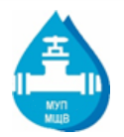 Уведомление о задолженности Абонентов МКД в городском округе Пушкинский за холодное водоснабжение и/или водоотведение06.02.2024г.Филиал МУП «Межрайонный Щелковский Водоканал» - «Водоканал городского округа Пушкинский» уведомляет о том, что у Вас образовалась задолженность перед нашим предприятием за холодное водоснабжение и/или водоотведение, превышающая сумму 2 месячных размеров начислений. Оплатить задолженность по платежному документу возможно: в личном кабинете МУП «Межрайонный Щелковский Водоканал» на сайте mr-vk.ru, в отделениях ФГУП «Почта России» и ПАО «Сбербанк России», с помощью сервисов Сбербанк Онлайн и в офисе предприятия по адресу: г. Пушкино, ул. Учинская, д.16.В случае непогашения задолженности в течение 20 дней со дня размещения на официальном сайте МУП «Межрайонный Щелковский Водоканал» в сети Интернет данного уведомления (06.02.2024г.) коммунальные услуги по холодному водоснабжению и/или водоотведению будут сначала ограничены, а затем приостановлены либо при отсутствии технической возможности введения ограничения приостановлены без предварительного введения ограничения. В соответствии с Постановлением правительства РФ от 06.05.2011 №354 (в ред. от 13.07.2019 №897) расходы исполнителя, связанные с введением ограничения, приостановления и возобновления предоставления коммунальной услуги потребителю-должнику, подлежат возмещению за счет потребителя, в отношении которого осуществлялись указанные действия, в размере, не превышающем 3000 (три тысячи) рублей в совокупности.Филиал МУП «Межрайонный Щелковский Водоканал» - «Водоканал городского округа Пушкинский» так же будет вынужден обратиться в судебные органы с требованиями о взыскании с Вас возникшей задолженности за холодное водоснабжение и/или водоотведение в принудительном порядке, взыскании пеней и судебных расходов. В соответствии с вышеизложенным, во избежание возникновения для Вас неблагоприятных последствий, связанных с введением ограничения/приостановления коммунальных услуг и взысканием задолженности в принудительном порядке, убедительно просим оплатить задолженность в срок, не превышающий 20 календарных дней с даты размещения настоящего уведомления (06.02.2024 г).АбонентАдресИтого задолженность за водопотребление более 2-х месяцев, рубв т. ч. задолженность за водоотведение более 2-х месяцев, рубв т.ч. задолженность за холодное водоснабжение более 2-х месяцев, руб.1369027005Пушкино г., Домбровская 2-я  ул., дом 27, кв.59 850,375 535,644 314,731369027028Пушкино г., Домбровская 2-я  ул., дом 27, кв.285 940,763 345,112 595,651369027039Пушкино г., Домбровская 2-я  ул., дом 27, кв.3910 494,675 897,074 597,601369027052Пушкино г., Домбровская 2-я  ул., дом 27, кв.521 189,651 189,651369027058Пушкино г., Домбровская 2-я  ул., дом 27, кв.582 719,001 533,061 185,941369027061Пушкино г., Домбровская 2-я  ул., дом 27, кв.6110 494,675 897,074 597,601369027066Пушкино г., Домбровская 2-я  ул., дом 27, кв.6610 067,385 655,824 411,561369027067Пушкино г., Домбровская 2-я  ул., дом 27, кв.675 940,503 342,312 598,191369027074Пушкино г., Домбровская 2-я  ул., дом 27, кв.744 007,602 258,021 749,581369027096Пушкино г., Домбровская 2-я  ул., дом 27, кв.962 796,032 796,031369027105Пушкино г., Домбровская 2-я  ул., дом 27, кв.10510 494,675 897,074 597,601369027120Пушкино г., Домбровская 2-я  ул., дом 27, кв.1203 494,671 970,291 524,381369027132Пушкино г., Домбровская 2-я  ул., дом 27, кв.1328 524,724 791,993 732,731369027166Пушкино г., Домбровская 2-я  ул., дом 27, кв.16610 494,675 897,074 597,601369027169Пушкино г., Домбровская 2-я  ул., дом 27, кв.1694 651,902 619,462 032,441369027176Пушкино г., Домбровская 2-я  ул., дом 27, кв.17610 494,675 897,074 597,601369027188Пушкино г., Домбровская 2-я  ул., дом 27, кв.18810 494,675 897,074 597,601369027189Пушкино г., Домбровская 2-я  ул., дом 27, кв.18910 494,675 897,074 597,601369027193Пушкино г., Домбровская 2-я  ул., дом 27, кв.1931 151,371 151,371369027227Пушкино г., Домбровская 2-я  ул., дом 27, кв.2273 991,742 245,611 746,131369027235Пушкино г., Домбровская 2-я  ул., дом 27, кв.2356 609,503 717,602 891,901325111035Пушкино г., Озерная ул., дом 11, корпус 1, кв.3510 494,675 897,074 597,601325111043Пушкино г., Озерная ул., дом 11, корпус 1, кв.435 296,202 980,882 315,321325111050Пушкино г., Озерная ул., дом 11, корпус 1, кв.503 363,301 896,581 466,721325111057Пушкино г., Озерная ул., дом 11, корпус 1, кв.5710 494,675 897,074 597,601325111067Пушкино г., Озерная ул., дом 11, корпус 1, кв.676 597,153 710,672 886,481325111070Пушкино г., Озерная ул., дом 11, корпус 1, кв.704 114,782 312,461 802,321325111076Пушкино г., Озерная ул., дом 11, корпус 1, кв.765 940,503 342,322 598,181325111131Пушкино г., Озерная ул., дом 11, корпус 1, кв.1315 247,282 949,522 297,761325111133Пушкино г., Озерная ул., дом 11, корпус 1, кв.13310 494,675 897,074 597,601325111135Пушкино г., Озерная ул., дом 11, корпус 1, кв.1359 494,675 335,164 159,511325112001Пушкино г., Озерная ул., дом 11, корпус 2, кв.11 151,371 151,371325112035Пушкино г., Озерная ул., дом 11, корпус 2, кв.352 696,431 517,731 178,701325112041Пушкино г., Озерная ул., дом 11, корпус 2, кв.416 597,153 710,672 886,481325112042Пушкино г., Озерная ул., дом 11, корпус 2, кв.4210 494,675 897,074 597,601325112049Пушкино г., Озерная ул., дом 11, корпус 2, кв.4910 494,675 897,074 597,601325112050Пушкино г., Озерная ул., дом 11, корпус 2, кв.5010 494,675 897,074 597,601325112052Пушкино г., Озерная ул., дом 11, корпус 2, кв.526 509,883 661,722 848,161325112057Пушкино г., Озерная ул., дом 11, корпус 2, кв.571 151,371 151,371325112068Пушкино г., Озерная ул., дом 11, корпус 2, кв.682 719,001 533,951 185,051325112074Пушкино г., Озерная ул., дом 11, корпус 2, кв.7410 494,675 897,074 597,601325112076Пушкино г., Озерная ул., дом 11, корпус 2, кв.7610 494,675 897,074 597,601325112077Пушкино г., Озерная ул., дом 11, корпус 2, кв.776 994,673 933,683 060,991325112078Пушкино г., Озерная ул., дом 11, корпус 2, кв.7810 494,675 897,074 597,601325112084Пушкино г., Озерная ул., дом 11, корпус 2, кв.844 007,602 258,021 749,581325112085Пушкино г., Озерная ул., дом 11, корпус 2, кв.8510 494,675 897,074 597,601325112087Пушкино г., Озерная ул., дом 11, корпус 2, кв.878 924,895 016,483 908,411325112090Пушкино г., Озерная ул., дом 11, корпус 2, кв.9010 494,675 897,074 597,601325112092Пушкино г., Озерная ул., дом 11, корпус 2, кв.9210 494,675 897,074 597,601325112094Пушкино г., Озерная ул., дом 11, корпус 2, кв.949 750,755 479,764 270,991325112100Пушкино г., Озерная ул., дом 11, корпус 2, кв.1004 494,672 533,471 961,201325112108Пушкино г., Озерная ул., дом 11, корпус 2, кв.10810 494,675 897,074 597,601325112111Пушкино г., Озерная ул., дом 11, корпус 2, кв.1113 904,472 200,151 704,321325112121Пушкино г., Озерная ул., дом 11, корпус 2, кв.1214 285,132 418,131 867,001325112128Пушкино г., Озерная ул., дом 11, корпус 2, кв.1289 298,545 225,294 073,251325112134Пушкино г., Озерная ул., дом 11, корпус 2, кв.1342 719,001 535,161 183,841325112135Пушкино г., Озерная ул., дом 11, корпус 2, кв.13510 494,675 897,074 597,601325113007Пушкино г., Озерная ул., дом 11, корпус 3, кв.72 719,001 535,161 183,841325113010Пушкино г., Озерная ул., дом 11, корпус 3, кв.1010 494,675 897,074 597,601325113026Пушкино г., Озерная ул., дом 11, корпус 3, кв.269 814,925 513,284 301,641325113043Пушкино г., Озерная ул., дом 11, корпус 3, кв.4310 494,675 897,074 597,601325113048Пушкино г., Озерная ул., дом 11, корпус 3, кв.481 151,371 151,371325113051Пушкино г., Озерная ул., дом 11, корпус 3, кв.513 720,342 090,741 629,601325113055Пушкино г., Озерная ул., дом 11, корпус 3, кв.552 775,411 554,161 221,251325113061Пушкино г., Озерная ул., дом 11, корпус 3, кв.612 719,001 532,891 186,111325113066Пушкино г., Озерная ул., дом 11, корпус 3, кв.661 151,371 151,371325113068Пушкино г., Озерная ул., дом 11, корпус 3, кв.681 153,601 153,601325113070Пушкино г., Озерная ул., дом 11, корпус 3, кв.701 149,921 149,921325113073Пушкино г., Озерная ул., дом 11, корпус 3, кв.733 363,301 896,591 466,711325113077Пушкино г., Озерная ул., дом 11, корпус 3, кв.774 597,604 597,601325113084Пушкино г., Озерная ул., дом 11, корпус 3, кв.841 146,411 146,411325113089Пушкино г., Озерная ул., дом 11, корпус 3, кв.8910 494,675 897,074 597,601325113102Пушкино г., Озерная ул., дом 11, корпус 3, кв.1026 994,673 930,853 063,821325113106Пушкино г., Озерная ул., дом 11, корпус 3, кв.10610 494,675 897,074 597,601325113118Пушкино г., Озерная ул., дом 11, корпус 3, кв.11810 494,675 897,074 597,601368022001Пушкино г., Островского ул., дом 22, кв.16 888,143 873,923 014,221368022075Пушкино г., Островского ул., дом 22, кв.759 130,555 126,884 003,671368022094Пушкино г., Островского ул., дом 22, кв.9410 494,675 897,074 597,601368022096Пушкино г., Островского ул., дом 22, кв.9610 494,675 897,074 597,601368022098Пушкино г., Островского ул., дом 22, кв.982 966,011 653,151 312,861368022099Пушкино г., Островского ул., дом 22, кв.992 719,001 533,011 185,991368022106Пушкино г., Островского ул., дом 22, кв.1069 181,375 160,354 021,021368022109Пушкино г., Островского ул., дом 22, кв.1091 150,561 150,561368022114Пушкино г., Островского ул., дом 22, кв.1144 007,602 258,021 749,581368022124Пушкино г., Островского ул., дом 22, кв.1242 676,911 479,691 197,221368022132Пушкино г., Островского ул., дом 22, кв.1329 100,815 115,643 985,171368022133Пушкино г., Островского ул., дом 22, кв.1334 651,902 613,962 037,941368022139Пушкино г., Островского ул., дом 22, кв.1393 729,272 096,651 632,621368022171Пушкино г., Островского ул., дом 22, кв.1711 014,671 014,671368022221Пушкино г., Островского ул., дом 22, кв.2219 131,285 135,143 996,141368022222Пушкино г., Островского ул., дом 22, кв.2223 585,402 021,171 564,231368022226Пушкино г., Островского ул., дом 22, кв.22610 494,675 897,074 597,601368022232Пушкино г., Островского ул., дом 22, кв.23210 494,675 897,074 597,601368022235Пушкино г., Островского ул., дом 22, кв.23510 494,675 897,074 597,601368022241Пушкино г., Островского ул., дом 22, кв.24110 494,675 897,074 597,601368022245Пушкино г., Островского ул., дом 22, кв.2454 437,452 494,471 942,981368022250Пушкино г., Островского ул., дом 22, кв.2501 149,261 149,261368022254Пушкино г., Островского ул., дом 22, кв.2541 242,281 242,281368022268Пушкино г., Островского ул., дом 22, кв.2683 363,301 896,601 466,701368022271Пушкино г., Островского ул., дом 22, кв.2714 651,902 619,452 032,451368022274Пушкино г., Островского ул., дом 22, кв.2743 363,301 896,591 466,711368022292Пушкино г., Островского ул., дом 22, кв.29210 494,675 897,074 597,601368022305Пушкино г., Островского ул., дом 22, кв.3055 494,672 384,853 109,821368022311Пушкино г., Островского ул., дом 22, кв.3111 150,571 150,571368022377Пушкино г., Островского ул., дом 22, кв.3777 514,664 204,003 310,661368022385Пушкино г., Островского ул., дом 22, кв.38510 494,675 897,074 597,601368022398Пушкино г., Островского ул., дом 22, кв.3984 895,462 763,982 131,481368022407Пушкино г., Островского ул., дом 22, кв.4071 300,951 300,951368022412Пушкино г., Островского ул., дом 22, кв.4125 940,503 342,312 598,191368022419Пушкино г., Островского ул., дом 22, кв.41910 494,675 897,074 597,601368022422Пушкино г., Островского ул., дом 22, кв.42210 494,675 897,074 597,601368022429Пушкино г., Островского ул., дом 22, кв.4294 007,602 258,021 749,581368022431Пушкино г., Островского ул., дом 22, кв.4317 205,794 051,093 154,701368022432Пушкино г., Островского ул., дом 22, кв.4322 719,001 535,161 183,841368022436Пушкино г., Островского ул., дом 22, кв.4364 007,602 258,031 749,571368022467Пушкино г., Островского ул., дом 22, кв.4673 545,911 993,241 552,671368022472Пушкино г., Островского ул., дом 22, кв.4729 750,755 479,764 270,991368022479Пушкино г., Островского ул., дом 22, кв.4791 150,571 150,571368022511Пушкино г., Островского ул., дом 22, кв.5114 007,602 258,021 749,581368022512Пушкино г., Островского ул., дом 22, кв.51210 494,675 897,074 597,601368022535Пушкино г., Островского ул., дом 22, кв.53510 494,675 897,074 597,601368022536Пушкино г., Островского ул., дом 22, кв.5364 007,602 258,021 749,5842002021005Пушкино г., Степана Разина ул. (мкр Заветы Ильича), дом 2, корпус 1, кв.57 431,264 270,713 160,5542002021015Пушкино г., Степана Разина ул. (мкр Заветы Ильича), дом 2, корпус 1, кв.1510 280,515 897,074 383,4442002021026Пушкино г., Степана Разина ул. (мкр Заветы Ильича), дом 2, корпус 1, кв.261 013,801 013,8042002021036Пушкино г., Степана Разина ул. (мкр Заветы Ильича), дом 2, корпус 1, кв.362 298,601 297,801 000,8042002021039Пушкино г., Степана Разина ул. (мкр Заветы Ильича), дом 2, корпус 1, кв.393 703,302 090,901 612,4042002021048Пушкино г., Степана Разина ул. (мкр Заветы Ильича), дом 2, корпус 1, кв.4810 280,515 897,074 383,4442002021052Пушкино г., Степана Разина ул. (мкр Заветы Ильича), дом 2, корпус 1, кв.526 972,543 916,503 056,0442002021055Пушкино г., Степана Разина ул. (мкр Заветы Ильича), дом 2, корпус 1, кв.5510 280,515 897,074 383,4442002021062Пушкино г., Степана Разина ул. (мкр Заветы Ильича), дом 2, корпус 1, кв.625 952,853 349,242 603,6142002021063Пушкино г., Степана Разина ул. (мкр Заветы Ильича), дом 2, корпус 1, кв.6310 280,515 897,074 383,4442002021072Пушкино г., Степана Разина ул. (мкр Заветы Ильича), дом 2, корпус 1, кв.7210 280,515 897,074 383,4442002021079Пушкино г., Степана Разина ул. (мкр Заветы Ильича), дом 2, корпус 1, кв.799 181,375 160,354 021,0242002021081Пушкино г., Степана Разина ул. (мкр Заветы Ильича), дом 2, корпус 1, кв.819 636,215 535,644 100,5742002021086Пушкино г., Степана Разина ул. (мкр Заветы Ильича), дом 2, корпус 1, кв.8610 280,515 897,074 383,4442002021102Пушкино г., Степана Разина ул. (мкр Заветы Ильича), дом 2, корпус 1, кв.1029 636,215 535,644 100,5742002021106Пушкино г., Степана Разина ул. (мкр Заветы Ильича), дом 2, корпус 1, кв.1069 636,215 535,644 100,5742002021109Пушкино г., Степана Разина ул. (мкр Заветы Ильича), дом 2, корпус 1, кв.10910 280,515 897,074 383,4442002021114Пушкино г., Степана Разина ул. (мкр Заветы Ильича), дом 2, корпус 1, кв.1149 636,215 535,644 100,5742002021118Пушкино г., Степана Разина ул. (мкр Заветы Ильича), дом 2, корпус 1, кв.11810 280,515 897,074 383,4442002021126Пушкино г., Степана Разина ул. (мкр Заветы Ильича), дом 2, корпус 1, кв.12610 280,515 897,074 383,4442002021133Пушкино г., Степана Разина ул. (мкр Заветы Ильича), дом 2, корпус 1, кв.13310 280,515 897,074 383,444202022018Пушкино г., Степана Разина ул. (мкр Заветы Ильича), дом 2, корпус 2, кв.188 545,914 803,873 742,044202022019Пушкино г., Степана Разина ул. (мкр Заветы Ильича), дом 2, корпус 2, кв.191 203,861 203,864202022022Пушкино г., Степана Разина ул. (мкр Заветы Ильича), дом 2, корпус 2, кв.221 039,351 039,354202022025Пушкино г., Степана Разина ул. (мкр Заветы Ильича), дом 2, корпус 2, кв.253 796,202 138,301 657,904202022044Пушкино г., Степана Разина ул. (мкр Заветы Ильича), дом 2, корпус 2, кв.4410 280,515 897,074 383,444202022048Пушкино г., Степана Разина ул. (мкр Заветы Ильича), дом 2, корпус 2, кв.488 810,945 072,693 738,254202022056Пушкино г., Степана Разина ул. (мкр Заветы Ильича), дом 2, корпус 2, кв.5610 280,515 897,074 383,444202022058Пушкино г., Степана Разина ул. (мкр Заветы Ильича), дом 2, корпус 2, кв.583 295,431 962,211 333,224202022069Пушкино г., Степана Разина ул. (мкр Заветы Ильича), дом 2, корпус 2, кв.698 244,964 635,053 609,914202022079Пушкино г., Степана Разина ул. (мкр Заветы Ильича), дом 2, корпус 2, кв.7910 280,515 897,074 383,444202022086Пушкино г., Степана Разина ул. (мкр Заветы Ильича), дом 2, корпус 2, кв.866 308,643 600,462 708,184202022087Пушкино г., Степана Разина ул. (мкр Заветы Ильича), дом 2, корпус 2, кв.8710 280,515 897,074 383,444202022089Пушкино г., Степана Разина ул. (мкр Заветы Ильича), дом 2, корпус 2, кв.891 151,371 151,374202022094Пушкино г., Степана Разина ул. (мкр Заветы Ильича), дом 2, корпус 2, кв.949 636,215 521,894 114,324202022106Пушкино г., Степана Разина ул. (мкр Заветы Ильича), дом 2, корпус 2, кв.1063 280,511 881,761 398,754202022108Пушкино г., Степана Разина ул. (мкр Заветы Ильича), дом 2, корпус 2, кв.1081 141,111 141,114202022112Пушкино г., Степана Разина ул. (мкр Заветы Ильича), дом 2, корпус 2, кв.1121 124,651 124,654202022120Пушкино г., Степана Разина ул. (мкр Заветы Ильича), дом 2, корпус 2, кв.1203 540,991 991,271 549,724202022125Пушкино г., Степана Разина ул. (мкр Заветы Ильича), дом 2, корпус 2, кв.12510 280,515 897,074 383,444202022128Пушкино г., Степана Разина ул. (мкр Заветы Ильича), дом 2, корпус 2, кв.12810 280,515 897,074 383,444202022129Пушкино г., Степана Разина ул. (мкр Заветы Ильича), дом 2, корпус 2, кв.12910 280,515 897,074 383,444202022132Пушкино г., Степана Разина ул. (мкр Заветы Ильича), дом 2, корпус 2, кв.1329 893,185 673,644 219,54129803А003Пушкино г., Первомайская ул., дом 3А, кв.310 494,675 897,074 597,60129803А006Пушкино г., Первомайская ул., дом 3А, кв.63 327,851 875,191 452,66129803А015Пушкино г., Первомайская ул., дом 3А, кв.157 879,834 425,763 454,07129803А016Пушкино г., Первомайская ул., дом 3А, кв.1610 494,675 897,074 597,60129803А033Пушкино г., Первомайская ул., дом 3А, кв.339 750,755 479,764 270,99129803А034Пушкино г., Первомайская ул., дом 3А, кв.3410 494,675 897,074 597,60129803А039Пушкино г., Первомайская ул., дом 3А, кв.391 151,371 151,37129803А041Пушкино г., Первомайская ул., дом 3А, кв.414 133,992 326,781 807,21129803А043Пушкино г., Первомайская ул., дом 3А, кв.4310 494,675 897,074 597,60129803А049Пушкино г., Первомайская ул., дом 3А, кв.491 149,551 149,55129803А073Пушкино г., Первомайская ул., дом 3А, кв.733 271,771 851,221 420,55129803А077Пушкино г., Первомайская ул., дом 3А, кв.7710 494,675 897,074 597,60129803А114Пушкино г., Первомайская ул., дом 3А, кв.1141 339,301 339,30129803А123Пушкино г., Первомайская ул., дом 3А, кв.12310 494,675 897,074 597,60129803А130Пушкино г., Первомайская ул., дом 3А, кв.1303 107,321 165,601 941,724202023004Пушкино г., Степана Разина ул. (мкр Заветы Ильича), дом 2, корпус 3, кв.410 280,515 897,074 383,444202023011Пушкино г., Степана Разина ул. (мкр Заветы Ильича), дом 2, корпус 3, кв.1110 280,515 897,074 383,444202023015Пушкино г., Степана Разина ул. (мкр Заветы Ильича), дом 2, корпус 3, кв.1510 280,515 897,074 383,444202023016Пушкино г., Степана Разина ул. (мкр Заветы Ильича), дом 2, корпус 3, кв.1610 280,515 897,074 383,444202023019Пушкино г., Степана Разина ул. (мкр Заветы Ильича), дом 2, корпус 3, кв.1910 280,515 897,074 383,444202023024Пушкино г., Степана Разина ул. (мкр Заветы Ильича), дом 2, корпус 3, кв.2410 280,515 897,074 383,444202023025Пушкино г., Степана Разина ул. (мкр Заветы Ильича), дом 2, корпус 3, кв.252 660,291 502,231 158,064202023031Пушкино г., Степана Разина ул. (мкр Заветы Ильича), дом 2, корпус 3, кв.314 964,092 792,912 171,184202023042Пушкино г., Степана Разина ул. (мкр Заветы Ильича), дом 2, корпус 3, кв.4210 280,515 897,074 383,444202023046Пушкино г., Степана Разина ул. (мкр Заветы Ильича), дом 2, корпус 3, кв.464 651,902 619,452 032,454202023049Пушкино г., Степана Разина ул. (мкр Заветы Ильича), дом 2, корпус 3, кв.4910 280,515 897,074 383,444202023069Пушкино г., Степана Разина ул. (мкр Заветы Ильича), дом 2, корпус 3, кв.6910 280,515 897,074 383,444202023075Пушкино г., Степана Разина ул. (мкр Заветы Ильича), дом 2, корпус 3, кв.7510 280,515 897,074 383,444202023076Пушкино г., Степана Разина ул. (мкр Заветы Ильича), дом 2, корпус 3, кв.761 151,371 151,374202023090Пушкино г., Степана Разина ул. (мкр Заветы Ильича), дом 2, корпус 3, кв.903 049,051 712,921 336,134202023099Пушкино г., Степана Разина ул. (мкр Заветы Ильича), дом 2, корпус 3, кв.9910 280,515 897,074 383,444202023100Пушкино г., Степана Разина ул. (мкр Заветы Ильича), дом 2, корпус 3, кв.1007 253,804 079,033 174,774202023102Пушкино г., Степана Разина ул. (мкр Заветы Ильича), дом 2, корпус 3, кв.1025 686,213 257,652 428,564202023116Пушкино г., Степана Разина ул. (мкр Заветы Ильича), дом 2, корпус 3, кв.1168 011,964 176,793 835,174202023118Пушкино г., Степана Разина ул. (мкр Заветы Ильича), дом 2, корпус 3, кв.1187 644,444 306,063 338,384202023129Пушкино г., Степана Разина ул. (мкр Заветы Ильича), дом 2, корпус 3, кв.1299 042,175 201,113 841,061300046026Пушкино г., Серебрянка мкр, дом 46, кв.261 149,631 149,631300046039Пушкино г., Серебрянка мкр, дом 46, кв.3910 438,165 873,624 564,541300046046Пушкино г., Серебрянка мкр, дом 46, кв.467 779,564 371,053 408,511300046054Пушкино г., Серебрянка мкр, дом 46, кв.543 430,561 923,661 506,901300046070Пушкино г., Серебрянка мкр, дом 46, кв.704 432,072 502,361 929,711300046072Пушкино г., Серебрянка мкр, дом 46, кв.723 547,152 002,741 544,411300046092Пушкино г., Серебрянка мкр, дом 46, кв.924 478,832 528,551 950,281300046102Пушкино г., Серебрянка мкр, дом 46, кв.1026 537,923 691,342 846,581300046108Пушкино г., Серебрянка мкр, дом 46, кв.1084 479,612 529,211 950,401300046110Пушкино г., Серебрянка мкр, дом 46, кв.11015 004,588 431,066 573,521300046124Пушкино г., Серебрянка мкр, дом 46, кв.12410 494,675 897,074 597,601300046126Пушкино г., Серебрянка мкр, дом 46, кв.1262 339,481 298,591 040,891300046130Пушкино г., Серебрянка мкр, дом 46, кв.1304 984,532 813,612 170,921300046132Пушкино г., Серебрянка мкр, дом 46, кв.1325 392,233 042,742 349,491300046140Пушкино г., Серебрянка мкр, дом 46, кв.1405 463,133 082,772 380,361300046143Пушкино г., Серебрянка мкр, дом 46, кв.1434 227,152 386,671 840,481300046152Пушкино г., Серебрянка мкр, дом 46, кв.15210 494,675 897,074 597,601300046166Пушкино г., Серебрянка мкр, дом 46, кв.1661 149,421 149,421300046187Пушкино г., Серебрянка мкр, дом 46, кв.18710 494,675 897,074 597,601300046196Пушкино г., Серебрянка мкр, дом 46, кв.1962 508,231 416,161 092,071300046224Пушкино г., Серебрянка мкр, дом 46, кв.22418 408,2710 340,048 068,231300046238Пушкино г., Серебрянка мкр, дом 46, кв.2381 099,851 099,851300046241Пушкино г., Серебрянка мкр, дом 46, кв.2412 719,001 533,541 185,461300046253Пушкино г., Серебрянка мкр, дом 46, кв.25310 494,675 897,074 597,601300046263Пушкино г., Серебрянка мкр, дом 46, кв.26310 494,675 897,074 597,601300046310Пушкино г., Серебрянка мкр, дом 46, кв.3105 145,912 893,622 252,291300046333Пушкино г., Серебрянка мкр, дом 46, кв.3331 228,801 228,801300046336Пушкино г., Серебрянка мкр, дом 46, кв.3363 215,101 812,051 403,051300046339Пушкино г., Серебрянка мкр, дом 46, кв.3399 850,375 535,644 314,731300046341Пушкино г., Серебрянка мкр, дом 46, кв.3413 363,301 896,601 466,701300046350Пушкино г., Серебрянка мкр, дом 46, кв.35010 494,675 897,074 597,601300046351Пушкино г., Серебрянка мкр, дом 46, кв.3517 889,264 435,513 453,751300046367Пушкино г., Серебрянка мкр, дом 46, кв.3671 150,461 150,461300046395Пушкино г., Серебрянка мкр, дом 46, кв.3955 940,503 342,312 598,191300046400Пушкино г., Серебрянка мкр, дом 46, кв.4009 765,785 513,804 251,981300046424Пушкино г., Серебрянка мкр, дом 46, кв.4241 288,731 288,731300046444Пушкино г., Серебрянка мкр, дом 46, кв.44410 494,675 897,074 597,601300046467Пушкино г., Серебрянка мкр, дом 46, кв.4674 007,602 258,021 749,58136820А004Пушкино г., Островского ул., дом 20А, кв.412 373,266 959,065 414,20136820А005Пушкино г., Островского ул., дом 20А, кв.510 494,675 897,074 597,60136820А036Пушкино г., Островского ул., дом 20А, кв.3610 494,675 897,074 597,60136820А053Пушкино г., Островского ул., дом 20А, кв.5310 494,675 897,074 597,60136820А071Пушкино г., Островского ул., дом 20А, кв.717 889,264 435,513 453,75136820А075Пушкино г., Островского ул., дом 20А, кв.7510 494,675 897,074 597,60136820А076Пушкино г., Островского ул., дом 20А, кв.7610 494,675 897,074 597,60136820А103Пушкино г., Островского ул., дом 20А, кв.10310 494,675 897,074 597,60136820А104Пушкино г., Островского ул., дом 20А, кв.1043 363,301 896,591 466,71136820А109Пушкино г., Островского ул., дом 20А, кв.1094 007,602 258,021 749,58136820А150Пушкино г., Островского ул., дом 20А, кв.15010 494,675 897,074 597,60136820А157Пушкино г., Островского ул., дом 20А, кв.1572 719,001 532,891 186,11136820А160Пушкино г., Островского ул., дом 20А, кв.1609 774,275 494,214 280,06136820А161Пушкино г., Островского ул., дом 20А, кв.16112 270,506 901,125 369,38136820А183Пушкино г., Островского ул., дом 20А, кв.1831 143,651 143,65136820А193Пушкино г., Островского ул., дом 20А, кв.1934 239,352 384,641 854,71136820А200Пушкино г., Островского ул., дом 20А, кв.2004 007,602 258,021 749,58136820А212Пушкино г., Островского ул., дом 20А, кв.21210 494,675 897,074 597,60136820А222Пушкино г., Островского ул., дом 20А, кв.22210 494,675 897,074 597,60136820А223Пушкино г., Островского ул., дом 20А, кв.22310 494,675 897,074 597,601368020009Пушкино г., Островского ул., дом 20, кв.910 089,675 669,884 419,791368020012Пушкино г., Островского ул., дом 20, кв.1210 494,675 897,074 597,601368020017Пушкино г., Островского ул., дом 20, кв.1710 089,675 669,884 419,791368020046Пушкино г., Островского ул., дом 20, кв.462 719,001 535,161 183,841368020078Пушкино г., Островского ул., дом 20, кв.7810 089,675 669,884 419,791368020107Пушкино г., Островского ул., дом 20, кв.1079 850,375 535,644 314,731368020132Пушкино г., Островского ул., дом 20, кв.1325 179,772 914,032 265,741368020154Пушкино г., Островского ул., дом 20, кв.15410 089,675 669,884 419,791368020155Пушкино г., Островского ул., дом 20, кв.15510 492,815 902,054 590,761368020164Пушкино г., Островского ул., дом 20, кв.1642 958,301 669,401 288,901368020171Пушкино г., Островского ул., дом 20, кв.17110 089,675 669,884 419,791368020174Пушкино г., Островского ул., дом 20, кв.1747 089,673 986,053 103,621368020177Пушкино г., Островского ул., дом 20, кв.1772 799,191 580,441 218,751368020191Пушкино г., Островского ул., дом 20, кв.1912 958,301 669,401 288,901368020198Пушкино г., Островского ул., дом 20, кв.1981 149,291 149,291368020209Пушкино г., Островского ул., дом 20, кв.20910 089,675 669,884 419,791368020210Пушкино г., Островского ул., дом 20, кв.21013 701,157 700,216 000,941368020221Пушкино г., Островского ул., дом 20, кв.22110 089,675 669,884 419,791330015001Пушкино г., Чехова ул., дом 15, кв.15 598,923 921,671 677,251330015007Пушкино г., Чехова ул., дом 15, кв.75 223,593 663,511 560,081330015030Пушкино г., Чехова ул., дом 15, кв.305 598,923 921,671 677,251330015033Пушкино г., Чехова ул., дом 15, кв.335 598,923 921,671 677,251330015038Пушкино г., Чехова ул., дом 15, кв.382 428,712 428,711330015061Пушкино г., Чехова ул., дом 15, кв.615 598,923 921,671 677,251330015088Пушкино г., Чехова ул., дом 15, кв.887 092,975 058,782 034,191330015097Пушкино г., Чехова ул., дом 15, кв.975 598,923 921,671 677,251330015105Пушкино г., Чехова ул., дом 15, кв.1055 598,923 921,671 677,251330015111Пушкино г., Чехова ул., дом 15, кв.1115 598,923 921,671 677,251330015119Пушкино г., Чехова ул., дом 15, кв.1195 223,593 663,511 560,081330015128Пушкино г., Чехова ул., дом 15, кв.1285 598,923 921,671 677,251322015003Пушкино г., 50 ЛЕТ КОМСОМОЛА, дом 15, кв.34 463,623 140,811 322,811322015013Пушкино г., 50 ЛЕТ КОМСОМОЛА, дом 15, кв.131 125,371 125,371322015014Пушкино г., 50 ЛЕТ КОМСОМОЛА, дом 15, кв.1411 000,006 862,054 137,951322015031Пушкино г., 50 ЛЕТ КОМСОМОЛА, дом 15, кв.314 348,923 046,131 302,791322015037Пушкино г., 50 ЛЕТ КОМСОМОЛА, дом 15, кв.371 752,251 752,251322015042Пушкино г., 50 ЛЕТ КОМСОМОЛА, дом 15, кв.425 598,923 921,671 677,251322015048Пушкино г., 50 ЛЕТ КОМСОМОЛА, дом 15, кв.485 598,923 921,671 677,251322015066Пушкино г., 50 ЛЕТ КОМСОМОЛА, дом 15, кв.665 598,923 921,671 677,251322015080Пушкино г., 50 ЛЕТ КОМСОМОЛА, дом 15, кв.801 354,641 354,641322015081Пушкино г., 50 ЛЕТ КОМСОМОЛА, дом 15, кв.815 598,923 921,671 677,251331005002Пушкино г., Чеховский 1-ый пр-д, дом 5, кв.25 598,923 921,671 677,251331005008Пушкино г., Чеховский 1-ый пр-д, дом 5, кв.85 598,923 921,671 677,251331005009Пушкино г., Чеховский 1-ый пр-д, дом 5, кв.95 598,923 921,671 677,251331005013Пушкино г., Чеховский 1-ый пр-д, дом 5, кв.135 598,923 921,671 677,251331005018Пушкино г., Чеховский 1-ый пр-д, дом 5, кв.182 128,742 128,741331005055Пушкино г., Чеховский 1-ый пр-д, дом 5, кв.553 965,362 765,831 199,531331005059Пушкино г., Чеховский 1-ый пр-д, дом 5, кв.595 598,923 921,671 677,251331005060Пушкино г., Чеховский 1-ый пр-д, дом 5, кв.605 598,923 921,671 677,251331005064Пушкино г., Чеховский 1-ый пр-д, дом 5, кв.645 216,373 658,551 557,821331005072Пушкино г., Чеховский 1-ый пр-д, дом 5, кв.725 598,923 921,671 677,251331005081Пушкино г., Чеховский 1-ый пр-д, дом 5, кв.811 353,561 353,561331005096Пушкино г., Чеховский 1-ый пр-д, дом 5, кв.965 598,923 921,671 677,251331005099Пушкино г., Чеховский 1-ый пр-д, дом 5, кв.995 598,923 921,671 677,251331005106Пушкино г., Чеховский 1-ый пр-д, дом 5, кв.1064 833,823 395,431 438,391331005107Пушкино г., Чеховский 1-ый пр-д, дом 5, кв.1075 598,923 921,671 677,251331005115Пушкино г., Чеховский 1-ый пр-д, дом 5, кв.1155 598,923 921,671 677,251331005122Пушкино г., Чеховский 1-ый пр-д, дом 5, кв.1225 598,923 921,671 677,251331005126Пушкино г., Чеховский 1-ый пр-д, дом 5, кв.1261 323,931 323,931331005132Пушкино г., Чеховский 1-ый пр-д, дом 5, кв.1321 964,541 964,541331005144Пушкино г., Чеховский 1-ый пр-д, дом 5, кв.1445 598,923 921,671 677,251320015019Пушкино г., Оранжерейная ул., дом 15, кв.191 910,521 910,521320015042Пушкино г., Оранжерейная ул., дом 15, кв.424 141,712 888,341 253,371320015093Пушкино г., Оранжерейная ул., дом 15, кв.933 153,761 915,751 238,011320015096Пушкино г., Оранжерейная ул., дом 15, кв.961 094,561 094,561320015102Пушкино г., Оранжерейная ул., дом 15, кв.1021 550,151 550,151320015126Пушкино г., Оранжерейная ул., дом 15, кв.1263 318,422 065,051 253,371320015128Пушкино г., Оранжерейная ул., дом 15, кв.1281 048,581 048,581320015133Пушкино г., Оранжерейная ул., дом 15, кв.1333 397,382 357,951 039,431320015134Пушкино г., Оранжерейная ул., дом 15, кв.1341 977,371 977,371320015140Пушкино г., Оранжерейная ул., дом 15, кв.1401 616,821 616,821320015157Пушкино г., Оранжерейная ул., дом 15, кв.1573 169,851 915,581 254,271320015163Пушкино г., Оранжерейная ул., дом 15, кв.1631 878,111 878,111320015166Пушкино г., Оранжерейная ул., дом 15, кв.1661 878,101 878,101300046057Пушкино г., Серебрянка мкр, дом 46, кв.577 619,484 302,003 317,4813690270461Пушкино г., Домбровская 2-я  ул., дом 27, кв.466 487,073 639,052 848,0242002025009141254, Пушкино г., Степана Разина ул. (мкр Заветы Ильича), дом 2, корпус 5, кв.97 206,344 067,703 138,6442002025036141254, Пушкино г., Степана Разина ул. (мкр Заветы Ильича), дом 2, корпус 5, кв.367 206,344 067,703 138,6442002025039141254, Пушкино г., Степана Разина ул. (мкр Заветы Ильича), дом 2, корпус 5, кв.397 206,344 067,703 138,6442002025048141254, Пушкино г., Степана Разина ул. (мкр Заветы Ильича), дом 2, корпус 5, кв.487 206,344 067,703 138,6442002025049141254, Пушкино г., Степана Разина ул. (мкр Заветы Ильича), дом 2, корпус 5, кв.497 206,344 067,703 138,6442002025059141254, Пушкино г., Степана Разина ул. (мкр Заветы Ильича), дом 2, корпус 5, кв.597 206,344 067,703 138,6442002025061141254, Пушкино г., Степана Разина ул. (мкр Заветы Ильича), дом 2, корпус 5, кв.617 206,344 067,703 138,6442002025079141254, Пушкино г., Степана Разина ул. (мкр Заветы Ильича), дом 2, корпус 5, кв.797 206,344 067,703 138,6442002025080141254, Пушкино г., Степана Разина ул. (мкр Заветы Ильича), дом 2, корпус 5, кв.805 541,303 128,512 412,7942002025091141254, Пушкино г., Степана Разина ул. (мкр Заветы Ильича), дом 2, корпус 5, кв.917 206,344 067,703 138,6442002025095141254, Пушкино г., Степана Разина ул. (мкр Заветы Ильича), дом 2, корпус 5, кв.957 206,344 067,703 138,6442002025096141254, Пушкино г., Степана Разина ул. (мкр Заветы Ильича), дом 2, корпус 5, кв.967 206,344 067,703 138,6442002025100141254, Пушкино г., Степана Разина ул. (мкр Заветы Ильича), дом 2, корпус 5, кв.1007 206,344 067,703 138,6442002025103141254, Пушкино г., Степана Разина ул. (мкр Заветы Ильича), дом 2, корпус 5, кв.1037 206,344 067,703 138,6442002025107141254, Пушкино г., Степана Разина ул. (мкр Заветы Ильича), дом 2, корпус 5, кв.1079 076,295 120,543 955,7542002025125141254, Пушкино г., Степана Разина ул. (мкр Заветы Ильича), дом 2, корпус 5, кв.1257 206,344 067,703 138,6442002025138141254, Пушкино г., Степана Разина ул. (мкр Заветы Ильича), дом 2, корпус 5, кв.1386 821,253 848,952 972,3042002025145141254, Пушкино г., Степана Разина ул. (мкр Заветы Ильича), дом 2, корпус 5, кв.1457 206,344 067,703 138,6442002025146141254, Пушкино г., Степана Разина ул. (мкр Заветы Ильича), дом 2, корпус 5, кв.1463 433,341 937,421 495,9242002025147141254, Пушкино г., Степана Разина ул. (мкр Заветы Ильича), дом 2, корпус 5, кв.1477 206,344 067,703 138,6442002025160141254, Пушкино г., Степана Разина ул. (мкр Заветы Ильича), дом 2, корпус 5, кв.1607 206,344 067,703 138,6442002025165141254, Пушкино г., Степана Разина ул. (мкр Заветы Ильича), дом 2, корпус 5, кв.1657 206,344 067,703 138,6442002025168141254, Пушкино г., Степана Разина ул. (мкр Заветы Ильича), дом 2, корпус 5, кв.1687 206,344 067,703 138,6442002025170141254, Пушкино г., Степана Разина ул. (мкр Заветы Ильича), дом 2, корпус 5, кв.1707 206,344 067,703 138,6442002025171141254, Пушкино г., Степана Разина ул. (мкр Заветы Ильича), дом 2, корпус 5, кв.1717 206,344 067,703 138,6442002025174141254, Пушкино г., Степана Разина ул. (мкр Заветы Ильича), дом 2, корпус 5, кв.1747 206,344 067,703 138,6442002025175141254, Пушкино г., Степана Разина ул. (мкр Заветы Ильича), дом 2, корпус 5, кв.1757 206,344 067,703 138,6442002025194141254, Пушкино г., Степана Разина ул. (мкр Заветы Ильича), дом 2, корпус 5, кв.1947 206,344 067,703 138,6442002025196141254, Пушкино г., Степана Разина ул. (мкр Заветы Ильича), дом 2, корпус 5, кв.1967 206,344 067,703 138,6442002025198141254, Пушкино г., Степана Разина ул. (мкр Заветы Ильича), дом 2, корпус 5, кв.1985 429,243 065,302 363,9442002025199141254, Пушкино г., Степана Разина ул. (мкр Заветы Ильича), дом 2, корпус 5, кв.1997 206,344 067,703 138,6442002025200141254, Пушкино г., Степана Разина ул. (мкр Заветы Ильича), дом 2, корпус 5, кв.2006 445,343 638,452 806,8942002025203141254, Пушкино г., Степана Разина ул. (мкр Заветы Ильича), дом 2, корпус 5, кв.2032 735,361 543,581 191,7842002025215141254, Пушкино г., Степана Разина ул. (мкр Заветы Ильича), дом 2, корпус 5, кв.2154 770,592 693,532 077,0642002025216141254, Пушкино г., Степана Разина ул. (мкр Заветы Ильича), дом 2, корпус 5, кв.2162 388,161 347,601 040,5642002025226141254, Пушкино г., Степана Разина ул. (мкр Заветы Ильича), дом 2, корпус 5, кв.2261 157,061 157,0642002025231141254, Пушкино г., Степана Разина ул. (мкр Заветы Ильича), дом 2, корпус 5, кв.2317 206,344 067,703 138,6442002025235141254, Пушкино г., Степана Разина ул. (мкр Заветы Ильича), дом 2, корпус 5, кв.2357 206,344 067,703 138,6442002025241141254, Пушкино г., Степана Разина ул. (мкр Заветы Ильича), дом 2, корпус 5, кв.2417 206,344 067,703 138,6442002025242141254, Пушкино г., Степана Разина ул. (мкр Заветы Ильича), дом 2, корпус 5, кв.2427 206,344 067,703 138,6442002025244141254, Пушкино г., Степана Разина ул. (мкр Заветы Ильича), дом 2, корпус 5, кв.2447 206,344 067,703 138,6442002025253141254, Пушкино г., Степана Разина ул. (мкр Заветы Ильича), дом 2, корпус 5, кв.2536 346,073 582,452 763,6242002025260141254, Пушкино г., Степана Разина ул. (мкр Заветы Ильича), дом 2, корпус 5, кв.2607 206,344 067,703 138,6442002025264141254, Пушкино г., Степана Разина ул. (мкр Заветы Ильича), дом 2, корпус 5, кв.2647 206,344 067,703 138,6442002025267141254, Пушкино г., Степана Разина ул. (мкр Заветы Ильича), дом 2, корпус 5, кв.2677 206,344 067,703 138,6442002025268141254, Пушкино г., Степана Разина ул. (мкр Заветы Ильича), дом 2, корпус 5, кв.2685 541,303 128,512 412,7942002025279141254, Пушкино г., Степана Разина ул. (мкр Заветы Ильича), дом 2, корпус 5, кв.2795 877,513 318,152 559,3642002025283141254, Пушкино г., Степана Разина ул. (мкр Заветы Ильича), дом 2, корпус 5, кв.2837 206,344 067,703 138,6442002025284141254, Пушкино г., Степана Разина ул. (мкр Заветы Ильича), дом 2, корпус 5, кв.2847 206,344 067,703 138,6442002025286141254, Пушкино г., Степана Разина ул. (мкр Заветы Ильича), дом 2, корпус 5, кв.2867 206,344 067,703 138,6442002025289141254, Пушкино г., Степана Разина ул. (мкр Заветы Ильича), дом 2, корпус 5, кв.2892 735,361 543,581 191,7842002025300141254, Пушкино г., Степана Разина ул. (мкр Заветы Ильича), дом 2, корпус 5, кв.3007 206,344 067,703 138,6442002025301141254, Пушкино г., Степана Разина ул. (мкр Заветы Ильича), дом 2, корпус 5, кв.3017 206,344 067,703 138,6442002025304141254, Пушкино г., Степана Разина ул. (мкр Заветы Ильича), дом 2, корпус 5, кв.3047 206,344 067,703 138,6442002025305141254, Пушкино г., Степана Разина ул. (мкр Заветы Ильича), дом 2, корпус 5, кв.3057 206,344 067,703 138,6442002025309141254, Пушкино г., Степана Разина ул. (мкр Заветы Ильича), дом 2, корпус 5, кв.3097 206,344 067,703 138,6442002025312141254, Пушкино г., Степана Разина ул. (мкр Заветы Ильича), дом 2, корпус 5, кв.3127 206,344 067,703 138,64420020251982141254, Пушкино г., Степана Разина ул. (мкр Заветы Ильича), дом 2, корпус 5, кв.1981 002,401 002,406646016012Пушкино г., Фабричный 2-ой пр-д, дом 16, кв.126 470,854 343,122 127,736646016022Пушкино г., Фабричный 2-ой пр-д, дом 16, кв.223 296,622 213,301 083,326646016036Пушкино г., Фабричный 2-ой пр-д, дом 16, кв.362 834,451 677,641 156,816646016051Пушкино г., Фабричный 2-ой пр-д, дом 16, кв.5110 236,646 822,893 413,756646016063Пушкино г., Фабричный 2-ой пр-д, дом 16, кв.631 126,521 126,526646016071Пушкино г., Фабричный 2-ой пр-д, дом 16, кв.7110 236,646 822,893 413,756646016088Пушкино г., Фабричный 2-ой пр-д, дом 16, кв.884 927,173 306,211 620,966646016093Пушкино г., Фабричный 2-ой пр-д, дом 16, кв.938 615,685 869,192 746,496646016099Пушкино г., Фабричный 2-ой пр-д, дом 16, кв.995 466,843 667,931 798,916646016076Пушкино г., Фабричный 2-ой пр-д, дом 16, кв.761 495,981 495,986646016103Пушкино г., Фабричный 2-ой пр-д, дом 16, кв.1033 523,052 365,621 157,436646016104Пушкино г., Фабричный 2-ой пр-д, дом 16, кв.1041 078,791 078,796646016125Пушкино г., Фабричный 2-ой пр-д, дом 16, кв.1251 030,071 030,076646016131Пушкино г., Фабричный 2-ой пр-д, дом 16, кв.1312 251,592 251,596646016183Пушкино г., Фабричный 2-ой пр-д, дом 16, кв.18319 394,7412 922,956 471,796646016191Пушкино г., Фабричный 2-ой пр-д, дом 16, кв.1914 724,673 411,141 313,536646016197Пушкино г., Фабричный 2-ой пр-д, дом 16, кв.19710 236,646 822,893 413,756646016203Пушкино г., Фабричный 2-ой пр-д, дом 16, кв.20310 236,646 822,893 413,756646016207Пушкино г., Фабричный 2-ой пр-д, дом 16, кв.2071 490,441 490,446646016208Пушкино г., Фабричный 2-ой пр-д, дом 16, кв.2086 016,414 036,291 980,126646016211Пушкино г., Фабричный 2-ой пр-д, дом 16, кв.21110 236,646 822,893 413,756646016214Пушкино г., Фабричный 2-ой пр-д, дом 16, кв.21410 236,646 822,893 413,756646016229Пушкино г., Фабричный 2-ой пр-д, дом 16, кв.22918 026,9412 094,005 932,946646016243Пушкино г., Фабричный 2-ой пр-д, дом 16, кв.2439 717,086 520,483 196,606646016145Пушкино г., Фабричный 2-ой пр-д, дом 16, кв.1456 348,923 840,982 507,946646016151Пушкино г., Фабричный 2-ой пр-д, дом 16, кв.1514 385,432 943,091 442,346646016167Пушкино г., Фабричный 2-ой пр-д, дом 16, кв.1671 535,141 535,146646016171Пушкино г., Фабричный 2-ой пр-д, дом 16, кв.1715 933,883 974,881 959,006646016172Пушкино г., Фабричный 2-ой пр-д, дом 16, кв.1724 423,873 160,381 263,496646016259Пушкино г., Фабричный 2-ой пр-д, дом 16, кв.25910 236,646 822,893 413,756646016180Пушкино г., Фабричный 2-ой пр-д, дом 16, кв.1806 543,624 388,142 155,486646016210Пушкино г., Фабричный 2-ой пр-д, дом 16, кв.2107 033,884 712,182 321,706646016304Пушкино г., Фабричный 2-ой пр-д, дом 16, кв.3046 548,254 392,772 155,486646016322Пушкино г., Фабричный 2-ой пр-д, дом 16, кв.32211 905,627 697,054 208,576646016329Пушкино г., Фабричный 2-ой пр-д, дом 16, кв.32910 236,646 822,893 413,756646016338Пушкино г., Фабричный 2-ой пр-д, дом 16, кв.33814 684,1210 716,013 968,116646016359Пушкино г., Фабричный 2-ой пр-д, дом 16, кв.35920 473,2213 645,826 827,406646016364Пушкино г., Фабричный 2-ой пр-д, дом 16, кв.3649 570,035 884,163 685,876646016371Пушкино г., Фабричный 2-ой пр-д, дом 16, кв.37110 236,646 822,893 413,756646016382Пушкино г., Фабричный 2-ой пр-д, дом 16, кв.38215 506,6111 561,363 945,256646016383Пушкино г., Фабричный 2-ой пр-д, дом 16, кв.3833 817,102 447,191 369,916646016448Пушкино г., Фабричный 2-ой пр-д, дом 16, кв.4481 717,141 717,146646016395Пушкино г., Фабричный 2-ой пр-д, дом 16, кв.3959 697,406 461,463 235,946646016401Пушкино г., Фабричный 2-ой пр-д, дом 16, кв.40110 080,636 644,573 436,066646016416Пушкино г., Фабричный 2-ой пр-д, дом 16, кв.41616 249,1210 889,715 359,416646016428Пушкино г., Фабричный 2-ой пр-д, дом 16, кв.4281 526,371 526,376646016436Пушкино г., Фабричный 2-ой пр-д, дом 16, кв.43610 236,646 822,893 413,756646016455Пушкино г., Фабричный 2-ой пр-д, дом 16, кв.45510 236,646 822,893 413,756646016456Пушкино г., Фабричный 2-ой пр-д, дом 16, кв.4561 851,871 851,876646016483Пушкино г., Фабричный 2-ой пр-д, дом 16, кв.48324 441,7416 387,008 054,746646016441Пушкино г., Фабричный 2-ой пр-д, дом 16, кв.44110 236,646 822,893 413,756646016478Пушкино г., Фабричный 2-ой пр-д, дом 16, кв.4782 563,701 447,481 116,226646016476Пушкино г., Фабричный 2-ой пр-д, дом 16, кв.4764 196,242 820,531 375,716646016377Пушкино г., Фабричный 2-ой пр-д, дом 16, кв.3771 825,331 825,336646016378Пушкино г., Фабричный 2-ой пр-д, дом 16, кв.3781 825,331 825,336646016414Пушкино г., Фабричный 2-ой пр-д, дом 16, кв.4145 477,173 742,301 734,876646016363Пушкино г., Фабричный 2-ой пр-д, дом 16, кв.3631 532,761 532,766646016353Пушкино г., Фабричный 2-ой пр-д, дом 16, кв.3535 220,473 572,471 648,006646016466Пушкино г., Фабричный 2-ой пр-д, дом 16, кв.46629 631,5019 731,669 899,846646016291Пушкино г., Фабричный 2-ой пр-д, дом 16, кв.29110 400,526 809,443 591,086646016405Пушкино г., Фабричный 2-ой пр-д, дом 16, кв.4054 725,783 152,431 573,356646016373Пушкино г., Фабричный 2-ой пр-д, дом 16, кв.37310 236,646 822,893 413,756646016318Пушкино г., Фабричный 2-ой пр-д, дом 16, кв.3184 487,954 487,956646016346Пушкино г., Фабричный 2-ой пр-д, дом 16, кв.3467 270,964 839,272 431,696646016409Пушкино г., Фабричный 2-ой пр-д, дом 16, кв.4091 061,601 061,606646016361Пушкино г., Фабричный 2-ой пр-д, дом 16, кв.3618 236,645 521,832 714,811322028005Пушкино г., 50 ЛЕТ КОМСОМОЛА, дом 28, кв.512 410,386 950,645 459,741322028023Пушкино г., 50 ЛЕТ КОМСОМОЛА, дом 28, кв.2312 410,386 950,645 459,741322028039Пушкино г., 50 ЛЕТ КОМСОМОЛА, дом 28, кв.3912 410,386 950,645 459,741322028047Пушкино г., 50 ЛЕТ КОМСОМОЛА, дом 28, кв.4712 410,386 950,645 459,741322028090Пушкино г., 50 ЛЕТ КОМСОМОЛА, дом 28, кв.901 181,251 181,251322028097Пушкино г., 50 ЛЕТ КОМСОМОЛА, дом 28, кв.973 256,951 831,131 425,821322028101Пушкино г., 50 ЛЕТ КОМСОМОЛА, дом 28, кв.1015 300,152 983,432 316,721322028135Пушкино г., 50 ЛЕТ КОМСОМОЛА, дом 28, кв.13512 410,386 950,645 459,741322028140Пушкино г., 50 ЛЕТ КОМСОМОЛА, дом 28, кв.1405 237,652 941,742 295,911322028142Пушкино г., 50 ЛЕТ КОМСОМОЛА, дом 28, кв.142 НП4 581,002 574,732 006,27146712023Пушкино г., ИНСТИТУТСКАЯ, дом 12, кв.235 296,202 980,882 315,32146712024Пушкино г., ИНСТИТУТСКАЯ, дом 12, кв.12  2412 853,607 240,165 613,44146712037Пушкино г., ИНСТИТУТСКАЯ, дом 12, кв.3713 769,887 718,226 051,66146712039Пушкино г., ИНСТИТУТСКАЯ, дом 12, кв.397 640,904 305,603 335,30146712051Пушкино г., ИНСТИТУТСКАЯ, дом 12, кв.5113 769,887 718,226 051,66146712059Пушкино г., ИНСТИТУТСКАЯ, дом 12, кв.593 327,851 875,441 452,41146712107Пушкино г., ИНСТИТУТСКАЯ, дом 12, кв.10713 769,887 718,226 051,66146712117Пушкино г., ИНСТИТУТСКАЯ, дом 12, кв.11713 769,887 718,226 051,66146712134Пушкино г., ИНСТИТУТСКАЯ, дом 12, кв.1343 317,931 865,441 452,49146712163Пушкино г., ИНСТИТУТСКАЯ, дом 12, кв.1632 641,721 570,121 071,60146712182Пушкино г., ИНСТИТУТСКАЯ, дом 12, кв.18213 769,887 718,226 051,66146712188Пушкино г., ИНСТИТУТСКАЯ, дом 12, кв.1884 500,082 519,241 980,84146712196Пушкино г., ИНСТИТУТСКАЯ, дом 12, кв.19613 769,887 718,226 051,66146712199Пушкино г., ИНСТИТУТСКАЯ, дом 12, кв.1995 437,963 070,282 367,68146712204Пушкино г., ИНСТИТУТСКАЯ, дом 12, кв.20413 769,887 718,226 051,66146712246Пушкино г., ИНСТИТУТСКАЯ, дом 12, кв.2462 719,001 535,161 183,84146712261Пушкино г., ИНСТИТУТСКАЯ, дом 12, кв.2615 001,923 070,281 931,64146712279Пушкино г., ИНСТИТУТСКАЯ, дом 12, кв.2791 251,011 251,01146712286Пушкино г., ИНСТИТУТСКАЯ, дом 12, кв.2862 334,331 312,201 022,13146712287Пушкино г., ИНСТИТУТСКАЯ, дом 12, кв.28713 769,887 718,226 051,663205001004Правдинский пос., Герцена ул., дом 1, кв.47 890,275 491,712 398,563205001007Правдинский пос., Герцена ул., дом 1, кв.75 898,424 067,701 830,723205001014Правдинский пос., Герцена ул., дом 1, кв.145 898,424 067,701 830,723205001028Правдинский пос., Герцена ул., дом 1, кв.286 033,624 149,671 883,953205001045Правдинский пос., Герцена ул., дом 1, кв.455 898,424 067,701 830,723205001083Правдинский пос., Герцена ул., дом 1, кв.835 898,424 067,701 830,723205001086Правдинский пос., Герцена ул., дом 1, кв.865 898,424 067,701 830,723205001089Правдинский пос., Герцена ул., дом 1, кв.8911 796,828 135,263 661,563205001090Правдинский пос., Герцена ул., дом 1, кв.905 898,424 067,701 830,723205001109Правдинский пос., Герцена ул., дом 1, кв.1095 898,424 067,701 830,723205001111Правдинский пос., Герцена ул., дом 1, кв.1115 909,954 078,081 831,873205001114Правдинский пос., Герцена ул., дом 1, кв.11413 620,689 037,854 582,833205001130Правдинский пос., Герцена ул., дом 1, кв.13011 796,828 135,263 661,563205001137Правдинский пос., Герцена ул., дом 1, кв.1375 898,424 067,701 830,723205001146Правдинский пос., Герцена ул., дом 1, кв.14623 593,8616 270,767 323,103205001160Правдинский пос., Герцена ул., дом 1, кв.1605 898,424 067,701 830,723205001161Правдинский пос., Герцена ул., дом 1, кв.16111 796,828 135,263 661,563205001171Правдинский пос., Герцена ул., дом 1, кв.1714 975,503 533,201 442,303205001173Правдинский пос., Герцена ул., дом 1, кв.17311 796,828 135,263 661,563205001176Правдинский пос., Герцена ул., дом 1, кв.17611 796,828 135,263 661,563205001187Правдинский пос., Герцена ул., дом 1, кв.1872 189,792 189,793205001189Правдинский пос., Герцена ул., дом 1, кв.1894 898,423 378,341 520,083205001206Правдинский пос., Герцена ул., дом 1, кв.2068 427,155 905,552 521,603434003001Правдинский пос., Студенческая ул., дом 3, кв.11 102,611 102,613434003002Правдинский пос., Студенческая ул., дом 3, кв.21 309,451 309,453434003017Правдинский пос., Студенческая ул., дом 3, кв.178 690,895 994,262 696,633434003020Правдинский пос., Студенческая ул., дом 3, кв.207 216,604 866,292 350,313434003055Правдинский пос., Студенческая ул., дом 3, кв.552 579,122 579,123434003057Правдинский пос., Студенческая ул., дом 3, кв.5727 527,5818 987,218 540,373434003062Правдинский пос., Студенческая ул., дом 3, кв.625 898,424 067,701 830,723434003074Правдинский пос., Студенческая ул., дом 3, кв.743 968,703 968,703434003078Правдинский пос., Студенческая ул., дом 3, кв.781 737,151 737,153434003079Правдинский пос., Студенческая ул., дом 3, кв.794 218,012 874,721 343,2910445011001141221, Тарасовка с., Центральная ул., дом 11, кв.18 705,194 910,183 795,0110445011003141221, Тарасовка с., Центральная ул., дом 11, кв.311 431,906 448,184 983,7210445011007141221, Тарасовка с., Центральная ул., дом 11, кв.72 454,331 384,931 069,4010445011017141221, Тарасовка с., Центральная ул., дом 11, кв.172 454,331 384,931 069,4010445011022141221, Тарасовка с., Центральная ул., дом 11, кв.222 790,141 573,781 216,3610445011023141221, Тарасовка с., Центральная ул., дом 11, кв.232 928,001 651,541 276,4610445011024141221, Тарасовка с., Центральная ул., дом 11, кв.242 454,331 384,931 069,4010445011026141221, Тарасовка с., Центральная ул., дом 11, кв.262 454,331 384,931 069,4010445011029141221, Тарасовка с., Центральная ул., дом 11, кв.293 170,901 788,551 382,3510445011030141221, Тарасовка с., Центральная ул., дом 11, кв.302 454,331 384,931 069,4010445011032141221, Тарасовка с., Центральная ул., дом 11, кв.322 454,331 384,931 069,4010445011047141221, Тарасовка с., Центральная ул., дом 11, кв.4719 459,3110 976,068 483,2510445011048141221, Тарасовка с., Центральная ул., дом 11, кв.482 454,331 384,931 069,4010445011055141221, Тарасовка с., Центральная ул., дом 11, кв.552 379,821 342,341 037,4810445011089141221, Тарасовка с., Центральная ул., дом 11, кв.892 811,471 586,421 225,0510445011107141221, Тарасовка с., Центральная ул., дом 11, кв.1071 055,361 055,3610445011111141221, Тарасовка с., Центральная ул., дом 11, кв.1112 454,331 384,931 069,4010445011112141221, Тарасовка с., Центральная ул., дом 11, кв.1124 908,712 769,812 138,9010445011091141221, Тарасовка с., Центральная ул., дом 11, кв.911 256,101 256,1010445011092141221, Тарасовка с., Центральная ул., дом 11, кв.922 454,331 384,931 069,4010445011066141221, Тарасовка с., Центральная ул., дом 11, кв.663 036,321 712,641 323,6810445011093141221, Тарасовка с., Центральная ул., дом 11, кв.934 908,712 769,812 138,9010445011096141221, Тарасовка с., Центральная ул., дом 11, кв.969 305,945 249,034 056,911092801601Тарасовка с., Солнечная ул., дом 26, корпус стр.7, кв.162 429,241 371,551 057,691092802102Тарасовка с., Солнечная ул., дом 26, корпус стр 7, кв.214 571,292 580,011 991,281092802502Тарасовка с., Солнечная ул., дом 26, корпус стр 7, кв.254 348,282 454,221 894,061092805301Тарасовка с., Солнечная ул., дом 26, корпус стр.7, кв.531 266,571 266,571092802602Тарасовка с., Солнечная ул., дом 26, корпус стр 7, кв.264 601,702 597,162 004,541092802702Тарасовка с., Солнечная ул., дом 26, корпус стр 7, кв.274 287,342 419,841 867,501092805501Тарасовка с., Солнечная ул., дом 26, корпус стр.7, кв.5526 059,5414 706,8111 352,731092806101Тарасовка с., Солнечная ул., дом 26, корпус стр.7, кв.613 096,601 748,041 348,561092803302Тарасовка с., Солнечная ул., дом 26, корпус стр 7, кв.3310 455,345 900,554 554,791092803602Тарасовка с., Солнечная ул., дом 26, корпус стр 7, кв.364 161,122 347,761 813,361092803702Тарасовка с., Солнечная ул., дом 26, корпус стр 7, кв.374 548,512 567,161 981,351092806901Тарасовка с., Солнечная ул., дом 26, корпус стр.7, кв.694 869,532 748,232 121,301092807102Тарасовка с., Солнечная ул., дом 26, корпус стр.7, кв.714 343,282 450,751 892,531092807201Тарасовка с., Солнечная ул., дом 26, корпус стр.7, кв.723 821,632 157,161 664,471092804302Тарасовка с., Солнечная ул., дом 26, корпус стр 7, кв.433 722,812 101,431 621,381092804601Тарасовка с., Солнечная ул., дом 26, корпус стр 7, кв.461 283,921 283,921092804803Тарасовка с., Солнечная ул., дом 26, корпус стр 7, кв.482 347,581 325,451 022,131092807801Тарасовка с., Солнечная ул., дом 26, корпус стр.7, кв.781 179,821 179,821092808001Тарасовка с., Солнечная ул., дом 26, корпус стр.7, кв.801 066,761 066,761092808302Тарасовка с., Солнечная ул., дом 26, корпус стр.7, кв.832 381,601 344,651 036,951092808501Тарасовка с., Солнечная ул., дом 26, корпус стр.7, кв.853 189,681 800,711 388,9781556679Ашукино г.п. Некрасова ул.   8   1050 589,9570047216Ашукино г.п. Росхмель мкр   32а   1347 941,1770039583Ельдигино Ельдигино мкр   3   1582 984,7070039597Ельдигино Ельдигино мкр   9   61 332,9870039646Ельдигино Ельдигино мкр   13   5675,0770039712Ельдигино Ельдигино мкр   18   1810 263,3270039719Ельдигино Ельдигино мкр   21   610 205,4470039769Ельдигино Ельдигино мкр   24   810 303,2670039829Ельдигино Ельдигино мкр   25   5235 213,4770039850Ельдигино Ельдигино мкр   26   1751 516,0070039859Ельдигино Ельдигино мкр   26   261 763,3070039869Ельдигино Ельдигино мкр   26   3634 464,0970039878Ельдигино Ельдигино мкр   26   455 688,0070040019Ельдигино Ельдигино мкр   27   1910 501,7170040042Ельдигино Ельдигино мкр   27   4219 733,5470040058Ельдигино Ельдигино мкр   27   593 710,2270054125Лесные Поляны пос. Комбикормовый завод ул.   11а   751 753,4770054187Лесные Поляны пос. Комбикормовый завод ул.   16   2419 709,9570054210Лесные Поляны пос. Комбикормовый завод ул.   16   471 284,3370054280Лесные Поляны пос. Комбикормовый завод ул.   17   5028 774,7570054341Лесные Поляны пос. Комбикормовый завод ул.   18   31909,4570054363Лесные Поляны пос. Комбикормовый завод ул.   18   532 170,9270054434Лесные Поляны пос. Комбикормовый завод ул.   19   5312 543,2670054536Лесные Поляны пос. Ленина ул.   1   38103 195,3870054572Лесные Поляны пос. Ленина ул.   2   242 493,0370054582Лесные Поляны пос. Ленина ул.   2   91 431,3170054587Лесные Поляны пос. Ленина ул.   2   923 282,0270054585Лесные Поляны пос. Ленина ул.   2   928 774,7570054588Лесные Поляны пос. Ленина ул.   2   109 253,4570054590Лесные Поляны пос. Ленина ул.   2   1228 774,7570054594Лесные Поляны пос. Ленина ул.   2   15101 873,0270054609Лесные Поляны пос. Ленина ул.   2   293 789,8670054717Лесные Поляны пос. Ленина ул.   4   2206,1870054737Лесные Поляны пос. Ленина ул.   4   225 146,0170054761Лесные Поляны пос. Ленина ул.   4   4510 355,6070054806Лесные Поляны пос. Ленина ул.   4   8751 031,1470054820Лесные Поляны пос. Ленина ул.   5   12 864,1470054827Лесные Поляны пос. Ленина ул.   5   78 077,1670054829Лесные Поляны пос. Ленина ул.   5   92 858,4170054830Лесные Поляны пос. Ленина ул.   5   1046 873,1670054838Лесные Поляны пос. Ленина ул.   5   1842 628,0770054842Лесные Поляны пос. Ленина ул.   5   2212 643,1870054844Лесные Поляны пос. Ленина ул.   5   247 863,0170054877Лесные Поляны пос. Ленина ул.   5   306 623,2370054878Лесные Поляны пос. Ленина ул.   5   319 469,1170054973Лесные Поляны пос. Ленина ул.   5   312 054,1770054888Лесные Поляны пос. Ленина ул.   5   40738,4070054905Лесные Поляны пос. Ленина ул.   5   542 457,2070054908Лесные Поляны пос. Ленина ул.   5   5723 436,6070054914Лесные Поляны пос. Ленина ул.   5   6377 828,4670054925Лесные Поляны пос. Ленина ул.   5   701 047,9370054936Лесные Поляны пос. Ленина ул.   5   811 716,8370054937Лесные Поляны пос. Ленина ул.   5   8289 200,7070054938Лесные Поляны пос. Ленина ул.   5   8311 632,8770054939Лесные Поляны пос. Ленина ул.   5   846 147,4170054942Лесные Поляны пос. Ленина ул.   5   876 146,4290177675Лесные Поляны пос. Ленина ул.   5   8811 189,8270054943Лесные Поляны пос. Ленина ул.   5   881 849,4670054963Лесные Поляны пос. Ленина ул.   5   9482 279,1570054964Лесные Поляны пос. Ленина ул.   5   9557 091,0470054967Лесные Поляны пос. Ленина ул.   5   9853 805,2270055004Лесные Поляны пос. Ленина ул.   6   47 068,1490555725Лесные Поляны пос. Ленина ул.   6   128 393,3770055012Лесные Поляны пос. Ленина ул.   6   1243 990,3270055013Лесные Поляны пос. Ленина ул.   6   132 858,7870055018Лесные Поляны пос. Ленина ул.   6   1813 387,0590510655Лесные Поляны пос. Ленина ул.   6   182 482,3490511114Лесные Поляны пос. Ленина ул.   6   184 356,2770055023Лесные Поляны пос. Ленина ул.   6   232 586,4370055038Лесные Поляны пос. Ленина ул.   6   381 780,4770055051Лесные Поляны пос. Ленина ул.   6   51108 997,5770055067Лесные Поляны пос. Ленина ул.   6   654 560,1270055072Лесные Поляны пос. Ленина ул.   6   702 588,9570055074Лесные Поляны пос. Ленина ул.   6   721 773,8570055076Лесные Поляны пос. Ленина ул.   6   7312 809,3070055078Лесные Поляны пос. Ленина ул.   6   75583,2470055079Лесные Поляны пос. Ленина ул.   6   761 378,6770055081Лесные Поляны пос. Ленина ул.   6   782 764,5870055931Лесные Поляны пос. Ленина ул.   6   953 255,5170055102Лесные Поляны пос. Ленина ул.   6   953 119,8970055106Лесные Поляны пос. Ленина ул.   6   991 437,3370055107Лесные Поляны пос. Ленина ул.   6   1002 209,3170055112Лесные Поляны пос. Ленина ул.   7   56 773,7770055121Лесные Поляны пос. Ленина ул.   7   144 877,9170055139Лесные Поляны пос. Ленина ул.   7   293 276,6570055148Лесные Поляны пос. Ленина ул.   7   384 050,2070055150Лесные Поляны пос. Ленина ул.   7   409 306,8970055156Лесные Поляны пос. Ленина ул.   7   452 594,4470055166Лесные Поляны пос. Ленина ул.   7   532 167,9670055167Лесные Поляны пос. Ленина ул.   7   545 242,6870055168Лесные Поляны пос. Ленина ул.   7   5511 137,2570055176Лесные Поляны пос. Ленина ул.   7   635 898,0070055185Лесные Поляны пос. Ленина ул.   8   626 071,6970055210Лесные Поляны пос. Ленина ул.   8   1777 557,9870055213Лесные Поляны пос. Ленина ул.   8   2046 157,5570055220Лесные Поляны пос. Ленина ул.   8   272 595,2470055234Лесные Поляны пос. Ленина ул.   8   399 386,5270055238Лесные Поляны пос. Ленина ул.   8   431 393,1070055248Лесные Поляны пос. Ленина ул.   8   5264 743,7570055261Лесные Поляны пос. Ленина ул.   8   644 779,0070055262Лесные Поляны пос. Ленина ул.   8   6571 100,6970055274Лесные Поляны пос. Ленина ул.   8   7668 125,4070055283Лесные Поляны пос. Ленина ул.   8   851 137,1170055314Лесные Поляны пос. Ленина ул.   9   245 251,8670055335Лесные Поляны пос. Ленина ул.   9   43572,8070055362Лесные Поляны пос. Ленина ул.   9   5511 802,4770055399Лесные Поляны пос. Ленина ул.   10   721 645,0970055421Лесные Поляны пос. Ленина ул.   10   273 354,6970055428Лесные Поляны пос. Ленина ул.   10   3426 386,8270055448Лесные Поляны пос. Ленина ул.   10   527 579,9470055452Лесные Поляны пос. Ленина ул.   10   567 314,5270055462Лесные Поляны пос. Ленина ул.   10   6547 100,2270055464Лесные Поляны пос. Ленина ул.   10   67686,8470055486Лесные Поляны пос. Ленина ул.   10   862 606,7070055492Лесные Поляны пос. Ленина ул.   11   218 871,6070055497Лесные Поляны пос. Ленина ул.   11   52 266,6270055500Лесные Поляны пос. Ленина ул.   11   823 387,1070055502Лесные Поляны пос. Ленина ул.   11   105 933,6970055525Лесные Поляны пос. Ленина ул.   11   311 344,6370055542Лесные Поляны пос. Ленина ул.   11   462 903,9170055553Лесные Поляны пос. Ленина ул.   11   555 339,9670055561Лесные Поляны пос. Ленина ул.   11   621 355,1670055562Лесные Поляны пос. Ленина ул.   11   6322 264,8470055570Лесные Поляны пос. Ленина ул.   11   7119 990,2870054008Лесные Поляны пос. Совхозная ул.   31   324 621,6470054013Лесные Поляны пос. Совхозная ул.   31   889 643,4770054031Лесные Поляны пос. Совхозная ул.   35   173 384,5470054038Лесные Поляны пос. Совхозная ул.   35   243 251,9470054040Лесные Поляны пос. Совхозная ул.   35   264 299,1170054042Лесные Поляны пос. Совхозная ул.   35   2835 594,3070054045Лесные Поляны пос. Совхозная ул.   35   312 797,7990964368Лесные Поляны пос. Солнечная ул.   26 корп.9   пом 024 520,3690964369Лесные Поляны пос. Солнечная ул.   26 корп.9   пом 034 520,3690964377Лесные Поляны пос. Солнечная ул.   26 корп.9   пом 054 520,3690964375Лесные Поляны пос. Солнечная ул.   26 корп.9   пом 104 520,3690964376Лесные Поляны пос. Солнечная ул.   26 корп.9   пом 114 520,3690964370Лесные Поляны пос. Солнечная ул.   26 корп.9   пом. 044 520,3690964343Лесные Поляны пос. Солнечная ул.   26 корп.9   2939,7190964346Лесные Поляны пос. Солнечная ул.   26 корп.9   52 782,6890964347Лесные Поляны пос. Солнечная ул.   26 корп.9   61 585,7790964383Лесные Поляны пос. Солнечная ул.   26 корп.9   84 520,3690964351Лесные Поляны пос. Солнечная ул.   26 корп.9   114 520,3690964355Лесные Поляны пос. Солнечная ул.   26 корп.9   163 406,9490964356Лесные Поляны пос. Солнечная ул.   26 корп.9   174 520,3690964357Лесные Поляны пос. Солнечная ул.   26 корп.9   182 850,2390964380Лесные Поляны пос. Солнечная ул.   26 корп.9   194 520,3690964358Лесные Поляны пос. Солнечная ул.   26 корп.9   204 453,6890964359Лесные Поляны пос. Солнечная ул.   26 корп.9   221 444,3490964362Лесные Поляны пос. Солнечная ул.   26 корп.9   274 520,3690964365Лесные Поляны пос. Солнечная ул.   26 корп.9   301 406,9470055582Лесные Поляны пос. Центральная ул.   4   86 893,8570055584Лесные Поляны пос. Центральная ул.   4   106 330,9670055597Лесные Поляны пос. Центральная ул.   4   233 165,4870055608Лесные Поляны пос. Центральная ул.   4   3162 356,0570055609Лесные Поляны пос. Центральная ул.   4   328 353,8832713983Правдинский Герцена ул.   1   410 105,3632713986Правдинский Герцена ул.   1   712 445,9632713993Правдинский Герцена ул.   1   1410 484,4832714007Правдинский Герцена ул.   1   2814 942,2232714020Правдинский Герцена ул.   1   41290,1332714024Правдинский Герцена ул.   1   458 342,5332714027Правдинский Герцена ул.   1   482 778,1632714030Правдинский Герцена ул.   1   516 945,9632714039Правдинский Герцена ул.   1   603 143,4932714042Правдинский Герцена ул.   1   631 050,5432714065Правдинский Герцена ул.   1   86/112 445,9632714068Правдинский Герцена ул.   1   8924 892,1132714071Правдинский Герцена ул.   1   92539,6432714072Правдинский Герцена ул.   1   931 451,2432714074Правдинский Герцена ул.   1   956 467,5839899364Правдинский Герцена ул.   1   10912 445,9689677981Правдинский Герцена ул.   1   1118 462,6689677996Правдинский Герцена ул.   1   13012 445,9689678002Правдинский Герцена ул.   1   13712 445,9689678011Правдинский Герцена ул.   1   14624 892,1189678026Правдинский Герцена ул.   1   1561 146,2089678084Правдинский Герцена ул.   1   1594 497,2389678029Правдинский Герцена ул.   1   16012 445,9689678030Правдинский Герцена ул.   1   16124 892,1189678046Правдинский Герцена ул.   1   1762 097,6339922236Правдинский Герцена ул.   1   20615 516,2070036898Правдинский Лермонтова ул.   12   29 841,7570036921Правдинский Лермонтова ул.   12   251 861,2770036937Правдинский Лермонтова ул.   12   403 752,8870036940Правдинский Лермонтова ул.   12   422 242,8570036941Правдинский Лермонтова ул.   12   4311 631,8170036952Правдинский Лермонтова ул.   12   5412 764,3770036977Правдинский Лермонтова ул.   12   78298,0670037069Правдинский Лесная ул.   15   72 524,0470037071Правдинский Лесная ул.   15   93 106,6870037072Правдинский Лесная ул.   15   104 660,0870037073Правдинский Лесная ул.   15   111 553,3770037074Правдинский Лесная ул.   15   121 330,1570037076Правдинский Лесная ул.   15   144 660,0870037077Правдинский Лесная ул.   15   154 841,1770037079Правдинский Лесная ул.   15   172 073,9270037107Правдинский Лесная ул.   15   431 553,3770037108Правдинский Лесная ул.   15   441 553,3770037120Правдинский Лесная ул.   15   546 213,4270037124Правдинский Лесная ул.   15   581 553,3770037136Правдинский Лесная ул.   15   693 106,6870037141Правдинский Лесная ул.   15   741 165,1270037147Правдинский Лесная ул.   15   791 553,3770037162Правдинский Лесная ул.   15   945 222,1970037165Правдинский Лесная ул.   15   971 553,3770037171Правдинский Лесная ул.   15   103887,0070037174Правдинский Лесная ул.   15   1061 181,5670037175Правдинский Лесная ул.   15   1061 553,3770037182Правдинский Лесная ул.   15   1133 106,6870037185Правдинский Лесная ул.   15   1163 106,6870037398Правдинский Лесная ул.   25   1643 003,7070037399Правдинский Лесная ул.   25   179 505,2270037408Правдинский Лесная ул.   25   269 505,2270037414Правдинский Лесная ул.   25   321 553,3770037418Правдинский Лесная ул.   25   369 505,2270037424Правдинский Лесная ул.   25   428 076,0770037432Правдинский Лесная ул.   25   5019 010,2070037437Правдинский Лесная ул.   25   555 017,7870037441Правдинский Лесная ул.   25   593 888,0070037444Правдинский Лесная ул.   25   6214 434,6570037445Правдинский Лесная ул.   25   6324 425,0170037452Правдинский Лесная ул.   25   707 766,7670037456Правдинский Лесная ул.   25   7426 794,0470037458Правдинский Лесная ул.   25   76452,5470037460Правдинский Лесная ул.   25   7824 212,5470037461Правдинский Лесная ул.   25   796 283,6970037464Правдинский Лесная ул.   25   823 587,0570037672Правдинский Нижнепроектная ул.   21   31 113,1570037673Правдинский Нижнепроектная ул.   21   47 367,8370037680Правдинский Нижнепроектная ул.   21   111 691,4970037682Правдинский Нижнепроектная ул.   21   1347 332,4270037690Правдинский Нижнепроектная ул.   21   21811,1170037701Правдинский Нижнепроектная ул.   21   3125 609,4670037719Правдинский Нижнепроектная ул.   21   511 450,4170037725Правдинский Нижнепроектная ул.   21   5724 663,2770037730Правдинский Нижнепроектная ул.   21   621 588,4670037731Правдинский Нижнепроектная ул.   21   63815,3670037744Правдинский Нижнепроектная ул.   21   769 505,2270037748Правдинский Нижнепроектная ул.   21   80431,9470037752Правдинский Нижнепроектная ул.   21   847 929,7970037771Правдинский Нижнепроектная ул.   21   1021 230,0370037838Правдинский Полевая ул.   4   581 140,7170037843Правдинский Полевая ул.   4   631 363,9870037847Правдинский Полевая ул.   4   678 341,5670039012Правдинский Степаньковское ш.   27   59 643,8270039026Правдинский Степаньковское ш.   27   182 071,1670039027Правдинский Степаньковское ш.   27   1929 167,7270039028Правдинский Степаньковское ш.   27   201 553,3770039030Правдинский Степаньковское ш.   27   22427,7470039052Правдинский Степаньковское ш.   27   447 800,5170039057Правдинский Степаньковское ш.   27   4924 405,6570039063Правдинский Степаньковское ш.   27   5530 711,7270039068Правдинский Степаньковское ш.   27   6010 842,7932715625Правдинский Студенческая ул.   3   76 220,9632715563Правдинский Студенческая ул.   3   133 031,9232715565Правдинский Студенческая ул.   3   151 828,9232715567Правдинский Студенческая ул.   3   173 143,4932715571Правдинский Студенческая ул.   3   203 143,4932715584Правдинский Студенческая ул.   3   325 427,5132715595Правдинский Студенческая ул.   3   426 219,9632715607Правдинский Студенческая ул.   3   5312 445,9632715609Правдинский Студенческая ул.   3   5512 445,9689598792Правдинский Студенческая ул.   3   7824 892,1170039331Правдинский Студенческая ул.   5   142 085,3670039338Правдинский Студенческая ул.   5   211 128,6870039342Правдинский Студенческая ул.   5   256 206,7970039368Правдинский Студенческая ул.   5   513 188,1570039381Правдинский Студенческая ул.   5   647 179,0170039385Правдинский Студенческая ул.   5   683 422,9470039425Правдинский Фабричная ул.   5   426 659,6570039426Правдинский Фабричная ул.   5   52 195,4770039428Правдинский Фабричная ул.   5   78 715,1370039430Правдинский Фабричная ул.   5   93 588,6470039432Правдинский Фабричная ул.   5   118 162,2970039444Правдинский Фабричная ул.   5   233 173,5970039456Правдинский Фабричная ул.   7   58 813,8670039463Правдинский Фабричная ул.   7   121 330,8470039471Правдинский Фабричная ул.   7   20588,2470039481Правдинский Фабричная ул.   7   304 186,0770039487Правдинский Фабричная ул.   9   45 326,8170039492Правдинский Фабричная ул.   9   93 894,6770039495Правдинский Фабричная ул.   9   121 834,8470039499Правдинский Фабричная ул.   9   162 749,9470039500Правдинский Фабричная ул.   9   1711 090,0070039502Правдинский Фабричная ул.   9   197 558,2470039503Правдинский Фабричная ул.   9   202 385,7070039509Правдинский Фабричная ул.   9   265 320,9570039510Правдинский Фабричная ул.   9   271 047,8270039512Правдинский Фабричная ул.   9   291 586,0070036306Правдинский пос. Герцена ул.   2   21 814,8370036307Правдинский пос. Герцена ул.   2   319 542,5270036326Правдинский пос. Герцена ул.   25   93 299,1470036327Правдинский пос. Герцена ул.   25   1027 322,7370036330Правдинский пос. Герцена ул.   25   1350 924,3670036529Правдинский пос. Институтский пр-д   1   1030 542,7070036544Правдинский пос. Институтский пр-д   1   251 582,7470036552Правдинский пос. Институтский пр-д   1   3322 566,2870036556Правдинский пос. Институтский пр-д   1   378 650,9770036558Правдинский пос. Институтский пр-д   1   3915 711,1570036570Правдинский пос. Институтский пр-д   1   5016 860,4970036580Правдинский пос. Институтский пр-д   1   60307,2070036587Правдинский пос. Институтский пр-д   1   671 574,1570036593Правдинский пос. Институтский пр-д   1   7313 337,8970036603Правдинский пос. Институтский пр-д   1   832 110,3270036608Правдинский пос. Институтский пр-д   1   8817 306,3270036616Правдинский пос. Институтский пр-д   1   9517 312,1570036634Правдинский пос. Институтский пр-д   1   1133 161,7670036639Правдинский пос. Институтский пр-д   1   1183 248,7770036795Правдинский пос. Ленина ул.   14   1841 073,0670036800Правдинский пос. Ленина ул.   14   2311 931,9570037005Правдинский пос. Лермонтова ул.   20   126 847,0470037010Правдинский пос. Лермонтова ул.   20   62 496,3770037202Правдинский пос. Лесная ул.   17   1226 966,6670037204Правдинский пос. Лесная ул.   17   1413 922,1570037225Правдинский пос. Лесная ул.   17   329 496,4170037233Правдинский пос. Лесная ул.   17   4017 312,1570037235Правдинский пос. Лесная ул.   17   42318,2170037242Правдинский пос. Лесная ул.   17   481 052,9170037247Правдинский пос. Лесная ул.   17   524 819,3370037274Правдинский пос. Лесная ул.   19   101 213,6970037279Правдинский пос. Лесная ул.   19   1513 224,9370037280Правдинский пос. Лесная ул.   19   161 469,4170037283Правдинский пос. Лесная ул.   19   191 070,0170037292Правдинский пос. Лесная ул.   19   2734 624,1370037303Правдинский пос. Лесная ул.   19   3816 927,8670037304Правдинский пос. Лесная ул.   19   3913 405,6170037305Правдинский пос. Лесная ул.   19   406 390,1870037306Правдинский пос. Лесная ул.   19   4117 312,1570037314Правдинский пос. Лесная ул.   19   4914 365,6870037315Правдинский пос. Лесная ул.   19   5019 057,1370037316Правдинский пос. Лесная ул.   19   516 254,3570037326Правдинский пос. Лесная ул.   19   611 582,7470037334Правдинский пос. Лесная ул.   19   6859 160,3970037347Правдинский пос. Лесная ул.   19   801 061,3670037359Правдинский пос. Лесная ул.   19   89794,4170037363Правдинский пос. Лесная ул.   19   9346 912,6770037366Правдинский пос. Лесная ул.   19   9641 088,2670037368Правдинский пос. Лесная ул.   19   987 357,1270037480Правдинский пос. Лесная ул.   52   641 475,4770037481Правдинский пос. Лесная ул.   52   74 142,2470037491Правдинский пос. Лесная ул.   54   713 096,4070037502Правдинский пос. Лесная ул.   56   714 282,6370037584Правдинский пос. Матросова ул.   10   11 786,5270037586Правдинский пос. Матросова ул.   10   321 100,5370037590Правдинский пос. Матросова ул.   12   32 094,3570037623Правдинский пос. Матросова ул.   12а   51 992,7290835166Правдинский пос. Матросова ул.   12а   66 070,3670037625Правдинский пос. Матросова ул.   12а   71 992,7270037626Правдинский пос. Матросова ул.   12а   85 978,1370037627Правдинский пос. Матросова ул.   12а   916 216,8970037633Правдинский пос. Матросова ул.   12а   152 656,9670037638Правдинский пос. Матросова ул.   12а   208 099,5370037639Правдинский пос. Матросова ул.   12а   213 143,2970037598Правдинский пос. Матросова ул.   14   228 630,4670037888Правдинский пос. Нижнепроектная ул.   23   22 303,4990875356Правдинский пос. Нижнепроектная ул.   23   35 124,3870037889Правдинский пос. Нижнепроектная ул.   23   31 984,2770037893Правдинский пос. Нижнепроектная ул.   23   714 282,6370037895Правдинский пос. Нижнепроектная ул.   23   914 282,6370037898Правдинский пос. Нижнепроектная ул.   23   1214 282,6370037899Правдинский пос. Нижнепроектная ул.   23   1311 443,1470037901Правдинский пос. Нижнепроектная ул.   23   152 303,4970037902Правдинский пос. Нижнепроектная ул.   23   1614 282,6370037908Правдинский пос. Нижнепроектная ул.   23   2214 282,6370037910Правдинский пос. Нижнепроектная ул.   23   243 323,8470037911Правдинский пос. Нижнепроектная ул.   23   2513 495,4270037916Правдинский пос. Нижнепроектная ул.   23   306 906,6270037919Правдинский пос. Нижнепроектная ул.   23   3313 495,4270037924Правдинский пос. Нижнепроектная ул.   23   3813 495,4270037925Правдинский пос. Нижнепроектная ул.   23   3913 495,4270037927Правдинский пос. Нижнепроектная ул.   23   4114 282,6370038209Правдинский пос. Полевая ул.   9   820 675,1970038210Правдинский пос. Полевая ул.   9   914 519,2670038211Правдинский пос. Полевая ул.   9   108 776,8070038212Правдинский пос. Полевая ул.   9   118 399,1270038213Правдинский пос. Полевая ул.   9   1230 859,9770038242Правдинский пос. Полевая ул.   9   403 759,5070038244Правдинский пос. Полевая ул.   9   422 539,8470038246Правдинский пос. Полевая ул.   9   437 592,4670038261Правдинский пос. Полевая ул.   9   561 559,8270038270Правдинский пос. Полевая ул.   9   651 220,3670038272Правдинский пос. Полевая ул.   9   671 137,4470038278Правдинский пос. Полевая ул.   9   739 320,0670038294Правдинский пос. Полевая ул.   9   8824 258,2270038299Правдинский пос. Полевая ул.   9   932 585,1970038301Правдинский пос. Полевая ул.   9   9456 434,0770038304Правдинский пос. Полевая ул.   9   972 120,6070038313Правдинский пос. Полевая ул.   9   10622 376,4070038328Правдинский пос. Полевая ул.   9   1214 454,5270038340Правдинский пос. Полевая ул.   9   13342 465,4370038347Правдинский пос. Полевая ул.   9   14051 636,6770038718Правдинский пос. Полевая ул.   9   14124 761,4470035696Правдинский пос. Проектная 1-я ул.   68   1343 120,7170035701Правдинский пос. Проектная 1-я ул.   68   1819 863,0170035716Правдинский пос. Проектная 1-я ул.   68   33547,9170035724Правдинский пос. Проектная 1-я ул.   75   2878,5570035725Правдинский пос. Проектная 1-я ул.   75   21 951,8570035726Правдинский пос. Проектная 1-я ул.   75   31 760,2270036015Правдинский пос. Проектная 2-я ул.   12   12 785,6970036020Правдинский пос. Проектная 2-я ул.   12   42 057,5970036021Правдинский пос. Проектная 2-я ул.   12   52 197,4270036030Правдинский пос. Проектная 2-я ул.   12   10112 458,4570036047Правдинский пос. Проектная 2-я ул.   14   102 422,6270036063Правдинский пос. Проектная 2-я ул.   16   833 565,0770036084Правдинский пос. Проектная 2-я ул.   16   2851 936,2170036136Правдинский пос. Проектная 2-я ул.   16   7610 459,8170036137Правдинский пос. Проектная 2-я ул.   16   7712 437,4390922041Правдинский пос. Проектная 2-я ул.   16   832 075,0770036152Правдинский пос. Проектная 2-я ул.   19   11 178,4370036157Правдинский пос. Проектная 2-я ул.   19   61 846,7570036168Правдинский пос. Проектная 2-я ул.   21   15 675,7870038520Правдинский пос. Пушкина ул.   19   516 183,8370038531Правдинский пос. Пушкина ул.   19   1518 233,2570038538Правдинский пос. Пушкина ул.   19   224 662,5270038539Правдинский пос. Пушкина ул.   19   232 691,2670038547Правдинский пос. Пушкина ул.   19   319 917,6670038548Правдинский пос. Пушкина ул.   19   3210 604,0570038557Правдинский пос. Пушкина ул.   19   413 692,4070038573Правдинский пос. Пушкина ул.   19   564 771,3570038577Правдинский пос. Пушкина ул.   19   6025 207,8370038587Правдинский пос. Пушкина ул.   19   708 553,1970038589Правдинский пос. Пушкина ул.   19   721 357,4970038596Правдинский пос. Пушкина ул.   19   7957 238,2270038599Правдинский пос. Пушкина ул.   19   82758,6170038620Правдинский пос. Пушкина ул.   19   10310 953,1270038626Правдинский пос. Пушкина ул.   19   1097 902,7870038633Правдинский пос. Пушкина ул.   19   1154 942,1170038632Правдинский пос. Пушкина ул.   19   1157 643,7570038639Правдинский пос. Пушкина ул.   19   12115 995,5470038647Правдинский пос. Пушкина ул.   19   12816 183,8370038651Правдинский пос. Пушкина ул.   19   1315 548,6870038650Правдинский пос. Пушкина ул.   19   13116 183,8370038655Правдинский пос. Пушкина ул.   19   13513 411,0570038672Правдинский пос. Пушкина ул.   19   15210 967,3070038673Правдинский пос. Пушкина ул.   19   15348 089,4570038675Правдинский пос. Пушкина ул.   19   155264,0970038677Правдинский пос. Пушкина ул.   19   1577 264,1070038683Правдинский пос. Пушкина ул.   19   1626 401,9670038687Правдинский пос. Пушкина ул.   19   166350,8470038688Правдинский пос. Пушкина ул.   19   16711 035,1770038701Правдинский пос. Пушкина ул.   19   1795 504,6870039080Правдинский пос. Степаньковское ш.   29   32 991,9170039083Правдинский пос. Степаньковское ш.   29   67 182,8470039085Правдинский пос. Степаньковское ш.   29   761 623,4870039093Правдинский пос. Степаньковское ш.   29   119 684,7770039110Правдинский пос. Степаньковское ш.   31   8124 298,3870039108Правдинский пос. Степаньковское ш.   31   8,ком734 624,1370039121Правдинский пос. Степаньковское ш.   31   132 278,4570039124Правдинский пос. Степаньковское ш.   31   1630 698,9770039141Правдинский пос. Степаньковское ш.   33   251 860,0670039151Правдинский пос. Степаньковское ш.   33   128 548,7370039154Правдинский пос. Степаньковское ш.   33   141 379,4670039157Правдинский пос. Степаньковское ш.   33   176 574,5970039167Правдинский пос. Степаньковское ш.   33   2725 638,4770039168Правдинский пос. Степаньковское ш.   33   286 108,1070039174Правдинский пос. Степаньковское ш.   33   3327 031,5770039196Правдинский пос. Степаньковское ш.   33   533 306,7170039207Правдинский пос. Степаньковское ш.   33   6413 896,6570039216Правдинский пос. Степаньковское ш.   33   7321 704,0370039218Правдинский пос. Степаньковское ш.   33   755 219,7270039219Правдинский пос. Степаньковское ш.   33   7618 448,6070039223Правдинский пос. Степаньковское ш.   33   8051 939,4570039224Правдинский пос. Степаньковское ш.   33   8195 318,8770039225Правдинский пос. Степаньковское ш.   33   821 926,1270039236Правдинский пос. Степаньковское ш.   35   93 389,6570039243Правдинский пос. Степаньковское ш.   35   168 561,9070039246Правдинский пос. Степаньковское ш.   35   191 379,4670039249Правдинский пос. Степаньковское ш.   35   2238 089,6870039263Правдинский пос. Степаньковское ш.   35   3415 852,0870039271Правдинский пос. Степаньковское ш.   35   4218 209,6270039273Правдинский пос. Степаньковское ш.   35   441 452,4270039276Правдинский пос. Степаньковское ш.   35   473 536,4370039280Правдинский пос. Степаньковское ш.   37   325 030,6770039308Правдинский пос. Степаньковское ш.   37   263 693,0670039309Правдинский пос. Степаньковское ш.   37   263 693,0670039310Правдинский пос. Степаньковское ш.   37   263 693,0670039398Правдинский пос. Студенческая ул.   8   51 037,2970039405Правдинский пос. Студенческая ул.   8   1211 018,4070039408Правдинский пос. Студенческая ул.   10   22 014,8070039519Правдинский пос. Чернышевского ул.   20   317 830,6470039526Правдинский пос. Чернышевского ул.   20   3a89 153,0170039527Правдинский пос. Чернышевского ул.   20   6a17 830,6470039533Правдинский пос. Чехова ул.   14   43 640,0383180486Пушкино г. 1-й Некрасовский проезд   9   НП 12021 031,7883180102Пушкино г. 1-й Некрасовский проезд   9   2986,4683180118Пушкино г. 1-й Некрасовский проезд   9   182 923,1083180119Пушкино г. 1-й Некрасовский проезд   9   192 660,2483180160Пушкино г. 1-й Некрасовский проезд   9   602 466,1583180171Пушкино г. 1-й Некрасовский проезд   9   714 338,7783180206Пушкино г. 1-й Некрасовский проезд   9   1065 347,6083180218Пушкино г. 1-й Некрасовский проезд   9   118349,8183180231Пушкино г. 1-й Некрасовский проезд   9   1311 730,1883180236Пушкино г. 1-й Некрасовский проезд   9   1361 130,3983180252Пушкино г. 1-й Некрасовский проезд   9   1521 479,6983180254Пушкино г. 1-й Некрасовский проезд   9   1541 850,8983180264Пушкино г. 1-й Некрасовский проезд   9   1641 972,9283180273Пушкино г. 1-й Некрасовский проезд   9   1739 591,5183180277Пушкино г. 1-й Некрасовский проезд   9   1771 398,5683180280Пушкино г. 1-й Некрасовский проезд   9   1801 473,9183180282Пушкино г. 1-й Некрасовский проезд   9   1822 597,8683180291Пушкино г. 1-й Некрасовский проезд   9   1917 962,3583180296Пушкино г. 1-й Некрасовский проезд   9   1962 829,8983180306Пушкино г. 1-й Некрасовский проезд   9   2061 569,2383180308Пушкино г. 1-й Некрасовский проезд   9   2081 479,6983180309Пушкино г. 1-й Некрасовский проезд   9   20913 497,8283180313Пушкино г. 1-й Некрасовский проезд   9   2134 439,0783180314Пушкино г. 1-й Некрасовский проезд   9   2141 479,6983180315Пушкино г. 1-й Некрасовский проезд   9   2151 809,8383180323Пушкино г. 1-й Некрасовский проезд   9   223988,4083180326Пушкино г. 1-й Некрасовский проезд   9   22610 844,9483180336Пушкино г. 1-й Некрасовский проезд   9   2368 939,6683180488Пушкино г. 1-й Некрасовский проезд   9   26422 595,8683180487Пушкино г. 1-й Некрасовский проезд   9   2641 682,9783180375Пушкино г. 1-й Некрасовский проезд   9   27622 014,1283180379Пушкино г. 1-й Некрасовский проезд   9   2805 211,4383180423Пушкино г. 1-й Некрасовский проезд   9   32412 632,0483180440Пушкино г. 1-й Некрасовский проезд   9   341829,3683180446Пушкино г. 1-й Некрасовский проезд   9   3471 972,9283180461Пушкино г. 1-й Некрасовский проезд   9   362778,0383180483Пушкино г. 1-й Некрасовский проезд   9   3841 178,4991079292Пушкино г. 1-й Некрасовский проезд   13   нп6 857,2991079193Пушкино г. 1-й Некрасовский проезд   13   32 899,9791079637Пушкино г. 1-й Некрасовский проезд   13   74 038,7891079748Пушкино г. 1-й Некрасовский проезд   13   81 113,8191079859Пушкино г. 1-й Некрасовский проезд   13   97 404,4391078641Пушкино г. 1-й Некрасовский проезд   13   137 723,1091079094Пушкино г. 1-й Некрасовский проезд   13   213 038,6691079105Пушкино г. 1-й Некрасовский проезд   13   221 433,1491079138Пушкино г. 1-й Некрасовский проезд   13   252 226,8491079182Пушкино г. 1-й Некрасовский проезд   13   29736,4091079216Пушкино г. 1-й Некрасовский проезд   13   322 761,0891079371Пушкино г. 1-й Некрасовский проезд   13   462 899,9791079393Пушкино г. 1-й Некрасовский проезд   13   487 404,4391079560Пушкино г. 1-й Некрасовский проезд   13   637 404,4391079571Пушкино г. 1-й Некрасовский проезд   13   642 899,9791079604Пушкино г. 1-й Некрасовский проезд   13   673 340,2691079615Пушкино г. 1-й Некрасовский проезд   13   681 670,1391079660Пушкино г. 1-й Некрасовский проезд   13   722 355,1991079682Пушкино г. 1-й Некрасовский проезд   13   747 404,4391079726Пушкино г. 1-й Некрасовский проезд   13   782 899,9791079782Пушкино г. 1-й Некрасовский проезд   13   83647,8091079804Пушкино г. 1-й Некрасовский проезд   13   857 404,4391079882Пушкино г. 1-й Некрасовский проезд   13   927 404,4391079893Пушкино г. 1-й Некрасовский проезд   13   937 404,4391078320Пушкино г. 1-й Некрасовский проезд   13   1017 404,4391078331Пушкино г. 1-й Некрасовский проезд   13   1022 899,9791078542Пушкино г. 1-й Некрасовский проезд   13   1217 404,4391078653Пушкино г. 1-й Некрасовский проезд   13   1317 404,4391078664Пушкино г. 1-й Некрасовский проезд   13   1322 899,9791078753Пушкино г. 1-й Некрасовский проезд   13   1402 899,9791078775Пушкино г. 1-й Некрасовский проезд   13   1422 899,9791078786Пушкино г. 1-й Некрасовский проезд   13   1432 899,9791078808Пушкино г. 1-й Некрасовский проезд   13   1452 899,9791078819Пушкино г. 1-й Некрасовский проезд   13   1461 653,0691078830Пушкино г. 1-й Некрасовский проезд   13   1473 081,0591078875Пушкино г. 1-й Некрасовский проезд   13   1517 404,4391078908Пушкино г. 1-й Некрасовский проезд   13   1543 181,2491078919Пушкино г. 1-й Некрасовский проезд   13   1552 608,7391079008Пушкино г. 1-й Некрасовский проезд   13   1632 459,6891079046Пушкино г. 1-й Некрасовский проезд   13   1672 459,6891079047Пушкино г. 1-й Некрасовский проезд   13   1683 340,2691079048Пушкино г. 1-й Некрасовский проезд   13   1692 899,9791079052Пушкино г. 1-й Некрасовский проезд   13   1724 588,2691079056Пушкино г. 1-й Некрасовский проезд   13   1762 899,9791079057Пушкино г. 1-й Некрасовский проезд   13   1777 404,4391079066Пушкино г. 1-й Некрасовский проезд   13   1852 899,9791079069Пушкино г. 1-й Некрасовский проезд   13   1883 318,8391079070Пушкино г. 1-й Некрасовский проезд   13   1892 899,9791079075Пушкино г. 1-й Некрасовский проезд   13   1932 899,9791079081Пушкино г. 1-й Некрасовский проезд   13   1992 459,6891079086Пушкино г. 1-й Некрасовский проезд   13   2022 899,9791079089Пушкино г. 1-й Некрасовский проезд   13   2055 164,8591079090Пушкино г. 1-й Некрасовский проезд   13   2062 899,9791079091Пушкино г. 1-й Некрасовский проезд   13   2072 899,9791079092Пушкино г. 1-й Некрасовский проезд   13   2083 300,5891079093Пушкино г. 1-й Некрасовский проезд   13   2092 459,6891079102Пушкино г. 1-й Некрасовский проезд   13   2173 332,1791079108Пушкино г. 1-й Некрасовский проезд   13   2223 340,2691079111Пушкино г. 1-й Некрасовский проезд   13   2253 340,2691079115Пушкино г. 1-й Некрасовский проезд   13   2297 404,4391079118Пушкино г. 1-й Некрасовский проезд   13   2312 899,9791079121Пушкино г. 1-й Некрасовский проезд   13   2342 899,9791079123Пушкино г. 1-й Некрасовский проезд   13   2367 404,4391079128Пушкино г. 1-й Некрасовский проезд   13   2401 266,3991079131Пушкино г. 1-й Некрасовский проезд   13   2432 209,0391079145Пушкино г. 1-й Некрасовский проезд   13   2567 404,4391079146Пушкино г. 1-й Некрасовский проезд   13   2571 795,4691079153Пушкино г. 1-й Некрасовский проезд   13   2632 899,9791079157Пушкино г. 1-й Некрасовский проезд   13   2672 899,9791079161Пушкино г. 1-й Некрасовский проезд   13   2702 899,9791079165Пушкино г. 1-й Некрасовский проезд   13   2743 340,2691079169Пушкино г. 1-й Некрасовский проезд   13   2782 899,9791079178Пушкино г. 1-й Некрасовский проезд   13   2862 899,9791079179Пушкино г. 1-й Некрасовский проезд   13   2872 899,9791079185Пушкино г. 1-й Некрасовский проезд   13   2923 340,2691079187Пушкино г. 1-й Некрасовский проезд   13   2943 315,9791079192Пушкино г. 1-й Некрасовский проезд   13   2992 899,9791079204Пушкино г. 1-й Некрасовский проезд   13   3092 899,9791079209Пушкино г. 1-й Некрасовский проезд   13   3132 459,6891079212Пушкино г. 1-й Некрасовский проезд   13   3162 899,9791079215Пушкино г. 1-й Некрасовский проезд   13   3193 322,6691173353Пушкино г. 1-й Некрасовский проезд   13   3221 700,4191079220Пушкино г. 1-й Некрасовский проезд   13   3232 899,9791079223Пушкино г. 1-й Некрасовский проезд   13   3262 899,9791079229Пушкино г. 1-й Некрасовский проезд   13   3317 404,4391079232Пушкино г. 1-й Некрасовский проезд   13   3347 404,4391079234Пушкино г. 1-й Некрасовский проезд   13   3362 459,6891079235Пушкино г. 1-й Некрасовский проезд   13   3372 899,9791079237Пушкино г. 1-й Некрасовский проезд   13   3393 335,7391079240Пушкино г. 1-й Некрасовский проезд   13   3413 372,5491079241Пушкино г. 1-й Некрасовский проезд   13   3422 899,9791079248Пушкино г. 1-й Некрасовский проезд   13   3493 340,2691079251Пушкино г. 1-й Некрасовский проезд   13   3517 404,4391079252Пушкино г. 1-й Некрасовский проезд   13   3528 117,6991079253Пушкино г. 1-й Некрасовский проезд   13   3532 899,9791079256Пушкино г. 1-й Некрасовский проезд   13   3567 404,4391079259Пушкино г. 1-й Некрасовский проезд   13   3593 340,2691079262Пушкино г. 1-й Некрасовский проезд   13   3613 340,2691079272Пушкино г. 1-й Некрасовский проезд   13   3702 899,9781895656Пушкино г. 2-ой Надсоновский пр-д   3 корп.1   223 199,1481895659Пушкино г. 2-ой Надсоновский пр-д   3 корп.1   514 364,8581895660Пушкино г. 2-ой Надсоновский пр-д   3 корп.1   719 886,2181895662Пушкино г. 2-ой Надсоновский пр-д   3 корп.1   92 299,1081895664Пушкино г. 2-ой Надсоновский пр-д   3 корп.1   1115 561,5481895667Пушкино г. 2-ой Надсоновский пр-д   3 корп.1   154 337,9881896063Пушкино г. 2-ой Надсоновский пр-д   3 корп.1   1915 618,6881895671Пушкино г. 2-ой Надсоновский пр-д   3 корп.1   2117 024,2281895673Пушкино г. 2-ой Надсоновский пр-д   3 корп.1   2316 049,4381895676Пушкино г. 2-ой Надсоновский пр-д   3 корп.1   269 703,3581895677Пушкино г. 2-ой Надсоновский пр-д   3 корп.1   27970,8581895679Пушкино г. 2-ой Надсоновский пр-д   3 корп.1   29970,8581895683Пушкино г. 2-ой Надсоновский пр-д   3 корп.1   35970,8581895700Пушкино г. 2-ой Надсоновский пр-д   3 корп.1   5227 865,9381896065Пушкино г. 2-ой Надсоновский пр-д   3 корп.1   531 379,4681895703Пушкино г. 2-ой Надсоновский пр-д   3 корп.1   56970,8581895704Пушкино г. 2-ой Надсоновский пр-д   3 корп.1   5715 634,2381895706Пушкино г. 2-ой Надсоновский пр-д   3 корп.1   604 989,3881895710Пушкино г. 2-ой Надсоновский пр-д   3 корп.1   643 587,7881895711Пушкино г. 2-ой Надсоновский пр-д   3 корп.1   65970,8581895714Пушкино г. 2-ой Надсоновский пр-д   3 корп.1   68970,8581895715Пушкино г. 2-ой Надсоновский пр-д   3 корп.1   69970,8581895716Пушкино г. 2-ой Надсоновский пр-д   3 корп.1   70970,8581895717Пушкино г. 2-ой Надсоновский пр-д   3 корп.1   71970,8581895718Пушкино г. 2-ой Надсоновский пр-д   3 корп.1   723 403,0081895719Пушкино г. 2-ой Надсоновский пр-д   3 корп.1   741 163,9581895729Пушкино г. 2-ой Надсоновский пр-д   3 корп.1   8411 146,1181895730Пушкино г. 2-ой Надсоновский пр-д   3 корп.1   852 299,1081895731Пушкино г. 2-ой Надсоновский пр-д   3 корп.1   86883,8281897487Пушкино г. 2-ой Фабричный   16   2691,4581897504Пушкино г. 2-ой Фабричный   16   221 893,0681897508Пушкино г. 2-ой Фабричный   16   262 669,7881897512Пушкино г. 2-ой Фабричный   16   301 722,5281897530Пушкино г. 2-ой Фабричный   16   496 940,6781897531Пушкино г. 2-ой Фабричный   16   509 297,0081897532Пушкино г. 2-ой Фабричный   16   513 505,6981897550Пушкино г. 2-ой Фабричный   16   714 423,4181897552Пушкино г. 2-ой Фабричный   16   7332 720,4781897555Пушкино г. 2-ой Фабричный   16   762 202,1581897559Пушкино г. 2-ой Фабричный   16   814 404,3081897564Пушкино г. 2-ой Фабричный   16   861 949,4681897566Пушкино г. 2-ой Фабричный   16   8813 188,4481897568Пушкино г. 2-ой Фабричный   16   901 388,4481897574Пушкино г. 2-ой Фабричный   16   965 138,3581897577Пушкино г. 2-ой Фабричный   16   9927 325,5981897581Пушкино г. 2-ой Фабричный   16   10336 515,6781897584Пушкино г. 2-ой Фабричный   16   1091 603,9881897600Пушкино г. 2-ой Фабричный   16   1314 341,7381897602Пушкино г. 2-ой Фабричный   16   1332 869,1681897608Пушкино г. 2-ой Фабричный   16   1392 936,2081897626Пушкино г. 2-ой Фабричный   16   1447 572,3081897627Пушкино г. 2-ой Фабричный   16   14514 689,2081897644Пушкино г. 2-ой Фабричный   16   16296 088,1281897661Пушкино г. 2-ой Фабричный   16   1804 404,3081897664Пушкино г. 2-ой Фабричный   16   18336 971,4781897665Пушкино г. 2-ой Фабричный   16   184281,6881897675Пушкино г. 2-ой Фабричный   16   1944 875,3781897678Пушкино г. 2-ой Фабричный   16   1973 155,1081897680Пушкино г. 2-ой Фабричный   16   1992 936,2081898111Пушкино г. 2-ой Фабричный   16   2021 539,0081897697Пушкино г. 2-ой Фабричный   16   2186 748,6481897700Пушкино г. 2-ой Фабричный   16   2215 802,7381897702Пушкино г. 2-ой Фабричный   16   22379 826,0281897708Пушкино г. 2-ой Фабричный   16   22970 965,1481897722Пушкино г. 2-ой Фабричный   16   2437 122,7281897725Пушкино г. 2-ой Фабричный   16   246527,5281897742Пушкино г. 2-ой Фабричный   16   2641 691,7690206915Пушкино г. 2-ой Фабричный   16   2706 243,5481897755Пушкино г. 2-ой Фабричный   16   2778 440,4981897764Пушкино г. 2-ой Фабричный   16   28611 745,6781897769Пушкино г. 2-ой Фабричный   16   29114 075,8181897805Пушкино г. 2-ой Фабричный   16   3272 202,1581897812Пушкино г. 2-ой Фабричный   16   3344 404,3081897815Пушкино г. 2-ой Фабричный   16   3372 705,1781897816Пушкино г. 2-ой Фабричный   16   33859 838,1181897818Пушкино г. 2-ой Фабричный   16   3401 731,5881897819Пушкино г. 2-ой Фабричный   16   3414 404,3081897824Пушкино г. 2-ой Фабричный   16   34629 259,5481897837Пушкино г. 2-ой Фабричный   16   35947 314,2781897839Пушкино г. 2-ой Фабричный   16   3614 126,8081897852Пушкино г. 2-ой Фабричный   16   376635,5281897853Пушкино г. 2-ой Фабричный   16   3771 819,7181897854Пушкино г. 2-ой Фабричный   16   3783 333,6181897866Пушкино г. 2-ой Фабричный   16   3906 952,1681897891Пушкино г. 2-ой Фабричный   16   4165 972,8581897895Пушкино г. 2-ой Фабричный   16   420 А13 206,3081897905Пушкино г. 2-ой Фабричный   16   4292 075,2581897913Пушкино г. 2-ой Фабричный   16   4392 661,2481897928Пушкино г. 2-ой Фабричный   16   45520 860,0281897939Пушкино г. 2-ой Фабричный   16   46675 118,6681897940Пушкино г. 2-ой Фабричный   16   46777 684,8881897945Пушкино г. 2-ой Фабричный   16   4722 981,4781897956Пушкино г. 2-ой Фабричный   16   48375 118,6683149571Пушкино г. 50 лет Комсомола   5   401 806,8683149577Пушкино г. 50 лет Комсомола   5   468 066,7183149587Пушкино г. 50 лет Комсомола   5   565 348,4283149597Пушкино г. 50 лет Комсомола   5   663 328,8983149598Пушкино г. 50 лет Комсомола   5   671 808,6683149603Пушкино г. 50 лет Комсомола   5   7249 986,3983149625Пушкино г. 50 лет Комсомола   5   931 516,9183149630Пушкино г. 50 лет Комсомола   5   981 056,7670058397Пушкино г. 50 лет Комсомола   15   43 485,6670058400Пушкино г. 50 лет Комсомола   15   848 584,1370058404Пушкино г. 50 лет Комсомола   15   121 159,4870058434Пушкино г. 50 лет Комсомола   15   422 832,0370058435Пушкино г. 50 лет Комсомола   15   43337,4070058449Пушкино г. 50 лет Комсомола   15   572 571,1470058465Пушкино г. 50 лет Комсомола   15   73568,9489587076Пушкино г. 50 лет Комсомола   15   8117 666,1783149690Пушкино г. 50 лет Комсомола   19   312 064,3783149692Пушкино г. 50 лет Комсомола   19   3335 481,8983149707Пушкино г. 50 лет Комсомола   21   1218 449,8983149715Пушкино г. 50 лет Комсомола   21   2015 763,0283149735Пушкино г. 50 лет Комсомола   21   401 386,5383149737Пушкино г. 50 лет Комсомола   21   424 542,2383149743Пушкино г. 50 лет Комсомола   21   4810 327,6889847176Пушкино г. 50 лет Комсомола   21   511 321,7089847179Пушкино г. 50 лет Комсомола   21   511 030,8283149751Пушкино г. 50 лет Комсомола   23   22 852,5083149752Пушкино г. 50 лет Комсомола   23   239 328,5183149755Пушкино г. 50 лет Комсомола   23   21 696,1083149756Пушкино г. 50 лет Комсомола   23   25 994,9883149759Пушкино г. 50 лет Комсомола   23   311 334,6383149763Пушкино г. 50 лет Комсомола   23   469 336,0083149765Пушкино г. 50 лет Комсомола   25   174 799,5983149773Пушкино г. 50 лет Комсомола   25   813 462,8483149788Пушкино г. 50 лет Комсомола   25   212 002,9283150150Пушкино г. 50 лет Комсомола   27а   71 824,0283150169Пушкино г. 50 лет Комсомола   27а   262 471,0983150175Пушкино г. 50 лет Комсомола   27а   325 960,2783150177Пушкино г. 50 лет Комсомола   27а   3425 656,8183150188Пушкино г. 50 лет Комсомола   27а   4541 669,4383150191Пушкино г. 50 лет Комсомола   27а   481 035,5889958431Пушкино г. 50 лет Комсомола   28   530 876,5481898127Пушкино г. 50 лет Комсомола   28   191 273,5581898247Пушкино г. 50 лет Комсомола   28   2010 842,1889639679Пушкино г. 50 лет Комсомола   28   313 565,5881898143Пушкино г. 50 лет Комсомола   28   3930 734,5881898149Пушкино г. 50 лет Комсомола   28   4722 270,9081898161Пушкино г. 50 лет Комсомола   28   596 447,4881898166Пушкино г. 50 лет Комсомола   28   64385,7381898183Пушкино г. 50 лет Комсомола   28   835 319,3381898190Пушкино г. 50 лет Комсомола   28   9023 749,4281898237Пушкино г. 50 лет Комсомола   28   9322 996,9681898116Пушкино г. 50 лет Комсомола   28   10516 876,9181898204Пушкино г. 50 лет Комсомола   28   1062 634,1881898212Пушкино г. 50 лет Комсомола   28   1153 098,8181898217Пушкино г. 50 лет Комсомола   28   1208 956,0281898230Пушкино г. 50 лет Комсомола   28   1346 818,5881898234Пушкино г. 50 лет Комсомола   28   14030 736,5183149823Пушкино г. 50 лет Комсомола   30   171 766,9983149841Пушкино г. 50 лет Комсомола   30   341 520,6283149852Пушкино г. 50 лет Комсомола   31   33 493,1683149858Пушкино г. 50 лет Комсомола   31   82 106,6683149868Пушкино г. 50 лет Комсомола   31   184 660,1183149876Пушкино г. 50 лет Комсомола   31   261 473,0783149877Пушкино г. 50 лет Комсомола   31   273 662,0983149901Пушкино г. 50 лет Комсомола   31   512 543,7183149944Пушкино г. 50 лет Комсомола   41   92 588,9583149948Пушкино г. 50 лет Комсомола   41   1318 274,5983149951Пушкино г. 50 лет Комсомола   41   1618 640,2683149968Пушкино г. 50 лет Комсомола   41   337 209,3283150014Пушкино г. 50 лет Комсомола   41   793 140,3083150022Пушкино г. 50 лет Комсомола   41   872 249,7383150029Пушкино г. 50 лет Комсомола   41   943 988,7883150032Пушкино г. 50 лет Комсомола   41   971 426,6083150034Пушкино г. 50 лет Комсомола   41   992 391,5783150075Пушкино г. 50 лет Комсомола   41   1407 705,6683150078Пушкино г. 50 лет Комсомола   41   14317 906,6083150086Пушкино г. 50 лет Комсомола   47   75 059,5583150120Пушкино г. 50 лет Комсомола   47   4076 178,5483150122Пушкино г. 50 лет Комсомола   47   429 963,5583150138Пушкино г. 50 лет Комсомола   47   586 050,2283150142Пушкино г. 50 лет Комсомола   47   6251 731,2983150218Пушкино г. Авиационный пр-д   13   123 657,9483150222Пушкино г. Авиационный пр-д   13   1634 242,8083150252Пушкино г. Авиационный пр-д   13   441 414,2583150253Пушкино г. Авиационный пр-д   13   4511 656,2983150262Пушкино г. Авиационный пр-д   13   5467 966,0883150275Пушкино г. Авиационный пр-д   13   67330,1583148782Пушкино г. Акуловский 3-ий пр-д   4   21 150,2683148787Пушкино г. Акуловский 3-ий пр-д   4   74 142,2483148810Пушкино г. Акуловский 3-ий пр-д   4   3062 504,3383148817Пушкино г. Акуловский 3-ий пр-д   4   372 652,9383148822Пушкино г. Акуловский 3-ий пр-д   4   422 527,0583148825Пушкино г. Акуловский 3-ий пр-д   4   455 059,2283148829Пушкино г. Акуловский 3-ий пр-д   4   4910 938,8183148840Пушкино г. Акуловский 3-ий пр-д   4   6011 962,6983148852Пушкино г. Акуловский 3-ий пр-д   4   7255 359,7283148854Пушкино г. Акуловский 3-ий пр-д   4   745 177,9083148856Пушкино г. Акуловский 3-ий пр-д   4   761 402,1683148868Пушкино г. Акуловский 3-ий пр-д   5   1232 754,6983148869Пушкино г. Акуловский 3-ий пр-д   5   134 810,4183148898Пушкино г. Акуловский 3-ий пр-д   6   220 834,7483148908Пушкино г. Акуловский 3-ий пр-д   6   121 861,2183148915Пушкино г. Акуловский 3-ий пр-д   6   191 806,8883148923Пушкино г. Акуловский 3-ий пр-д   6   262 166,8183148927Пушкино г. Акуловский 3-ий пр-д   6   304 244,4383148943Пушкино г. Акуловский 3-ий пр-д   7   53 303,0583148944Пушкино г. Акуловский 3-ий пр-д   7   613 444,4883148949Пушкино г. Акуловский 3-ий пр-д   7   1113 393,9583148955Пушкино г. Акуловский 3-ий пр-д   7   1718 036,2883148963Пушкино г. Акуловский 3-ий пр-д   7   2420 834,7483148965Пушкино г. Акуловский 3-ий пр-д   7   265 450,9083148970Пушкино г. Акуловский 3-ий пр-д   7   315 316,8183148981Пушкино г. Акуловский 3-ий пр-д   7   4228 477,1783148986Пушкино г. Акуловский 3-ий пр-д   9   220 834,7483148992Пушкино г. Акуловский 3-ий пр-д   9   815 218,7283148999Пушкино г. Акуловский 3-ий пр-д   9   151 553,3783149010Пушкино г. Акуловский 3-ий пр-д   9   266 154,7883149016Пушкино г. Акуловский 3-ий пр-д   9   3211 357,9683149036Пушкино г. Акуловский 3-ий пр-д   10   83 891,4883149037Пушкино г. Акуловский 3-ий пр-д   10   941 669,4383149039Пушкино г. Акуловский 3-ий пр-д   10   1112 747,4183149141Пушкино г. Акуловский 3-ий пр-д   10a   98 284,0683149143Пушкино г. Акуловский 3-ий пр-д   10a   11104 173,7683149153Пушкино г. Акуловский 3-ий пр-д   10a   2158 130,0483149157Пушкино г. Акуловский 3-ий пр-д   10a   2520 834,7483149163Пушкино г. Акуловский 3-ий пр-д   10a   319 248,8783149045Пушкино г. Акуловский 3-ий пр-д   12   111 500,3283149062Пушкино г. Акуловский 3-ий пр-д   12   182 104,9283149065Пушкино г. Акуловский 3-ий пр-д   12   2196 340,6983149076Пушкино г. Акуловский 3-ий пр-д   14   81 911,8383149077Пушкино г. Акуловский 3-ий пр-д   14   919 088,5283149083Пушкино г. Акуловский 3-ий пр-д   14   1541 669,4383149102Пушкино г. Акуловский 3-ий пр-д   16   21 401,1883149110Пушкино г. Акуловский 3-ий пр-д   16   107 146,2283149111Пушкино г. Акуловский 3-ий пр-д   16   11392,2683149123Пушкино г. Акуловский 3-ий пр-д   16   237 248,9283149125Пушкино г. Акуловский 3-ий пр-д   16   2541 514,6083149126Пушкино г. Акуловский 3-ий пр-д   16   2616 748,4783149131Пушкино г. Акуловский 3-ий пр-д   16   3121 533,3083149132Пушкино г. Акуловский 3-ий пр-д   16   323 723,2783149426Пушкино г. Акуловский 4-ый пр-д   3   3031 329,1983149429Пушкино г. Акуловский 4-ый пр-д   3   3310 893,0983149442Пушкино г. Акуловский 4-ый пр-д   3   4526 192,6583149451Пушкино г. Акуловский 4-ый пр-д   3   543 106,7483149476Пушкино г. Акуловский 4-ый пр-д   9 корп.1   82 552,6183149478Пушкино г. Акуловский 4-ый пр-д   9 корп.1   1020 834,7483149479Пушкино г. Акуловский 4-ый пр-д   9 корп.1   1183 339,0883149487Пушкино г. Акуловский 4-ый пр-д   9 корп.2   714 664,6583149497Пушкино г. Акуловский 4-ый пр-д   9 корп.3   3104 173,7683149495Пушкино г. Акуловский 4-ый пр-д   9 корп.3   33 440,8283149504Пушкино г. Акуловский 4-ый пр-д   9 корп.4   28 589,1983149505Пушкино г. Акуловский 4-ый пр-д   9 корп.4   29 996,4583149508Пушкино г. Акуловский 4-ый пр-д   9 корп.4   413 881,6483149509Пушкино г. Акуловский 4-ый пр-д   9 корп.4   49 155,8683149507Пушкино г. Акуловский 4-ый пр-д   9 корп.4   413 353,8383149514Пушкино г. Акуловский 4-ый пр-д   9 корп.4   97 544,8883150295Пушкино г. Акуловский пр-д (мкр Мамонтовка)   1   177 781,1883150302Пушкино г. Акуловский пр-д (мкр Мамонтовка)   1   2425 865,6283150305Пушкино г. Акуловский пр-д (мкр Мамонтовка)   1   27555,9483150306Пушкино г. Акуловский пр-д (мкр Мамонтовка)   1   2851 731,2983150327Пушкино г. Акуловский пр-д (мкр Мамонтовка)   1   496 954,6183150346Пушкино г. Акуловский пр-д (мкр Мамонтовка)   1   682 175,1283150348Пушкино г. Акуловский пр-д (мкр Мамонтовка)   1   70103 462,4883150351Пушкино г. Акуловский пр-д (мкр Мамонтовка)   1   7338 645,3283150363Пушкино г. Акуловский пр-д (мкр Мамонтовка)   2   51 355,1683150371Пушкино г. Акуловский пр-д (мкр Мамонтовка)   2   13136 210,4483150378Пушкино г. Акуловский пр-д (мкр Мамонтовка)   2   2015 155,4383150386Пушкино г. Акуловский пр-д (мкр Мамонтовка)   2   287 827,7583150391Пушкино г. Акуловский пр-д (мкр Мамонтовка)   2   3220 834,7483150416Пушкино г. Акуловский пр-д (мкр Мамонтовка)   2   571 553,3783152246Пушкино г. Акуловский пр-д (мкр Мамонтовка)   3   917 657,7583150434Пушкино г. Акуловский пр-д (мкр Мамонтовка)   3   1123 360,1983150444Пушкино г. Акуловский пр-д (мкр Мамонтовка)   3   2151 731,2983150453Пушкино г. Акуловский пр-д (мкр Мамонтовка)   3   308 789,6883150456Пушкино г. Акуловский пр-д (мкр Мамонтовка)   3   3322 538,8583150461Пушкино г. Акуловский пр-д (мкр Мамонтовка)   3   3840 772,3083150462Пушкино г. Акуловский пр-д (мкр Мамонтовка)   3   393 985,4483150474Пушкино г. Акуловский пр-д (мкр Мамонтовка)   3   5111 956,2983150475Пушкино г. Акуловский пр-д (мкр Мамонтовка)   3   5221 867,6283150486Пушкино г. Акуловский пр-д (мкр Мамонтовка)   3   632 656,9683150489Пушкино г. Акуловский пр-д (мкр Мамонтовка)   3   663 174,8583150494Пушкино г. Акуловский пр-д (мкр Мамонтовка)   3   718 240,3283150498Пушкино г. Акуловский пр-д (мкр Мамонтовка)   3   7527 506,6083150500Пушкино г. Акуловский пр-д (мкр Мамонтовка)   3   771 583,9083150519Пушкино г. Акуловский пр-д (мкр Мамонтовка)   4   1632 477,6383150542Пушкино г. Акуловский пр-д (мкр Мамонтовка)   4   3849 182,8883150544Пушкино г. Акуловский пр-д (мкр Мамонтовка)   4   4025 635,3783150881Пушкино г. Акуловское ш.   15 корп.1   11 692,3283150887Пушкино г. Акуловское ш.   15 корп.1   714 261,4783150893Пушкино г. Акуловское ш.   15 корп.1   108 216,0283150901Пушкино г. Акуловское ш.   15 корп.10   567 932,6283150902Пушкино г. Акуловское ш.   15 корп.10   624 601,9483150906Пушкино г. Акуловское ш.   15 корп.10   844 105,6783150907Пушкино г. Акуловское ш.   15 корп.10   824 601,9483150910Пушкино г. Акуловское ш.   15 корп.11   3123 009,4283150911Пушкино г. Акуловское ш.   15 корп.11   319 601,9483150912Пушкино г. Акуловское ш.   15 корп.11   41 648,0883150917Пушкино г. Акуловское ш.   15 корп.11   824 601,9483150928Пушкино г. Акуловское ш.   15 корп.12   871 658,9183150939Пушкино г. Акуловское ш.   15 корп.13   889 826,5183150941Пушкино г. Акуловское ш.   15 корп.2   19 945,3283150942Пушкино г. Акуловское ш.   15 корп.2   125 865,6283150940Пушкино г. Акуловское ш.   15 корп.2   110 627,8483150947Пушкино г. Акуловское ш.   15 корп.2   414 969,4583150948Пушкино г. Акуловское ш.   15 корп.2   54 302,8883150954Пушкино г. Акуловское ш.   15 корп.2   1149 942,9683150955Пушкино г. Акуловское ш.   15 корп.2   126 641,6183150961Пушкино г. Акуловское ш.   15 корп.3   613 438,1183150978Пушкино г. Акуловское ш.   15 корп.4   925 865,6283151009Пушкино г. Акуловское ш.   15 корп.7   111 874,9990878239Пушкино г. Акуловское ш.   15 корп.7   23 933,6583151016Пушкино г. Акуловское ш.   15 корп.7   4569,7183151019Пушкино г. Акуловское ш.   15 корп.7   6988,1283151021Пушкино г. Акуловское ш.   15 корп.7   72 274,0083151020Пушкино г. Акуловское ш.   15 корп.7   74 548,0083151031Пушкино г. Акуловское ш.   15 корп.8   62 692,0983151044Пушкино г. Акуловское ш.   22/9   13 985,4483151045Пушкино г. Акуловское ш.   22/9   13 730,2289839920Пушкино г. Акуловское ш.   22/9   11 992,7283151047Пушкино г. Акуловское ш.   22/9   23 463,2383152250Пушкино г. Акуловское ш.   22/9   621 427,1883151052Пушкино г. Акуловское ш.   22/9   628 754,7383152252Пушкино г. Акуловское ш.   22/9   613 144,2083152251Пушкино г. Акуловское ш.   22/9   64 670,5983151062Пушкино г. Акуловское ш.   22/9   131 691,6383151074Пушкино г. Акуловское ш.   22/9   261 992,7283150550Пушкино г. Акуловское ш.   27   155 179,9083150554Пушкино г. Акуловское ш.   27   54 944,1883150568Пушкино г. Акуловское ш.   34   39 296,7683150573Пушкино г. Акуловское ш.   34   427 574,1783150572Пушкино г. Акуловское ш.   34   418 662,8583150580Пушкино г. Акуловское ш.   35   7563,3283152249Пушкино г. Акуловское ш.   35   1911 500,3283150595Пушкино г. Акуловское ш.   35   2160 764,8583150597Пушкино г. Акуловское ш.   35   2329 051,0283150598Пушкино г. Акуловское ш.   35   246 213,3683150600Пушкино г. Акуловское ш.   35   2669 524,6183150615Пушкино г. Акуловское ш.   35   415 071,0083150622Пушкино г. Акуловское ш.   35   4826 040,7583150630Пушкино г. Акуловское ш.   35   562 023,0883150652Пушкино г. Акуловское ш.   35   779 505,2283150655Пушкино г. Акуловское ш.   35   804 119,2783150656Пушкино г. Акуловское ш.   35   8111 041,4683150657Пушкино г. Акуловское ш.   35   8127 649,2883150660Пушкино г. Акуловское ш.   35   8458 362,0983150662Пушкино г. Акуловское ш.   35   861 295,3083150670Пушкино г. Акуловское ш.   35   941 553,3783150677Пушкино г. Акуловское ш.   36   134 880,8890889124Пушкино г. Акуловское ш.   36   425 131,9883150699Пушкино г. Акуловское ш.   37   173 718,0883150701Пушкино г. Акуловское ш.   37   1861 918,6583150702Пушкино г. Акуловское ш.   37   19117 225,4883150704Пушкино г. Акуловское ш.   37   21965,9183150706Пушкино г. Акуловское ш.   37   2317 081,9683150711Пушкино г. Акуловское ш.   37   286 115,6483150712Пушкино г. Акуловское ш.   37   2910 491,7683150713Пушкино г. Акуловское ш.   37   302 178,6283150717Пушкино г. Акуловское ш.   37   3442 136,4183150719Пушкино г. Акуловское ш.   37   3619 330,5183150725Пушкино г. Акуловское ш.   37   422 011,1783150730Пушкино г. Акуловское ш.   37   4711 719,4483150731Пушкино г. Акуловское ш.   37   481 956,6283150745Пушкино г. Акуловское ш.   37   6214 960,4783150777Пушкино г. Акуловское ш.   38   321 870,0383150780Пушкино г. Акуловское ш.   38   351 458,2483150786Пушкино г. Акуловское ш.   38   4177 614,4283150800Пушкино г. Акуловское ш.   38   552 071,1683150815Пушкино г. Акуловское ш.   38   70338,8483150820Пушкино г. Акуловское ш.   50   37 258,4583150843Пушкино г. Акуловское ш.   50   2583 175,8583150850Пушкино г. Акуловское ш.   50   328 650,0983150856Пушкино г. Акуловское ш.   50   3830 900,5183150875Пушкино г. Акуловское ш.   50   561 877,3791114322Пушкино г. Александра Меня ул   1   21 031,4891114325Пушкино г. Александра Меня ул   1   51 371,6991113845Пушкино г. Александра Меня ул   1   172 619,5591113875Пушкино г. Александра Меня ул   1   471 377,0391113896Пушкино г. Александра Меня ул   1   682 619,5591113934Пушкино г. Александра Меня ул   1   1065 239,1591114064Пушкино г. Александра Меня ул   1   2361 147,4491114148Пушкино г. Александра Меня ул   1   3202 619,5591114172Пушкино г. Александра Меня ул   1   3441 371,6991114188Пушкино г. Александра Меня ул   1   3601 371,6991114214Пушкино г. Александра Меня ул   1   3864 965,4091114294Пушкино г. Александра Меня ул   1   4662 619,5591114303Пушкино г. Александра Меня ул   1   4751 371,6983151092Пушкино г. Андреевская ул. (мкр Клязьма)   14   522 007,7083151099Пушкино г. Андреевская ул. (мкр Клязьма)   14   132 656,9683151101Пушкино г. Андреевская ул. (мкр Клязьма)   14   1515 083,1683151102Пушкино г. Андреевская ул. (мкр Клязьма)   14   1610 468,2883151104Пушкино г. Андреевская ул. (мкр Клязьма)   14а   251 731,2983151117Пушкино г. Андреевская ул. (мкр Клязьма)   14а   13457,2883151118Пушкино г. Андреевская ул. (мкр Клязьма)   14а   1443 122,6070004703Пушкино г. Барково с.   13   563 440,4970004707Пушкино г. Барково с.   13   93 967,5570004709Пушкино г. Барково с.   13   1142 293,6970004710Пушкино г. Барково с.   13   1221 146,9370004712Пушкино г. Барково с.   14   228 228,3970004727Пушкино г. Барково с.   15   570 918,5670004741Пушкино г. Барково с.   19   763 440,4970004744Пушкино г. Барково с.   19   105 703,7970004753Пушкино г. Барково с.   20   163 440,4970004756Пушкино г. Барково с.   20   41 073,5370004770Пушкино г. Барково с.   20   1721 146,9383151150Пушкино г. Боголюбская ул.   3a   111 116,0983151154Пушкино г. Боголюбская ул.   3a   157 373,4483151170Пушкино г. Боголюбская ул.   3a   312 801,5383151179Пушкино г. Боголюбская ул.   3a   406 922,3383151182Пушкино г. Боголюбская ул.   3a   43223,7983151193Пушкино г. Боголюбская ул.   3a   5449 953,6383151197Пушкино г. Боголюбская ул.   3a   587 461,9283151206Пушкино г. Боголюбская ул.   3a   6714 918,8789634536Пушкино г. Боголюбская ул.   6   72 644,2289634493Пушкино г. Боголюбская ул.   6   3028 870,6389634500Пушкино г. Боголюбская ул.   6   3714 693,5489634512Пушкино г. Боголюбская ул.   6   481 006,8389634513Пушкино г. Боголюбская ул.   6   494 759,7789634563Пушкино г. Боголюбская ул.   6   941 132,6983151218Пушкино г. Боголюбская ул.   21a   119 032,0383151230Пушкино г. Боголюбская ул.   21a   91 386,2683151239Пушкино г. Боголюбская ул.   21a   151 648,0883151243Пушкино г. Боголюбская ул.   21a   1832 851,7483151242Пушкино г. Боголюбская ул.   21a   1837 816,3383151246Пушкино г. Боголюбская ул.   21a   2125 865,6283151253Пушкино г. Боголюбская ул.   21a   2524 629,3783151258Пушкино г. Боголюбская ул.   21a   2828 597,5483151259Пушкино г. Боголюбская ул.   21a   2920 829,0483151262Пушкино г. Боголюбская ул.   21a   3018 847,8283174622Пушкино г. Вокзальная  ул. (мкр Заветы Ильича)   10   484 462,9383174639Пушкино г. Вокзальная  ул. (мкр Заветы Ильича)   10   2013 190,9583174659Пушкино г. Вокзальная  ул. (мкр Заветы Ильича)   10   398 640,6783174663Пушкино г. Вокзальная  ул. (мкр Заветы Ильича)   10   431 561,3483174684Пушкино г. Вокзальная  ул. (мкр Заветы Ильича)   10   639 751,3383174690Пушкино г. Вокзальная  ул. (мкр Заветы Ильича)   10   69104 173,7683174701Пушкино г. Вокзальная  ул. (мкр Заветы Ильича)   10   7917 257,8283174730Пушкино г. Вокзальная  ул. (мкр Заветы Ильича)   10   10729 319,3183175369Пушкино г. Вокзальная  ул. (мкр Заветы Ильича)   10   10732 795,1283174731Пушкино г. Вокзальная  ул. (мкр Заветы Ильича)   10   10827 856,4383174734Пушкино г. Вокзальная  ул. (мкр Заветы Ильича)   10   11115 288,2283174740Пушкино г. Вокзальная  ул. (мкр Заветы Ильича)   10   1168 370,4383174741Пушкино г. Вокзальная  ул. (мкр Заветы Ильича)   10   1171 610,3083174762Пушкино г. Вокзальная  ул. (мкр Заветы Ильича)   11   94 739,3183174781Пушкино г. Вокзальная  ул. (мкр Заветы Ильича)   11   286 213,4483174787Пушкино г. Вокзальная  ул. (мкр Заветы Ильича)   11   341 192,1183174788Пушкино г. Вокзальная  ул. (мкр Заветы Ильича)   11   352 732,1983174793Пушкино г. Вокзальная  ул. (мкр Заветы Ильича)   11   4035 853,5683174803Пушкино г. Вокзальная  ул. (мкр Заветы Ильича)   12   2104 173,7683174816Пушкино г. Вокзальная  ул. (мкр Заветы Ильича)   12   1410 303,2683174833Пушкино г. Вокзальная  ул. (мкр Заветы Ильича)   12   301 853,5783174836Пушкино г. Вокзальная  ул. (мкр Заветы Ильича)   12   336 947,4983174842Пушкино г. Вокзальная  ул. (мкр Заветы Ильича)   12   3923 643,4283174843Пушкино г. Вокзальная  ул. (мкр Заветы Ильича)   12   402 085,5583174846Пушкино г. Вокзальная  ул. (мкр Заветы Ильича)   12   43968,6783174849Пушкино г. Вокзальная  ул. (мкр Заветы Ильича)   12   466 401,8583174858Пушкино г. Вокзальная  ул. (мкр Заветы Ильича)   12   5538 800,0883174860Пушкино г. Вокзальная  ул. (мкр Заветы Ильича)   12   572 198,7583174873Пушкино г. Вокзальная  ул. (мкр Заветы Ильича)   13   1023 105,9683174875Пушкино г. Вокзальная  ул. (мкр Заветы Ильича)   13   122 538,0583174880Пушкино г. Вокзальная  ул. (мкр Заветы Ильича)   13   1710 702,2883174896Пушкино г. Вокзальная  ул. (мкр Заветы Ильича)   13   3380 578,2083174909Пушкино г. Вокзальная  ул. (мкр Заветы Ильича)   13   461 553,3783174913Пушкино г. Вокзальная  ул. (мкр Заветы Ильича)   13   501 578,3283174917Пушкино г. Вокзальная  ул. (мкр Заветы Ильича)   13   548 149,8183174920Пушкино г. Вокзальная  ул. (мкр Заветы Ильича)   13   572 304,1383174927Пушкино г. Вокзальная  ул. (мкр Заветы Ильича)   14   43 068,0083174932Пушкино г. Вокзальная  ул. (мкр Заветы Ильича)   14   94 122,2783174938Пушкино г. Вокзальная  ул. (мкр Заветы Ильича)   14   1571 808,1083174940Пушкино г. Вокзальная  ул. (мкр Заветы Ильича)   14   17641,3383174952Пушкино г. Вокзальная  ул. (мкр Заветы Ильича)   14   2920 834,7491108444Пушкино г. Вокзальная  ул. (мкр Заветы Ильича)   14   294 225,8483174953Пушкино г. Вокзальная  ул. (мкр Заветы Ильича)   14   301 644,3983174964Пушкино г. Вокзальная  ул. (мкр Заветы Ильича)   14   41903,4483151285Пушкино г. Вокзальная ул.   4   232 076,5283151287Пушкино г. Вокзальная ул.   4   2511 452,9583151301Пушкино г. Вокзальная ул.   4   385 429,7783151306Пушкино г. Вокзальная ул.   4   43463,9983151315Пушкино г. Вокзальная ул.   4   512 516,1583151316Пушкино г. Вокзальная ул.   4   527 457,6183151319Пушкино г. Вокзальная ул.   4   551 100,2683151320Пушкино г. Вокзальная ул.   4   561 599,8083151322Пушкино г. Вокзальная ул.   4   581 557,7883151340Пушкино г. Вокзальная ул.   4   766 391,1683151342Пушкино г. Вокзальная ул.   4   78534,8983151363Пушкино г. Вокзальная ул.   4   983 094,7783151367Пушкино г. Вокзальная ул.   8   217 322,4383151380Пушкино г. Вокзальная ул.   8   1512 257,4783151409Пушкино г. Вокзальная ул.   8   425 910,5883151417Пушкино г. Вокзальная ул.   8   502 675,9883151425Пушкино г. Вокзальная ул.   10   71 089,2983151436Пушкино г. Вокзальная ул.   10   1820 834,7483151437Пушкино г. Вокзальная ул.   10   191 045,4883151440Пушкино г. Вокзальная ул.   10   2227 999,2483151441Пушкино г. Вокзальная ул.   10   2310 435,4183151443Пушкино г. Вокзальная ул.   10   251 928,1483151459Пушкино г. Вокзальная ул.   10   411 362,0783151469Пушкино г. Вокзальная ул.   10   5120 698,5883151478Пушкино г. Гоголевская ул. (мкр Клязьма)   52   2252,9083151492Пушкино г. Гоголя ул.   3   94 550,3683151500Пушкино г. Гоголя ул.   3   176 932,8083151516Пушкино г. Гоголя ул.   3   3212 126,6383151519Пушкино г. Гоголя ул.   3   351 104,0783151525Пушкино г. Гоголя ул.   3   406 228,8783151534Пушкино г. Гоголя ул.   3   492 103,6183151536Пушкино г. Гоголя ул.   3   51357,3283151543Пушкино г. Гоголя ул.   3   583 910,4383151552Пушкино г. Гоголя ул.   3   679 820,0583151570Пушкино г. Гоголя ул.   3   854 876,9983151613Пушкино г. Гоголя ул.   3   1251 500,5783151615Пушкино г. Гоголя ул.   3   12762 844,7483151621Пушкино г. Гоголя ул.   3   13312 447,4483151624Пушкино г. Гоголя ул.   3   1361 300,6283151649Пушкино г. Гоголя ул.   5   188 552,5083151653Пушкино г. Гоголя ул.   5   2246 903,4683151661Пушкино г. Гоголя ул.   5   3020 152,9283152248Пушкино г. Гоголя ул.   5   3769 685,9283151668Пушкино г. Гоголя ул.   5   37187 412,2090912897Пушкино г. Гоголя ул.   5   5213 659,4883151685Пушкино г. Гоголя ул.   5   531 662,7183151693Пушкино г. Гоголя ул.   5   61884,8983151702Пушкино г. Гоголя ул.   5   7040 417,3583151719Пушкино г. Гоголя ул.   5   8720 948,2083151720Пушкино г. Гоголя ул.   5   882 281,4483151725Пушкино г. Гоголя ул.   5   933 606,3783151730Пушкино г. Гоголя ул.   5   9815 148,6083151761Пушкино г. Гоголя ул.   5   129363,9483151767Пушкино г. Гоголя ул.   5   13535 414,7083151771Пушкино г. Гоголя ул.   5   1391 604,6483151788Пушкино г. Гоголя ул.   7   1329 381,2583151804Пушкино г. Гоголя ул.   7   293 714,7683151835Пушкино г. Гоголя ул.   7   611 048,5983151837Пушкино г. Гоголя ул.   7   631 743,8983151847Пушкино г. Гоголя ул.   7   7219 864,2183151848Пушкино г. Гоголя ул.   7   731 599,6083151853Пушкино г. Гоголя ул.   7   783 151,3583151856Пушкино г. Гоголя ул.   7   819 455,3983151876Пушкино г. Гоголя ул.   7   1012 606,7083151885Пушкино г. Гоголя ул.   7   1104 146,4383151898Пушкино г. Гоголя ул.   7   1221 758,9883151916Пушкино г. Гоголя ул.   7   13862 844,7483151922Пушкино г. Гоголя ул.   9   138 515,5883151964Пушкино г. Гоголя ул.   9   4260 581,6883151980Пушкино г. Гоголя ул.   9   581 214,3683151982Пушкино г. Гоголя ул.   9   592 468,0683151989Пушкино г. Гоголя ул.   9   6618 530,1483151993Пушкино г. Гоголя ул.   9   701 463,7883151994Пушкино г. Гоголя ул.   9   711 207,8483151995Пушкино г. Гоголя ул.   9   723 342,5983151999Пушкино г. Гоголя ул.   9   762 712,4283152022Пушкино г. Гоголя ул.   9   994 091,9783152068Пушкино г. Горьковская ул. (мкр Клязьма)   5   1233,4283152072Пушкино г. Горьковская ул. (мкр Клязьма)   5   3594,8383152073Пушкино г. Горьковская ул. (мкр Клязьма)   5   410 128,3183152074Пушкино г. Горьковская ул. (мкр Клязьма)   5   5917,2883152077Пушкино г. Горьковская ул. (мкр Клязьма)   5   84 010,6583152258Пушкино г. Горького ул.   1   55 923,3883152259Пушкино г. Горького ул.   1   63 106,6883152265Пушкино г. Горького ул.   1   102 071,1683152267Пушкино г. Горького ул.   1   123 976,9483152276Пушкино г. Горького ул.   2   926 736,7383152279Пушкино г. Горького ул.   2   125 734,7483152281Пушкино г. Горького ул.   2   142 048,5183152286Пушкино г. Горького ул.   2   204 138,5483152292Пушкино г. Горького ул.   2   269 249,3283152299Пушкино г. Горького ул.   2   33114 915,0883152706Пушкино г. Горького ул.   2а   9101 112,3183152314Пушкино г. Горького ул.   3   152 796,1983152341Пушкино г. Горького ул.   3   4026 576,2983152348Пушкино г. Горького ул.   3   472 973,7383152349Пушкино г. Горького ул.   3   4812 697,3883152355Пушкино г. Горького ул.   3   55658,2283152357Пушкино г. Горького ул.   3   5713 814,5783152374Пушкино г. Горького ул.   4   10944,2383152375Пушкино г. Горького ул.   4   113 207,2183152381Пушкино г. Горького ул.   4   178 013,2383152393Пушкино г. Горького ул.   4   2922 512,2683152394Пушкино г. Горького ул.   4   301 619,5383153149Пушкино г. Горького ул.   4   414 121,2783153151Пушкино г. Горького ул.   4   4141 896,4983153150Пушкино г. Горького ул.   4   4120 948,2083152409Пушкино г. Горького ул.   4   452 623,2983152734Пушкино г. Горького ул.   4а   11 596,8483152761Пушкино г. Горького ул.   4а   2810 435,2183152436Пушкино г. Горького ул.   6   1735 324,9183152438Пушкино г. Горького ул.   6   193 985,4483152442Пушкино г. Горького ул.   6   2347 940,4783152451Пушкино г. Горького ул.   6   326 287,1983152453Пушкино г. Горького ул.   6   343 451,3083152459Пушкино г. Горького ул.   6   4025 865,6283152473Пушкино г. Горького ул.   6   542 969,9983152475Пушкино г. Горького ул.   6   5622 755,4683152482Пушкино г. Горького ул.   9   323 763,3983152490Пушкино г. Горького ул.   9   1130 012,3283152499Пушкино г. Горького ул.   9   201 564,0283152508Пушкино г. Горького ул.   9   2820 948,2083152507Пушкино г. Горького ул.   9   289 384,2183152519Пушкино г. Горького ул.   9   371 190,7083152523Пушкино г. Горького ул.   9   416 382,3383152540Пушкино г. Горького ул.   9   587 852,1083152552Пушкино г. Горького ул.   9   702 733,4883152555Пушкино г. Горького ул.   9   7312 782,4783152557Пушкино г. Горького ул.   9   753 122,2183152580Пушкино г. Горького ул.   9   971 324,5083152588Пушкино г. Горького ул.   9   1051 216,2083152590Пушкино г. Горького ул.   9   10737 768,3583152607Пушкино г. Горького ул.   9   1244 539,4183152610Пушкино г. Горького ул.   11   11 031,0783152616Пушкино г. Горького ул.   11   76 306,4132211882Пушкино г. Горького ул.   12   103 210,3132211894Пушкино г. Горького ул.   12   232 734,2932211897Пушкино г. Горького ул.   12   261 564,0232211907Пушкино г. Горького ул.   12   371 006,6332211914Пушкино г. Горького ул.   12   4439 883,9232211920Пушкино г. Горького ул.   12   505 185,6832211923Пушкино г. Горького ул.   12   552 444,4632211432Пушкино г. Горького ул.   12   922 606,7032211453Пушкино г. Горького ул.   12   951 232,8383152618Пушкино г. Горького ул.   13   11 625,7383152636Пушкино г. Горького ул.   13   194 576,9283152638Пушкино г. Горького ул.   13   214 842,3483152644Пушкино г. Горького ул.   13   277 959,8883152653Пушкино г. Горького ул.   13   362 706,9483152663Пушкино г. Горького ул.   13   462 278,4283152666Пушкино г. Горького ул.   13   492 122,5483152668Пушкино г. Горького ул.   13   514 660,0883152674Пушкино г. Горького ул.   13   572 258,6083152678Пушкино г. Горького ул.   13   6111 160,4839777678Пушкино г. Горького ул.   14   39 505,2239777680Пушкино г. Горького ул.   14   55 436,8539777702Пушкино г. Горького ул.   14   273 274,4139777705Пушкино г. Горького ул.   14   306 735,1539777707Пушкино г. Горького ул.   14   3219 316,0939777715Пушкино г. Горького ул.   14   402 746,5639777717Пушкино г. Горького ул.   14   421 052,3639777721Пушкино г. Горького ул.   14   461 390,3939777726Пушкино г. Горького ул.   14   511 553,3783152787Пушкино г. Горького ул.   15/18   11 035,5883152796Пушкино г. Горького ул.   15/18   101 929,5683152798Пушкино г. Горького ул.   15/18   122 719,9383152831Пушкино г. Горького ул.   15/18   455 880,1283152835Пушкино г. Горького ул.   15/18   499 707,2083152846Пушкино г. Горького ул.   15/18   6026 913,3083152849Пушкино г. Горького ул.   15/18   6223 194,5883152861Пушкино г. Горького ул.   33/22   437 827,2283152868Пушкино г. Горького ул.   33/22   118 284,5683152875Пушкино г. Горького ул.   33/22   1815 536,0983152883Пушкино г. Горького ул.   33/22   2619 180,8483152908Пушкино г. Горького ул.   33/22   491 990,2683152925Пушкино г. Горького ул.   33/22   6641 724,4983152928Пушкино г. Горького ул.   33/22   6920 620,1483152939Пушкино г. Горького ул.   33/22   79662,6783152952Пушкино г. Горького ул.   33/22   921 264,2183174972Пушкино г. Горького ул. (мкр Заветы Ильича)   1   115 497,8983174974Пушкино г. Горького ул. (мкр Заветы Ильича)   1   298 073,9383174973Пушкино г. Горького ул. (мкр Заветы Ильича)   1   225 613,9883175007Пушкино г. Горького ул. (мкр Заветы Ильича)   1   2260 048,2983175009Пушкино г. Горького ул. (мкр Заветы Ильича)   1   2338 154,1270033458Пушкино г. Горького ул. (мкр Заветы Ильича)   3   310 759,4270033470Пушкино г. Горького ул. (мкр Заветы Ильича)   3   116 225,0370033482Пушкино г. Горького ул. (мкр Заветы Ильича)   3   1725 940,8670033487Пушкино г. Горького ул. (мкр Заветы Ильича)   3   2116 518,8683175020Пушкино г. Горького ул. (мкр Заветы Ильича)   39   71 771,8383175027Пушкино г. Горького ул. (мкр Заветы Ильича)   41   21 461,9083175029Пушкино г. Горького ул. (мкр Заветы Ильича)   41   47 780,9183175030Пушкино г. Горького ул. (мкр Заветы Ильича)   41   512 051,4783175031Пушкино г. Горького ул. (мкр Заветы Ильича)   41   620 613,3383175032Пушкино г. Горького ул. (мкр Заветы Ильича)   41   724 874,1183175036Пушкино г. Горького ул. (мкр Заветы Ильича)   41   1049 551,2883152083Пушкино г. Горького ул. (мкр Мамонтовка)   1   627 357,3783152089Пушкино г. Горького ул. (мкр Мамонтовка)   1   121 145,9483152091Пушкино г. Горького ул. (мкр Мамонтовка)   1   141 163,1983152194Пушкино г. Горького ул. (мкр Мамонтовка)   1а   96 055,7783152200Пушкино г. Горького ул. (мкр Мамонтовка)   1а   15124 036,9483152212Пушкино г. Горького ул. (мкр Мамонтовка)   1а   273 828,5483152217Пушкино г. Горького ул. (мкр Мамонтовка)   1а   321 097,9283152224Пушкино г. Горького ул. (мкр Мамонтовка)   1а   398 340,3183152243Пушкино г. Горького ул. (мкр Мамонтовка)   1а   49-507 384,6383152236Пушкино г. Горького ул. (мкр Мамонтовка)   1а   5310 540,3083152239Пушкино г. Горького ул. (мкр Мамонтовка)   1а   56,5748 051,9383152096Пушкино г. Горького ул. (мкр Мамонтовка)   2   311 431,5183152100Пушкино г. Горького ул. (мкр Мамонтовка)   2   71 634,3483152109Пушкино г. Горького ул. (мкр Мамонтовка)   2   1612 965,1883152120Пушкино г. Горького ул. (мкр Мамонтовка)   3   1131 412,8083152123Пушкино г. Горького ул. (мкр Мамонтовка)   3   148 840,7383152124Пушкино г. Горького ул. (мкр Мамонтовка)   3   152 030,7983152125Пушкино г. Горького ул. (мкр Мамонтовка)   3   161 145,9483152141Пушкино г. Горького ул. (мкр Мамонтовка)   4   1620 371,7683152148Пушкино г. Горького ул. (мкр Мамонтовка)   4   2320 371,7683152158Пушкино г. Горького ул. (мкр Мамонтовка)   4   3312 023,2783152168Пушкино г. Горького ул. (мкр Мамонтовка)   4   431 111,4383152170Пушкино г. Горького ул. (мкр Мамонтовка)   4   4514 874,7983152967Пушкино г. Державинская ул. (мкр Клязьма)   2/41 корп.1   1724 074,2383152972Пушкино г. Державинская ул. (мкр Клязьма)   2/41 корп.1   226 327,1883152975Пушкино г. Державинская ул. (мкр Клязьма)   2/41 корп.2   3121 804,5483152976Пушкино г. Державинская ул. (мкр Клязьма)   2/41 корп.2   3221 804,5483152977Пушкино г. Державинская ул. (мкр Клязьма)   2/41 корп.2   3321 804,5483152982Пушкино г. Державинская ул. (мкр Клязьма)   2/41 корп.2   34-3521 804,5483152978Пушкино г. Державинская ул. (мкр Клязьма)   2/41 корп.2   369 161,3783152979Пушкино г. Державинская ул. (мкр Клязьма)   2/41 корп.2   3721 804,5483152983Пушкино г. Державинская ул. (мкр Клязьма)   2/41 корп.2   38-3921 804,5490959149Пушкино г. Дзержинец мкр   1   21 076,9683152987Пушкино г. Дзержинец мкр   1   31 939,5583152994Пушкино г. Дзержинец мкр   1   102 069,2383152995Пушкино г. Дзержинец мкр   1   115 736,7683152996Пушкино г. Дзержинец мкр   1   121 048,4983152997Пушкино г. Дзержинец мкр   1   132 153,2683153021Пушкино г. Дзержинец мкр   1   361 143,5183153023Пушкино г. Дзержинец мкр   1   381 598,8483153026Пушкино г. Дзержинец мкр   1   4120 948,2083153036Пушкино г. Дзержинец мкр   1   5133 487,1383153062Пушкино г. Дзержинец мкр   1   7740 089,9532711911Пушкино г. Дзержинец мкр   2   4218,9432711934Пушкино г. Дзержинец мкр   2   73 614,2632711947Пушкино г. Дзержинец мкр   2   96 311,2932711955Пушкино г. Дзержинец мкр   2   111 388,5432711933Пушкино г. Дзержинец мкр   2   187 189,8232711913Пушкино г. Дзержинец мкр   2   196 852,9332711931Пушкино г. Дзержинец мкр   2   302 157,6832711970Пушкино г. Дзержинец мкр   2   312 085,3632711941Пушкино г. Дзержинец мкр   2   332 606,7032711972Пушкино г. Дзержинец мкр   2   371 546,5032711902Пушкино г. Дзержинец мкр   2   524 707,6032711845Пушкино г. Дзержинец мкр   2   561 818,6432711930Пушкино г. Дзержинец мкр   2   576 311,2932711906Пушкино г. Дзержинец мкр   2   627 130,7932711905Пушкино г. Дзержинец мкр   2   641 387,4532711957Пушкино г. Дзержинец мкр   2   711 028,7732711909Пушкино г. Дзержинец мкр   2   765 777,8632711961Пушкино г. Дзержинец мкр   2   782 606,7032711904Пушкино г. Дзержинец мкр   2   796 028,2183153069Пушкино г. Дзержинец мкр   4   45 621,9983153070Пушкино г. Дзержинец мкр   4   520 948,2083153075Пушкино г. Дзержинец мкр   4   1051 485,6083153083Пушкино г. Дзержинец мкр   4   1847 385,1883153105Пушкино г. Дзержинец мкр   4   40110 042,9183153106Пушкино г. Дзержинец мкр   4   419 231,5883153135Пушкино г. Дзержинец мкр   4   7041 896,4983153143Пушкино г. Дзержинец мкр   4   7773 497,1483153155Пушкино г. Дзержинец мкр   5   241 896,4983153158Пушкино г. Дзержинец мкр   5   51 377,4283153162Пушкино г. Дзержинец мкр   5   911 289,6583153167Пушкино г. Дзержинец мкр   5   1414 197,5883153180Пушкино г. Дзержинец мкр   5   2721 219,7683153192Пушкино г. Дзержинец мкр   5   39932,2083153200Пушкино г. Дзержинец мкр   5   476 252,9783153203Пушкино г. Дзержинец мкр   5   502 638,3183153204Пушкино г. Дзержинец мкр   5   515 816,7783153205Пушкино г. Дзержинец мкр   5   52837,6083153214Пушкино г. Дзержинец мкр   5   619 688,1583153223Пушкино г. Дзержинец мкр   5   7020 948,2083153239Пушкино г. Дзержинец мкр   6   617 811,4083153251Пушкино г. Дзержинец мкр   6   1862 844,7483153252Пушкино г. Дзержинец мкр   6   1912 330,9083153258Пушкино г. Дзержинец мкр   6   251 037,1283153285Пушкино г. Дзержинец мкр   6   525 631,0783153288Пушкино г. Дзержинец мкр   6   5530 640,2083153301Пушкино г. Дзержинец мкр   6   688 819,3483153303Пушкино г. Дзержинец мкр   6   7011 214,8183153306Пушкино г. Дзержинец мкр   6   73125 602,5783153334Пушкино г. Дзержинец мкр   7   203 452,6783153338Пушкино г. Дзержинец мкр   7   2433 315,5083154003Пушкино г. Дзержинец мкр   7   377 942,2183153356Пушкино г. Дзержинец мкр   7   417 405,8983153375Пушкино г. Дзержинец мкр   7   577 210,0083153383Пушкино г. Дзержинец мкр   7   643 443,1083153384Пушкино г. Дзержинец мкр   7   653 512,3383153400Пушкино г. Дзержинец мкр   7   794 300,3683153404Пушкино г. Дзержинец мкр   7   836 142,5883153420Пушкино г. Дзержинец мкр   7   9917 400,3083153443Пушкино г. Дзержинец мкр   7   1211 666,6183153444Пушкино г. Дзержинец мкр   7   12224 229,6683153450Пушкино г. Дзержинец мкр   7   1281 483,6883153451Пушкино г. Дзержинец мкр   7   12914 378,1783153465Пушкино г. Дзержинец мкр   7   1412 610,5183153468Пушкино г. Дзержинец мкр   7   1431 564,0283153470Пушкино г. Дзержинец мкр   8   11 297,9383153483Пушкино г. Дзержинец мкр   8   141 172,4983153488Пушкино г. Дзержинец мкр   8   1920 444,4583153499Пушкино г. Дзержинец мкр   8   3041 037,4683153500Пушкино г. Дзержинец мкр   8   3121 997,1083153507Пушкино г. Дзержинец мкр   8   3872 119,2383153508Пушкино г. Дзержинец мкр   8   39103 083,8883153516Пушкино г. Дзержинец мкр   8   471 564,0283153537Пушкино г. Дзержинец мкр   8   6612 787,4483153541Пушкино г. Дзержинец мкр   8   701 074,7883153563Пушкино г. Дзержинец мкр   8   9214 027,7783153568Пушкино г. Дзержинец мкр   8   976 268,8183153573Пушкино г. Дзержинец мкр   8   10132 844,4883153579Пушкино г. Дзержинец мкр   8   107621,6483153585Пушкино г. Дзержинец мкр   8   1136 641,8083153600Пушкино г. Дзержинец мкр   8   1275 413,7483153617Пушкино г. Дзержинец мкр   8   1436 992,0283153623Пушкино г. Дзержинец мкр   9   522 909,4383153634Пушкино г. Дзержинец мкр   9   16575,6383153662Пушкино г. Дзержинец мкр   9   4166 818,8283153663Пушкино г. Дзержинец мкр   9   4229 288,3783153674Пушкино г. Дзержинец мкр   9   532 345,3083153699Пушкино г. Дзержинец мкр   9   762 284,3683153703Пушкино г. Дзержинец мкр   9   794 688,9283153706Пушкино г. Дзержинец мкр   9   8211 577,5283153730Пушкино г. Дзержинец мкр   9   1069 036,1183153735Пушкино г. Дзержинец мкр   9   11024 519,5083153736Пушкино г. Дзержинец мкр   9   11029 537,9383153737Пушкино г. Дзержинец мкр   9   11134 085,4983153753Пушкино г. Дзержинец мкр   9   12615 761,9383153756Пушкино г. Дзержинец мкр   9   12939 087,2383153759Пушкино г. Дзержинец мкр   9   1327 097,4983153761Пушкино г. Дзержинец мкр   9   13319 858,2783153798Пушкино г. Дзержинец мкр   9   17010 839,5183153815Пушкино г. Дзержинец мкр   9   18710 757,3083153821Пушкино г. Дзержинец мкр   9   19328 224,4783153831Пушкино г. Дзержинец мкр   9   2031 397,9483153841Пушкино г. Дзержинец мкр   9   21327 917,2383153842Пушкино г. Дзержинец мкр   9   2149 342,6670010362Пушкино г. Дзержинец мкр   9-б   41 437,0670010373Пушкино г. Дзержинец мкр   9-б   151 213,3770010377Пушкино г. Дзержинец мкр   9-б   1923 839,4370010379Пушкино г. Дзержинец мкр   9-б   218 756,1570010392Пушкино г. Дзержинец мкр   9-б   3411 919,9170010395Пушкино г. Дзержинец мкр   9-б   3735 759,4870010396Пушкино г. Дзержинец мкр   9-б   3835 759,4870010406Пушкино г. Дзержинец мкр   9-б   489 720,9283153844Пушкино г. Дзержинец мкр   10   164 393,3683153854Пушкино г. Дзержинец мкр   10   101 582,7483153860Пушкино г. Дзержинец мкр   10   163 444,1383153861Пушкино г. Дзержинец мкр   10   1727 441,0183153863Пушкино г. Дзержинец мкр   10   1920 988,2083153872Пушкино г. Дзержинец мкр   10   2729 166,9583153871Пушкино г. Дзержинец мкр   10   276 939,8083153881Пушкино г. Дзержинец мкр   10   341 618,6183153882Пушкино г. Дзержинец мкр   10   351 763,5483153884Пушкино г. Дзержинец мкр   10   372 221,5983153892Пушкино г. Дзержинец мкр   10   4518 328,2183153898Пушкино г. Дзержинец мкр   10   512 648,5783153901Пушкино г. Дзержинец мкр   10   545 851,6883153908Пушкино г. Дзержинец мкр   10   602 070,1083153911Пушкино г. Дзержинец мкр   10   637 386,1283153913Пушкино г. Дзержинец мкр   10   655 626,4883153915Пушкино г. Дзержинец мкр   10   674 113,3883153920Пушкино г. Дзержинец мкр   10   714 977,3383153922Пушкино г. Дзержинец мкр   10   734 659,1383153925Пушкино г. Дзержинец мкр   10   7531 151,3283153937Пушкино г. Дзержинец мкр   10   852 110,3283153949Пушкино г. Дзержинец мкр   10   97105 734,0883153950Пушкино г. Дзержинец мкр   10   9818 684,8583153951Пушкино г. Дзержинец мкр   10   985 834,0983153957Пушкино г. Дзержинец мкр   10   10425 964,0983153959Пушкино г. Дзержинец мкр   10   1065 346,1783153961Пушкино г. Дзержинец мкр   10   10819 721,3483153965Пушкино г. Дзержинец мкр   10   11214 004,9783153980Пушкино г. Дзержинец мкр   10   1262 758,9283153982Пушкино г. Дзержинец мкр   10   12812 232,8283153985Пушкино г. Дзержинец мкр   10   1311 839,2883153989Пушкино г. Дзержинец мкр   10   1357 222,3983154006Пушкино г. Дзержинец мкр   12   326 073,1883154010Пушкино г. Дзержинец мкр   12   65 559,9483154011Пушкино г. Дзержинец мкр   12   71 253,2983154017Пушкино г. Дзержинец мкр   12   122 369,8283154023Пушкино г. Дзержинец мкр   12   1754 986,7390659363Пушкино г. Дзержинец мкр   12   179 932,0583154025Пушкино г. Дзержинец мкр   12   1918 838,6683154030Пушкино г. Дзержинец мкр   12   2420 948,2083154060Пушкино г. Дзержинец мкр   12   514 230,6783154068Пушкино г. Дзержинец мкр   12   593 922,7383154074Пушкино г. Дзержинец мкр   12   6512 697,5283154084Пушкино г. Дзержинец мкр   12   753 128,0783154090Пушкино г. Дзержинец мкр   12   8138 902,4083154103Пушкино г. Дзержинец мкр   12   934 286,6483154109Пушкино г. Дзержинец мкр   12   9910 434,2083154116Пушкино г. Дзержинец мкр   12   1061 058,2283154125Пушкино г. Дзержинец мкр   12   1152 519,1083154127Пушкино г. Дзержинец мкр   12   1177 274,6483154132Пушкино г. Дзержинец мкр   12   1223 355,0683154160Пушкино г. Дзержинец мкр   13   35 915,4683154162Пушкино г. Дзержинец мкр   13   524 174,3483154195Пушкино г. Дзержинец мкр   13   3765 222,1683154201Пушкино г. Дзержинец мкр   13   4475 419,8283154209Пушкино г. Дзержинец мкр   13   52104 741,1883154210Пушкино г. Дзержинец мкр   13   52110 029,6683154217Пушкино г. Дзержинец мкр   13   594 170,7283154218Пушкино г. Дзержинец мкр   13   6032 483,5983154220Пушкино г. Дзержинец мкр   13   6218 043,0083154257Пушкино г. Дзержинец мкр   13   98104 741,1883154256Пушкино г. Дзержинец мкр   13   9820 948,2083154258Пушкино г. Дзержинец мкр   13   991 103,3383154264Пушкино г. Дзержинец мкр   13   1053 928,2783154266Пушкино г. Дзержинец мкр   13   1071 167,5183154269Пушкино г. Дзержинец мкр   13   11032 886,5183154274Пушкино г. Дзержинец мкр   13   1151 828,8683154283Пушкино г. Дзержинец мкр   13   12411 857,9783154288Пушкино г. Дзержинец мкр   13   129907,5283154302Пушкино г. Дзержинец мкр   13   14320 948,2083154307Пушкино г. Дзержинец мкр   15   367 961,8383154311Пушкино г. Дзержинец мкр   15   62 711,6190286031Пушкино г. Дзержинец мкр   15   141 484,6183154329Пушкино г. Дзержинец мкр   15   235 141,2783154335Пушкино г. Дзержинец мкр   15   2923 185,1890875871Пушкино г. Дзержинец мкр   15   2915 954,2483154338Пушкино г. Дзержинец мкр   15   322 037,0383154344Пушкино г. Дзержинец мкр   15   384 228,2083154770Пушкино г. Дзержинец мкр   15   38102 325,4183154350Пушкино г. Дзержинец мкр   15   4420 948,2083154361Пушкино г. Дзержинец мкр   15   543 573,5983154366Пушкино г. Дзержинец мкр   15   597 326,4883154381Пушкино г. Дзержинец мкр   15   742 545,0283154387Пушкино г. Дзержинец мкр   15   8035 549,6683154388Пушкино г. Дзержинец мкр   15   8017 113,4283154410Пушкино г. Дзержинец мкр   15   10046 579,4483154421Пушкино г. Дзержинец мкр   15   1113 587,8383154434Пушкино г. Дзержинец мкр   15   1234 419,9683154435Пушкино г. Дзержинец мкр   15   1244 020,6883154438Пушкино г. Дзержинец мкр   15   1276 459,5283154442Пушкино г. Дзержинец мкр   15   1313 354,4583154456Пушкино г. Дзержинец мкр   16   139 481,3683154492Пушкино г. Дзержинец мкр   16   3639 625,9983154496Пушкино г. Дзержинец мкр   16   412 567,0983154502Пушкино г. Дзержинец мкр   16   475 436,0383154509Пушкино г. Дзержинец мкр   16   546 903,5283154510Пушкино г. Дзержинец мкр   16   551 650,3483154515Пушкино г. Дзержинец мкр   16   602 506,8983154519Пушкино г. Дзержинец мкр   16   641 004,1683154525Пушкино г. Дзержинец мкр   16   692 462,5483154532Пушкино г. Дзержинец мкр   17   31 046,1283154533Пушкино г. Дзержинец мкр   17   47 752,9483154536Пушкино г. Дзержинец мкр   17   71 046,1283154541Пушкино г. Дзержинец мкр   17   113 393,4683154546Пушкино г. Дзержинец мкр   17   16892,3783154568Пушкино г. Дзержинец мкр   17   3841 501,8683154570Пушкино г. Дзержинец мкр   17   403 160,6183154571Пушкино г. Дзержинец мкр   17   416 256,1483154577Пушкино г. Дзержинец мкр   17   474 383,8083154585Пушкино г. Дзержинец мкр   17   559 167,1583154589Пушкино г. Дзержинец мкр   17   592 914,8283154606Пушкино г. Дзержинец мкр   18   41 545,1783154632Пушкино г. Дзержинец мкр   18   298 310,7083154642Пушкино г. Дзержинец мкр   18   3818 671,3683154662Пушкино г. Дзержинец мкр   18   573 739,5283154673Пушкино г. Дзержинец мкр   18   671 367,9383154680Пушкино г. Дзержинец мкр   18   7434 924,1683154688Пушкино г. Дзержинец мкр   18   802 933,3283154697Пушкино г. Дзержинец мкр   18   896 415,6083154703Пушкино г. Дзержинец мкр   18   943 499,0883154714Пушкино г. Дзержинец мкр   18   1051 703,2383154738Пушкино г. Дзержинец мкр   18   12716 119,7983154744Пушкино г. Дзержинец мкр   18   13338 466,1183154750Пушкино г. Дзержинец мкр   18   13973 517,6083154756Пушкино г. Дзержинец мкр   18   1424 691,2390689051Пушкино г. Дзержинец мкр   19   13 778,3483154771Пушкино г. Дзержинец мкр   19   112 053,2290689054Пушкино г. Дзержинец мкр   19   12 524,3883154774Пушкино г. Дзержинец мкр   19   423 249,3783154776Пушкино г. Дзержинец мкр   19   68 006,3683154785Пушкино г. Дзержинец мкр   19   1510 915,0690231865Пушкино г. Дзержинец мкр   19   21432,2290231847Пушкино г. Дзержинец мкр   19   218 400,5583154795Пушкино г. Дзержинец мкр   19   23352,4983154797Пушкино г. Дзержинец мкр   19   253 502,4083154798Пушкино г. Дзержинец мкр   19   267 903,8183154818Пушкино г. Дзержинец мкр   19   441 598,5483154821Пушкино г. Дзержинец мкр   19   4720 948,2083154824Пушкино г. Дзержинец мкр   19   4911 790,4783154827Пушкино г. Дзержинец мкр   19   5235 150,1283154829Пушкино г. Дзержинец мкр   19   544 574,3783154851Пушкино г. Дзержинец мкр   19   7461 877,4983154854Пушкино г. Дзержинец мкр   19   7815 734,8083154855Пушкино г. Дзержинец мкр   19   7841 896,4983154870Пушкино г. Дзержинец мкр   19   921 391,8883154877Пушкино г. Дзержинец мкр   19   983 419,4083154878Пушкино г. Дзержинец мкр   19   99423,0883154892Пушкино г. Дзержинец мкр   19   11216 115,9583154893Пушкино г. Дзержинец мкр   19   11336 177,7183154895Пушкино г. Дзержинец мкр   19   1151 424,4683154902Пушкино г. Дзержинец мкр   19   1211 654,5883154905Пушкино г. Дзержинец мкр   19   12421 929,3283154911Пушкино г. Дзержинец мкр   19   1302 788,8783154914Пушкино г. Дзержинец мкр   19   133423,0883154918Пушкино г. Дзержинец мкр   19   1373 114,6983154923Пушкино г. Дзержинец мкр   19   14182 406,2183154924Пушкино г. Дзержинец мкр   19   142899,8883154932Пушкино г. Дзержинец мкр   19   1496 256,1483154947Пушкино г. Дзержинец мкр   19   16413 547,4283175877Пушкино г. Дзержинец мкр   19   1682 362,5883154961Пушкино г. Дзержинец мкр   19   177877,8683154962Пушкино г. Дзержинец мкр   19   1782 526,0683154963Пушкино г. Дзержинец мкр   19   1795 095,7583154970Пушкино г. Дзержинец мкр   19   1844 494,7883154982Пушкино г. Дзержинец мкр   19   1961 564,0283154983Пушкино г. Дзержинец мкр   19   19741 136,9583154999Пушкино г. Дзержинец мкр   19   2111 818,6590229878Пушкино г. Дзержинец мкр   19   2152 926,6883155004Пушкино г. Дзержинец мкр   19   2155 713,7370009243Пушкино г. Дзержинец мкр   20   81 855,2170009244Пушкино г. Дзержинец мкр   20   94 671,5070009248Пушкино г. Дзержинец мкр   20   1311 919,9170009249Пушкино г. Дзержинец мкр   20   141 150,0670009255Пушкино г. Дзержинец мкр   20   205 167,5570009261Пушкино г. Дзержинец мкр   20   2659 598,9691168981Пушкино г. Дзержинец мкр   20   272 789,9570009274Пушкино г. Дзержинец мкр   20   392 461,6670009282Пушкино г. Дзержинец мкр   20   4711 593,8470009285Пушкино г. Дзержинец мкр   20   4911 919,9170009284Пушкино г. Дзержинец мкр   20   4911 919,9170009287Пушкино г. Дзержинец мкр   20   519 340,5570009290Пушкино г. Дзержинец мкр   20   542 209,2070009291Пушкино г. Дзержинец мкр   20   554 944,2170009295Пушкино г. Дзержинец мкр   20   597 377,6470009300Пушкино г. Дзержинец мкр   20   642 325,4070009308Пушкино г. Дзержинец мкр   20   72957,3070009312Пушкино г. Дзержинец мкр   20   762 132,1870009317Пушкино г. Дзержинец мкр   20   8134 878,9283155008Пушкино г. Дзержинец мкр   23   383 792,9883155010Пушкино г. Дзержинец мкр   23   514 828,7483155012Пушкино г. Дзержинец мкр   23   7310,5583155015Пушкино г. Дзержинец мкр   23   93 483,0483155043Пушкино г. Дзержинец мкр   23   3514 197,5883155047Пушкино г. Дзержинец мкр   23   391 629,1283155055Пушкино г. Дзержинец мкр   23   4720 948,2083155067Пушкино г. Дзержинец мкр   23   5841 896,4983155083Пушкино г. Дзержинец мкр   23   731 753,6183155093Пушкино г. Дзержинец мкр   23   825 508,0483155097Пушкино г. Дзержинец мкр   23   8614 658,1783155099Пушкино г. Дзержинец мкр   23   887 649,6183155113Пушкино г. Дзержинец мкр   23   1021 828,3883155120Пушкино г. Дзержинец мкр   23   10911 979,3183155123Пушкино г. Дзержинец мкр   23   11241 896,4983155124Пушкино г. Дзержинец мкр   23   11283 792,9883155144Пушкино г. Дзержинец мкр   23   13062 844,7483155160Пушкино г. Дзержинец мкр   23   1466 364,4383155186Пушкино г. Дзержинец мкр   23   1711 327,7983155189Пушкино г. Дзержинец мкр   23   17421 645,7183155196Пушкино г. Дзержинец мкр   23   1805 267,0391129696Пушкино г. Дзержинец мкр   23   1802 606,7083155198Пушкино г. Дзержинец мкр   23   18262 844,7483155201Пушкино г. Дзержинец мкр   23   18419 941,9383155207Пушкино г. Дзержинец мкр   23   1901 924,3283155211Пушкино г. Дзержинец мкр   23   1946 256,1783155216Пушкино г. Дзержинец мкр   23   19910 629,7683155224Пушкино г. Дзержинец мкр   23   20738 847,2283155225Пушкино г. Дзержинец мкр   23   20865 788,8883155231Пушкино г. Дзержинец мкр   23   2141 363,9883155233Пушкино г. Дзержинец мкр   23   2164 042,4783155243Пушкино г. Дзержинец мкр   23   22583 792,9883155245Пушкино г. Дзержинец мкр   23   22742,8483155249Пушкино г. Дзержинец мкр   23   23113 760,0883155267Пушкино г. Дзержинец мкр   23   24920 948,2083155270Пушкино г. Дзержинец мкр   23   2526 411,1883155683Пушкино г. Дзержинец мкр   23   25212 552,5083155299Пушкино г. Дзержинец мкр   23   28149 330,7283155304Пушкино г. Дзержинец мкр   23   2861 653,5583155314Пушкино г. Дзержинец мкр   26   873 340,6383155322Пушкино г. Дзержинец мкр   26   147 742,8983155327Пушкино г. Дзержинец мкр   26   1923 029,9483155336Пушкино г. Дзержинец мкр   26   2859 975,7683155349Пушкино г. Дзержинец мкр   26   394 908,2783155354Пушкино г. Дзержинец мкр   26   4420 390,1383155369Пушкино г. Дзержинец мкр   26   584 511,6083155374Пушкино г. Дзержинец мкр   26   6336 674,1583155388Пушкино г. Дзержинец мкр   26   769 518,3483155389Пушкино г. Дзержинец мкр   26   7780 249,8483155408Пушкино г. Дзержинец мкр   26   9513 942,8883155411Пушкино г. Дзержинец мкр   26   971 234,4783155412Пушкино г. Дзержинец мкр   26   987 820,2083155416Пушкино г. Дзержинец мкр   26   10295 901,3883155417Пушкино г. Дзержинец мкр   26   1032 808,6783155423Пушкино г. Дзержинец мкр   26   10919 964,9483155434Пушкино г. Дзержинец мкр   26   1201 055,3783155447Пушкино г. Дзержинец мкр   26   13236 839,5183155448Пушкино г. Дзержинец мкр   26   13220 948,2083155455Пушкино г. Дзержинец мкр   26   13930 742,9283155462Пушкино г. Дзержинец мкр   26   14631 195,7683155473Пушкино г. Дзержинец мкр   26   1573 637,2883155484Пушкино г. Дзержинец мкр   26   16718 009,9883155493Пушкино г. Дзержинец мкр   26   17554 477,1783155500Пушкино г. Дзержинец мкр   26   1825 308,9083155538Пушкино г. Дзержинец мкр   28   11 564,0283155540Пушкино г. Дзержинец мкр   28   36 823,1883155550Пушкино г. Дзержинец мкр   28   122 606,7083155565Пушкино г. Дзержинец мкр   28   273 880,3283155574Пушкино г. Дзержинец мкр   28   367 998,7283155596Пушкино г. Дзержинец мкр   28   588 580,4183155600Пушкино г. Дзержинец мкр   28   621 277,1983155609Пушкино г. Дзержинец мкр   28   713 362,3683155622Пушкино г. Дзержинец мкр   28   844 671,0583155634Пушкино г. Дзержинец мкр   28   9622 351,8383155651Пушкино г. Дзержинец мкр   28   1134 439,9483155667Пушкино г. Дзержинец мкр   28   1292 722,5383155677Пушкино г. Дзержинец мкр   28   1395 528,2283155682Пушкино г. Дзержинец мкр   28   14438 347,6183155708Пушкино г. Дзержинец мкр   29   211 169,3883155728Пушкино г. Дзержинец мкр   29   4028 595,3383155727Пушкино г. Дзержинец мкр   29   4020 151,5083155751Пушкино г. Дзержинец мкр   29   623 029,8883155754Пушкино г. Дзержинец мкр   29   65104 741,1883155769Пушкино г. Дзержинец мкр   30   79 839,4683155772Пушкино г. Дзержинец мкр   30   106 408,1383155777Пушкино г. Дзержинец мкр   30   1520 692,8383155781Пушкино г. Дзержинец мкр   30   193 274,0483155782Пушкино г. Дзержинец мкр   30   2062 078,7583155783Пушкино г. Дзержинец мкр   30   215 474,8383155802Пушкино г. Дзержинец мкр   30   39999,5783155803Пушкино г. Дзержинец мкр   30   4086 235,7883155819Пушкино г. Дзержинец мкр   30   564 104,4583155824Пушкино г. Дзержинец мкр   30   6112 590,8383155838Пушкино г. Дзержинец мкр   30   7524 376,0783155843Пушкино г. Дзержинец мкр   30   803 468,6383155845Пушкино г. Дзержинец мкр   30   824 835,5683155846Пушкино г. Дзержинец мкр   30   8320 692,8383155856Пушкино г. Дзержинец мкр   30   931 104,7283155871Пушкино г. Дзержинец мкр   30   1081 870,6883155881Пушкино г. Дзержинец мкр   30   118449,1983155889Пушкино г. Дзержинец мкр   30   1261 050,8783155894Пушкино г. Дзержинец мкр   30   1313 413,4483155921Пушкино г. Дзержинец мкр   30   1582 347,7683155923Пушкино г. Дзержинец мкр   30   1601 833,3383155933Пушкино г. Дзержинец мкр   30   1704 619,9783155934Пушкино г. Дзержинец мкр   30   1711 062,3170010249Пушкино г. Дзержинец мкр   32   21 340,3970010277Пушкино г. Дзержинец мкр   32   3013 184,5670010287Пушкино г. Дзержинец мкр   32   4021 974,1670010295Пушкино г. Дзержинец мкр   32   4839 422,7570010296Пушкино г. Дзержинец мкр   32   49595,6670010298Пушкино г. Дзержинец мкр   32   513 692,4970010307Пушкино г. Дзержинец мкр   32   602 912,1770010312Пушкино г. Дзержинец мкр   32   6527 269,8970010324Пушкино г. Дзержинец мкр   32   7716 872,8970010325Пушкино г. Дзержинец мкр   32   781 618,7370010331Пушкино г. Дзержинец мкр   32   841 916,7670010333Пушкино г. Дзержинец мкр   32   863 258,8370010342Пушкино г. Дзержинец мкр   32   9541 329,0070010351Пушкино г. Дзержинец мкр   32   10422 734,7770033532Пушкино г. Дзержинского ул. (мкр Заветы Ильича)   2а   716 430,9483156016Пушкино г. Добролюбова ул.   4   262 588,9583156054Пушкино г. Добролюбова ул.   11   426 023,5383156056Пушкино г. Добролюбова ул.   11   613 785,7883156067Пушкино г. Добролюбова ул.   11   1724 390,0083156075Пушкино г. Добролюбова ул.   11   2519 891,6083156085Пушкино г. Добролюбова ул.   11   3551 731,2983156086Пушкино г. Добролюбова ул.   11   362 017,1883156101Пушкино г. Добролюбова ул.   30   438 104,4183156103Пушкино г. Добролюбова ул.   30   625 865,6283156104Пушкино г. Добролюбова ул.   30   618 398,4283156546Пушкино г. Добролюбова ул.   30   1225 865,6283156113Пушкино г. Добролюбова ул.   32   13 482,4983156129Пушкино г. Добролюбова ул.   32   173 006,5783156130Пушкино г. Добролюбова ул.   32   1877 596,7583156135Пушкино г. Добролюбова ул.   32   236 418,9583156137Пушкино г. Добролюбова ул.   32   256 594,1683156142Пушкино г. Добролюбова ул.   32   3027 582,8591078416Пушкино г. Добролюбова ул.   32 корп.2   42 987,3891078427Пушкино г. Добролюбова ул.   32 корп.2   103 340,2691078860Пушкино г. Добролюбова ул.   32 корп.2   117 404,4391078436Пушкино г. Добролюбова ул.   32 корп.2   182 899,9791078443Пушкино г. Добролюбова ул.   32 корп.2   241 536,1991078446Пушкино г. Добролюбова ул.   32 корп.2   271 670,1391078450Пушкино г. Добролюбова ул.   32 корп.2   312 899,9791078452Пушкино г. Добролюбова ул.   32 корп.2   332 459,6891078461Пушкино г. Добролюбова ул.   32 корп.2   413 340,2691078479Пушкино г. Добролюбова ул.   32 корп.2   573 340,2691078481Пушкино г. Добролюбова ул.   32 корп.2   598 436,1791078483Пушкино г. Добролюбова ул.   32 корп.2   611 925,0191078484Пушкино г. Добролюбова ул.   32 корп.2   622 783,5591078485Пушкино г. Добролюбова ул.   32 корп.2   632 899,9791078489Пушкино г. Добролюбова ул.   32 корп.2   663 340,2691078501Пушкино г. Добролюбова ул.   32 корп.2   772 899,9791078502Пушкино г. Добролюбова ул.   32 корп.2   782 899,9791078504Пушкино г. Добролюбова ул.   32 корп.2   8017 876,2391078521Пушкино г. Добролюбова ул.   32 корп.2   952 899,9791078534Пушкино г. Добролюбова ул.   32 корп.2   1062 459,6891078539Пушкино г. Добролюбова ул.   32 корп.2   1112 203,8791078543Пушкино г. Добролюбова ул.   32 корп.2   1142 899,9791078546Пушкино г. Добролюбова ул.   32 корп.2   1172 899,9791078557Пушкино г. Добролюбова ул.   32 корп.2   1272 459,6891078560Пушкино г. Добролюбова ул.   32 корп.2   1301 789,8691078563Пушкино г. Добролюбова ул.   32 корп.2   1331 669,6191078577Пушкино г. Добролюбова ул.   32 корп.2   1452 459,6891078585Пушкино г. Добролюбова ул.   32 корп.2   1531 670,1391078591Пушкино г. Добролюбова ул.   32 корп.2   1582 899,9791078593Пушкино г. Добролюбова ул.   32 корп.2   1602 899,9791078600Пушкино г. Добролюбова ул.   32 корп.2   1662 899,9791078606Пушкино г. Добролюбова ул.   32 корп.2   1722 899,9791078609Пушкино г. Добролюбова ул.   32 корп.2   1742 899,9791078611Пушкино г. Добролюбова ул.   32 корп.2   1762 899,9791078613Пушкино г. Добролюбова ул.   32 корп.2   1782 899,9791078616Пушкино г. Добролюбова ул.   32 корп.2   1813 416,1991078621Пушкино г. Добролюбова ул.   32 корп.2   1852 459,6891078624Пушкино г. Добролюбова ул.   32 корп.2   1882 899,9791078658Пушкино г. Добролюбова ул.   32 корп.2   2182 899,9791078679Пушкино г. Добролюбова ул.   32 корп.2   2372 899,9791078692Пушкино г. Добролюбова ул.   32 корп.2   2492 899,9791078694Пушкино г. Добролюбова ул.   32 корп.2   2512 899,9791078718Пушкино г. Добролюбова ул.   32 корп.2   2731 587,0891078726Пушкино г. Добролюбова ул.   32 корп.2   2802 899,9791078728Пушкино г. Добролюбова ул.   32 корп.2   2825 126,8991078737Пушкино г. Добролюбова ул.   32 корп.2   2902 860,2991078747Пушкино г. Добролюбова ул.   32 корп.2   2992 899,9791078750Пушкино г. Добролюбова ул.   32 корп.2   3022 899,9791078769Пушкино г. Добролюбова ул.   32 корп.2   3183 573,1491078776Пушкино г. Добролюбова ул.   32 корп.2   3242 226,8491078784Пушкино г. Добролюбова ул.   32 корп.2   3322 899,9791078785Пушкино г. Добролюбова ул.   32 корп.2   3331 375,6591078813Пушкино г. Добролюбова ул.   32 корп.2   358987,6491078814Пушкино г. Добролюбова ул.   32 корп.2   3592 899,9791078835Пушкино г. Добролюбова ул.   32 корп.2   3781 398,4191078836Пушкино г. Добролюбова ул.   32 корп.2   3792 700,7891078844Пушкино г. Добролюбова ул.   32 корп.2   3862 468,3591078845Пушкино г. Добролюбова ул.   32 корп.2   3872 899,9791078848Пушкино г. Добролюбова ул.   32 корп.2   3901 452,3189649058Пушкино г. Добролюбова ул.   32А   8306,6089649066Пушкино г. Добролюбова ул.   32А   161 668,2489649070Пушкино г. Добролюбова ул.   32А   207 432,4289649077Пушкино г. Добролюбова ул.   32А   278 040,0689649091Пушкино г. Добролюбова ул.   32А   412 704,4289649096Пушкино г. Добролюбова ул.   32А   461 584,5489649102Пушкино г. Добролюбова ул.   32А   52732,9789649126Пушкино г. Добролюбова ул.   32А   762 332,4089649133Пушкино г. Добролюбова ул.   32Б   2814,7289649153Пушкино г. Добролюбова ул.   32Б   2210 881,1389649189Пушкино г. Добролюбова ул.   32Б   581 586,5889649190Пушкино г. Добролюбова ул.   32Б   592 757,1989649195Пушкино г. Добролюбова ул.   32Б   641 586,5889649200Пушкино г. Добролюбова ул.   32Б   693 542,1689649210Пушкино г. Добролюбова ул.   32Б   7979,4589649217Пушкино г. Добролюбова ул.   32Б   864 230,9289649223Пушкино г. Добролюбова ул.   32Б   923 542,0889649225Пушкино г. Добролюбова ул.   32Б   94674,8089649229Пушкино г. Добролюбова ул.   32Б   981 576,4089649237Пушкино г. Добролюбова ул.   32Б   1064 245,1289649280Пушкино г. Добролюбова ул.   32Б   1491 793,1789649293Пушкино г. Добролюбова ул.   32Б   1621 110,7289649298Пушкино г. Добролюбова ул.   32Б   1672 642,0089649310Пушкино г. Добролюбова ул.   32Б   17920 817,5889649332Пушкино г. Добролюбова ул.   32Б   2011 506,7589649337Пушкино г. Добролюбова ул.   32Б   20618 329,0989649349Пушкино г. Добролюбова ул.   32Б   21812 421,7283156148Пушкино г. Добролюбова ул.   56   111 280,1983156151Пушкино г. Добролюбова ул.   56   41 847,5583156153Пушкино г. Добролюбова ул.   56   62 922,4683156173Пушкино г. Добролюбова ул.   56   263 298,9683156175Пушкино г. Добролюбова ул.   56   2846 816,5083156181Пушкино г. Добролюбова ул.   56   343 106,6883156189Пушкино г. Добролюбова ул.   56   4235 457,6183156199Пушкино г. Добролюбова ул.   56   5220 416,6383156208Пушкино г. Добролюбова ул.   56   6123 114,7383156209Пушкино г. Добролюбова ул.   56   6245 296,9683156212Пушкино г. Добролюбова ул.   56   651 553,3783156218Пушкино г. Добролюбова ул.   56   702 053,5983156226Пушкино г. Добролюбова ул.   56   7840 897,4983156231Пушкино г. Добролюбова ул.   56   8356 046,5383156242Пушкино г. Добролюбова ул.   56   942 671,7283156283Пушкино г. Добролюбова ул.   58   342 078,4683156285Пушкино г. Добролюбова ул.   58   36650,4783156309Пушкино г. Добролюбова ул.   58   601 553,3783156317Пушкино г. Добролюбова ул.   58   681 708,1283147082Пушкино г. Добролюбовский 1-ый пр-д   17   6130,8583147083Пушкино г. Добролюбовский 1-ый пр-д   17   7918,6883147089Пушкино г. Добролюбовский 1-ый пр-д   26   7646 039,4183147096Пушкино г. Добролюбовский 1-ый пр-д   26   8334 120,5283147100Пушкино г. Добролюбовский 1-ый пр-д   26   8726 204,1883147108Пушкино г. Добролюбовский 1-ый пр-д   26   9541 456,3283147131Пушкино г. Добролюбовский 1-ый пр-д   26   1182 577,3683147134Пушкино г. Добролюбовский 1-ый пр-д   26   1214 562,9683147146Пушкино г. Добролюбовский 1-ый пр-д   26   1331 829,2883147153Пушкино г. Добролюбовский 1-ый пр-д   26   1405 622,2483147824Пушкино г. Домбровская 2-я  ул.   3   1383 339,0883147833Пушкино г. Домбровская 2-я  ул.   3   213 106,6883147842Пушкино г. Домбровская 2-я  ул.   3   3062 504,3383147847Пушкино г. Домбровская 2-я  ул.   3   3522 203,3483147862Пушкино г. Домбровская 2-я  ул.   3   4914 670,8283147874Пушкино г. Домбровская 2-я  ул.   3   613 715,6983147877Пушкино г. Домбровская 2-я  ул.   3   644 603,5283147889Пушкино г. Домбровская 2-я  ул.   3   764 268,4983147890Пушкино г. Домбровская 2-я  ул.   3   772 150,9083147895Пушкино г. Домбровская 2-я  ул.   3   822 367,8783147898Пушкино г. Домбровская 2-я  ул.   3   858 512,5183147915Пушкино г. Домбровская 2-я  ул.   3   1004 038,9683147939Пушкино г. Домбровская 2-я  ул.   3   1241 658,4683147957Пушкино г. Домбровская 2-я  ул.   10   97 312,4283147960Пушкино г. Домбровская 2-я  ул.   13   113 117,8189586145Пушкино г. Домбровская 2-я  ул.   27   192 978,1789586146Пушкино г. Домбровская 2-я  ул.   27   201 246,7889586154Пушкино г. Домбровская 2-я  ул.   27   288 927,7989586169Пушкино г. Домбровская 2-я  ул.   27   431 870,1789586174Пушкино г. Домбровская 2-я  ул.   27   483 130,6689586180Пушкино г. Домбровская 2-я  ул.   27   5417 362,5289586187Пушкино г. Домбровская 2-я  ул.   27   6120 901,1489586193Пушкино г. Домбровская 2-я  ул.   27   675 610,5189586204Пушкино г. Домбровская 2-я  ул.   27   787 791,6389586217Пушкино г. Домбровская 2-я  ул.   27   917 247,2089586226Пушкино г. Домбровская 2-я  ул.   27   1006 483,2089586236Пушкино г. Домбровская 2-я  ул.   27   1101 917,1789586246Пушкино г. Домбровская 2-я  ул.   27   12020 901,1489586250Пушкино г. Домбровская 2-я  ул.   27   1246 609,2589586256Пушкино г. Домбровская 2-я  ул.   27   1304 951,1489586262Пушкино г. Домбровская 2-я  ул.   27   1364 481,0789586267Пушкино г. Домбровская 2-я  ул.   27   1411 869,4389586284Пушкино г. Домбровская 2-я  ул.   27   1583 740,3489586302Пушкино г. Домбровская 2-я  ул.   27   17620 901,1489586308Пушкино г. Домбровская 2-я  ул.   27   18219 282,5789586315Пушкино г. Домбровская 2-я  ул.   27   1893 413,9889586317Пушкино г. Домбровская 2-я  ул.   27   1912 172,8289586323Пушкино г. Домбровская 2-я  ул.   27   19713 328,2089586331Пушкино г. Домбровская 2-я  ул.   27   2052 219,3089586332Пушкино г. Домбровская 2-я  ул.   27   2068 527,4289586344Пушкино г. Домбровская 2-я  ул.   27   2181 670,1889586347Пушкино г. Домбровская 2-я  ул.   27   2213 896,9789586350Пушкино г. Домбровская 2-я  ул.   27   2241 976,1932211624Пушкино г. Домбровская 3-я ул.   10   209 145,3483149274Пушкино г. Домбровская 3-я ул.   12   1420 834,7483149278Пушкино г. Домбровская 3-я ул.   12   181 774,5283149286Пушкино г. Домбровская 3-я ул.   12   2610 722,6283149304Пушкино г. Домбровская 3-я ул.   12   442 203,2983149315Пушкино г. Домбровская 3-я ул.   27   1794,2483149334Пушкино г. Домбровская 3-я ул.   27   2017 354,2983149341Пушкино г. Домбровская 3-я ул.   27   27320,7083149355Пушкино г. Домбровская 3-я ул.   27   411 539,8183149369Пушкино г. Домбровская 3-я ул.   27   5510 951,2783149370Пушкино г. Домбровская 3-я ул.   27   5631 335,0183149371Пушкино г. Домбровская 3-я ул.   27   5726 558,7783149372Пушкино г. Домбровская 3-я ул.   27   581 325,5283149373Пушкино г. Домбровская 3-я ул.   27   5969 417,1683149382Пушкино г. Домбровская 3-я ул.   27   6833 450,7983156338Пушкино г. Железнодорожная ул.   2а   155 624,6883156343Пушкино г. Железнодорожная ул.   2а   2023 538,7083175043Пушкино г. Железнодорожная ул. (мкр Заветы Ильича)   2   41 838,9583175057Пушкино г. Железнодорожная ул. (мкр Заветы Ильича)   2   1831 209,6383175061Пушкино г. Железнодорожная ул. (мкр Заветы Ильича)   2   2252 504,3383175066Пушкино г. Железнодорожная ул. (мкр Заветы Ильича)   2   271 096,8083175077Пушкино г. Железнодорожная ул. (мкр Заветы Ильича)   2   3820 834,7483175086Пушкино г. Железнодорожная ул. (мкр Заветы Ильича)   2   47726,6083175089Пушкино г. Железнодорожная ул. (мкр Заветы Ильича)   2   501 492,6983175092Пушкино г. Железнодорожная ул. (мкр Заветы Ильича)   2   5315 515,4483175097Пушкино г. Железнодорожная ул. (мкр Заветы Ильича)   2   5865 021,9283175099Пушкино г. Железнодорожная ул. (мкр Заветы Ильича)   2   60804,7583175103Пушкино г. Железнодорожная ул. (мкр Заветы Ильича)   2   6441 669,4383175105Пушкино г. Железнодорожная ул. (мкр Заветы Ильича)   3   25 499,1283175106Пушкино г. Железнодорожная ул. (мкр Заветы Ильича)   3   366 008,9583175113Пушкино г. Железнодорожная ул. (мкр Заветы Ильича)   3   74 251,7783175121Пушкино г. Железнодорожная ул. (мкр Заветы Ильича)   4   71 105,1883175122Пушкино г. Железнодорожная ул. (мкр Заветы Ильича)   4   822 723,9783175138Пушкино г. Железнодорожная ул. (мкр Заветы Ильича)   4   242 875,3383175140Пушкино г. Железнодорожная ул. (мкр Заветы Ильича)   4   26199 654,3083175152Пушкино г. Железнодорожная ул. (мкр Заветы Ильича)   4   3828 381,1183175158Пушкино г. Железнодорожная ул. (мкр Заветы Ильича)   4   4411 392,4883175159Пушкино г. Железнодорожная ул. (мкр Заветы Ильича)   4   457 508,0583175165Пушкино г. Железнодорожная ул. (мкр Заветы Ильича)   4   512 789,3283175171Пушкино г. Железнодорожная ул. (мкр Заветы Ильича)   4   5710 043,7883175177Пушкино г. Железнодорожная ул. (мкр Заветы Ильича)   4   6320 834,7483175178Пушкино г. Железнодорожная ул. (мкр Заветы Ильича)   4   643 106,7483175181Пушкино г. Железнодорожная ул. (мкр Заветы Ильича)   5   36 868,2383175185Пушкино г. Железнодорожная ул. (мкр Заветы Ильича)   5   64 891,9770033686Пушкино г. Железнодорожная ул. (мкр Заветы Ильича)   6   11 211,9770033693Пушкино г. Железнодорожная ул. (мкр Заветы Ильича)   6   51 529,9170033692Пушкино г. Железнодорожная ул. (мкр Заветы Ильича)   6   52 175,4270033695Пушкино г. Железнодорожная ул. (мкр Заветы Ильича)   6   542 847,9270033700Пушкино г. Железнодорожная ул. (мкр Заветы Ильича)   6   77 461,9270033698Пушкино г. Железнодорожная ул. (мкр Заветы Ильича)   6   74 225,9570033705Пушкино г. Железнодорожная ул. (мкр Заветы Ильича)   6   912 878,9670033709Пушкино г. Железнодорожная ул. (мкр Заветы Ильича)   6   117 868,0770033706Пушкино г. Железнодорожная ул. (мкр Заветы Ильича)   6   1126 838,2670033708Пушкино г. Железнодорожная ул. (мкр Заветы Ильича)   6   1119 797,2870033712Пушкино г. Железнодорожная ул. (мкр Заветы Ильича)   6   111 553,3770033714Пушкино г. Железнодорожная ул. (мкр Заветы Ильича)   6   1214 282,6370033713Пушкино г. Железнодорожная ул. (мкр Заветы Ильича)   6   1270 823,5370033715Пушкино г. Железнодорожная ул. (мкр Заветы Ильича)   6   1210 253,7570033723Пушкино г. Железнодорожная ул. (мкр Заветы Ильича)   6   1414 282,6370033725Пушкино г. Железнодорожная ул. (мкр Заветы Ильича)   6   1442 847,9270033721Пушкино г. Железнодорожная ул. (мкр Заветы Ильича)   6   1414 282,6370033724Пушкино г. Железнодорожная ул. (мкр Заветы Ильича)   6   148 284,0670033727Пушкино г. Железнодорожная ул. (мкр Заветы Ильича)   6   1514 282,6370033728Пушкино г. Железнодорожная ул. (мкр Заветы Ильича)   6   1536 027,2070033736Пушкино г. Железнодорожная ул. (мкр Заветы Ильича)   6   19707,9670033740Пушкино г. Железнодорожная ул. (мкр Заветы Ильича)   6   206 948,2970033739Пушкино г. Железнодорожная ул. (мкр Заветы Ильича)   6   202 961,5470033743Пушкино г. Железнодорожная ул. (мкр Заветы Ильича)   6   219 601,5470033744Пушкино г. Железнодорожная ул. (мкр Заветы Ильича)   6   214 478,4670033752Пушкино г. Железнодорожная ул. (мкр Заветы Ильича)   6   22 ком 1111 500,3270033754Пушкино г. Железнодорожная ул. (мкр Заветы Ильича)   6   246 441,9270033756Пушкино г. Железнодорожная ул. (мкр Заветы Ильича)   6   2428 565,1470033755Пушкино г. Железнодорожная ул. (мкр Заветы Ильича)   6   2414 282,6370033759Пушкино г. Железнодорожная ул. (мкр Заветы Ильича)   6   248 194,5383175192Пушкино г. Железнодорожная ул. (мкр Заветы Ильича)   7   414 985,3383175198Пушкино г. Железнодорожная ул. (мкр Заветы Ильича)   7   73 558,0283175199Пушкино г. Железнодорожная ул. (мкр Заветы Ильича)   7   724 117,9083175204Пушкино г. Железнодорожная ул. (мкр Заветы Ильича)   8   31 058,6089576629Пушкино г. Железнодорожная ул. (мкр Заветы Ильича)   8   34 732,7083175206Пушкино г. Железнодорожная ул. (мкр Заветы Ильича)   8   33 904,6083175208Пушкино г. Железнодорожная ул. (мкр Заветы Ильича)   8   323 316,8883175211Пушкино г. Железнодорожная ул. (мкр Заветы Ильича)   8   573 236,3283175212Пушкино г. Железнодорожная ул. (мкр Заветы Ильича)   8   53 529,4483175215Пушкино г. Железнодорожная ул. (мкр Заветы Ильича)   8   518 951,1283175213Пушкино г. Железнодорожная ул. (мкр Заветы Ильича)   8   536 617,9983175219Пушкино г. Железнодорожная ул. (мкр Заветы Ильича)   8   72 048,9383175223Пушкино г. Железнодорожная ул. (мкр Заветы Ильича)   8   817 937,3083175225Пушкино г. Железнодорожная ул. (мкр Заветы Ильича)   8   91 419,8183175226Пушкино г. Железнодорожная ул. (мкр Заветы Ильича)   8   918 951,1283175230Пушкино г. Железнодорожная ул. (мкр Заветы Ильича)   8   108 853,9083175237Пушкино г. Железнодорожная ул. (мкр Заветы Ильича)   8   128 586,7083175235Пушкино г. Железнодорожная ул. (мкр Заветы Ильича)   8   1216 995,6183175234Пушкино г. Железнодорожная ул. (мкр Заветы Ильича)   8   121 287,8083175238Пушкино г. Железнодорожная ул. (мкр Заветы Ильича)   8   133 312,8983175239Пушкино г. Железнодорожная ул. (мкр Заветы Ильича)   8   131 893,0383175241Пушкино г. Железнодорожная ул. (мкр Заветы Ильича)   8   138 703,1283175242Пушкино г. Железнодорожная ул. (мкр Заветы Ильича)   8   1315 538,9683175240Пушкино г. Железнодорожная ул. (мкр Заветы Ильича)   8   1318 951,1283175244Пушкино г. Железнодорожная ул. (мкр Заветы Ильича)   8   141 761,6583175245Пушкино г. Железнодорожная ул. (мкр Заветы Ильича)   8   145 685,9890918987Пушкино г. Железнодорожная ул. (мкр Заветы Ильича)   8   162 551,0083175253Пушкино г. Железнодорожная ул. (мкр Заветы Ильича)   8   1643 096,8083175252Пушкино г. Железнодорожная ул. (мкр Заветы Ильича)   8   1685 297,7083175272Пушкино г. Железнодорожная ул. (мкр Заветы Ильича)   8   226 706,7383175273Пушкино г. Железнодорожная ул. (мкр Заветы Ильича)   8   226 035,7783175271Пушкино г. Железнодорожная ул. (мкр Заветы Ильича)   8   222 558,1683175275Пушкино г. Железнодорожная ул. (мкр Заветы Ильича)   8   232 366,3583175276Пушкино г. Железнодорожная ул. (мкр Заветы Ильича)   8   2336 522,3983175277Пушкино г. Железнодорожная ул. (мкр Заветы Ильича)   8   242 400,3283175280Пушкино г. Железнодорожная ул. (мкр Заветы Ильича)   8   2456 853,2883175282Пушкино г. Железнодорожная ул. (мкр Заветы Ильича)   8   2414 367,0383175281Пушкино г. Железнодорожная ул. (мкр Заветы Ильича)   8   2436 268,5583175285Пушкино г. Железнодорожная ул. (мкр Заветы Ильича)   9   213 771,6583175286Пушкино г. Железнодорожная ул. (мкр Заветы Ильича)   9   241 315,0983175294Пушкино г. Железнодорожная ул. (мкр Заветы Ильича)   9   72 062,1483175299Пушкино г. Железнодорожная ул. (мкр Заветы Ильича)   10   43 624,5383175306Пушкино г. Железнодорожная ул. (мкр Заветы Ильича)   10   114 142,3283175308Пушкино г. Железнодорожная ул. (мкр Заветы Ильича)   10   135 849,1283175324Пушкино г. Железнодорожная ул. (мкр Заветы Ильича)   10   294 380,5283175333Пушкино г. Железнодорожная ул. (мкр Заветы Ильича)   10   389 876,6783175336Пушкино г. Железнодорожная ул. (мкр Заветы Ильича)   11   149 649,3083175340Пушкино г. Железнодорожная ул. (мкр Заветы Ильича)   11   47 708,0983175341Пушкино г. Железнодорожная ул. (мкр Заветы Ильича)   11   562 504,3383175345Пушкино г. Железнодорожная ул. (мкр Заветы Ильича)   11   75 317,8683175354Пушкино г. Железнодорожная ул. (мкр Заветы Ильича)   11   126 920,6883175365Пушкино г. Железнодорожная ул. (мкр Заветы Ильича)   11   1767 472,0883175363Пушкино г. Железнодорожная ул. (мкр Заветы Ильича)   11   1762 504,3383175370Пушкино г. Железнодорожная ул. (мкр Заветы Ильича)   13   162 504,3383175376Пушкино г. Железнодорожная ул. (мкр Заветы Ильича)   13   49 754,8383175391Пушкино г. Железнодорожная ул. (мкр Заветы Ильича)   13   154 000,3083175390Пушкино г. Железнодорожная ул. (мкр Заветы Ильича)   13   151 601,8283175400Пушкино г. Железнодорожная ул. (мкр Заветы Ильича)   15   35 532,7083175403Пушкино г. Железнодорожная ул. (мкр Заветы Ильича)   15   618 114,9083175404Пушкино г. Железнодорожная ул. (мкр Заветы Ильича)   15   71 708,4783175443Пушкино г. Железнодорожная ул. (мкр Заветы Ильича)   15a   212 467,3583175449Пушкино г. Железнодорожная ул. (мкр Заветы Ильича)   15a   52 069,6183175450Пушкино г. Железнодорожная ул. (мкр Заветы Ильича)   15a   646 754,2883175452Пушкино г. Железнодорожная ул. (мкр Заветы Ильича)   15a   72 691,7583175416Пушкино г. Железнодорожная ул. (мкр Заветы Ильича)   17   547 377,2983175422Пушкино г. Железнодорожная ул. (мкр Заветы Ильича)   19   320 684,1583175428Пушкино г. Железнодорожная ул. (мкр Заветы Ильича)   19   88 544,3483175429Пушкино г. Железнодорожная ул. (мкр Заветы Ильича)   21   121 804,5483175438Пушкино г. Железнодорожная ул. (мкр Заветы Ильича)   21   95 096,6483156356Пушкино г. Заводская ул.   2   17 292,7583156359Пушкино г. Заводская ул.   2   48 170,7583156360Пушкино г. Заводская ул.   2   51 969,5983156372Пушкино г. Заводская ул.   2   177 133,2783156375Пушкино г. Заводская ул.   2   204 659,6583156383Пушкино г. Заводская ул.   2   281 553,3783156394Пушкино г. Заводская ул.   2   3931 751,7883156401Пушкино г. Заводская ул.   2   462 672,8883156409Пушкино г. Заводская ул.   2   541 957,5483156412Пушкино г. Заводская ул.   2   5710 872,6183156423Пушкино г. Заводская ул.   2   681 554,7283156429Пушкино г. Заводская ул.   2   744 892,7583156680Пушкино г. Заводская ул.   4/25   3878,8783156687Пушкино г. Заводская ул.   4/25   1120 834,7483156697Пушкино г. Заводская ул.   4/25   213 652,4383156698Пушкино г. Заводская ул.   4/25   227 820,7483156706Пушкино г. Заводская ул.   4/25   29211,7183156722Пушкино г. Заводская ул.   4/25   454 612,2483156723Пушкино г. Заводская ул.   4/25   451 108,7883156729Пушкино г. Заводская ул.   4/25   511 553,3783156439Пушкино г. Заводская ул.   8   4851,8783156446Пушкино г. Заводская ул.   8   11100 037,2883156455Пушкино г. Заводская ул.   8   2041 669,4383156500Пушкино г. Заводская ул.   8   6526 736,4283156514Пушкино г. Заводская ул.   8   7978 039,3283156516Пушкино г. Заводская ул.   8   816 248,8283156530Пушкино г. Заводская ул.   8   9562 504,3383156551Пушкино г. Заводская ул.   10   220 834,7483156555Пушкино г. Заводская ул.   10   64 231,0883156556Пушкино г. Заводская ул.   10   74 824,9083156560Пушкино г. Заводская ул.   10   113 382,9383156587Пушкино г. Заводская ул.   10   371 042,3283156593Пушкино г. Заводская ул.   10   437 584,3683156594Пушкино г. Заводская ул.   10   4420 532,0483156608Пушкино г. Заводская ул.   10   5825 451,1483156619Пушкино г. Заводская ул.   12   63 316,9983156620Пушкино г. Заводская ул.   12   74 769,6183156627Пушкино г. Заводская ул.   12   146 540,9383156670Пушкино г. Заводская ул.   12   563 106,7483156676Пушкино г. Заводская ул.   12   6211 593,5370011204Пушкино г. Заречная ул. (Левково)   1   101 380,8770011210Пушкино г. Заречная ул. (Левково)   1   1631 380,2583156751Пушкино г. Инессы Арманд пр-д   5   219 347,5083156756Пушкино г. Инессы Арманд пр-д   5   44 142,3283156753Пушкино г. Инессы Арманд пр-д   5   423 288,1083156755Пушкино г. Инессы Арманд пр-д   5   420 834,7483156760Пушкино г. Инессы Арманд пр-д   5   896 164,6383156773Пушкино г. Инессы Арманд пр-д   5   2133 158,1183156783Пушкино г. Инессы Арманд пр-д   5   306 474,8183156812Пушкино г. Инессы Арманд пр-д   5   551 156,3583156817Пушкино г. Инессы Арманд пр-д   5   6040 852,3583156824Пушкино г. Инессы Арманд пр-д   5   678 008,8283156854Пушкино г. Инессы Арманд пр-д   5   981 553,3783156857Пушкино г. Инессы Арманд пр-д   5   1015 420,6283158293Пушкино г. Инессы Арманд пр-д   5   1095 222,7883158291Пушкино г. Инессы Арманд пр-д   5   11138 991,8883156867Пушкино г. Инессы Арманд пр-д   5   111164 880,8483156871Пушкино г. Инессы Арманд пр-д   5   1151 398,0483156886Пушкино г. Инессы Арманд пр-д   5   1304 054,3183156903Пушкино г. Инессы Арманд пр-д   5   14727 318,6183156909Пушкино г. Инессы Арманд пр-д   5   15310 693,4883156930Пушкино г. Инессы Арманд пр-д   5   1744 633,0383156931Пушкино г. Инессы Арманд пр-д   5   1751 078,7483156933Пушкино г. Инессы Арманд пр-д   5   17710 559,1183156943Пушкино г. Инессы Арманд пр-д   5   18773 690,0183156962Пушкино г. Инессы Арманд пр-д   5   20413 002,2683156963Пушкино г. Инессы Арманд пр-д   5   20519 779,5383156974Пушкино г. Инессы Арманд ул.   3   171 891,3683156993Пушкино г. Инессы Арманд ул.   3   2018 140,7283157010Пушкино г. Инессы Арманд ул.   3   3519 785,9883157020Пушкино г. Инессы Арманд ул.   3   454 992,9183157038Пушкино г. Инессы Арманд ул.   3   633 641,8883157042Пушкино г. Инессы Арманд ул.   3   6712 558,9183157051Пушкино г. Инессы Арманд ул.   3   7633 332,9683157059Пушкино г. Инессы Арманд ул.   3   8416 618,5983157061Пушкино г. Инессы Арманд ул.   3   856 318,4583157063Пушкино г. Инессы Арманд ул.   3   879 106,2083157066Пушкино г. Инессы Арманд ул.   3   903 562,8183157076Пушкино г. Инессы Арманд ул.   3   1001 890,0683157079Пушкино г. Инессы Арманд ул.   3   1031 747,9083157086Пушкино г. Инессы Арманд ул.   3   11020 834,7483157088Пушкино г. Инессы Арманд ул.   3   1125 163,0383157093Пушкино г. Инессы Арманд ул.   3   1177 137,1183157098Пушкино г. Инессы Арманд ул.   3   12217 350,0483157108Пушкино г. Инессы Арманд ул.   3   1311 917,6283157120Пушкино г. Инессы Арманд ул.   3   1434 681,3583157127Пушкино г. Инессы Арманд ул.   16   321 647,2690816443Пушкино г. Инессы Арманд ул.   16   41 391,8283157128Пушкино г. Инессы Арманд ул.   16   45 103,2383157129Пушкино г. Инессы Арманд ул.   16   42 551,6783157130Пушкино г. Инессы Арманд ул.   16   418 391,7783157135Пушкино г. Инессы Арманд ул.   17   35 656,1183157167Пушкино г. Инессы Арманд ул.   17   3612 375,4483157179Пушкино г. Инессы Арманд ул.   17   484 412,7383157204Пушкино г. Инессы Арманд ул.   27   110 471,5783157222Пушкино г. Инессы Арманд ул.   27   1 *4 838,2683157207Пушкино г. Инессы Арманд ул.   27   231 414,8783157208Пушкино г. Инессы Арманд ул.   27   32 398,8083157210Пушкино г. Инессы Арманд ул.   27   47 313,6783157211Пушкино г. Инессы Арманд ул.   27   417 876,1083157209Пушкино г. Инессы Арманд ул.   27   41 116,4083157213Пушкино г. Инессы Арманд ул.   27   547 770,8283157217Пушкино г. Инессы Арманд ул.   27   710 471,5783157216Пушкино г. Инессы Арманд ул.   27   715 077,7989650286Пушкино г. Институтская   11   181 259,4089650291Пушкино г. Институтская   11   221 985,6189650313Пушкино г. Институтская   11   4428 892,3989650343Пушкино г. Институтская   11   742 294,7089650344Пушкино г. Институтская   11   753 336,7889650349Пушкино г. Институтская   11   8022 132,0789650352Пушкино г. Институтская   11   833 644,5489650360Пушкино г. Институтская   11   911 002,8789650374Пушкино г. Институтская   11   1052 736,8889650396Пушкино г. Институтская   11   1276 590,3589650406Пушкино г. Институтская   11   1376 504,0889650415Пушкино г. Институтская   11   1468 703,4589650422Пушкино г. Институтская   11   15328 833,9389650437Пушкино г. Институтская   11   1681 626,8889650463Пушкино г. Институтская   11   1948 879,8489650288Пушкино г. Институтская   11   19710 574,3489650468Пушкино г. Институтская   11   2002 262,8889650470Пушкино г. Институтская   11   20225 641,5289650472Пушкино г. Институтская   11   2041 617,8689650490Пушкино г. Институтская   11   2223 824,5089586591Пушкино г. Институтская   12   12  22717 167,9289586401Пушкино г. Институтская   12   374 156,6589586403Пушкино г. Институтская   12   3930 013,3089586405Пушкино г. Институтская   12   411 693,7289586409Пушкино г. Институтская   12   45912,0589586410Пушкино г. Институтская   12   463 019,2489586411Пушкино г. Институтская   12   472 747,9689586415Пушкино г. Институтская   12   5127 516,9589586432Пушкино г. Институтская   12   6812 883,8989586447Пушкино г. Институтская   12   832 916,1189586457Пушкино г. Институтская   12   933 189,3589586460Пушкино г. Институтская   12   9612 323,1189586481Пушкино г. Институтская   12   11727 516,9589586485Пушкино г. Институтская   12   1216 256,3389586494Пушкино г. Институтская   12   1302 487,9389586503Пушкино г. Институтская   12   1394 621,0489586516Пушкино г. Институтская   12   1522 184,9089586523Пушкино г. Институтская   12   1593 921,6189586535Пушкино г. Институтская   12   17113 220,0889586538Пушкино г. Институтская   12   1747 707,4589586539Пушкино г. Институтская   12   1752 214,6389586550Пушкино г. Институтская   12   1867 357,8689586560Пушкино г. Институтская   12   19615 972,3989586563Пушкино г. Институтская   12   1994 807,0889586568Пушкино г. Институтская   12   20427 516,9589586580Пушкино г. Институтская   12   216777,3689586586Пушкино г. Институтская   12   222755,9989586587Пушкино г. Институтская   12   223903,5789586598Пушкино г. Институтская   12   23485,6989586600Пушкино г. Институтская   12   2361 988,3589586617Пушкино г. Институтская   12   25315 737,4589586623Пушкино г. Институтская   12   2591 030,9689586638Пушкино г. Институтская   12   2742 493,9989586651Пушкино г. Институтская   12   2871 894,4183157234Пушкино г. Институтская ул. (мкр Дзержинец)   10   250 672,4483157235Пушкино г. Институтская ул. (мкр Дзержинец)   10   215 128,2683157233Пушкино г. Институтская ул. (мкр Дзержинец)   10   215 614,3583157236Пушкино г. Институтская ул. (мкр Дзержинец)   10   32 374,6583157244Пушкино г. Институтская ул. (мкр Дзержинец)   10   119 067,3783157266Пушкино г. Институтская ул. (мкр Дзержинец)   14   5474,8983157272Пушкино г. Институтская ул. (мкр Дзержинец)   14   1111 698,2183157274Пушкино г. Институтская ул. (мкр Дзержинец)   16   141 896,4983158292Пушкино г. Институтская ул. (мкр Дзержинец)   16   54 792,8883157287Пушкино г. Институтская ул. (мкр Дзержинец)   16   1313 992,8583157288Пушкино г. Институтская ул. (мкр Дзержинец)   16   1439 002,2983157290Пушкино г. Институтская ул. (мкр Дзержинец)   16   166 112,0283157292Пушкино г. Институтская ул. (мкр Дзержинец)   16   181 564,2283157293Пушкино г. Институтская ул. (мкр Дзержинец)   16   195 294,6783157296Пушкино г. Институтская ул. (мкр Дзержинец)   16   226 386,6991168977Пушкино г. Институтская ул. (мкр Дзержинец)   16   281 074,9083157302Пушкино г. Институтская ул. (мкр Дзержинец)   16   2810 131,8183157325Пушкино г. Институтская ул. (мкр Дзержинец)   16   5010 185,9283157328Пушкино г. Институтская ул. (мкр Дзержинец)   16   5362 844,7483157336Пушкино г. Институтская ул. (мкр Дзержинец)   16   605 799,6683157337Пушкино г. Институтская ул. (мкр Дзержинец)   16   6111 676,4083157340Пушкино г. Институтская ул. (мкр Дзержинец)   16   636 000,2283157341Пушкино г. Институтская ул. (мкр Дзержинец)   16   6315 713,3283157344Пушкино г. Институтская ул. (мкр Дзержинец)   16   666 871,3583157374Пушкино г. Институтская ул. (мкр Дзержинец)   18   169 962,0683157376Пушкино г. Институтская ул. (мкр Дзержинец)   18   1820 948,2083157395Пушкино г. Институтская ул. (мкр Дзержинец)   18   3720 195,6583157405Пушкино г. Институтская ул. (мкр Дзержинец)   18   472 650,2483157408Пушкино г. Институтская ул. (мкр Дзержинец)   18   5062 844,7483157410Пушкино г. Институтская ул. (мкр Дзержинец)   18   522 683,7983157429Пушкино г. Институтская ул. (мкр Дзержинец)   19   33 343,7283157443Пушкино г. Институтская ул. (мкр Дзержинец)   19   1675 100,4783157451Пушкино г. Институтская ул. (мкр Дзержинец)   19   242 900,5983157460Пушкино г. Институтская ул. (мкр Дзержинец)   19   3320 853,8483157465Пушкино г. Институтская ул. (мкр Дзержинец)   19   384 201,4083157467Пушкино г. Институтская ул. (мкр Дзержинец)   19   403 285,7983157493Пушкино г. Институтская ул. (мкр Дзержинец)   19   669 578,3683157523Пушкино г. Институтская ул. (мкр Дзержинец)   19   7710 857,5083157505Пушкино г. Институтская ул. (мкр Дзержинец)   19   7715 644,5483157534Пушкино г. Институтская ул. (мкр Дзержинец)   21   116 644,0683157549Пушкино г. Институтская ул. (мкр Дзержинец)   21   255 176,4683157565Пушкино г. Институтская ул. (мкр Дзержинец)   21   40489,4483157596Пушкино г. Институтская ул. (мкр Дзержинец)   21   709 768,2383157612Пушкино г. Институтская ул. (мкр Дзержинец)   21   865 213,4083157615Пушкино г. Институтская ул. (мкр Дзержинец)   21   89791,2883157639Пушкино г. Крылова ул.   4   73 160,3183157640Пушкино г. Крылова ул.   4   83 006,1383157648Пушкино г. Крылова ул.   4   159 936,5783157667Пушкино г. Крылова ул.   4   34117,6283157702Пушкино г. Крылова ул.   6   641 669,4383157707Пушкино г. Крылова ул.   6   1123 242,0683157711Пушкино г. Крылова ул.   6   159 166,6883157716Пушкино г. Крылова ул.   6   193 397,9783157717Пушкино г. Крылова ул.   6   2062 504,3383157718Пушкино г. Крылова ул.   6   211 107,2183157724Пушкино г. Крылова ул.   6   273 022,4883157737Пушкино г. Крылова ул.   6   409 679,8483157745Пушкино г. Крылова ул.   6   481 439,1983157747Пушкино г. Крылова ул.   6   501 553,3783157765Пушкино г. Крылова ул.   6   672 005,6883157771Пушкино г. Крылова ул.   6   731 257,8783157773Пушкино г. Крылова ул.   6   752 840,3583157781Пушкино г. Крылова ул.   6а   61 016,5283157794Пушкино г. Крылова ул.   6а   192 994,0883157805Пушкино г. Крылова ул.   6а   302 246,1983157808Пушкино г. Крылова ул.   6а   332 452,8083157832Пушкино г. Крылова ул.   6а   5716 535,3983157857Пушкино г. Крылова ул.   8/5   13 296,1383157860Пушкино г. Крылова ул.   8/5   46 742,9983157884Пушкино г. Крылова ул.   8/5   2645 909,2283157897Пушкино г. Крылова ул.   8/5   397 820,1683157898Пушкино г. Крылова ул.   8/5   4022 917,5483157904Пушкино г. Крылова ул.   8/5   466 619,2683157917Пушкино г. Крылова ул.   8/5   591 455,9083157921Пушкино г. Крылова ул.   8/5   6324 484,5983157941Пушкино г. Крыловская ул. (мкр Клязьма)   27   3687,5783157947Пушкино г. Крыловская ул. (мкр Клязьма)   27   8465,7283157950Пушкино г. Крыловская ул. (мкр Клязьма)   27а   011 912,0783157952Пушкино г. Крыловская ул. (мкр Клязьма)   27а   5851,2883157957Пушкино г. Крыловская ул. (мкр Клязьма)   67а   21 551,6783157971Пушкино г. Крыловская ул. (мкр Клязьма)   67а   1628 084,5383157973Пушкино г. Крыловская ул. (мкр Клязьма)   67а   187 220,9683157978Пушкино г. Крыловская ул. (мкр Клязьма)   67а   2314 282,6383157981Пушкино г. Крыловская ул. (мкр Клязьма)   67а   267 912,9183157992Пушкино г. Крыловская ул. (мкр Клязьма)   67б   12 098,5583157995Пушкино г. Крыловская ул. (мкр Клязьма)   67б   21 056,5383157996Пушкино г. Крыловская ул. (мкр Клязьма)   67б   22 538,3883157997Пушкино г. Крыловская ул. (мкр Клязьма)   67б   22 538,3883157998Пушкино г. Крыловская ул. (мкр Клязьма)   67б   25 076,8283157999Пушкино г. Крыловская ул. (мкр Клязьма)   67б   32 538,3883158000Пушкино г. Крыловская ул. (мкр Клязьма)   67б   32 538,3883158001Пушкино г. Крыловская ул. (мкр Клязьма)   67б   35 076,8283158003Пушкино г. Крыловская ул. (мкр Клязьма)   67б   42 103,8783158004Пушкино г. Крыловская ул. (мкр Клязьма)   67б   46 974,3083158005Пушкино г. Крыловская ул. (мкр Клязьма)   67б   42 538,3870013361Пушкино г. Левково с.   29   43 175,8370013364Пушкино г. Левково с.   29   76 419,4970013366Пушкино г. Левково с.   29   99 082,4770013367Пушкино г. Левково с.   29   101 732,2370013395Пушкино г. Левково с.   60   125 219,8670013398Пушкино г. Левково с.   60   42 282,0770013415Пушкино г. Левково с.   61   13105 734,0870013419Пушкино г. Левково с.   62   119 830,4470013422Пушкино г. Левково с.   62   410 900,3970013429Пушкино г. Левково с.   62   1110 900,3970013431Пушкино г. Левково с.   62   1323 594,5970013432Пушкино г. Левково с.   62   141 056,1270013437Пушкино г. Левково с.   62   1975 516,3970013440Пушкино г. Левково с.   63   221 163,4270013446Пушкино г. Левково с.   63   82 110,3270013455Пушкино г. Левково с.   63   1714 547,6370013462Пушкино г. Левково с.   64   184 587,2970013471Пушкино г. Левково с.   64   1010 262,5870013472Пушкино г. Левково с.   64   116 003,8770013479Пушкино г. Левково с.   64   1863 440,4983158648Пушкино г. Левковская гора ул.   5   19 841,6283158652Пушкино г. Левковская гора ул.   5   414 597,5383158653Пушкино г. Левковская гора ул.   5   56 688,7883158654Пушкино г. Левковская гора ул.   5   64 987,8183158658Пушкино г. Левковская гора ул.   5   104 863,7783158665Пушкино г. Левковская гора ул.   5   172 974,3283158669Пушкино г. Левковская гора ул.   5   222 055,2683158678Пушкино г. Левковская гора ул.   5   3118 107,6283158684Пушкино г. Левковская гора ул.   5   353 027,2883158767Пушкино г. Лесная ул.   1   52 262,3783158769Пушкино г. Лесная ул.   1   72 710,2983158779Пушкино г. Лесная ул.   1   16117 289,9283159072Пушкино г. Лесная ул.   1   1610 303,2483159073Пушкино г. Лесная ул.   1   165 787,2683159071Пушкино г. Лесная ул.   1   162 760,1383158800Пушкино г. Лесная ул.   1   371 842,1983158828Пушкино г. Лесная ул.   3   1720 834,7483158829Пушкино г. Лесная ул.   3   1820 834,7483158835Пушкино г. Лесная ул.   3   241 553,3783158890Пушкино г. Лесная ул.   4   79 229,6683158891Пушкино г. Лесная ул.   4   7640,0683158895Пушкино г. Лесная ул.   10   116 309,9383158907Пушкино г. Лесная ул.   10   1345 939,9783158917Пушкино г. Лесная ул.   10   2333 350,2383158924Пушкино г. Лесная ул.   10   3013 478,2283158926Пушкино г. Лесная ул.   10   326 247,8283158932Пушкино г. Лесная ул.   10   3620 834,7483158947Пушкино г. Лесная ул.   10   502 030,6583158973Пушкино г. Лесная ул.   10   761 477,0083158986Пушкино г. Лесная ул.   10   8971 299,6883159003Пушкино г. Лесная ул.   45   6450,9283159005Пушкино г. Лесная ул.   45   8676,0683159013Пушкино г. Луговая ул. (Пушкино г.)   47   39 668,3783159014Пушкино г. Луговая ул. (Пушкино г.)   47   41 459,5483158009Пушкино г. Льва Толстого ул.   1   24 181,3983158012Пушкино г. Льва Толстого ул.   1   54 903,1183158015Пушкино г. Льва Толстого ул.   1   869 531,5883158023Пушкино г. Льва Толстого ул.   1   1631 595,8383158025Пушкино г. Льва Толстого ул.   1   182 071,1683158036Пушкино г. Льва Толстого ул.   1   2920 834,7483158038Пушкино г. Льва Толстого ул.   1   315 577,1183158289Пушкино г. Льва Толстого ул.   1   331 310,3483158050Пушкино г. Льва Толстого ул.   1   431 779,9583158305Пушкино г. Льва Толстого ул.   1а   93 716,0383158309Пушкино г. Льва Толстого ул.   1а   132 237,8783158310Пушкино г. Льва Толстого ул.   1а   141 716,0683158339Пушкино г. Льва Толстого ул.   1а   4312 143,9983158351Пушкино г. Льва Толстого ул.   1а   556 027,6883158069Пушкино г. Льва Толстого ул.   2   31 705,5083158073Пушкино г. Льва Толстого ул.   2   625 512,7383158378Пушкино г. Льва Толстого ул.   2a   614 626,3283158393Пушкино г. Льва Толстого ул.   2a   2118 216,2683158397Пушкино г. Льва Толстого ул.   2a   2520 834,7483158403Пушкино г. Льва Толстого ул.   2a   3123 862,8283158404Пушкино г. Льва Толстого ул.   2a   322 345,0483158410Пушкино г. Льва Толстого ул.   2a   3814 923,5983158417Пушкино г. Льва Толстого ул.   2a   452 696,3883158080Пушкино г. Льва Толстого ул.   7   512 259,5383158086Пушкино г. Льва Толстого ул.   7   1020 784,0783158087Пушкино г. Льва Толстого ул.   7   113 280,0983158092Пушкино г. Льва Толстого ул.   7   161 655,7783158095Пушкино г. Льва Толстого ул.   7   1797 763,6683158094Пушкино г. Льва Толстого ул.   7   1776 607,8590889105Пушкино г. Льва Толстого ул.   7   19791,6383158098Пушкино г. Льва Толстого ул.   7   1910 470,2483158103Пушкино г. Льва Толстого ул.   7   222 608,5883158109Пушкино г. Льва Толстого ул.   7   2466 490,8483158107Пушкино г. Льва Толстого ул.   7   242 216,3483158119Пушкино г. Льва Толстого ул.   19   53 480,1483158123Пушкино г. Льва Толстого ул.   19   95 926,9883158137Пушкино г. Льва Толстого ул.   19   232 019,5983158141Пушкино г. Льва Толстого ул.   19   2741 669,4383158147Пушкино г. Льва Толстого ул.   19   3327 698,2083158152Пушкино г. Льва Толстого ул.   19   3824 420,5983158159Пушкино г. Льва Толстого ул.   19   4522 329,9983158166Пушкино г. Льва Толстого ул.   19   525 218,4083158176Пушкино г. Льва Толстого ул.   19   621 880,2183158180Пушкино г. Льва Толстого ул.   19   6619 685,9783158181Пушкино г. Льва Толстого ул.   19   6766 714,3683158188Пушкино г. Льва Толстого ул.   19   746 218,2083158189Пушкино г. Льва Толстого ул.   19   751 589,9183158202Пушкино г. Льва Толстого ул.   19   881 330,2983158203Пушкино г. Льва Толстого ул.   19   89219,4583158207Пушкино г. Льва Толстого ул.   19   93103 397,3783158220Пушкино г. Льва Толстого ул.   19   1062 853,8583158436Пушкино г. Льва Толстого ул.   20а   105 558,9383158440Пушкино г. Льва Толстого ул.   20а   144 285,4383158443Пушкино г. Льва Толстого ул.   20а   176 451,2783158448Пушкино г. Льва Толстого ул.   20а   2210 115,1383158527Пушкино г. Льва Толстого ул.   20а   1022 708,8483158556Пушкино г. Льва Толстого ул.   20а   1312 336,3283158575Пушкино г. Льва Толстого ул.   20а   15019 629,8683158599Пушкино г. Льва Толстого ул.   20а   17418 612,5783158600Пушкино г. Льва Толстого ул.   20а   1759 739,2783158617Пушкино г. Льва Толстого ул.   20а   19211 362,4183158227Пушкино г. Льва Толстого ул.   23   519 162,5183158239Пушкино г. Льва Толстого ул.   23   17307,9083158240Пушкино г. Льва Толстого ул.   23   18932,3083158244Пушкино г. Льва Толстого ул.   23   2220 493,5883158245Пушкино г. Льва Толстого ул.   23   2320 834,7483158247Пушкино г. Льва Толстого ул.   23   25878,8783158254Пушкино г. Льва Толстого ул.   23   3216 409,8670034303Пушкино г. Марата пр-д (мкр Заветы Ильича)   5   173 790,5370034305Пушкино г. Марата пр-д (мкр Заветы Ильича)   5   1912 424,5270034306Пушкино г. Марата пр-д (мкр Заветы Ильича)   5   202 892,5470034307Пушкино г. Марата пр-д (мкр Заветы Ильича)   5   212 583,1870034310Пушкино г. Марата пр-д (мкр Заветы Ильича)   5   2450 929,0770034318Пушкино г. Марата пр-д (мкр Заветы Ильича)   5   343 009,7270034341Пушкино г. Марата пр-д (мкр Заветы Ильича)   7   443 753,7170034345Пушкино г. Марата пр-д (мкр Заветы Ильича)   7   83 944,9370034348Пушкино г. Марата пр-д (мкр Заветы Ильича)   7   112 224,3270034349Пушкино г. Марата пр-д (мкр Заветы Ильича)   7   1230 909,7070034365Пушкино г. Марата пр-д (мкр Заветы Ильича)   7   2812 770,9870034376Пушкино г. Марата пр-д (мкр Заветы Ильича)   7   392 074,9770034381Пушкино г. Марата пр-д (мкр Заветы Ильича)   7   4448,7170034389Пушкино г. Марата пр-д (мкр Заветы Ильича)   7   5211 935,5070034962Пушкино г. Марата пр-д (мкр Заветы Ильича)   7   5210 303,2670034961Пушкино г. Марата пр-д (мкр Заветы Ильича)   7   5211 743,4270034960Пушкино г. Марата пр-д (мкр Заветы Ильича)   7   5210 075,2470034392Пушкино г. Марата пр-д (мкр Заветы Ильича)   9   13 214,5270034398Пушкино г. Марата пр-д (мкр Заветы Ильича)   9   72 000,5070034407Пушкино г. Марата пр-д (мкр Заветы Ильича)   9   162 588,7870034409Пушкино г. Марата пр-д (мкр Заветы Ильича)   9   18658,8470034412Пушкино г. Марата пр-д (мкр Заветы Ильича)   9   2123 446,6270034416Пушкино г. Марата пр-д (мкр Заветы Ильича)   9   255 369,6970034421Пушкино г. Марата пр-д (мкр Заветы Ильича)   9   3017 640,9770034422Пушкино г. Марата пр-д (мкр Заветы Ильича)   9   3110 068,5070034424Пушкино г. Марата пр-д (мкр Заветы Ильича)   9   332 029,6970034428Пушкино г. Марата пр-д (мкр Заветы Ильича)   9   371 546,8570034437Пушкино г. Марата пр-д (мкр Заветы Ильича)   9   46926,9070034444Пушкино г. Марата пр-д (мкр Заветы Ильича)   9   538 284,5683175463Пушкино г. Марата ул. (мкр Заветы Ильича)   1   563 762,6783175483Пушкино г. Марата ул. (мкр Заветы Ильича)   1   251 497,9783175496Пушкино г. Марата ул. (мкр Заветы Ильича)   1   381 442,7683175505Пушкино г. Марата ул. (мкр Заветы Ильича)   1   478 284,5683175527Пушкино г. Марата ул. (мкр Заветы Ильича)   1   693 730,8883175530Пушкино г. Марата ул. (мкр Заветы Ильича)   1   722 259,0383175548Пушкино г. Марата ул. (мкр Заветы Ильича)   1   906 144,6983175549Пушкино г. Марата ул. (мкр Заветы Ильича)   1   9120 834,7483175555Пушкино г. Марата ул. (мкр Заветы Ильича)   1   971 276,2883175556Пушкино г. Марата ул. (мкр Заветы Ильича)   1   9860 370,5283175561Пушкино г. Марата ул. (мкр Заветы Ильича)   1   10333 666,8983175566Пушкино г. Марата ул. (мкр Заветы Ильича)   1   108814,8083175568Пушкино г. Марата ул. (мкр Заветы Ильича)   1   11062 504,3383175571Пушкино г. Марата ул. (мкр Заветы Ильича)   1   112723,7983175576Пушкино г. Марата ул. (мкр Заветы Ильича)   1   1174 267,3183175578Пушкино г. Марата ул. (мкр Заветы Ильича)   1   119155 512,3583175579Пушкино г. Марата ул. (мкр Заветы Ильича)   1   12020 834,7470034233Пушкино г. Марата ул. (мкр Заветы Ильича)   3   27 766,8070034235Пушкино г. Марата ул. (мкр Заветы Ильича)   3   420 606,3070034237Пушкино г. Марата ул. (мкр Заветы Ильича)   3   615 558,6870034247Пушкино г. Марата ул. (мкр Заветы Ильича)   3   1520 606,3070034246Пушкино г. Марата ул. (мкр Заветы Ильича)   3   1510 303,2670034252Пушкино г. Марата ул. (мкр Заветы Ильича)   3   207 194,7670034279Пушкино г. Марата ул. (мкр Заветы Ильича)   3   462 934,9583159029Пушкино г. Маяковского ул.   5   718 785,7283159033Пушкино г. Маяковского ул.   5   1111 402,4090534036Пушкино г. Маяковского ул.   5   112 656,9683159038Пушкино г. Маяковского ул.   5   1612 829,6483159039Пушкино г. Маяковского ул.   5   172 254,4683159041Пушкино г. Маяковского ул.   5   199 845,2283159042Пушкино г. Маяковского ул.   5   2029 795,0483159047Пушкино г. Маяковского ул.   5   25108,8083159189Пушкино г. Маяковского ул.   5а   29 963,5783159190Пушкино г. Маяковского ул.   5а   32 839,7283159202Пушкино г. Маяковского ул.   5а   1518 119,2783159218Пушкино г. Маяковского ул.   5а   305 262,2083159226Пушкино г. Маяковского ул.   5а   3726 695,0383159228Пушкино г. Маяковского ул.   5а   3920 622,4683159236Пушкино г. Маяковского ул.   5а   475 459,2883159240Пушкино г. Маяковского ул.   5а   513 945,7990274070Пушкино г. Маяковского ул.   5а   725 242,4783159268Пушкино г. Маяковского ул.   5а   7912 965,8983159276Пушкино г. Маяковского ул.   5а   8710 596,5683159277Пушкино г. Маяковского ул.   5а   8851 731,2983159285Пушкино г. Маяковского ул.   5а   964 080,2583159079Пушкино г. Маяковского ул.   7   64 206,6383159080Пушкино г. Маяковского ул.   7   751 731,2983159082Пушкино г. Маяковского ул.   7   912 455,8383159085Пушкино г. Маяковского ул.   7   1251 731,2983159110Пушкино г. Маяковского ул.   7   3625 865,6283159134Пушкино г. Маяковского ул.   9   1277 596,7583159156Пушкино г. Маяковского ул.   9   282 656,9683159170Пушкино г. Маяковского ул.   9   412 656,9683159172Пушкино г. Маяковского ул.   9   421 263,8283159173Пушкино г. Маяковского ул.   9   4315 786,9783159307Пушкино г. Маяковского ул.   13/1   46 819,3083159312Пушкино г. Маяковского ул.   13/5   17 071,8483159318Пушкино г. Маяковского ул.   13/5   510 969,4783159321Пушкино г. Маяковского ул.   13/5   85 186,0083159322Пушкино г. Маяковского ул.   13/5   85 313,9290591548Пушкино г. Маяковского ул.   13/5   85 313,9283159323Пушкино г. Маяковского ул.   15 корп.1   12 725,5283159326Пушкино г. Маяковского ул.   15 корп.1   625 865,6283159329Пушкино г. Маяковского ул.   15 корп.1   916 435,3583159331Пушкино г. Маяковского ул.   15 корп.1   1143 895,9983159332Пушкино г. Маяковского ул.   15 корп.1   1275 443,6283159336Пушкино г. Маяковского ул.   15 корп.1   163 296,1383159337Пушкино г. Маяковского ул.   15 корп.1   178 356,5683159340Пушкино г. Маяковского ул.   15 корп.1   2012 670,0083159350Пушкино г. Маяковского ул.   15 корп.2   525 865,6283159358Пушкино г. Маяковского ул.   15 корп.2   1348 226,4483159362Пушкино г. Маяковского ул.   15 корп.2   1715 711,9989954776Пушкино г. Маяковского ул.   15 корп.2   2321 164,8883159382Пушкино г. Маяковского ул.   15 корп.2   3748 831,2983159390Пушкино г. Маяковского ул.   15 корп.2   4587 621,7683159177Пушкино г. Маяковского ул.   19   11 335,3483159178Пушкино г. Маяковского ул.   19   289 956,2983159179Пушкино г. Маяковского ул.   19   31 388,7683159180Пушкино г. Маяковского ул.   19   31 722,1383159183Пушкино г. Маяковского ул.   19   58 795,2483159182Пушкино г. Маяковского ул.   19   513 771,6583174565Пушкино г. Маяковского ул. (мкр Заветы Ильича)   2   148 148,7983174577Пушкино г. Маяковского ул. (мкр Заветы Ильича)   4   227 188,8983174576Пушкино г. Маяковского ул. (мкр Заветы Ильича)   4   21 698,8783174575Пушкино г. Маяковского ул. (мкр Заветы Ильича)   4   221 804,5483174579Пушкино г. Маяковского ул. (мкр Заветы Ильича)   4   461 527,3683174580Пушкино г. Маяковского ул. (мкр Заветы Ильича)   4   421 804,5483174585Пушкино г. Маяковского ул. (мкр Заветы Ильича)   6   11 698,8783174586Пушкино г. Маяковского ул. (мкр Заветы Ильича)   6   21 136,4883174587Пушкино г. Маяковского ул. (мкр Заветы Ильича)   6   343 410,3383174591Пушкино г. Маяковского ул. (мкр Заветы Ильича)   6   617 199,3983174590Пушкино г. Маяковского ул. (мкр Заветы Ильича)   6   620 535,8983174608Пушкино г. Маяковского ул. (мкр Заветы Ильича)   8   736 776,8483174606Пушкино г. Маяковского ул. (мкр Заветы Ильича)   8   742 261,4783174610Пушкино г. Маяковского ул. (мкр Заветы Ильича)   10   172 222,7283174612Пушкино г. Маяковского ул. (мкр Заветы Ильича)   10   323 043,3583174613Пушкино г. Маяковского ул. (мкр Заветы Ильича)   10   441 360,9383174616Пушкино г. Маяковского ул. (мкр Заветы Ильича)   10   682 326,1583159397Пушкино г. Мира ул. (мкр Мамонтовка)   1   41 028,1383159404Пушкино г. Мира ул. (мкр Мамонтовка)   1   115 408,5583159411Пушкино г. Мира ул. (мкр Мамонтовка)   1   1610 295,7383159432Пушкино г. Мира ул. (мкр Мамонтовка)   1   3628 453,4683159439Пушкино г. Мира ул. (мкр Мамонтовка)   1   4311 384,1383159449Пушкино г. Мира ул. (мкр Мамонтовка)   2   562 504,3383159456Пушкино г. Мира ул. (мкр Мамонтовка)   2   1226 307,3583159457Пушкино г. Мира ул. (мкр Мамонтовка)   2   138 665,7583159467Пушкино г. Мира ул. (мкр Мамонтовка)   2   236 137,9383159469Пушкино г. Мира ул. (мкр Мамонтовка)   2   254 543,7083159476Пушкино г. Мира ул. (мкр Мамонтовка)   2   326 599,1383159477Пушкино г. Мира ул. (мкр Мамонтовка)   2   338 259,7583159487Пушкино г. Мира ул. (мкр Мамонтовка)   2   4320 834,7483159500Пушкино г. Мира ул. (мкр Мамонтовка)   7   620 834,7483159499Пушкино г. Мира ул. (мкр Мамонтовка)   7   620 834,7483159503Пушкино г. Мира ул. (мкр Мамонтовка)   7   936 391,3483159514Пушкино г. Мира ул. (мкр Мамонтовка)   7   201 294,6983159515Пушкино г. Мира ул. (мкр Мамонтовка)   7   2114 429,1283159518Пушкино г. Мира ул. (мкр Мамонтовка)   7   2416 021,0083159519Пушкино г. Мира ул. (мкр Мамонтовка)   7   2514 282,6383159526Пушкино г. Мира ул. (мкр Мамонтовка)   7   3219 265,7983159528Пушкино г. Мира ул. (мкр Мамонтовка)   7   3430 338,5783159532Пушкино г. Мира ул. (мкр Мамонтовка)   7   382 563,2083159533Пушкино г. Мира ул. (мкр Мамонтовка)   7   3941 669,4383159539Пушкино г. Мира ул. (мкр Мамонтовка)   7   4534 207,7683159540Пушкино г. Мира ул. (мкр Мамонтовка)   7   4519 277,3383159570Пушкино г. Мира ул. (мкр Мамонтовка)   7   7536 866,5383159573Пушкино г. Мира ул. (мкр Мамонтовка)   7   7830 572,6883159576Пушкино г. Мира ул. (мкр Мамонтовка)   8   120 834,7483159577Пушкино г. Мира ул. (мкр Мамонтовка)   8   220 834,7483159590Пушкино г. Мира ул. (мкр Мамонтовка)   8   153 052,6483159591Пушкино г. Мира ул. (мкр Мамонтовка)   8   167 891,1283159592Пушкино г. Мира ул. (мкр Мамонтовка)   8   1731 204,5783159598Пушкино г. Мира ул. (мкр Мамонтовка)   8   244 660,6183159603Пушкино г. Мира ул. (мкр Мамонтовка)   8   291 114,2483159608Пушкино г. Мира ул. (мкр Мамонтовка)   8   3449 745,7583159609Пушкино г. Мира ул. (мкр Мамонтовка)   8   355 537,1490184794Пушкино г. Мира ул. (мкр Мамонтовка)   8   517 250,3583159622Пушкино г. Мира ул. (мкр Мамонтовка)   8   5119 841,8083159626Пушкино г. Мира ул. (мкр Мамонтовка)   8   5545 727,8383159628Пушкино г. Мира ул. (мкр Мамонтовка)   8   5728 546,4683159642Пушкино г. Мира ул. (мкр Мамонтовка)   8   711 035,5883159647Пушкино г. Мира ул. (мкр Мамонтовка)   8   766 599,1383159648Пушкино г. Мира ул. (мкр Мамонтовка)   8   7736 178,4583160023Пушкино г. Мира ул. (мкр Мамонтовка)   8   7714 564,8183159652Пушкино г. Мира ул. (мкр Мамонтовка)   9   11 548,5483159653Пушкино г. Мира ул. (мкр Мамонтовка)   9   214 364,7783159656Пушкино г. Мира ул. (мкр Мамонтовка)   9   516 561,2383159671Пушкино г. Мира ул. (мкр Мамонтовка)   9   20337,4083159672Пушкино г. Мира ул. (мкр Мамонтовка)   9   212 309,7483159675Пушкино г. Мира ул. (мкр Мамонтовка)   9   246 352,9583159681Пушкино г. Мира ул. (мкр Мамонтовка)   9   3020 834,7483159686Пушкино г. Мира ул. (мкр Мамонтовка)   9   3519 453,6583159702Пушкино г. Мира ул. (мкр Мамонтовка)   9   5215 882,7590557694Пушкино г. Мира ул. (мкр Мамонтовка)   9   5529 002,8683159705Пушкино г. Мира ул. (мкр Мамонтовка)   9   5565 750,1183159711Пушкино г. Мира ул. (мкр Мамонтовка)   9   617 548,1083159712Пушкино г. Мира ул. (мкр Мамонтовка)   9   623 398,5583159722Пушкино г. Мира ул. (мкр Мамонтовка)   9   714 182,8983159726Пушкино г. Мира ул. (мкр Мамонтовка)   9   746 627,7983160021Пушкино г. Мира ул. (мкр Мамонтовка)   9   7420 834,7483159737Пушкино г. Мира ул. (мкр Мамонтовка)   10   55 008,4683159742Пушкино г. Мира ул. (мкр Мамонтовка)   10   101 924,2183159746Пушкино г. Мира ул. (мкр Мамонтовка)   10   142 071,1683159749Пушкино г. Мира ул. (мкр Мамонтовка)   10   177 268,2383159755Пушкино г. Мира ул. (мкр Мамонтовка)   10   2326 657,2483159756Пушкино г. Мира ул. (мкр Мамонтовка)   10   242 780,3783159757Пушкино г. Мира ул. (мкр Мамонтовка)   10   2534 556,5883159771Пушкино г. Мира ул. (мкр Мамонтовка)   10   3716 894,7483159779Пушкино г. Мира ул. (мкр Мамонтовка)   10   456 258,9883159780Пушкино г. Мира ул. (мкр Мамонтовка)   10   4662 504,3383159786Пушкино г. Мира ул. (мкр Мамонтовка)   10   526 354,0583159789Пушкино г. Мира ул. (мкр Мамонтовка)   10   5520 932,4583159790Пушкино г. Мира ул. (мкр Мамонтовка)   10   5641 669,4383159794Пушкино г. Мира ул. (мкр Мамонтовка)   10   6058 016,6083159808Пушкино г. Мира ул. (мкр Мамонтовка)   10   7431 944,5883159809Пушкино г. Мира ул. (мкр Мамонтовка)   10   7562 504,3382720528Пушкино г. мкр. Мамонтовка пер. Молодежный   2   32 100,1582720540Пушкино г. мкр. Мамонтовка пер. Молодежный   2   152 155,5582720562Пушкино г. мкр. Мамонтовка пер. Молодежный   2   3713 551,7582720573Пушкино г. мкр. Мамонтовка пер. Молодежный   2   481 238,4482720581Пушкино г. мкр. Мамонтовка пер. Молодежный   2   56388,3682720594Пушкино г. мкр. Мамонтовка пер. Молодежный   2   694 473,1982720599Пушкино г. мкр. Мамонтовка Солнечная   1   41 480,0582720603Пушкино г. мкр. Мамонтовка Солнечная   1   811 794,8182720607Пушкино г. мкр. Мамонтовка Солнечная   1   1244 277,3782720614Пушкино г. мкр. Мамонтовка Солнечная   1   191 313,4482720615Пушкино г. мкр. Мамонтовка Солнечная   1   203 557,5482720638Пушкино г. мкр. Мамонтовка Солнечная   1   4316 909,5782720648Пушкино г. мкр. Мамонтовка Солнечная   3   5711,8282720649Пушкино г. мкр. Мамонтовка Солнечная   3   63 954,7582720650Пушкино г. мкр. Мамонтовка Солнечная   3   716 468,5282720654Пушкино г. мкр. Мамонтовка Солнечная   3   111 666,8082720664Пушкино г. мкр. Мамонтовка Солнечная   3   21348,3482720674Пушкино г. мкр. Мамонтовка Солнечная   3   3113 326,1582720683Пушкино г. мкр. Мамонтовка Солнечная   3   4049 405,3682720685Пушкино г. мкр. Мамонтовка Солнечная   3   426 106,5982720688Пушкино г. мкр. Мамонтовка Солнечная   3   455 611,1282720690Пушкино г. мкр. Мамонтовка Солнечная   3   471 026,8283159832Пушкино г. Московский пр-т   1   188 579,6183159850Пушкино г. Московский пр-т   1   3440 241,3583159851Пушкино г. Московский пр-т   1   3420 279,4583159868Пушкино г. Московский пр-т   2   1624 422,0683159876Пушкино г. Московский пр-т   2   2410 185,1683159879Пушкино г. Московский пр-т   2   277 157,0283159900Пушкино г. Московский пр-т   2   4822 940,1783159908Пушкино г. Московский пр-т   2   562 109,0583159911Пушкино г. Московский пр-т   2   598 130,9683159930Пушкино г. Московский пр-т   3   111 992,7283159940Пушкино г. Московский пр-т   3   212 996,0483159957Пушкино г. Московский пр-т   3   361 992,7283159960Пушкино г. Московский пр-т   3   392 577,4083159972Пушкино г. Московский пр-т   4   82 909,7283159976Пушкино г. Московский пр-т   4   1212 163,1983159986Пушкино г. Московский пр-т   4   224 219,6983159999Пушкино г. Московский пр-т   4   3511 286,3783160026Пушкино г. Московский пр-т   5   12 650,4783160032Пушкино г. Московский пр-т   5   662 504,3383160034Пушкино г. Московский пр-т   5   82 191,8683160046Пушкино г. Московский пр-т   5   2016 318,8583160047Пушкино г. Московский пр-т   5   2115 758,5383160048Пушкино г. Московский пр-т   5   225 682,0883160057Пушкино г. Московский пр-т   5   318 772,1083160059Пушкино г. Московский пр-т   5   3334 097,4383160060Пушкино г. Московский пр-т   5   3464 214,7883160062Пушкино г. Московский пр-т   5   364 529,2683160065Пушкино г. Московский пр-т   5   3920 834,7483160096Пушкино г. Московский пр-т   5   7017 792,5683160097Пушкино г. Московский пр-т   5   7120 834,7483160106Пушкино г. Московский пр-т   5   791 518,3783160108Пушкино г. Московский пр-т   5   811 166,0283160128Пушкино г. Московский пр-т   6   524 289,3283160165Пушкино г. Московский пр-т   6   401 085,5483160170Пушкино г. Московский пр-т   6   456 798,9983160182Пушкино г. Московский пр-т   6   5745 194,3983160193Пушкино г. Московский пр-т   6   683 499,9983160198Пушкино г. Московский пр-т   6   7310 438,5283160208Пушкино г. Московский пр-т   6   832 013,2583160229Пушкино г. Московский пр-т   6   1043 013,5283160241Пушкино г. Московский пр-т   6   11638 077,8483160242Пушкино г. Московский пр-т   6   1173 009,7083160253Пушкино г. Московский пр-т   6   1281 564,0283160259Пушкино г. Московский пр-т   6   1341 542,8983160273Пушкино г. Московский пр-т   6   1472 470,7983160274Пушкино г. Московский пр-т   6   14810 315,9683160278Пушкино г. Московский пр-т   6   1528 014,8083162026Пушкино г. Московский пр-т   8/2   1462 504,3383162085Пушкино г. Московский пр-т   9/2   74 183,4683162091Пушкино г. Московский пр-т   9/2   13131,0283162092Пушкино г. Московский пр-т   9/2   147 096,6783162094Пушкино г. Московский пр-т   9/2   161 349,1883162101Пушкино г. Московский пр-т   9/2   235 644,0083162122Пушкино г. Московский пр-т   9/2   4212 934,6883162125Пушкино г. Московский пр-т   9/2   4530 079,2883162135Пушкино г. Московский пр-т   9/2   5520 948,2083162175Пушкино г. Московский пр-т   9/2   9320 483,8983162185Пушкино г. Московский пр-т   9/2   1033 343,1383162212Пушкино г. Московский пр-т   10/1   261 858,0183162215Пушкино г. Московский пр-т   10/1   291 167,6683162222Пушкино г. Московский пр-т   10/1   383 893,2883162224Пушкино г. Московский пр-т   10/1   4020 834,7483162225Пушкино г. Московский пр-т   10/1   416 147,4183162239Пушкино г. Московский пр-т   10/1   5515 616,4183162246Пушкино г. Московский пр-т   11а   11 157,7683162269Пушкино г. Московский пр-т   11а   2215 814,3083162273Пушкино г. Московский пр-т   11а   261 308,4283162283Пушкино г. Московский пр-т   11а   35549,9983162284Пушкино г. Московский пр-т   11а   363 879,8583162299Пушкино г. Московский пр-т   11а   502 159,6583162305Пушкино г. Московский пр-т   11а   5620 834,7483160281Пушкино г. Московский пр-т   13   319 924,6083160291Пушкино г. Московский пр-т   13   1210 303,2683160292Пушкино г. Московский пр-т   13   133 896,6783160311Пушкино г. Московский пр-т   13   321 049,9083160318Пушкино г. Московский пр-т   13   39249,8183160320Пушкино г. Московский пр-т   13   41646,3383160322Пушкино г. Московский пр-т   13   432 264,4683160328Пушкино г. Московский пр-т   13   49375,2883160342Пушкино г. Московский пр-т   13   6331 916,5283160348Пушкино г. Московский пр-т   13   6914 673,4983160351Пушкино г. Московский пр-т   13   721 185,4283160354Пушкино г. Московский пр-т   13   752 071,1683160359Пушкино г. Московский пр-т   13   791 075,4083160366Пушкино г. Московский пр-т   14   83 816,0483160369Пушкино г. Московский пр-т   14   1119 335,0283160417Пушкино г. Московский пр-т   15   23 109,1083160418Пушкино г. Московский пр-т   15   34 388,3083160441Пушкино г. Московский пр-т   15   269 156,6683160453Пушкино г. Московский пр-т   15   3818 000,9583160455Пушкино г. Московский пр-т   15   4020 834,7483160470Пушкино г. Московский пр-т   15   5517 205,3583160476Пушкино г. Московский пр-т   15   611 090,6383160490Пушкино г. Московский пр-т   15   754 142,2483160500Пушкино г. Московский пр-т   16   55 695,6983160513Пушкино г. Московский пр-т   16   181 570,3183160521Пушкино г. Московский пр-т   16   2638 381,8283160532Пушкино г. Московский пр-т   16   371 343,3583160543Пушкино г. Московский пр-т   16   483 061,8283160546Пушкино г. Московский пр-т   16   511 114,3283160568Пушкино г. Московский пр-т   16   736 405,9883160580Пушкино г. Московский пр-т   18   51 819,6083160589Пушкино г. Московский пр-т   18   14681,5283160592Пушкино г. Московский пр-т   18   175 471,3983160614Пушкино г. Московский пр-т   18   392 636,9183160615Пушкино г. Московский пр-т   18   406 735,1583160627Пушкино г. Московский пр-т   18   522 680,4783160641Пушкино г. Московский пр-т   18   664 904,8732211460Пушкино г. Московский пр-т   19   75 514,5332211479Пушкино г. Московский пр-т   19   2618 447,3332211482Пушкино г. Московский пр-т   19   291 288,9032211487Пушкино г. Московский пр-т   19   3426 323,0232211497Пушкино г. Московский пр-т   19   4435 601,8332211603Пушкино г. Московский пр-т   19   687 472,0583160663Пушкино г. Московский пр-т   20   86 298,1183160667Пушкино г. Московский пр-т   20   12902,3583160677Пушкино г. Московский пр-т   20   221 169,3683160688Пушкино г. Московский пр-т   20   33607,6483160689Пушкино г. Московский пр-т   20   3437 304,2883160690Пушкино г. Московский пр-т   20   352 336,6083160711Пушкино г. Московский пр-т   20   567 344,2683160717Пушкино г. Московский пр-т   20   625 336,8283160721Пушкино г. Московский пр-т   20   663 128,0483160726Пушкино г. Московский пр-т   20   7197 069,3783160732Пушкино г. Московский пр-т   20   7757 100,0890186378Пушкино г. Московский пр-т   20   7916 403,9090186060Пушкино г. Московский пр-т   20   797 116,2883160734Пушкино г. Московский пр-т   20   7915 787,2083160737Пушкино г. Московский пр-т   20   8231 240,6683160754Пушкино г. Московский пр-т   20   992 409,4083162325Пушкино г. Московский пр-т   20а   123 691,2483162340Пушкино г. Московский пр-т   20а   273 147,5983162352Пушкино г. Московский пр-т   20а   392 551,9683162358Пушкино г. Московский пр-т   20а   452 660,8083162360Пушкино г. Московский пр-т   20а   4713 113,6683162369Пушкино г. Московский пр-т   20а   551 630,5383162378Пушкино г. Московский пр-т   20а   6360 285,6583162380Пушкино г. Московский пр-т   20а   65582,1483162388Пушкино г. Московский пр-т   20а   7214 974,6183162408Пушкино г. Московский пр-т   20а   915 819,4483162412Пушкино г. Московский пр-т   20а   9542 187,2132211546Пушкино г. Московский пр-т   21   141 818,6432211601Пушкино г. Московский пр-т   21   1911 236,7432211562Пушкино г. Московский пр-т   21   3030 245,6390687389Пушкино г. Московский пр-т   21   303 429,0032211568Пушкино г. Московский пр-т   21   366 383,8532211569Пушкино г. Московский пр-т   21   372 478,8832211583Пушкино г. Московский пр-т   21   51196,1332211590Пушкино г. Московский пр-т   21   581 126,2132211600Пушкино г. Московский пр-т   21   6819 363,1083160755Пушкино г. Московский пр-т   22   129 770,2783160787Пушкино г. Московский пр-т   22   312 093,8283160797Пушкино г. Московский пр-т   22   412 189,8483160801Пушкино г. Московский пр-т   22   458 927,1583160811Пушкино г. Московский пр-т   22   5567 561,3283160812Пушкино г. Московский пр-т   22   561 458,5083160819Пушкино г. Московский пр-т   24   3109 467,6583160821Пушкино г. Московский пр-т   24   513 512,3883160832Пушкино г. Московский пр-т   24   151 720,8783160835Пушкино г. Московский пр-т   24   1813 455,0383160838Пушкино г. Московский пр-т   24   212 074,9983160844Пушкино г. Московский пр-т   24   2739 823,4383160848Пушкино г. Московский пр-т   24   3028 565,1483160854Пушкино г. Московский пр-т   24   3519 559,1683160865Пушкино г. Московский пр-т   24   4662 504,3383160873Пушкино г. Московский пр-т   24   5426 995,1483160885Пушкино г. Московский пр-т   28   85 683,4983160909Пушкино г. Московский пр-т   28   311 476,1183160910Пушкино г. Московский пр-т   28   327 663,4683160913Пушкино г. Московский пр-т   28   35252,2183160914Пушкино г. Московский пр-т   28   3613 404,5683160918Пушкино г. Московский пр-т   28   40111 417,7783160921Пушкино г. Московский пр-т   28   4323 886,3883160939Пушкино г. Московский пр-т   28   61108 125,2983160941Пушкино г. Московский пр-т   28   642 693,5283160944Пушкино г. Московский пр-т   28   678 789,6883160950Пушкино г. Московский пр-т   28   734 165,0783160958Пушкино г. Московский пр-т   28   781 992,7283160962Пушкино г. Московский пр-т   29   141 669,4383160975Пушкино г. Московский пр-т   29   141 480,8683160998Пушкино г. Московский пр-т   29   3732 591,8483161008Пушкино г. Московский пр-т   29   471 550,4783162422Пушкино г. Московский пр-т   29а   529 125,6083162423Пушкино г. Московский пр-т   29а   62 071,1683162424Пушкино г. Московский пр-т   29а   75 935,4183161032Пушкино г. Московский пр-т   30   143 633,0083161033Пушкино г. Московский пр-т   30   151 503,3689850798Пушкино г. Московский пр-т   30   163 946,8383161041Пушкино г. Московский пр-т   30   2313 984,6383161046Пушкино г. Московский пр-т   30   2825 997,1383161058Пушкино г. Московский пр-т   30   402 088,5883161068Пушкино г. Московский пр-т   30   5015 563,0783161071Пушкино г. Московский пр-т   30   5315 166,2983161085Пушкино г. Московский пр-т   30   678 279,0183161088Пушкино г. Московский пр-т   30   709 233,7683161092Пушкино г. Московский пр-т   31   416 265,9083161117Пушкино г. Московский пр-т   31   2916 486,2383161116Пушкино г. Московский пр-т   31   2912 860,5483161118Пушкино г. Московский пр-т   31   301 069,3683161127Пушкино г. Московский пр-т   31   40501,8083161953Пушкино г. Московский пр-т   31   4414 715,7683161132Пушкино г. Московский пр-т   31   453 920,1983161134Пушкино г. Московский пр-т   31   473 589,0983161135Пушкино г. Московский пр-т   31   482 071,1683161140Пушкино г. Московский пр-т   31   539 098,2783161142Пушкино г. Московский пр-т   31   552 188,5483161152Пушкино г. Московский пр-т   32   310 283,6583161157Пушкино г. Московский пр-т   32   735 555,5383161178Пушкино г. Московский пр-т   32   277 336,7883161954Пушкино г. Московский пр-т   32   271 142,2183161183Пушкино г. Московский пр-т   32   3120 834,7483161194Пушкино г. Московский пр-т   32   4249 391,2483161214Пушкино г. Московский пр-т   33   2215,7683161215Пушкино г. Московский пр-т   33   37 461,9283161216Пушкино г. Московский пр-т   33   42 136,4183161232Пушкино г. Московский пр-т   33   202 643,1283161234Пушкино г. Московский пр-т   33   2220 834,7483161235Пушкино г. Московский пр-т   33   232 071,1683161248Пушкино г. Московский пр-т   33   376 548,8683161255Пушкино г. Московский пр-т   33   4418 988,8583161259Пушкино г. Московский пр-т   33   489 791,9383161269Пушкино г. Московский пр-т   33   585 094,8283161295Пушкино г. Московский пр-т   34   191 417,4883161305Пушкино г. Московский пр-т   34   295 838,6283161318Пушкино г. Московский пр-т   34   4225 549,2983161321Пушкино г. Московский пр-т   34   4510 771,3683161324Пушкино г. Московский пр-т   34   483 597,5583161336Пушкино г. Московский пр-т   34   601 226,9683161342Пушкино г. Московский пр-т   35   228 685,2283161352Пушкино г. Московский пр-т   35   129 532,1983161354Пушкино г. Московский пр-т   35   142 218,1983161355Пушкино г. Московский пр-т   35   152 078,3383161359Пушкино г. Московский пр-т   35   192 071,1683161369Пушкино г. Московский пр-т   35   2818 886,8783161370Пушкино г. Московский пр-т   35   297 382,9783161371Пушкино г. Московский пр-т   35   301 165,6383161374Пушкино г. Московский пр-т   35   334 891,0583161375Пушкино г. Московский пр-т   35   3447 392,2283161379Пушкино г. Московский пр-т   35   3821 818,8083161397Пушкино г. Московский пр-т   36   749 863,7583161399Пушкино г. Московский пр-т   36   910 846,5383161427Пушкино г. Московский пр-т   36   361 562,4383161436Пушкино г. Московский пр-т   36   459 144,2583161440Пушкино г. Московский пр-т   36   482 455,3483161453Пушкино г. Московский пр-т   37   12 541,0783161473Пушкино г. Московский пр-т   37   196 795,3683161479Пушкино г. Московский пр-т   37   2512 838,9083161480Пушкино г. Московский пр-т   37   263 360,3483161491Пушкино г. Московский пр-т   37   374 660,0883161501Пушкино г. Московский пр-т   37   452 667,7783162428Пушкино г. Московский пр-т   38/14   447 772,8183162438Пушкино г. Московский пр-т   38/14   131 497,0583162443Пушкино г. Московский пр-т   38/14   18134 188,9583162446Пушкино г. Московский пр-т   38/14   218 980,9783162452Пушкино г. Московский пр-т   38/14   257 221,1183162471Пушкино г. Московский пр-т   38/14   4427 063,8783162472Пушкино г. Московский пр-т   38/14   454 394,8483162481Пушкино г. Московский пр-т   38/14   521 992,7283162482Пушкино г. Московский пр-т   38/14   531 555,1990866002Пушкино г. Московский пр-т   38/14   601 514,2383162493Пушкино г. Московский пр-т   38/14   631 578,3083162499Пушкино г. Московский пр-т   38/14   6723 886,3883162502Пушкино г. Московский пр-т   38/14   701 429,7583162873Пушкино г. Московский пр-т   38/14   8723 886,3883162533Пушкино г. Московский пр-т   38/14   101266,6583162540Пушкино г. Московский пр-т   38/14   10817 687,6983162557Пушкино г. Московский пр-т   38/14   12547 772,8183162558Пушкино г. Московский пр-т   38/14   1263 549,4583161509Пушкино г. Московский пр-т   39   531 591,2583161516Пушкино г. Московский пр-т   39   12613,2083161517Пушкино г. Московский пр-т   39   131 553,3783161530Пушкино г. Московский пр-т   39   2555 345,3983161532Пушкино г. Московский пр-т   39   278 558,9483161535Пушкино г. Московский пр-т   39   3016 220,4583161536Пушкино г. Московский пр-т   39   3180 273,7283161538Пушкино г. Московский пр-т   39   33922,3283161540Пушкино г. Московский пр-т   39   352 389,8383161548Пушкино г. Московский пр-т   39   433 106,6883161553Пушкино г. Московский пр-т   39   477 637,6083161557Пушкино г. Московский пр-т   39   513 881,9683161559Пушкино г. Московский пр-т   39   536 309,1083161564Пушкино г. Московский пр-т   39   5888 455,9083161583Пушкино г. Московский пр-т   39   775 160,3183162568Пушкино г. Московский пр-т   41/12   75 472,9483162571Пушкино г. Московский пр-т   41/12   103 053,1183162575Пушкино г. Московский пр-т   41/12   141 124,3883162578Пушкино г. Московский пр-т   41/12   172 137,6983162579Пушкино г. Московский пр-т   41/12   186 591,0683162590Пушкино г. Московский пр-т   41/12   296 324,0183162591Пушкино г. Московский пр-т   41/12   302 619,3683162606Пушкино г. Московский пр-т   41/12   4515 068,6783162608Пушкино г. Московский пр-т   41/12   4755 383,7183162612Пушкино г. Московский пр-т   41/12   5136 211,4383162625Пушкино г. Московский пр-т   41/12   6442 605,5283162633Пушкино г. Московский пр-т   41/12   7220 834,7483162637Пушкино г. Московский пр-т   41/12   7620 308,5183162638Пушкино г. Московский пр-т   41/12   7620 834,7483162639Пушкино г. Московский пр-т   41/12   7720 834,7483162640Пушкино г. Московский пр-т   41/12   7826 746,7883162643Пушкино г. Московский пр-т   43/7   15 696,9483162649Пушкино г. Московский пр-т   43/7   73 985,4483162650Пушкино г. Московский пр-т   43/7   86 854,1983162654Пушкино г. Московский пр-т   43/7   1264 859,3283162658Пушкино г. Московский пр-т   43/7   161 990,0083162659Пушкино г. Московский пр-т   43/7   1759 822,5883162668Пушкино г. Московский пр-т   43/7   2516 750,8083162674Пушкино г. Московский пр-т   43/7   3112 839,7283162681Пушкино г. Московский пр-т   43/7   3823 522,4183162682Пушкино г. Московский пр-т   43/7   3917 849,8483162703Пушкино г. Московский пр-т   43/7   617 494,3083162709Пушкино г. Московский пр-т   43/7   672 774,7783162718Пушкино г. Московский пр-т   43/7   761 992,7283162719Пушкино г. Московский пр-т   43/7   7710 799,6383162737Пушкино г. Московский пр-т   43/7   943 672,6483162738Пушкино г. Московский пр-т   43/7   9515 669,5683162743Пушкино г. Московский пр-т   43/7   10022 510,6183161608Пушкино г. Московский пр-т   45   2243 508,9890912769Пушкино г. Московский пр-т   45   365 995,8783161622Пушкино г. Московский пр-т   45   362 930,0783161645Пушкино г. Московский пр-т   45   5988 591,5783161655Пушкино г. Московский пр-т   45   699 963,5783161662Пушкино г. Московский пр-т   45   763 843,3583161663Пушкино г. Московский пр-т   45   772 664,5683161671Пушкино г. Московский пр-т   46   413 257,6983161670Пушкино г. Московский пр-т   46   413 917,2783161677Пушкино г. Московский пр-т   46   1019 508,9483161686Пушкино г. Московский пр-т   46   1847 772,8183161690Пушкино г. Московский пр-т   46   22957,3983161699Пушкино г. Московский пр-т   46   3015 954,1383161703Пушкино г. Московский пр-т   46   346 684,9083161710Пушкино г. Московский пр-т   46   417 366,4183162748Пушкино г. Московский пр-т   47/1   119 619,9183162745Пушкино г. Московский пр-т   47/1   13 761,0283162749Пушкино г. Московский пр-т   47/1   26 735,1583162750Пушкино г. Московский пр-т   47/1   26 735,1583162872Пушкино г. Московский пр-т   47/1   215 114,4483162752Пушкино г. Московский пр-т   47/1   240 216,0083162753Пушкино г. Московский пр-т   47/1   267 358,6989906038Пушкино г. Московский пр-т   47/1   346 490,6789906067Пушкино г. Московский пр-т   47/1   377 484,3383162759Пушкино г. Московский пр-т   47/1   360 324,1383162758Пушкино г. Московский пр-т   47/1   360 324,1383162755Пушкино г. Московский пр-т   47/1   346 818,6183162756Пушкино г. Московский пр-т   47/1   310 515,3983162768Пушкино г. Московский пр-т   47/1   520 107,9783162770Пушкино г. Московский пр-т   47/1   620 107,9783162776Пушкино г. Московский пр-т   47/1   71 261,4383162777Пушкино г. Московский пр-т   47/1   78 150,2383162780Пушкино г. Московский пр-т   47/1   813 959,4083162782Пушкино г. Московский пр-т   47/1   87 897,3083162784Пушкино г. Московский пр-т   47/1   88 488,3883162790Пушкино г. Московский пр-т   47/1   924 792,8083162791Пушкино г. Московский пр-т   47/1   915 684,4283162787Пушкино г. Московский пр-т   47/1   96 949,3683162808Пушкино г. Московский пр-т   49/2   1561 155,0983162810Пушкино г. Московский пр-т   49/2   171 204,4383162812Пушкино г. Московский пр-т   49/2   195 246,8183162813Пушкино г. Московский пр-т   49/2   2015 298,3683162825Пушкино г. Московский пр-т   49/2   327 215,5983162833Пушкино г. Московский пр-т   49/2   399 066,3183162837Пушкино г. Московский пр-т   49/2   4215 196,5783162842Пушкино г. Московский пр-т   49/2   439 424,3783162843Пушкино г. Московский пр-т   49/2   4420 834,7483162846Пушкино г. Московский пр-т   49/2   457 304,9183162858Пушкино г. Московский пр-т   49/2   51103 189,3083162860Пушкино г. Московский пр-т   49/2   5130 117,9283162861Пушкино г. Московский пр-т   49/2   5120 834,7483162862Пушкино г. Московский пр-т   49/2   524 542,4083162865Пушкино г. Московский пр-т   49/2   5314 222,5183161743Пушкино г. Московский пр-т   50   293 106,7483161750Пушкино г. Московский пр-т   50   362 784,9883161753Пушкино г. Московский пр-т   50   3958 926,8483161767Пушкино г. Московский пр-т   50   534 660,1183161771Пушкино г. Московский пр-т   50   5713 155,0183161781Пушкино г. Московский пр-т   50   674 280,5983161790Пушкино г. Московский пр-т   50   762 071,1683161800Пушкино г. Московский пр-т   50   8635 486,8783161823Пушкино г. Московский пр-т   53   1052 924,1483161826Пушкино г. Московский пр-т   53   132 963,1783161828Пушкино г. Московский пр-т   53   1520 834,7489852397Пушкино г. Московский пр-т   53   253 557,0089852399Пушкино г. Московский пр-т   53   258 357,1883161858Пушкино г. Московский пр-т   53   4584 612,6683161867Пушкино г. Московский пр-т   53   537 121,2183161896Пушкино г. Московский пр-т   53   811 872,8183161908Пушкино г. Московский пр-т   53   91326,5583161929Пушкино г. Московский пр-т   53   11017 757,7883161957Пушкино г. Московский пр-т   55   120 107,9783161958Пушкино г. Московский пр-т   55   219 803,1983161959Пушкино г. Московский пр-т   55   320 107,9783161960Пушкино г. Московский пр-т   55   440 216,0083161962Пушкино г. Московский пр-т   55   617 372,6983161963Пушкино г. Московский пр-т   55   720 107,9783161964Пушкино г. Московский пр-т   55   812 238,6383161967Пушкино г. Московский пр-т   55   114 696,0383161968Пушкино г. Московский пр-т   55   1216 168,6883161972Пушкино г. Московский пр-т   55   1620 107,9783161979Пушкино г. Московский пр-т   55   2320 107,9783161980Пушкино г. Московский пр-т   55   2437 764,1583161981Пушкино г. Московский пр-т   55   2527 562,2183161985Пушкино г. Московский пр-т   55   299 975,5183161986Пушкино г. Московский пр-т   55   3040 216,0083161989Пушкино г. Московский пр-т   55   3420 107,9783161991Пушкино г. Московский пр-т   55   3646 659,4083161998Пушкино г. Московский пр-т   55   4580 432,2283162001Пушкино г. Московский пр-т   55   4840 216,0083162007Пушкино г. Московский пр-т   55   543 162,0481894551Пушкино г. Московский пр-т   57 корп.1   781 644,6681894343Пушкино г. Московский пр-т   57 корп.1   1341 003,3481894243Пушкино г. Московский пр-т   57 корп.1   1420 891,4781894146Пушкино г. Московский пр-т   57 корп.1   242 659,6881894249Пушкино г. Московский пр-т   57 корп.1   3012 714,7781894311Пушкино г. Московский пр-т   57 корп.1   367 062,7081894259Пушкино г. Московский пр-т   57 корп.1   411 314,2781894175Пушкино г. Московский пр-т   57 корп.1   5923 993,2481894151Пушкино г. Московский пр-т   57 корп.1   602 676,2581894079Пушкино г. Московский пр-т   57 корп.1   633 546,2481894248Пушкино г. Московский пр-т   57 корп.1   6641 782,1681894212Пушкино г. Московский пр-т   57 корп.1   853 062,8581894324Пушкино г. Московский пр-т   57 корп.1   1051 182,7981894261Пушкино г. Московский пр-т   57 корп.1   1112 659,6881894236Пушкино г. Московский пр-т   57 корп.1   1143 147,1881894086Пушкино г. Московский пр-т   57 корп.1   1152 249,5081894011Пушкино г. Московский пр-т   57 корп.1   1212 871,9681894240Пушкино г. Московский пр-т   57 корп.1   12334 765,9381894071Пушкино г. Московский пр-т   57 корп.1   12527 130,1081894654Пушкино г. Московский пр-т   57 корп.1   12815 185,0881894037Пушкино г. Московский пр-т   57 корп.1   1406 181,5581894574Пушкино г. Московский пр-т   57 корп.1   1423 839,5681894275Пушкино г. Московский пр-т   57 корп.1   14613 494,7881894292Пушкино г. Московский пр-т   57 корп.1   1581 620,0881894659Пушкино г. Московский пр-т   57 корп.1   162296,2881894857Пушкино г. Московский пр-т   57 корп.1   16230 718,8781894112Пушкино г. Московский пр-т   57 корп.1   1633 546,2481894062Пушкино г. Московский пр-т   57 корп.1   16712 934,1681894657Пушкино г. Московский пр-т   57 корп.1   16839 054,6881894193Пушкино г. Московский пр-т   57 корп.1   18215 801,7181894043Пушкино г. Московский пр-т   57 корп.1   18473,6481894510Пушкино г. Московский пр-т   57 корп.1   20211 376,0781896055Пушкино г. Московский пр-т   57 корп.1   2104 159,6581894143Пушкино г. Московский пр-т   57 корп.1   21915 957,9981894181Пушкино г. Московский пр-т   57 корп.2   715 494,2581894078Пушкино г. Московский пр-т   57 корп.2   4810 378,2381894268Пушкино г. Московский пр-т   57 корп.2   6541 389,0981894012Пушкино г. Московский пр-т   57 корп.2   6854 882,0481894103Пушкино г. Московский пр-т   57 корп.2   1032 521,0281894328Пушкино г. Московский пр-т   57 корп.2   1053 401,2581894890Пушкино г. Московский пр-т   57 корп.2   11041 782,1681894893Пушкино г. Московский пр-т   57 корп.2   11075 515,3181894895Пушкино г. Московский пр-т   57 корп.2   11039 983,8081894408Пушкино г. Московский пр-т   57 корп.2   1111 488,2881894122Пушкино г. Московский пр-т   57 корп.2   1205 041,9581894064Пушкино г. Московский пр-т   57 корп.2   1235 120,1381894155Пушкино г. Московский пр-т   57 корп.2   1253 469,1181894036Пушкино г. Московский пр-т   57 корп.2   1333 792,5181894308Пушкино г. Московский пр-т   57 корп.2   1623 831,5581894267Пушкино г. Московский пр-т   57 корп.2   16482 133,6581894325Пушкино г. Московский пр-т   57 корп.2   1667 835,3081894107Пушкино г. Московский пр-т   57 корп.2   1727 023,9381894109Пушкино г. Московский пр-т   57 корп.2   1742 206,1681894135Пушкино г. Московский пр-т   57 корп.2   1775 402,6181894421Пушкино г. Московский пр-т   57 корп.2   18078 686,7581894427Пушкино г. Московский пр-т   57 корп.2   2041 803,3381894625Пушкино г. Московский пр-т   57 корп.3   329 656,6181894645Пушкино г. Московский пр-т   57 корп.3   75 235,4581894565Пушкино г. Московский пр-т   57 корп.3   158 407,2281894598Пушкино г. Московский пр-т   57 корп.3   1694 371,8281894514Пушкино г. Московский пр-т   57 корп.3   204 719,8381894527Пушкино г. Московский пр-т   57 корп.3   221 235,3481894568Пушкино г. Московский пр-т   57 корп.3   385 319,3681896058Пушкино г. Московский пр-т   57 корп.3   5012 583,0181894369Пушкино г. Московский пр-т   57 корп.3   522 753,0681894473Пушкино г. Московский пр-т   57 корп.3   53551,4081894624Пушкино г. Московский пр-т   57 корп.3   5931 825,0690922054Пушкино г. Московский пр-т   57 корп.3   1038 907,3281894647Пушкино г. Московский пр-т   57 корп.3   1041 145,6881894627Пушкино г. Московский пр-т   57 корп.3   1163 122,3481894567Пушкино г. Московский пр-т   57 корп.3   1332 135,5681894459Пушкино г. Московский пр-т   57 корп.3   1487 723,1891111170Пушкино г. Московский пр-т   57 корп.3   1554 804,2881894466Пушкино г. Московский пр-т   57 корп.3   1565 319,3681894554Пушкино г. Московский пр-т   57 корп.3   1651 240,6481894471Пушкино г. Московский пр-т   57 корп.3   2115 319,3681894494Пушкино г. Московский пр-т   57 корп.3   2202 659,6881894446Пушкино г. Московский пр-т   57 корп.3   2367 869,8181894665Пушкино г. Московский пр-т   57 корп.4   825 739,9681894700Пушкино г. Московский пр-т   57 корп.4   341 633,5081894872Пушкино г. Московский пр-т   57 корп.4   562 060,1381894758Пушкино г. Московский пр-т   57 корп.4   702 351,1181894888Пушкино г. Московский пр-т   57 корп.4   7341 782,1681894858Пушкино г. Московский пр-т   57 корп.4   763 003,8481894777Пушкино г. Московский пр-т   57 корп.4   8218 282,1681894798Пушкино г. Московский пр-т   57 корп.4   10035 983,6381894804Пушкино г. Московский пр-т   57 корп.4   1063 829,0881894821Пушкино г. Московский пр-т   57 корп.4   1265 091,9981894839Пушкино г. Московский пр-т   57 корп.4   1462 724,3981894846Пушкино г. Московский пр-т   57 корп.4   1532 850,7581894725Пушкино г. Московский пр-т   57 корп.4   18826 527,2281894735Пушкино г. Московский пр-т   57 корп.4   195369,3281894745Пушкино г. Московский пр-т   57 корп.4   20239 341,6281894887Пушкино г. Московский пр-т   57 корп.4   2033 130,1781894752Пушкино г. Московский пр-т   57 корп.4   2061 056,4581894880Пушкино г. Московский пр-т   57 корп.4   216879,2781896056Пушкино г. Московский пр-т   57 корп.4   2224 119,1481894785Пушкино г. Московский пр-т   57 корп.4   229614,8983162900Пушкино г. Набережная ул.   1   1641 644,9383162901Пушкино г. Набережная ул.   1   172 929,1983162902Пушкино г. Набережная ул.   1   178 210,2583162908Пушкино г. Набережная ул.   1   232 071,1283162911Пушкино г. Набережная ул.   1   2637 518,1283162916Пушкино г. Набережная ул.   1   314 252,5383162917Пушкино г. Набережная ул.   1   322 403,2383162918Пушкино г. Набережная ул.   1   338 082,7683162923Пушкино г. Набережная ул.   1   382 052,7690220865Пушкино г. Набережная ул.   1   52507,3983162979Пушкино г. Набережная ул.   1   9412 636,9783163647Пушкино г. Набережная ул.   1   11311 023,9883162999Пушкино г. Набережная ул.   1   1144 247,9183163000Пушкино г. Набережная ул.   1   1159 244,9883163006Пушкино г. Набережная ул.   1   121125 008,2983163016Пушкино г. Набережная ул.   1   13120 834,7483163025Пушкино г. Набережная ул.   1   1391 068,9883163034Пушкино г. Набережная ул.   2   474 531,7883163036Пушкино г. Набережная ул.   2   616 816,0883163122Пушкино г. Набережная ул.   2   9-1019 286,6683163123Пушкино г. Набережная ул.   2   9-1040 143,5383163124Пушкино г. Набережная ул.   2   9-1082 570,7683163044Пушкино г. Набережная ул.   2   16621,8983163116Пушкино г. Набережная ул.   2   19,234 615,5383163117Пушкино г. Набережная ул.   2   2046 413,8683163049Пушкино г. Набережная ул.   2   2151 403,6983163054Пушкино г. Набережная ул.   2   264 152,8183163121Пушкино г. Набережная ул.   2   27-831 856,4783163119Пушкино г. Набережная ул.   2   29,362 741,0083163057Пушкино г. Набережная ул.   2   3220 752,5183163066Пушкино г. Набережная ул.   2   384 082,2483163128Пушкино г. Набережная ул.   2   39-475 590,8483163068Пушкино г. Набережная ул.   2   4267 476,9683163074Пушкино г. Набережная ул.   2   473 456,2883163093Пушкино г. Набережная ул.   2   7127 566,3283163095Пушкино г. Набережная ул.   2   7211 544,7283163099Пушкино г. Набережная ул.   2   765 177,8083163138Пушкино г. Набережная ул.   2   77-81 093,3283163141Пушкино г. Набережная ул.   2   77-81 207,0083163101Пушкино г. Набережная ул.   2   7941 669,4383163109Пушкино г. Набережная ул.   2   8513 222,1183163111Пушкино г. Набережная ул.   2   864 849,2283163113Пушкино г. Набережная ул.   2   8954 365,2383163115Пушкино г. Набережная ул.   2   914 660,1181894916Пушкино г. Набережная ул.   2 А   1778 445,4481894918Пушкино г. Набережная ул.   2 А   193 391,3681894940Пушкино г. Набережная ул.   2 А   412 524,0881894951Пушкино г. Набережная ул.   2 А   5312 778,9781894957Пушкино г. Набережная ул.   2 А   5910 586,4581894963Пушкино г. Набережная ул.   2 А   656 267,8681894965Пушкино г. Набережная ул.   2 А   671 474,1381894975Пушкино г. Набережная ул.   2 А   775 102,1481894976Пушкино г. Набережная ул.   2 А   781 918,9481894977Пушкино г. Набережная ул.   2 А   7922 573,5181894978Пушкино г. Набережная ул.   2 А   812 202,1581894981Пушкино г. Набережная ул.   2 А   8416 566,2081894988Пушкино г. Набережная ул.   2 А   9112 973,5981894994Пушкино г. Набережная ул.   2 А   982 286,5581895018Пушкино г. Набережная ул.   2 А   1231 795,6881895045Пушкино г. Набережная ул.   2 А   1512 631,8581895052Пушкино г. Набережная ул.   2 А   1583 079,2281895060Пушкино г. Набережная ул.   2 А   1663 832,3381895064Пушкино г. Набережная ул.   2 А   17117 931,3381895082Пушкино г. Набережная ул.   2 А   19010 878,6481895090Пушкино г. Набережная ул.   2 А   1982 668,8581895107Пушкино г. Набережная ул.   2 А   2152 202,1581895117Пушкино г. Набережная ул.   2 А   22613 707,7281895127Пушкино г. Набережная ул.   2 А   2384 404,3081895138Пушкино г. Набережная ул.   2 А   2511 718,4481895140Пушкино г. Набережная ул.   2 А   2531 277,3381895141Пушкино г. Набережная ул.   2 А   2547 338,5181895147Пушкино г. Набережная ул.   2 А   26026 634,3781895168Пушкино г. Набережная ул.   2 А   281116 206,5081895182Пушкино г. Набережная ул.   2 А   29622 265,6281895186Пушкино г. Набережная ул.   2 А   3001 035,0081895193Пушкино г. Набережная ул.   2 А   3073 046,4583163165Пушкино г. Набережная ул.   3   222 085,3683163171Пушкино г. Набережная ул.   3   283 931,8783163175Пушкино г. Набережная ул.   3   323 128,0883163177Пушкино г. Набережная ул.   3   3419 807,5870018329Пушкино г. Набережная ул.   4.   204 748,2270018334Пушкино г. Набережная ул.   4.   251 582,7470018335Пушкино г. Набережная ул.   4.   2612 039,2470018416Пушкино г. Набережная ул.   4.   66-64 854,7670018384Пушкино г. Набережная ул.   4.   774 365,5870018386Пушкино г. Набережная ул.   4.   7979,7470018388Пушкино г. Набережная ул.   4.   814 107,1870018389Пушкино г. Набережная ул.   4.   822 098,0870018395Пушкино г. Набережная ул.   4.   882 999,4470018401Пушкино г. Набережная ул.   4.   943 619,4270018408Пушкино г. Набережная ул.   4.   10133 753,4583176598Пушкино г. Набережная ул.   6   191 798,4783176660Пушкино г. Набережная ул.   6   8117 122,8983176661Пушкино г. Набережная ул.   6   821 014,1183176671Пушкино г. Набережная ул.   6   942 085,3883176675Пушкино г. Набережная ул.   6   1001 232,3683176684Пушкино г. Набережная ул.   6   1105 165,8381895550Пушкино г. Набережная ул.   35 корп.4   2013 536,4781895553Пушкино г. Набережная ул.   35 корп.4   234 338,7181895556Пушкино г. Набережная ул.   35 корп.4   265 276,6881895565Пушкино г. Набережная ул.   35 корп.4   359 213,4981895571Пушкино г. Набережная ул.   35 корп.4   411 324,0081895574Пушкино г. Набережная ул.   35 корп.4   443 367,6081895580Пушкино г. Набережная ул.   35 корп.4   513 297,4381895592Пушкино г. Набережная ул.   35 корп.4   632 373,3981895625Пушкино г. Набережная ул.   35 корп.4   963 395,4881895627Пушкино г. Набережная ул.   35 корп.4   983 628,0981895629Пушкино г. Набережная ул.   35 корп.4   10013 044,3381895646Пушкино г. Набережная ул.   35 корп.4   11710 271,9581895652Пушкино г. Набережная ул.   35 корп.4   123454,2381895742Пушкино г. Набережная ул.   35 корп.4   1293 189,5283175976Пушкино г. Набережная ул.   35 корп.5   316 789,7683175894Пушкино г. Набережная ул.   35 корп.5   177 183,5283175900Пушкино г. Набережная ул.   35 корп.5   232 276,8583175917Пушкино г. Набережная ул.   35 корп.5   404 241,8783175919Пушкино г. Набережная ул.   35 корп.5   4245 556,5283175950Пушкино г. Набережная ул.   35 корп.5   736 479,7783175956Пушкино г. Набережная ул.   35 корп.5   791 578,8783175962Пушкино г. Набережная ул.   35 корп.5   8515 776,0783175967Пушкино г. Набережная ул.   35 корп.5   9016 789,7683175973Пушкино г. Набережная ул.   35 корп.5   964 000,0081895251Пушкино г. Набережная ул.   35 корп.6   261 774,5881895256Пушкино г. Набережная ул.   35 корп.6   311 791,9181895258Пушкино г. Набережная ул.   35 корп.6   3315 048,0481895270Пушкино г. Набережная ул.   35 корп.6   454 432,8081895279Пушкино г. Набережная ул.   35 корп.6   546 446,1181895285Пушкино г. Набережная ул.   35 корп.6   6028 523,0381895287Пушкино г. Набережная ул.   35 корп.6   6239 882,8181895289Пушкино г. Набережная ул.   35 корп.6   646 422,7581895298Пушкино г. Набережная ул.   35 корп.6   732 453,2081895299Пушкино г. Набережная ул.   35 корп.6   742 312,1581895367Пушкино г. Набережная ул.   35 корп.6   8016 666,9781895355Пушкино г. Набережная ул.   35 корп.6   85 А10 445,2881895319Пушкино г. Набережная ул.   35 корп.6   9413 449,6281895334Пушкино г. Набережная ул.   35 корп.6   1092 476,2432212139Пушкино г. Надсоновская   8   1319 812,3632212155Пушкино г. Надсоновская   8   299 223,5832211633Пушкино г. Надсоновская   8   3129 912,9632211634Пушкино г. Надсоновская   8   3210 904,4432211638Пушкино г. Надсоновская   8   362 049,4332211656Пушкино г. Надсоновская   8   5429 912,9632211659Пушкино г. Надсоновская   8   5710 835,8732211661Пушкино г. Надсоновская   8   59914,3932211665Пушкино г. Надсоновская   8   63786,9032211667Пушкино г. Надсоновская   8   657 470,5732211682Пушкино г. Надсоновская   8   804 091,9732211685Пушкино г. Надсоновская   8   832 402,2532211686Пушкино г. Надсоновская   8   849 686,6681895751Пушкино г. Надсоновская   24   21 537,9381895938Пушкино г. Надсоновская   24   73 446,3581895941Пушкино г. Надсоновская   24   187 772,4181895761Пушкино г. Надсоновская   24   1976 082,9281895943Пушкино г. Надсоновская   24   211 826,8481895762Пушкино г. Надсоновская   24   221 081,6681896017Пушкино г. Надсоновская   24   244 701,1881895945Пушкино г. Надсоновская   24   253 699,6681895774Пушкино г. Надсоновская   24   415 319,3681895776Пушкино г. Надсоновская   24   4417 012,8981895950Пушкино г. Надсоновская   24   455 883,8181895955Пушкино г. Надсоновская   24   6935 170,8881896026Пушкино г. Надсоновская   24   955 102,1781895809Пушкино г. Надсоновская   24   1018 566,0681895964Пушкино г. Надсоновская   24   1024 447,9281895811Пушкино г. Надсоновская   24   1041 318,1081896028Пушкино г. Надсоновская   24   1181 713,1581895974Пушкино г. Надсоновская   24   1401 951,9681896044Пушкино г. Надсоновская   24   1444 432,8081895976Пушкино г. Надсоновская   24   15051 007,8381895849Пушкино г. Надсоновская   24   1708 387,3181895858Пушкино г. Надсоновская   24   1801 778,7681895859Пушкино г. Надсоновская   24   1812 659,6881895985Пушкино г. Надсоновская   24   19011 685,1581895988Пушкино г. Надсоновская   24   1952 302,9781895875Пушкино г. Надсоновская   24   2112 097,6081895885Пушкино г. Надсоновская   24   2232 974,3581895888Пушкино г. Надсоновская   24   2272 659,6881895890Пушкино г. Надсоновская   24   2292 030,7081895891Пушкино г. Надсоновская   24   2302 349,8081896040Пушкино г. Надсоновская   24   2372 508,9281895898Пушкино г. Надсоновская   24   2397 725,8081895904Пушкино г. Надсоновская   24   2471 248,6381895907Пушкино г. Надсоновская   24   25020 752,7781895912Пушкино г. Надсоновская   24   2615 319,3381895915Пушкино г. Надсоновская   24   2651 016,7281895916Пушкино г. Надсоновская   24   2682 675,5781895918Пушкино г. Надсоновская   24   2712 312,5281895919Пушкино г. Надсоновская   24   2723 935,7581895922Пушкино г. Надсоновская   24   2761 652,5581896006Пушкино г. Надсоновская   24   2781 906,8481895924Пушкино г. Надсоновская   24   27920 504,6681895933Пушкино г. Надсоновская   24   29260 001,0983163309Пушкино г. Надсоновская ул.   1   220 164,8983163314Пушкино г. Надсоновская ул.   1   73 613,7683163315Пушкино г. Надсоновская ул.   1   82 886,0683163325Пушкино г. Надсоновская ул.   1   1823 570,2583163332Пушкино г. Надсоновская ул.   1   253 741,4683163333Пушкино г. Надсоновская ул.   1   2622 782,5483163335Пушкино г. Надсоновская ул.   1   288 347,5283163336Пушкино г. Надсоновская ул.   1   2981 939,8783163337Пушкино г. Надсоновская ул.   1   305 822,9883163345Пушкино г. Надсоновская ул.   1   3811 448,2083163348Пушкино г. Надсоновская ул.   1   41306,6083163352Пушкино г. Надсоновская ул.   1   451 553,3783163358Пушкино г. Надсоновская ул.   1   512 214,5283163360Пушкино г. Надсоновская ул.   1   535 242,9683163361Пушкино г. Надсоновская ул.   1   541 506,6883163365Пушкино г. Надсоновская ул.   1   5841 669,4383163374Пушкино г. Надсоновская ул.   1   664 686,3583163380Пушкино г. Надсоновская ул.   1   721 504,9183163381Пушкино г. Надсоновская ул.   1   7320 834,7483163386Пушкино г. Надсоновская ул.   1   7819 966,9583163391Пушкино г. Надсоновская ул.   1   831 638,1683163426Пушкино г. Надсоновская ул.   3   172 955,8783163434Пушкино г. Надсоновская ул.   3   252 893,8883163442Пушкино г. Надсоновская ул.   3   3315 455,6183163446Пушкино г. Надсоновская ул.   3   376 997,1283163447Пушкино г. Надсоновская ул.   3   38805,6483163464Пушкино г. Надсоновская ул.   3   553 055,8483163466Пушкино г. Надсоновская ул.   3   5724 575,7483163474Пушкино г. Надсоновская ул.   3   652 291,8883163480Пушкино г. Надсоновская ул.   3   7150 616,0283163487Пушкино г. Надсоновская ул.   3   783 769,3983163488Пушкино г. Надсоновская ул.   5   158 996,4583163493Пушкино г. Надсоновская ул.   5   622 799,5983163497Пушкино г. Надсоновская ул.   5   103 985,4483163511Пушкино г. Надсоновская ул.   5   245 190,6983163513Пушкино г. Надсоновская ул.   5   2629 037,5883163520Пушкино г. Надсоновская ул.   5   3312 831,5683163527Пушкино г. Надсоновская ул.   5   408 789,6883163531Пушкино г. Надсоновская ул.   5   441 730,5483163538Пушкино г. Надсоновская ул.   5   5125 865,6283163542Пушкино г. Надсоновская ул.   5   543 111,7583163546Пушкино г. Надсоновская ул.   5   581 857,6483163555Пушкино г. Надсоновская ул.   5   679 459,2483163564Пушкино г. Надсоновская ул.   5   7610 974,2239778063Пушкино г. Надсоновская ул.   11   3228,9390650990Пушкино г. Надсоновская ул.   11   512 111,1839979582Пушкино г. Надсоновская ул.   11   1215 711,9939778077Пушкино г. Надсоновская ул.   11   2711 061,8690651014Пушкино г. Надсоновская ул.   11   3110 468,2890651018Пушкино г. Надсоновская ул.   11   3419 579,5490651020Пушкино г. Надсоновская ул.   11   3518 873,6231559738Пушкино г. Надсоновская ул.   11   354 649,6839778082Пушкино г. Надсоновская ул.   11   4110 468,2839778083Пушкино г. Надсоновская ул.   11   4220 936,5339778086Пушкино г. Надсоновская ул.   11   451 389,3490651025Пушкино г. Надсоновская ул.   11   5349 333,2739778096Пушкино г. Надсоновская ул.   11   574 276,3290651034Пушкино г. Надсоновская ул.   11   675 100,4139778106Пушкино г. Надсоновская ул.   11   739 436,1439778107Пушкино г. Надсоновская ул.   11   7431 404,6739778108Пушкино г. Надсоновская ул.   11   754 514,9639778111Пушкино г. Надсоновская ул.   11   803 526,4839778116Пушкино г. Надсоновская ул.   11   875 466,4339778121Пушкино г. Надсоновская ул.   11   925 906,1039980764Пушкино г. Надсоновская ул.   11   942 751,7439778130Пушкино г. Надсоновская ул.   11   1045 978,1639778131Пушкино г. Надсоновская ул.   11   1062 505,9539980759Пушкино г. Надсоновская ул.   11   1091 335,0639778134Пушкино г. Надсоновская ул.   11   110283,2990651045Пушкино г. Надсоновская ул.   11   11910 468,2839778143Пушкино г. Надсоновская ул.   11   1208 145,8839778144Пушкино г. Надсоновская ул.   11   1214 165,9739778146Пушкино г. Надсоновская ул.   11   1256 764,8232211688Пушкино г. Надсоновская ул.   15   49 970,9232211689Пушкино г. Надсоновская ул.   15   419 941,9332211956Пушкино г. Надсоновская ул.   15   415 352,8932211975Пушкино г. Надсоновская ул.   15   231 386,0632211988Пушкино г. Надсоновская ул.   15   365 036,0232211996Пушкино г. Надсоновская ул.   15   447 690,8232212014Пушкино г. Надсоновская ул.   15   621 436,8532212018Пушкино г. Надсоновская ул.   15   661 929,0332212024Пушкино г. Надсоновская ул.   15   727 262,0232212072Пушкино г. Надсоновская ул.   15   120455,3132212087Пушкино г. Надсоновская ул.   15   135240,7632212089Пушкино г. Надсоновская ул.   15   1377 000,1783163572Пушкино г. Надсоновская ул.   18   451 731,2983163580Пушкино г. Надсоновская ул.   18   12155 193,4983163592Пушкино г. Надсоновская ул.   18   241 465,1783163598Пушкино г. Надсоновская ул.   18   304 625,0183163599Пушкино г. Надсоновская ул.   18   3164 426,0983163601Пушкино г. Надсоновская ул.   18   337 005,8083163603Пушкино г. Надсоновская ул.   18   353 029,0083163622Пушкино г. Надсоновская ул.   18   543 985,4483163625Пушкино г. Надсоновская ул.   18   573 321,2083163655Пушкино г. Надсоновская ул.   20   26 116,3083163657Пушкино г. Надсоновская ул.   20   438 731,2983163658Пушкино г. Надсоновская ул.   20   56 954,8283163661Пушкино г. Надсоновская ул.   20   87 576,7183163667Пушкино г. Надсоновская ул.   20   144 634,7583163668Пушкино г. Надсоновская ул.   20   153 078,0383163675Пушкино г. Надсоновская ул.   20   223 985,4483163681Пушкино г. Надсоновская ул.   20   2833 107,0883163684Пушкино г. Надсоновская ул.   20   313 274,1383164571Пушкино г. Надсоновская ул.   20   337 930,3583163688Пушкино г. Надсоновская ул.   20   361 992,7283163702Пушкино г. Надсоновская ул.   20   5019 373,0883163711Пушкино г. Надсоновская ул.   20   581 657,8783163732Пушкино г. Надсоновская ул.   20   798 338,3583163738Пушкино г. Надсоновская ул.   20   85267 641,3083163747Пушкино г. Надсоновская ул.   20   932 040,2583163972Пушкино г. Надсоновская ул.   20а   22 657,0083163979Пушкино г. Надсоновская ул.   20а   912 182,2283163987Пушкино г. Надсоновская ул.   20а   173 985,4483163999Пушкино г. Надсоновская ул.   20а   2994 383,6183164001Пушкино г. Надсоновская ул.   20а   313 655,9683164017Пушкино г. Надсоновская ул.   20а   466 694,5583164020Пушкино г. Надсоновская ул.   20а   493 826,3483164027Пушкино г. Надсоновская ул.   20а   564 321,1883164029Пушкино г. Надсоновская ул.   20а   582 723,0083164031Пушкино г. Надсоновская ул.   20а   6010 835,4183164037Пушкино г. Надсоновская ул.   21/35   37 635,9483164041Пушкино г. Надсоновская ул.   21/35   71 372,2383164047Пушкино г. Надсоновская ул.   21/35   139 730,5983164049Пушкино г. Надсоновская ул.   21/35   1551 731,2983164050Пушкино г. Надсоновская ул.   21/35   164 059,3183164051Пушкино г. Надсоновская ул.   21/35   17181 059,2583164053Пушкино г. Надсоновская ул.   21/35   191 992,7283164055Пушкино г. Надсоновская ул.   21/35   2117 333,4783164058Пушкино г. Надсоновская ул.   21/35   248 370,5083164059Пушкино г. Надсоновская ул.   21/35   2565 668,4383164064Пушкино г. Надсоновская ул.   21/35   3011 777,5483164074Пушкино г. Надсоновская ул.   21/35   4025 865,6283164090Пушкино г. Надсоновская ул.   21/35   558 606,0983164103Пушкино г. Надсоновская ул.   21/35   66110 404,2883164104Пушкино г. Надсоновская ул.   21/35   671 714,6283164110Пушкино г. Надсоновская ул.   21/35   737 356,4483164119Пушкино г. Надсоновская ул.   21/35   8251 731,2983164127Пушкино г. Надсоновская ул.   21/35   9068 836,9183164129Пушкино г. Надсоновская ул.   21/35   9251 731,2983164136Пушкино г. Надсоновская ул.   24а   52 625,0290920637Пушкино г. Надсоновская ул.   24а   7/23 087,6983164139Пушкино г. Надсоновская ул.   24а   82 855,5583164145Пушкино г. Надсоновская ул.   24а   1416 624,3383164146Пушкино г. Надсоновская ул.   24а   153 013,4583164169Пушкино г. Надсоновская ул.   24а   3819 844,0683164178Пушкино г. Надсоновская ул.   24а   471 442,5083164181Пушкино г. Надсоновская ул.   24а   503 331,6483164204Пушкино г. Надсоновская ул.   24а   731 553,3783163769Пушкино г. Надсоновская ул.   26   1715 702,3383163771Пушкино г. Надсоновская ул.   26   191 362,1383163775Пушкино г. Надсоновская ул.   26   2337 307,4483163782Пушкино г. Надсоновская ул.   26   304 093,1183163802Пушкино г. Надсоновская ул.   26   502 865,0783163804Пушкино г. Надсоновская ул.   26   527 039,4583163823Пушкино г. Надсоновская ул.   26   7055 134,3183163824Пушкино г. Надсоновская ул.   26   714 007,1683163826Пушкино г. Надсоновская ул.   26   7316 492,9483163841Пушкино г. Надсоновская ул.   26   885 803,0383163850Пушкино г. Надсоновская ул.   26   98909,3283163853Пушкино г. Надсоновская ул.   26   1017 200,1183163858Пушкино г. Надсоновская ул.   26   1064 261,9683163864Пушкино г. Надсоновская ул.   26   1127 706,9283163876Пушкино г. Надсоновская ул.   26   1241 637,5683163887Пушкино г. Надсоновская ул.   26   13541 896,4983163888Пушкино г. Надсоновская ул.   26   13520 471,7383163902Пушкино г. Надсоновская ул.   28   412 028,1283163901Пушкино г. Надсоновская ул.   28   425 319,4383163906Пушкино г. Надсоновская ул.   28   8756,2283163914Пушкино г. Надсоновская ул.   28   1650 228,7483163924Пушкино г. Надсоновская ул.   28   261 248,0183163941Пушкино г. Надсоновская ул.   28   431 075,2283147161Пушкино г. Надсоновский 1-ый пр-д   3   420 834,7483147169Пушкино г. Надсоновский 1-ый пр-д   3   1120 834,7490986985Пушкино г. Надсоновский 1-ый пр-д   3   271 562,6883147186Пушкино г. Надсоновский 1-ый пр-д   3   27290,7883147192Пушкино г. Надсоновский 1-ый пр-д   3   33620,2183147204Пушкино г. Надсоновский 1-ый пр-д   3   451 553,3783147222Пушкино г. Надсоновский 1-ый пр-д   3   6321 360,5483147224Пушкино г. Надсоновский 1-ый пр-д   3   652 297,2183147229Пушкино г. Надсоновский 1-ый пр-д   3   69878,1083147235Пушкино г. Надсоновский 1-ый пр-д   3   751 415,4283147236Пушкино г. Надсоновский 1-ый пр-д   3   761 806,8883164215Пушкино г. Надсоновский туп.   5   840 144,6583164230Пушкино г. Надсоновский туп.   5   238 907,4583164241Пушкино г. Надсоновский туп.   5   345 420,3283164253Пушкино г. Надсоновский туп.   5   46993,2283164263Пушкино г. Надсоновский туп.   5   5517 140,0083164265Пушкино г. Надсоновский туп.   5   575 420,6483164269Пушкино г. Надсоновский туп.   5   6116 992,5983164277Пушкино г. Надсоновский туп.   5   695 939,2983164284Пушкино г. Надсоновский туп.   5   7617 424,1783164304Пушкино г. Надсоновский туп.   5   9615 876,4289636729Пушкино г. Назарово д.   26   1648,0489636730Пушкино г. Назарово д.   26   214 459,4789636732Пушкино г. Назарово д.   26   414 459,4789636733Пушкино г. Назарово д.   26   543 378,2689636734Пушкино г. Назарово д.   26   614 459,4789636735Пушкино г. Назарово д.   26   718 918,8089636736Пушкино г. Назарово д.   26   814 459,4789636737Пушкино г. Назарово д.   27   114 459,4789636738Пушкино г. Назарово д.   27   214 459,4789636739Пушкино г. Назарово д.   27   357 837,5989636740Пушкино г. Назарово д.   27   49 459,4789636741Пушкино г. Назарово д.   27   557 837,5989636742Пушкино г. Назарово д.   27   614 459,4789636743Пушкино г. Назарово д.   27   728 910,2089636744Пушкино г. Назарово д.   27   814 459,4789636745Пушкино г. Назарово д.   28   128 918,8089636746Пушкино г. Назарово д.   28   228 918,8089636747Пушкино г. Назарово д.   28   328 918,8089636749Пушкино г. Назарово д.   28   514 459,4789636750Пушкино г. Назарово д.   28   628 918,8089636751Пушкино г. Назарово д.   28   714 459,4789636752Пушкино г. Назарово д.   28   814 459,4783164311Пушкино г. Некрасова ул.   2   312 941,3183164312Пушкино г. Некрасова ул.   2   41 866,5983164318Пушкино г. Некрасова ул.   2   1058 504,3383164324Пушкино г. Некрасова ул.   2   166 535,8483164336Пушкино г. Некрасова ул.   2   282 577,4683164371Пушкино г. Некрасова ул.   2   5947 014,4783164377Пушкино г. Некрасова ул.   2   6541 669,4383164379Пушкино г. Некрасова ул.   2   671 793,3583164380Пушкино г. Некрасова ул.   2   6820 834,7483164383Пушкино г. Некрасова ул.   2   702 441,6683164498Пушкино г. Некрасова ул.   8   626 285,6283164506Пушкино г. Некрасова ул.   8   1452 046,7683164508Пушкино г. Некрасова ул.   8   166 511,0283164519Пушкино г. Некрасова ул.   8   2717 948,2983164528Пушкино г. Некрасова ул.   8   367 387,5883164538Пушкино г. Некрасова ул.   8   454 314,7083164541Пушкино г. Некрасова ул.   8   473 985,4483164547Пушкино г. Некрасова ул.   8   5225 352,5183164548Пушкино г. Некрасова ул.   8   5327 835,2983164565Пушкино г. Некрасова ул.   8   696 235,2083164579Пушкино г. Некрасова ул.   12   116 910,2783164576Пушкино г. Некрасова ул.   12   116 910,2783164577Пушкино г. Некрасова ул.   12   17 348,2783164578Пушкино г. Некрасова ул.   12   126 151,0183164582Пушкино г. Некрасова ул.   12   22 683,7983164581Пушкино г. Некрасова ул.   12   250 192,1883164584Пушкино г. Некрасова ул.   12   343 819,2383164588Пушкино г. Некрасова ул.   12   61 163,8583164587Пушкино г. Некрасова ул.   12   613 524,7983164589Пушкино г. Некрасова ул.   12   712 640,0383164591Пушкино г. Некрасова ул.   12   812 640,0383164593Пушкино г. Некрасова ул.   12   912 640,0383164595Пушкино г. Некрасова ул.   12   1113 523,8283164596Пушкино г. Некрасова ул.   12   1212 640,0383164598Пушкино г. Некрасова ул.   12   1425 280,0783164599Пушкино г. Некрасова ул.   12   1516 268,2083164601Пушкино г. Некрасова ул.   12   172 173,4683164602Пушкино г. Некрасова ул.   12   1716 910,2783164603Пушкино г. Некрасова ул.   12   1816 262,9183164605Пушкино г. Некрасова ул.   12   1912 640,0383164611Пушкино г. Некрасова ул.   12   245 031,9083164613Пушкино г. Некрасова ул.   12   255 675,1683164619Пушкино г. Некрасова ул.   16   457 767,2283164618Пушкино г. Некрасова ул.   16   416 391,1683164635Пушкино г. Некрасова ул.   16   202 186,8283164649Пушкино г. Некрасова ул.   16   3430 065,5683164658Пушкино г. Некрасова ул.   16   4375 978,8083164661Пушкино г. Некрасова ул.   16   465 465,8183164664Пушкино г. Некрасова ул.   16   4941 669,4383164665Пушкино г. Некрасова ул.   16   5028 450,4783164687Пушкино г. Некрасова ул.   16   723 105,2783164849Пушкино г. Некрасова ул.   16а   222 177,7783164851Пушкино г. Некрасова ул.   16а   24103 516,0083164852Пушкино г. Некрасова ул.   16а   252 690,0783164864Пушкино г. Некрасова ул.   16а   3616 177,5583164863Пушкино г. Некрасова ул.   16а   363 106,7283164873Пушкино г. Некрасова ул.   16а   451 127,3583164875Пушкино г. Некрасова ул.   16а   467 835,8183164874Пушкино г. Некрасова ул.   16а   4611 864,6983164878Пушкино г. Некрасова ул.   16а   4915 744,0683164892Пушкино г. Некрасова ул.   16а   6210 026,9083164900Пушкино г. Некрасова ул.   16а   6820 834,7483164911Пушкино г. Некрасова ул.   16а   764 832,8183164918Пушкино г. Некрасова ул.   16а   836 340,9083164701Пушкино г. Некрасова ул.   18   690 206,4583164702Пушкино г. Некрасова ул.   18   725 865,6283164703Пушкино г. Некрасова ул.   18   84 490,1283164712Пушкино г. Некрасова ул.   18   1745 421,0183164717Пушкино г. Некрасова ул.   18   2231 771,8283164725Пушкино г. Некрасова ул.   18   301 328,4883164726Пушкино г. Некрасова ул.   18   3110 664,8583164727Пушкино г. Некрасова ул.   18   326 559,2583164738Пушкино г. Некрасова ул.   18   438 893,9783164739Пушкино г. Некрасова ул.   18   4417 769,0083164745Пушкино г. Некрасова ул.   18   503 451,6183164761Пушкино г. Некрасова ул.   18   666 439,3383164768Пушкино г. Некрасова ул.   18   731 970,3683164774Пушкино г. Некрасова ул.   18   7929 958,1983164775Пушкино г. Некрасова ул.   18   801 992,7283164782Пушкино г. Некрасова ул.   18   871 992,7283164794Пушкино г. Некрасова ул.   18   9933 778,1983164796Пушкино г. Некрасова ул.   18   1014 399,6383164811Пушкино г. Некрасова ул.   18   11677 596,7583164819Пушкино г. Некрасова ул.   18   1241 362,9583164827Пушкино г. Некрасова ул.   18   1321 014,0883164936Пушкино г. Некрасова ул.   28/6   1018 683,3383164959Пушкино г. Некрасова ул.   28/6   333 572,3383164961Пушкино г. Некрасова ул.   28/6   3511 303,8283165397Пушкино г. Некрасова ул.   28/6   4738 351,6983164985Пушкино г. Некрасова ул.   28/6   5918 477,6383164997Пушкино г. Некрасова ул.   28/6   711 606,7283165009Пушкино г. Некрасова ул.   28/6   849 853,6583165021Пушкино г. Некрасова ул.   28/6   954 669,8583165025Пушкино г. Некрасова ул.   28/6   991 838,5183165033Пушкино г. Некрасова ул.   28/6   1071 886,1583165036Пушкино г. Некрасова ул.   28/6   1108 526,5083165069Пушкино г. Некрасова ул.   28/6   1432 692,9783165072Пушкино г. Некрасова ул.   28/6   1468 548,8683165396Пушкино г. Некрасова ул.   28/6   1468 435,9383165078Пушкино г. Некрасова ул.   28/6   15253 978,5283165086Пушкино г. Некрасова ул.   28/6   1601 432,5783165091Пушкино г. Некрасова ул.   28/6   1651 370,4283165102Пушкино г. Некрасова ул.   28/6   1761 698,2383165120Пушкино г. Некрасова ул.   28/6   1946 781,6183165141Пушкино г. Некрасова ул.   28/6   2155 569,3683165157Пушкино г. Некрасова ул.   28/6   2314 793,0283148119Пушкино г. Некрасовский 2-ой пр-д   3   15 313,9283148123Пушкино г. Некрасовский 2-ой пр-д   3   54 649,6883148125Пушкино г. Некрасовский 2-ой пр-д   3   73 139,5183148126Пушкино г. Некрасовский 2-ой пр-д   3   828 420,3990218552Пушкино г. Некрасовский 2-ой пр-д   3   1212 946,5783148134Пушкино г. Некрасовский 2-ой пр-д   3   12103 462,4883148138Пушкино г. Некрасовский 2-ой пр-д   5   32 217,0083148184Пушкино г. Некрасовский 2-ой пр-д   5   4826 161,8783148194Пушкино г. Некрасовский 2-ой пр-д   5   581 223,5283148212Пушкино г. Некрасовский 2-ой пр-д   5   759 953,2983148215Пушкино г. Некрасовский 2-ой пр-д   5   791 526,3683148233Пушкино г. Некрасовский 2-ой пр-д   5   9740 545,2983148238Пушкино г. Некрасовский 2-ой пр-д   5   10241 896,4983148262Пушкино г. Некрасовский 2-ой пр-д   5   1262 638,8483148277Пушкино г. Некрасовский 2-ой пр-д   5   141960,1083148281Пушкино г. Некрасовский 2-ой пр-д   5   1442 727,9983148304Пушкино г. Некрасовский 2-ой пр-д   5а   45 142,3283148309Пушкино г. Некрасовский 2-ой пр-д   5а   9411,9283148311Пушкино г. Некрасовский 2-ой пр-д   5а   1133 607,2183148317Пушкино г. Некрасовский 2-ой пр-д   5а   162 111,3683148320Пушкино г. Некрасовский 2-ой пр-д   5а   1949 562,3583148329Пушкино г. Некрасовский 2-ой пр-д   5а   2813 802,2483148331Пушкино г. Некрасовский 2-ой пр-д   5а   302 718,4483148333Пушкино г. Некрасовский 2-ой пр-д   5а   315 203,3083148344Пушкино г. Некрасовский 2-ой пр-д   5а   421 785,9283148346Пушкино г. Некрасовский 2-ой пр-д   5а   4320 948,2083148349Пушкино г. Некрасовский 2-ой пр-д   5а   4639 768,0183148283Пушкино г. Некрасовский 2-ой пр-д   17   118 888,9083148299Пушкино г. Некрасовский 2-ой пр-д   17   1114 629,9583149172Пушкино г. Некрасовский 3-ий пр-д   2   22 894,4983149175Пушкино г. Некрасовский 3-ий пр-д   2   51 552,1683149185Пушкино г. Некрасовский 3-ий пр-д   2   156 418,8183149186Пушкино г. Некрасовский 3-ий пр-д   2   1641 669,4383149190Пушкино г. Некрасовский 3-ий пр-д   2   201 658,3483149209Пушкино г. Некрасовский 3-ий пр-д   2   395 695,6983149214Пушкино г. Некрасовский 3-ий пр-д   2   445 196,4283149260Пушкино г. Некрасовский 3-ий пр-д   2   53*8 453,7083149251Пушкино г. Некрасовский 3-ий пр-д   2   821 910,3970020612Пушкино г. Новая ул. (Зверосовхоз)   5   24 132,6370020613Пушкино г. Новая ул. (Зверосовхоз)   5   321 201,7270020626Пушкино г. Новая ул. (Зверосовхоз)   5   1615 438,7270020628Пушкино г. Новая ул. (Зверосовхоз)   5   187 299,0570020634Пушкино г. Новая ул. (Зверосовхоз)   5   24453,8870020640Пушкино г. Новая ул. (Зверосовхоз)   5   304 682,1090123637Пушкино г. Новая ул. (Зверосовхоз)   5   306 104,3170020647Пушкино г. Новая ул. (Зверосовхоз)   5   3739 834,9870020648Пушкино г. Новая ул. (Зверосовхоз)   5   3871 312,2883165167Пушкино г. Озерная ул. (Пушкино г.)   7   92 663,7583165171Пушкино г. Озерная ул. (Пушкино г.)   7   1221 667,3283165178Пушкино г. Озерная ул. (Пушкино г.)   9   14 683,5083165180Пушкино г. Озерная ул. (Пушкино г.)   9   3904,4383165189Пушкино г. Озерная ул. (Пушкино г.)   9   811 363,2970059357Пушкино г. Озерная ул. (Пушкино г.)   11 корп.1   32 226,8470059361Пушкино г. Озерная ул. (Пушкино г.)   11 корп.1   720 901,1470059364Пушкино г. Озерная ул. (Пушкино г.)   11 корп.1   151 258,8870059667Пушкино г. Озерная ул. (Пушкино г.)   11 корп.1   309 549,9870059386Пушкино г. Озерная ул. (Пушкино г.)   11 корп.1   492 337,4770059392Пушкино г. Озерная ул. (Пушкино г.)   11 корп.1   554 636,5370059408Пушкино г. Озерная ул. (Пушкино г.)   11 корп.1   75376,4470059678Пушкино г. Озерная ул. (Пушкино г.)   11 корп.1   7618 350,2170059410Пушкино г. Озерная ул. (Пушкино г.)   11 корп.1   781 472,8070059685Пушкино г. Озерная ул. (Пушкино г.)   11 корп.1   1083 639,2170059687Пушкино г. Озерная ул. (Пушкино г.)   11 корп.1   1142 586,4970059688Пушкино г. Озерная ул. (Пушкино г.)   11 корп.1   1164 363,7370059692Пушкино г. Озерная ул. (Пушкино г.)   11 корп.1   1268 460,7470059444Пушкино г. Озерная ул. (Пушкино г.)   11 корп.1   1272 493,5170059450Пушкино г. Озерная ул. (Пушкино г.)   11 корп.1   13320 901,1470059452Пушкино г. Озерная ул. (Пушкино г.)   11 корп.1   13512 592,4870059458Пушкино г. Озерная ул. (Пушкино г.)   11 корп.2   52 493,5670059475Пушкино г. Озерная ул. (Пушкино г.)   11 корп.2   254 831,0089587083Пушкино г. Озерная ул. (Пушкино г.)   11 корп.2   411 870,1770059486Пушкино г. Озерная ул. (Пушкино г.)   11 корп.2   4222 637,4689587084Пушкино г. Озерная ул. (Пушкино г.)   11 корп.2   493 740,3470059495Пушкино г. Озерная ул. (Пушкино г.)   11 корп.2   533 039,3389587086Пушкино г. Озерная ул. (Пушкино г.)   11 корп.2   5413 915,1289587090Пушкино г. Озерная ул. (Пушкино г.)   11 корп.2   654 987,1289587092Пушкино г. Озерная ул. (Пушкино г.)   11 корп.2   681 287,1089587100Пушкино г. Озерная ул. (Пушкино г.)   11 корп.2   7820 901,1470059506Пушкино г. Озерная ул. (Пушкино г.)   11 корп.2   801 167,8170059509Пушкино г. Озерная ул. (Пушкино г.)   11 корп.2   838 173,8370059511Пушкино г. Озерная ул. (Пушкино г.)   11 корп.2   8719 846,5489587104Пушкино г. Озерная ул. (Пушкино г.)   11 корп.2   891 845,7270059516Пушкино г. Озерная ул. (Пушкино г.)   11 корп.2   931 870,1789587106Пушкино г. Озерная ул. (Пушкино г.)   11 корп.2   991 870,1770059521Пушкино г. Озерная ул. (Пушкино г.)   11 корп.2   1003 729,3770059524Пушкино г. Озерная ул. (Пушкино г.)   11 корп.2   1036 524,1570059528Пушкино г. Озерная ул. (Пушкино г.)   11 корп.2   10720 901,1470059529Пушкино г. Озерная ул. (Пушкино г.)   11 корп.2   10814 287,8570059539Пушкино г. Озерная ул. (Пушкино г.)   11 корп.2   1181 273,0170059542Пушкино г. Озерная ул. (Пушкино г.)   11 корп.2   1213 267,8670059544Пушкино г. Озерная ул. (Пушкино г.)   11 корп.2   1236 345,3870059651Пушкино г. Озерная ул. (Пушкино г.)   11 корп.3   НП27 250,6070059652Пушкино г. Озерная ул. (Пушкино г.)   11 корп.3   НП620 901,1489587107Пушкино г. Озерная ул. (Пушкино г.)   11 корп.3   12 226,8670059559Пушкино г. Озерная ул. (Пушкино г.)   11 корп.3   220 901,1470059560Пушкино г. Озерная ул. (Пушкино г.)   11 корп.3   41 727,4470059562Пушкино г. Озерная ул. (Пушкино г.)   11 корп.3   620 901,1470059570Пушкино г. Озерная ул. (Пушкино г.)   11 корп.3   171 251,8870059579Пушкино г. Озерная ул. (Пушкино г.)   11 корп.3   324 755,7770059583Пушкино г. Озерная ул. (Пушкино г.)   11 корп.3   361 670,1370059584Пушкино г. Озерная ул. (Пушкино г.)   11 корп.3   38722,2970059586Пушкино г. Озерная ул. (Пушкино г.)   11 корп.3   405 488,7270059590Пушкино г. Озерная ул. (Пушкино г.)   11 корп.3   462 045,2570059591Пушкино г. Озерная ул. (Пушкино г.)   11 корп.3   476 857,2970059595Пушкино г. Озерная ул. (Пушкино г.)   11 корп.3   519 903,6289587121Пушкино г. Озерная ул. (Пушкино г.)   11 корп.3   532 510,5389587124Пушкино г. Озерная ул. (Пушкино г.)   11 корп.3   621 870,1770059606Пушкино г. Озерная ул. (Пушкино г.)   11 корп.3   6612 831,8970059610Пушкино г. Озерная ул. (Пушкино г.)   11 корп.3   733 183,8470059613Пушкино г. Озерная ул. (Пушкино г.)   11 корп.3   78891,6470059619Пушкино г. Озерная ул. (Пушкино г.)   11 корп.3   852 993,7389587130Пушкино г. Озерная ул. (Пушкино г.)   11 корп.3   8920 901,1470059624Пушкино г. Озерная ул. (Пушкино г.)   11 корп.3   912 447,0570059628Пушкино г. Озерная ул. (Пушкино г.)   11 корп.3   951 246,7870059634Пушкино г. Озерная ул. (Пушкино г.)   11 корп.3   1012 777,0470059635Пушкино г. Озерная ул. (Пушкино г.)   11 корп.3   1025 233,2570059638Пушкино г. Озерная ул. (Пушкино г.)   11 корп.3   1052 334,3770059647Пушкино г. Озерная ул. (Пушкино г.)   11 корп.3   11511 087,6889587132Пушкино г. Озерная ул. (Пушкино г.)   11 корп.3   1181 870,1783165192Пушкино г. Озерная ул. (Пушкино г.)   15 корп.1   31 964,0583165196Пушкино г. Озерная ул. (Пушкино г.)   15 корп.1   6108 336,8983165197Пушкино г. Озерная ул. (Пушкино г.)   15 корп.1   643 334,8683165198Пушкино г. Озерная ул. (Пушкино г.)   15 корп.1   71 856,5683165199Пушкино г. Озерная ул. (Пушкино г.)   15 корп.1   821 667,3283165200Пушкино г. Озерная ул. (Пушкино г.)   15 корп.2   11 687,7783165204Пушкино г. Озерная ул. (Пушкино г.)   15 корп.2   412 224,8883165205Пушкино г. Озерная ул. (Пушкино г.)   15 корп.2   515 356,3783165207Пушкино г. Озерная ул. (Пушкино г.)   15 корп.2   623 723,4583165206Пушкино г. Озерная ул. (Пушкино г.)   15 корп.2   621 667,3280508608Пушкино г. Озерная ул. (Пушкино г.)   15 корп.3   521 684,2780508609Пушкино г. Озерная ул. (Пушкино г.)   15 корп.3   628 168,2780508612Пушкино г. Озерная ул. (Пушкино г.)   15 корп.3   824 975,2980508614Пушкино г. Озерная ул. (Пушкино г.)   15 корп.3   824 975,2980508613Пушкино г. Озерная ул. (Пушкино г.)   15 корп.3   826 355,1480508599Пушкино г. Озерная ул. (Пушкино г.)   15 корп.4   414 086,2380508600Пушкино г. Озерная ул. (Пушкино г.)   15 корп.4   528 168,2780508617Пушкино г. Озерная ул. (Пушкино г.)   15 корп.5   461 228,7280508623Пушкино г. Озерная ул. (Пушкино г.)   15 корп.5   713 628,8180508624Пушкино г. Озерная ул. (Пушкино г.)   15 корп.5   814 952,9683165254Пушкино г. Озерная ул. (Пушкино г.)   15 корп.6   59 619,5883165257Пушкино г. Озерная ул. (Пушкино г.)   15 корп.6   69 619,5883165256Пушкино г. Озерная ул. (Пушкино г.)   15 корп.6   69 619,5883165259Пушкино г. Озерная ул. (Пушкино г.)   15 корп.6   84 433,5883165280Пушкино г. Октябрьская ул.   28   111 845,1383165285Пушкино г. Октябрьская ул.   28   423 534,5683165288Пушкино г. Октябрьская ул.   28   67 721,5983165289Пушкино г. Октябрьская ул.   28   63 918,6283165290Пушкино г. Октябрьская ул.   28   71 935,1483165313Пушкино г. Октябрьская ул.   30   214 085,2283165314Пушкино г. Октябрьская ул.   30   2219 897,2483165315Пушкино г. Октябрьская ул.   30   2315 401,0490586070Пушкино г. Октябрьская ул.   32   41 522,2483165327Пушкино г. Октябрьская ул.   32   55 546,7283165329Пушкино г. Октябрьская ул.   34   13 321,2083165332Пушкино г. Октябрьская ул.   34   33 985,4483165336Пушкино г. Октябрьская ул.   34   613 969,2583165342Пушкино г. Октябрьская ул.   34   925 865,6283165361Пушкино г. Октябрьская ул.   38   111 864,6383165373Пушкино г. Октябрьская ул.   38   131 984,1083165376Пушкино г. Октябрьская ул.   38   164 725,4583165383Пушкино г. Октябрьская ул.   40   52 336,3383165386Пушкино г. Октябрьская ул.   40   88 870,6283165390Пушкино г. Октябрьская ул.   40   112 274,0083165422Пушкино г. Октябрьская ул.   61   312 986,8383165424Пушкино г. Октябрьская ул.   61   525 865,6283165426Пушкино г. Октябрьская ул.   61   7101 526,6683165432Пушкино г. Октябрьская ул.   61   131 355,2183165434Пушкино г. Октябрьская ул.   61   155 940,7583165438Пушкино г. Октябрьская ул.   61   199 531,3783165442Пушкино г. Октябрьская ул.   61   2349 397,8283165445Пушкино г. Октябрьская ул.   61   2677 596,7583165448Пушкино г. Октябрьская ул.   61   2915 057,9283165451Пушкино г. Октябрьская ул.   61   3223 585,9183165452Пушкино г. Октябрьская ул.   61   33121 311,4183165456Пушкино г. Октябрьская ул.   61   3750 502,8483165457Пушкино г. Октябрьская ул.   61   386 849,7083165461Пушкино г. Октябрьская ул.   61   425 229,0283165276Пушкино г. Октябрьская ул.  (мкр Мамонтовка)   2   152 198,5783165277Пушкино г. Октябрьская ул.  (мкр Мамонтовка)   2   1660 983,9783165478Пушкино г. Оранжерейная ул.   11   16 186,5183165480Пушкино г. Оранжерейная ул.   11   31 159,6883165486Пушкино г. Оранжерейная ул.   13   113 771,6583165487Пушкино г. Оранжерейная ул.   13   22 193,9183165490Пушкино г. Оранжерейная ул.   13   510 728,5283165492Пушкино г. Оранжерейная ул.   13   613 771,6583165494Пушкино г. Оранжерейная ул.   13   89 279,7283176129Пушкино г. Оранжерейная ул.   15   23 327,9583176130Пушкино г. Оранжерейная ул.   15   313 811,2283176183Пушкино г. Оранжерейная ул.   15   67 457,1483176187Пушкино г. Оранжерейная ул.   15   1017 351,5483176190Пушкино г. Оранжерейная ул.   15   131 621,4683176196Пушкино г. Оранжерейная ул.   15   194 178,6483176211Пушкино г. Оранжерейная ул.   15   34748,4483176214Пушкино г. Оранжерейная ул.   15   373 675,6283176219Пушкино г. Оранжерейная ул.   15   4221 773,8783176224Пушкино г. Оранжерейная ул.   15   471 067,6083176232Пушкино г. Оранжерейная ул.   15   554 712,4883176234Пушкино г. Оранжерейная ул.   15   571 828,9283176241Пушкино г. Оранжерейная ул.   15   645 224,5783176255Пушкино г. Оранжерейная ул.   15   781 571,7383176260Пушкино г. Оранжерейная ул.   15   837 666,6083176262Пушкино г. Оранжерейная ул.   15   851 791,3483176273Пушкино г. Оранжерейная ул.   15   967 237,0183176274Пушкино г. Оранжерейная ул.   15   971 226,2083176280Пушкино г. Оранжерейная ул.   15   1032 619,5583176283Пушкино г. Оранжерейная ул.   15   1062 632,5283176295Пушкино г. Оранжерейная ул.   15   1181 247,0483176304Пушкино г. Оранжерейная ул.   15   1271 094,6083176308Пушкино г. Оранжерейная ул.   15   1312 336,4583176311Пушкино г. Оранжерейная ул.   15   1346 673,6983176317Пушкино г. Оранжерейная ул.   15   14019 245,5483176325Пушкино г. Оранжерейная ул.   15   1482 743,3883176332Пушкино г. Оранжерейная ул.   15   1552 835,0583176337Пушкино г. Оранжерейная ул.   15   1608 862,1383176339Пушкино г. Оранжерейная ул.   15   1622 005,6583176340Пушкино г. Оранжерейная ул.   15   1634 772,2883176343Пушкино г. Оранжерейная ул.   15   16622 716,8083165500Пушкино г. Оранжерейная ул.   23   5540,9183165514Пушкино г. Островского ул.   6   112 373,0283165516Пушкино г. Островского ул.   6   33 093,2483165519Пушкино г. Островского ул.   6   527 543,5483167108Пушкино г. Островского ул.   6   514 140,3483165522Пушкино г. Островского ул.   6   727 543,5483165524Пушкино г. Островского ул.   6   8769,0583165527Пушкино г. Островского ул.   8   218 317,5783165528Пушкино г. Островского ул.   8   32 175,9870059138Пушкино г. Островского ул.   20   41 857,3470059145Пушкино г. Островского ул.   20   1220 901,1470059149Пушкино г. Островского ул.   20   161 870,1770059157Пушкино г. Островского ул.   20   241 352,4970059221Пушкино г. Островского ул.   20   897 492,8770059222Пушкино г. Островского ул.   20   904 453,6870059226Пушкино г. Островского ул.   20   9419 041,0470059246Пушкино г. Островского ул.   20   1141 089,2970059247Пушкино г. Островского ул.   20   1153 105,2170059256Пушкино г. Островского ул.   20   12422 067,8270059263Пушкино г. Островского ул.   20   13220 306,4370059271Пушкино г. Островского ул.   20   1402 226,8470059279Пушкино г. Островского ул.   20   1482 287,9270059285Пушкино г. Островского ул.   20   15420 306,4370059289Пушкино г. Островского ул.   20   1581 105,7970059303Пушкино г. Островского ул.   20   1721 925,0570059322Пушкино г. Островского ул.   20   1911 716,6570059325Пушкино г. Островского ул.   20   1942 701,3570059339Пушкино г. Островского ул.   20   2096 747,5070059352Пушкино г. Островского ул.   20   2225 567,2089585907Пушкино г. Островского ул.   20А   520 901,1489585928Пушкино г. Островского ул.   20А   262 493,5689585946Пушкино г. Островского ул.   20А   443 681,9889585952Пушкино г. Островского ул.   20А   5044,1989585968Пушкино г. Островского ул.   20А   661 870,1789585974Пушкино г. Островского ул.   20А   722 344,2689585979Пушкино г. Островского ул.   20А   783 116,9589585982Пушкино г. Островского ул.   20А   817 527,7989585997Пушкино г. Островского ул.   20А   96709,5889586008Пушкино г. Островского ул.   20А   10710 335,4289586014Пушкино г. Островского ул.   20А   1131 979,2889586015Пушкино г. Островского ул.   20А   1142 226,8489586042Пушкино г. Островского ул.   20А   1411 225,6589586051Пушкино г. Островского ул.   20А   1505 032,5989586055Пушкино г. Островского ул.   20А   1542 226,8489586067Пушкино г. Островского ул.   20А   1661 403,2489586075Пушкино г. Островского ул.   20А   1742 142,3589586084Пушкино г. Островского ул.   20А   1831 828,9989586094Пушкино г. Островского ул.   20А   1931 057,5589586124Пушкино г. Островского ул.   20А   2223 716,8089586125Пушкино г. Островского ул.   20А   2231 246,7889585365Пушкино г. Островского ул.   22   32 150,2989585370Пушкино г. Островского ул.   22   91 670,1389585379Пушкино г. Островского ул.   22   181 333,3389585406Пушкино г. Островского ул.   22   451 729,4890631028Пушкино г. Островского ул.   22   772 551,0289585447Пушкино г. Островского ул.   22   871 136,8789585449Пушкино г. Островского ул.   22   891 371,0889585454Пушкино г. Островского ул.   22   942 468,8289585469Пушкино г. Островского ул.   22   1092 486,6189585471Пушкино г. Островского ул.   22   1111 632,6589585489Пушкино г. Островского ул.   22   1293 896,9789585492Пушкино г. Островского ул.   22   1324 423,6289585493Пушкино г. Островского ул.   22   13397 138,5089585497Пушкино г. Островского ул.   22   1372 789,7589585498Пушкино г. Островского ул.   22   138326,5589585574Пушкино г. Островского ул.   22   2142 328,2989585576Пушкино г. Островского ул.   22   216682,2789585581Пушкино г. Островского ул.   22   22127 553,9289585582Пушкино г. Островского ул.   22   22210 943,1989585584Пушкино г. Островского ул.   22   2241 867,9289585586Пушкино г. Островского ул.   22   22617 522,2489585599Пушкино г. Островского ул.   22   23918 520,9989585601Пушкино г. Островского ул.   22   24120 901,1489585605Пушкино г. Островского ул.   22   24511 095,9789585619Пушкино г. Островского ул.   22   2591 799,1389585630Пушкино г. Островского ул.   22   2703 669,2889585634Пушкино г. Островского ул.   22   2743 345,7589585642Пушкино г. Островского ул.   22   282871,1089585644Пушкино г. Островского ул.   22   28411 342,9689585650Пушкино г. Островского ул.   22   290666,8289585659Пушкино г. Островского ул.   22   2992 041,4389585665Пушкино г. Островского ул.   22   3051 468,4289585707Пушкино г. Островского ул.   22   3472 715,8889585725Пушкино г. Островского ул.   22   3653 433,7989585745Пушкино г. Островского ул.   22   3851 470,7189585782Пушкино г. Островского ул.   22   4221 870,1789585785Пушкино г. Островского ул.   22   4251 208,4489585788Пушкино г. Островского ул.   22   42811 573,5389585789Пушкино г. Островского ул.   22   4292 225,8689585799Пушкино г. Островского ул.   22   4392 220,6689585832Пушкино г. Островского ул.   22   47211 587,6589585856Пушкино г. Островского ул.   22   4961 670,1389585871Пушкино г. Островского ул.   22   51119 762,0489585876Пушкино г. Островского ул.   22   5165 964,4389585895Пушкино г. Островского ул.   22   53513 864,0970021184Пушкино г. Парковая ул. (Зверосовхоз)   6   921 146,9370021218Пушкино г. Парковая ул. (Зверосовхоз)   6   4352 469,7570021219Пушкино г. Парковая ул. (Зверосовхоз)   6   4418 525,4270021225Пушкино г. Парковая ул. (Зверосовхоз)   6   5021 146,9370021227Пушкино г. Парковая ул. (Зверосовхоз)   6   5284 587,2970021232Пушкино г. Парковая ул. (Зверосовхоз)   6   5524 228,9790858379Пушкино г. Парковая ул. (Зверосовхоз)   6   552 110,3270021246Пушкино г. Парковая ул. (Зверосовхоз)   8   1358 724,1070021254Пушкино г. Парковая ул. (Зверосовхоз)   8   215 146,6470021262Пушкино г. Парковая ул. (Зверосовхоз)   8   281 059,6570021272Пушкино г. Парковая ул. (Зверосовхоз)   8   3874 138,0970021279Пушкино г. Парковая ул. (Зверосовхоз)   14   51 448,9070021280Пушкино г. Парковая ул. (Зверосовхоз)   14   63 896,9770021284Пушкино г. Парковая ул. (Зверосовхоз)   14   1031 543,0370021286Пушкино г. Парковая ул. (Зверосовхоз)   14   1242 293,6970021291Пушкино г. Парковая ул. (Зверосовхоз)   14   161 682,6370021301Пушкино г. Парковая ул. (Зверосовхоз)   16   1010 983,7270021310Пушкино г. Парковая ул. (Зверосовхоз)   18   321 146,9370021311Пушкино г. Парковая ул. (Зверосовхоз)   18   421 146,9370021312Пушкино г. Парковая ул. (Зверосовхоз)   18   57 442,8570021317Пушкино г. Парковая ул. (Зверосовхоз)   18   103 520,9270021318Пушкино г. Парковая ул. (Зверосовхоз)   18   1162 442,5270021319Пушкино г. Парковая ул. (Зверосовхоз)   18   1217 688,0989596887Пушкино г. Парковая ул. (Зверосовхоз)   18   139 572,8070021320Пушкино г. Парковая ул. (Зверосовхоз)   18   1315 088,4389596896Пушкино г. Парковая ул. (Зверосовхоз)   18   1310 858,8370021321Пушкино г. Парковая ул. (Зверосовхоз)   18   148 019,8770021322Пушкино г. Парковая ул. (Зверосовхоз)   18   1536 243,6489584740Пушкино г. Первомайская ул.   3А   85 615,8089584747Пушкино г. Первомайская ул.   3А   1517 516,9889584748Пушкино г. Первомайская ул.   3А   164 591,0389584751Пушкино г. Первомайская ул.   3А   19984,7689584766Пушкино г. Первомайская ул.   3А   342 493,5689584767Пушкино г. Первомайская ул.   3А   352 313,9389584768Пушкино г. Первомайская ул.   3А   362 484,7489584780Пушкино г. Первомайская ул.   3А   4918 375,2689584785Пушкино г. Первомайская ул.   3А   54543,4789584787Пушкино г. Первомайская ул.   3А   578,7189584793Пушкино г. Первомайская ул.   3А   632 493,5689584806Пушкино г. Первомайская ул.   3А   761 870,1789584813Пушкино г. Первомайская ул.   3А   832 493,5689584830Пушкино г. Первомайская ул.   3А   100662,7689584838Пушкино г. Первомайская ул.   3А   1082 493,5689584841Пушкино г. Первомайская ул.   3А   11115 022,1889584842Пушкино г. Первомайская ул.   3А   112810,0489584850Пушкино г. Первомайская ул.   3А   1201 604,4589584853Пушкино г. Первомайская ул.   3А   1232 493,2189584857Пушкино г. Первомайская ул.   3А   1272 135,5689584859Пушкино г. Первомайская ул.   3А   1291 251,8889584872Пушкино г. Первомайская ул.   3А   142556,7189584881Пушкино г. Первомайская ул.   3А   1511 436,5683165684Пушкино г. Первомайская ул.   7a   17 306,6483165685Пушкино г. Первомайская ул.   7a   24 521,8383165699Пушкино г. Первомайская ул.   7a   165 289,8683165704Пушкино г. Первомайская ул.   7a   2149 452,1983165705Пушкино г. Первомайская ул.   7a   2217 934,3983165708Пушкино г. Первомайская ул.   7a   251 992,7283165711Пушкино г. Первомайская ул.   7a   28908,1483165712Пушкино г. Первомайская ул.   7a   291 991,4983165714Пушкино г. Первомайская ул.   7a   3112 105,3783165720Пушкино г. Первомайская ул.   7a   3715 900,0183165727Пушкино г. Первомайская ул.   7a   4425 865,6283165732Пушкино г. Первомайская ул.   7a   4925 865,6283165749Пушкино г. Первомайская ул.   7a   654 773,0383165750Пушкино г. Первомайская ул.   7a   661 873,0483165751Пушкино г. Первомайская ул.   7a   6713 593,8483165752Пушкино г. Первомайская ул.   7a   6819 914,9983165761Пушкино г. Первомайская ул.   7a   772 018,2983165764Пушкино г. Первомайская ул.   11/8   39 506,5483165767Пушкино г. Первомайская ул.   11/8   625 002,3783165784Пушкино г. Первомайская ул.   11/8   235 235,6583165790Пушкино г. Первомайская ул.   11/8   294 929,2883165822Пушкино г. Первомайская ул.   11/8   612 987,3683165824Пушкино г. Первомайская ул.   11/8   63361,1783165834Пушкино г. Первомайская ул.   11/8   7233 493,6783165836Пушкино г. Первомайская ул.   11/8   747 856,0083165838Пушкино г. Первомайская ул.   11/8   7650 748,4983165848Пушкино г. Первомайская ул.   11/8   8642 683,7883165856Пушкино г. Первомайская ул.   11/8   947 824,2583165551Пушкино г. Первомайская ул.   12   112 656,9683165575Пушкино г. Первомайская ул.   12   356 367,0683165597Пушкино г. Первомайская ул.   12   561 373,8283165611Пушкино г. Первомайская ул.   12   674 206,8683165621Пушкино г. Первомайская ул.   12   7744 823,5683165629Пушкино г. Первомайская ул.   12   8518 176,4883165632Пушкино г. Первомайская ул.   12   8865 761,4783165650Пушкино г. Первомайская ул.   13   15420,7583165651Пушкино г. Первомайская ул.   13   1697 023,0083165653Пушкино г. Первомайская ул.   13   1843 110,5083165654Пушкино г. Первомайская ул.   13   193 985,4483165658Пушкино г. Первомайская ул.   13   234 854,1283165669Пушкино г. Первомайская ул.   13   3445 731,2934195516Пушкино г. Писаревская ул.   5   101 330,8434195517Пушкино г. Писаревская ул.   5   111 819,2383111427Пушкино г. Писаревская ул.   5   13Н11 581,9634195521Пушкино г. Писаревская ул.   5   14108,0990202422Пушкино г. Писаревская ул.   5   2310 857,3634195608Пушкино г. Писаревская ул.   5   263 241,8134195624Пушкино г. Писаревская ул.   5   3611 590,8434195628Пушкино г. Писаревская ул.   5   3724 271,7234195630Пушкино г. Писаревская ул.   5   38124,9334195644Пушкино г. Писаревская ул.   5   483 068,9034195658Пушкино г. Писаревская ул.   5   54790,1434195653Пушкино г. Писаревская ул.   5   561 363,9834195662Пушкино г. Писаревская ул.   5   58337,9334195661Пушкино г. Писаревская ул.   5   643 184,0934195683Пушкино г. Писаревская ул.   5   781 318,5234195682Пушкино г. Писаревская ул.   5   79337,4034195684Пушкино г. Писаревская ул.   5   81871,0234195685Пушкино г. Писаревская ул.   5   845 298,0434195694Пушкино г. Писаревская ул.   5   921 771,4734195692Пушкино г. Писаревская ул.   5   931 368,0689589218Пушкино г. Писаревская ул.   5   106803,3283110422Пушкино г. Писаревская ул.   5   1071 453,6183110424Пушкино г. Писаревская ул.   5   1124 734,1983110439Пушкино г. Писаревская ул.   5   1171 208,5583165862Пушкино г. Писаревская ул. (Пушкино г.)   3   43 933,2283165863Пушкино г. Писаревская ул. (Пушкино г.)   3   53 532,0783165869Пушкино г. Писаревская ул. (Пушкино г.)   3   111 708,6883165873Пушкино г. Писаревская ул. (Пушкино г.)   3   152 789,9083165874Пушкино г. Писаревская ул. (Пушкино г.)   3   16381,1883165895Пушкино г. Писаревская ул. (Пушкино г.)   3   3710 872,7683167106Пушкино г. Писаревская ул. (Пушкино г.)   3   5061 693,3383165920Пушкино г. Писаревская ул. (Пушкино г.)   3   6216 250,4883165932Пушкино г. Писаревская ул. (Пушкино г.)   3   7419 945,3383165939Пушкино г. Писаревская ул. (Пушкино г.)   3   812 886,5983165954Пушкино г. Писаревская ул. (Пушкино г.)   3   9633 997,3883165957Пушкино г. Писаревская ул. (Пушкино г.)   3   991 539,3683165961Пушкино г. Писаревская ул. (Пушкино г.)   3   1031 141,5583165964Пушкино г. Писаревская ул. (Пушкино г.)   3   10662 480,4483166000Пушкино г. Писаревская ул. (Пушкино г.)   3   14216 559,5683166011Пушкино г. Писаревская ул. (Пушкино г.)   6   71 509,7683166015Пушкино г. Писаревская ул. (Пушкино г.)   13   12 071,1683166056Пушкино г. Писаревская ул. (Пушкино г.)   13   421 778,9483166060Пушкино г. Писаревская ул. (Пушкино г.)   13   466 147,4183166061Пушкино г. Писаревская ул. (Пушкино г.)   13   4739 571,9983166069Пушкино г. Писаревская ул. (Пушкино г.)   13   544 813,1683166098Пушкино г. Писаревская ул. (Пушкино г.)   13   814 504,8883166121Пушкино г. Писаревская ул. (Пушкино г.)   13   1031 564,1383166146Пушкино г. Писаревская ул. (Пушкино г.)   13   1262 598,8483166151Пушкино г. Писаревская ул. (Пушкино г.)   13   1317 384,4483166156Пушкино г. Писаревская ул. (Пушкино г.)   13   1362 588,9583166158Пушкино г. Писаревская ул. (Пушкино г.)   13   1382 071,1683166165Пушкино г. Писаревская ул. (Пушкино г.)   13   1442 393,4983166170Пушкино г. Писаревская ул. (Пушкино г.)   13   1486 571,7283166171Пушкино г. Писаревская ул. (Пушкино г.)   13   1494 998,0083166192Пушкино г. Писаревская ул. (Пушкино г.)   13   1706 520,8083166350Пушкино г. Писаревская ул. (Пушкино г.)   13а   73 101,9783166355Пушкино г. Писаревская ул. (Пушкино г.)   13а   1235 925,3983166368Пушкино г. Писаревская ул. (Пушкино г.)   13а   2470 469,6583166370Пушкино г. Писаревская ул. (Пушкино г.)   13а   2620 834,7483166390Пушкино г. Писаревская ул. (Пушкино г.)   13а   441 567,9983166396Пушкино г. Писаревская ул. (Пушкино г.)   13а   5062 504,3383166405Пушкино г. Писаревская ул. (Пушкино г.)   13а   586 069,8883166406Пушкино г. Писаревская ул. (Пушкино г.)   13а   592 043,6983166418Пушкино г. Писаревская ул. (Пушкино г.)   13а   71681,6783166423Пушкино г. Писаревская ул. (Пушкино г.)   13а   7623 982,0283166429Пушкино г. Писаревская ул. (Пушкино г.)   13а   8240 866,0383166435Пушкино г. Писаревская ул. (Пушкино г.)   13а   881 669,9583166458Пушкино г. Писаревская ул. (Пушкино г.)   13а   1111 808,9383166468Пушкино г. Писаревская ул. (Пушкино г.)   13а   12115 631,6183166219Пушкино г. Писаревская ул. (Пушкино г.)   15   43 624,5383166228Пушкино г. Писаревская ул. (Пушкино г.)   15   132 200,7283166306Пушкино г. Писаревская ул. (Пушкино г.)   17   3120 834,7483166309Пушкино г. Писаревская ул. (Пушкино г.)   17   341 514,6983166312Пушкино г. Писаревская ул. (Пушкино г.)   17   37-389 106,2083166326Пушкино г. Писаревская ул. (Пушкино г.)   17   515 632,4483166474Пушкино г. Писаревский пр-д   3   110 616,1983166496Пушкино г. Писаревский пр-д   3   239 147,1083166497Пушкино г. Писаревский пр-д   3   241 932,3483166499Пушкино г. Писаревский пр-д   3   263 634,7783166503Пушкино г. Писаревский пр-д   3   3014 639,2483166505Пушкино г. Писаревский пр-д   3   3227 137,1983166509Пушкино г. Писаревский пр-д   3   3617 655,2783166510Пушкино г. Писаревский пр-д   3   372 583,4183166519Пушкино г. Писаревский пр-д   3   465 033,4183166531Пушкино г. Писаревский пр-д   3   581 189,5283166537Пушкино г. Писаревский пр-д   3   641 807,6483166548Пушкино г. Писаревский пр-д   7   11 992,7283166552Пушкино г. Писаревский пр-д   7   51 466,6783166553Пушкино г. Писаревский пр-д   7   68 335,8183166559Пушкино г. Писаревский пр-д   7   121 898,8583166571Пушкино г. Писаревский пр-д   7   2511 967,0783166579Пушкино г. Писаревский пр-д   7   3224 419,5283166581Пушкино г. Писаревский пр-д   7   346 502,9283166583Пушкино г. Писаревский пр-д   7   377 970,8883166590Пушкино г. Писаревский пр-д   7   446 245,2883166599Пушкино г. Писаревский пр-д   7   53149 427,6583166605Пушкино г. Писаревский пр-д   7   632 913,7583166609Пушкино г. Писаревский пр-д   7   6789 968,9983166621Пушкино г. Почтовая ул. (мкр Мамонтовка)   2   11 807,7583166622Пушкино г. Почтовая ул. (мкр Мамонтовка)   2   23 615,0183166623Пушкино г. Почтовая ул. (мкр Мамонтовка)   2   31 906,0683166624Пушкино г. Почтовая ул. (мкр Мамонтовка)   2   41 171,0880508628Пушкино г. Просвещения ул.   1   327 216,4980508633Пушкино г. Просвещения ул.   1   1016 638,8980508636Пушкино г. Просвещения ул.   1   1427 665,6480508638Пушкино г. Просвещения ул.   1   1614 169,6980508639Пушкино г. Просвещения ул.   1   204 387,2480508642Пушкино г. Просвещения ул.   1   2428 145,3380508644Пушкино г. Просвещения ул.   1   2864 184,2480508649Пушкино г. Просвещения ул.   1   3828 263,7380508655Пушкино г. Просвещения ул.   3 корп.1   119 565,3580508772Пушкино г. Просвещения ул.   3 корп.2   1127 005,3780508673Пушкино г. Просвещения ул.   3 корп.2   154 936,5680508675Пушкино г. Просвещения ул.   3 корп.2   192 732,2280508677Пушкино г. Просвещения ул.   3 корп.2   2130 051,5780508745Пушкино г. Просвещения ул.   3 корп.2   293 235,9880508805Пушкино г. Просвещения ул.   3 корп.3   1а12 555,6280508685Пушкино г. Просвещения ул.   3 корп.3   35 043,3380508750Пушкино г. Просвещения ул.   3 корп.3   2025 294,8680508701Пушкино г. Просвещения ул.   3 корп.3   288 312,7980508735Пушкино г. Просвещения ул.   3 корп.4   227 906,8080508706Пушкино г. Просвещения ул.   3 корп.4   44 574,4880508764Пушкино г. Просвещения ул.   3 корп.4   1256 506,6080508715Пушкино г. Просвещения ул.   3 корп.4   1626 718,0180508766Пушкино г. Просвещения ул.   3 корп.4   1712 497,1380508716Пушкино г. Просвещения ул.   3 корп.4   1812 274,7780508779Пушкино г. Просвещения ул.   3 корп.4   1927 820,3480508723Пушкино г. Просвещения ул.   3 корп.4   2950 308,5980508777Пушкино г. Просвещения ул.   3 корп.4   3816 080,3180508788Пушкино г. Просвещения ул.   3 корп.4   404 289,0980508769Пушкино г. Просвещения ул.   3 корп.4   482 819,5789583998Пушкино г. Просвещения ул.   8 корп.2   22 772,9989584002Пушкино г. Просвещения ул.   8 корп.2   62 144,4789584003Пушкино г. Просвещения ул.   8 корп.2   72 061,3589584011Пушкино г. Просвещения ул.   8 корп.2   1519 078,5189584018Пушкино г. Просвещения ул.   8 корп.2   226 878,9989584021Пушкино г. Просвещения ул.   8 корп.2   252 322,8289584027Пушкино г. Просвещения ул.   8 корп.2   314 237,9289584031Пушкино г. Просвещения ул.   8 корп.2   3519 091,7589584045Пушкино г. Просвещения ул.   8 корп.2   4920 941,9589584046Пушкино г. Просвещения ул.   8 корп.2   5012 876,6789584048Пушкино г. Просвещения ул.   8 корп.2   5217 418,9189584056Пушкино г. Просвещения ул.   8 корп.2   6014 997,5589584060Пушкино г. Просвещения ул.   8 корп.2   642 301,2189584065Пушкино г. Просвещения ул.   8 корп.2   692 736,1289584066Пушкино г. Просвещения ул.   8 корп.2   705 133,9589584067Пушкино г. Просвещения ул.   8 корп.2   716 555,9189584068Пушкино г. Просвещения ул.   8 корп.2   7219 078,5189584069Пушкино г. Просвещения ул.   8 корп.2   732 381,3189584070Пушкино г. Просвещения ул.   8 корп.2   743 255,6989584072Пушкино г. Просвещения ул.   8 корп.2   765 138,1189584074Пушкино г. Просвещения ул.   8 корп.2   782 290,2989584075Пушкино г. Просвещения ул.   8 корп.2   791 906,4389584085Пушкино г. Просвещения ул.   8 корп.2   891 070,8689584087Пушкино г. Просвещения ул.   8 корп.2   91986,5989584101Пушкино г. Просвещения ул.   8 корп.2   10540 999,5989584111Пушкино г. Просвещения ул.   8 корп.2   11512 864,8989584112Пушкино г. Просвещения ул.   8 корп.2   11623 477,7189584117Пушкино г. Просвещения ул.   8 корп.2   121487,9589584124Пушкино г. Просвещения ул.   8 корп.2   128843,5889584125Пушкино г. Просвещения ул.   8 корп.2   1292 316,2589584133Пушкино г. Просвещения ул.   8 корп.2   13715 485,4789584144Пушкино г. Просвещения ул.   8 корп.2   14819 206,2689584149Пушкино г. Просвещения ул.   8 корп.2   15319 078,5189584160Пушкино г. Просвещения ул.   8 корп.2   16411 505,2489584169Пушкино г. Просвещения ул.   8 корп.2   17319 078,5189584185Пушкино г. Просвещения ул.   8 корп.2   1895 224,2989584198Пушкино г. Просвещения ул.   8 корп.2   2023 319,5189584210Пушкино г. Просвещения ул.   8 корп.2   2143 056,6289584229Пушкино г. Просвещения ул.   8 корп.2   23311 982,0189584235Пушкино г. Просвещения ул.   8 корп.2   23915 738,1389584241Пушкино г. Просвещения ул.   8 корп.2   2451 703,9189584251Пушкино г. Просвещения ул.   8 корп.2   2551 479,5789584257Пушкино г. Просвещения ул.   8 корп.2   26112 834,4589584258Пушкино г. Просвещения ул.   8 корп.2   2622 286,1589584260Пушкино г. Просвещения ул.   8 корп.2   26430 825,3689584261Пушкино г. Просвещения ул.   8 корп.2   2652 275,3889584283Пушкино г. Просвещения ул.   8 корп.2   2875 252,0689584286Пушкино г. Просвещения ул.   8 корп.2   290185,7489584287Пушкино г. Просвещения ул.   8 корп.2   2914 413,5189584291Пушкино г. Просвещения ул.   8 корп.2   29530 690,2689584299Пушкино г. Просвещения ул.   8 корп.2   3032 443,8589584319Пушкино г. Просвещения ул.   8 корп.2   3231 510,9289584321Пушкино г. Просвещения ул.   8 корп.2   32519 091,7589584325Пушкино г. Просвещения ул.   8 корп.2   3295 975,0589584334Пушкино г. Просвещения ул.   8 корп.2   338931,5789584336Пушкино г. Просвещения ул.   8 корп.2   3402 290,2990175740Пушкино г. Просвещения ул.   8 корп.2   34010 249,7789584337Пушкино г. Просвещения ул.   8 корп.2   3413 738,3989584338Пушкино г. Просвещения ул.   8 корп.2   3423 738,3990696778Пушкино г. Просвещения ул.   8 корп.2   3442 347,2089584341Пушкино г. Просвещения ул.   8 корп.2   34514 394,3489584353Пушкино г. Просвещения ул.   8 корп.2   3579 900,3589584362Пушкино г. Просвещения ул.   8 корп.2   3661 205,7089584370Пушкино г. Просвещения ул.   8 корп.2   3748 377,3989584374Пушкино г. Просвещения ул.   8 корп.2   3783 255,6989584378Пушкино г. Просвещения ул.   8 корп.2   3828 751,1389584382Пушкино г. Просвещения ул.   8 корп.2   3865 723,6390176000Пушкино г. Просвещения ул.   8 корп.2   39024 303,5589584388Пушкино г. Просвещения ул.   8 корп.2   392536,0090203355Пушкино г. Просвещения ул.   8 корп.2   3942 708,0889584390Пушкино г. Просвещения ул.   8 корп.2   394931,5789584393Пушкино г. Просвещения ул.   8 корп.2   3974 556,3289584394Пушкино г. Просвещения ул.   8 корп.2   3982 772,9989584395Пушкино г. Просвещения ул.   8 корп.2   3992 367,8789584396Пушкино г. Просвещения ул.   8 корп.2   40019 078,5189584418Пушкино г. Просвещения ул.   8 корп.2   42212 228,0189584422Пушкино г. Просвещения ул.   8 корп.2   42611 714,5789584425Пушкино г. Просвещения ул.   8 корп.2   4294 464,4889584433Пушкино г. Просвещения ул.   8 корп.2   43762 628,4089584459Пушкино г. Просвещения ул.   8 корп.2   463238,6489584464Пушкино г. Просвещения ул.   8 корп.2   4681 840,7689584467Пушкино г. Просвещения ул.   8 корп.2   4712 743,3889584469Пушкино г. Просвещения ул.   8 корп.2   4733 878,9289584473Пушкино г. Просвещения ул.   8 корп.2   47715 787,2589584481Пушкино г. Просвещения ул.   8 корп.2   48539 332,3889584482Пушкино г. Просвещения ул.   8 корп.2   4861 506,4789584484Пушкино г. Просвещения ул.   8 корп.2   4881 371,6989584485Пушкино г. Просвещения ул.   8 корп.2   48919 078,5189584486Пушкино г. Просвещения ул.   8 корп.2   4908 294,0689584497Пушкино г. Просвещения ул.   8 корп.2   5012 743,3889584498Пушкино г. Просвещения ул.   8 корп.2   50218 441,4189584504Пушкино г. Просвещения ул.   8 корп.2   5085 723,6389584514Пушкино г. Просвещения ул.   8 корп.2   51832 802,8089584537Пушкино г. Просвещения ул.   8 корп.2   54119 091,7589584550Пушкино г. Просвещения ул.   8 корп.2   55419 078,5189584556Пушкино г. Просвещения ул.   8 корп.2   5607 200,0889584566Пушкино г. Просвещения ул.   8 корп.2   57031 560,9389584580Пушкино г. Просвещения ул.   8 корп.2   5841 153,7689584591Пушкино г. Просвещения ул.   8 корп.2   5951 563,8289584603Пушкино г. Просвещения ул.   8 корп.2   60747 397,0589986176Пушкино г. Просвещения ул.   8 корп.2   6212 042,8489584621Пушкино г. Просвещения ул.   8 корп.2   62510 679,0389584626Пушкино г. Просвещения ул.   8 корп.2   630995,3789584636Пушкино г. Просвещения ул.   8 корп.2   6406 630,2489584639Пушкино г. Просвещения ул.   8 корп.2   6431 023,0689584659Пушкино г. Просвещения ул.   8 корп.2   66319 943,1089584662Пушкино г. Просвещения ул.   8 корп.2   6662 041,6989584665Пушкино г. Просвещения ул.   8 корп.2   66914 929,3989584666Пушкино г. Просвещения ул.   8 корп.2   67018 852,4689584678Пушкино г. Просвещения ул.   8 корп.2   6824 259,6089584690Пушкино г. Просвещения ул.   8 корп.2   6941 371,6989584693Пушкино г. Просвещения ул.   8 корп.2   6975 157,9490228808Пушкино г. Просвещения ул.   10 корп.2   413 805,3590228814Пушкино г. Просвещения ул.   10 корп.2   109 327,0890228817Пушкино г. Просвещения ул.   10 корп.2   132 389,7990228819Пушкино г. Просвещения ул.   10 корп.2   1513 805,3590228825Пушкино г. Просвещения ул.   10 корп.2   2123 693,9590228827Пушкино г. Просвещения ул.   10 корп.2   231 584,0790228833Пушкино г. Просвещения ул.   10 корп.2   2913 805,3590228849Пушкино г. Просвещения ул.   10 корп.2   4518 035,4190228855Пушкино г. Просвещения ул.   10 корп.2   514 033,3290228861Пушкино г. Просвещения ул.   10 корп.2   5727 610,8790228871Пушкино г. Просвещения ул.   10 корп.2   671 383,2790228873Пушкино г. Просвещения ул.   10 корп.2   6939 041,5890228879Пушкино г. Просвещения ул.   10 корп.2   757 112,9890228888Пушкино г. Просвещения ул.   10 корп.2   8413 805,3590228890Пушкино г. Просвещения ул.   10 корп.2   861,7490228892Пушкино г. Просвещения ул.   10 корп.2   8855 221,6390228896Пушкино г. Просвещения ул.   10 корп.2   923 676,4090228897Пушкино г. Просвещения ул.   10 корп.2   9313 805,3590228898Пушкино г. Просвещения ул.   10 корп.2   9413 805,3590228906Пушкино г. Просвещения ул.   10 корп.2   1022 305,5090228911Пушкино г. Просвещения ул.   10 корп.2   10713 805,3590228923Пушкино г. Просвещения ул.   10 корп.2   1192 763,3990228930Пушкино г. Просвещения ул.   10 корп.2   12627 610,8790228931Пушкино г. Просвещения ул.   10 корп.2   1271 496,8290228932Пушкино г. Просвещения ул.   10 корп.2   12813 805,3590228956Пушкино г. Просвещения ул.   10 корп.2   15213 805,3590228959Пушкино г. Просвещения ул.   10 корп.2   1552 274,7290228962Пушкино г. Просвещения ул.   10 корп.2   158475,4290228964Пушкино г. Просвещения ул.   10 корп.2   1602 855,2890228965Пушкино г. Просвещения ул.   10 корп.2   16113 805,3590228998Пушкино г. Просвещения ул.   10 корп.2   1942 024,4090229003Пушкино г. Просвещения ул.   10 корп.2   199647,2990229015Пушкино г. Просвещения ул.   10 корп.2   2115 719,7690229016Пушкино г. Просвещения ул.   10 корп.2   21227 045,5190229024Пушкино г. Просвещения ул.   10 корп.2   2202 386,2790229030Пушкино г. Просвещения ул.   10 корп.2   226789,6890229034Пушкино г. Просвещения ул.   10 корп.2   23018 321,4790229038Пушкино г. Просвещения ул.   10 корп.2   2345 025,6290229040Пушкино г. Просвещения ул.   10 корп.2   23613 805,3590229041Пушкино г. Просвещения ул.   10 корп.2   2375 609,3390229050Пушкино г. Просвещения ул.   10 корп.2   24613 805,3590229063Пушкино г. Просвещения ул.   10 корп.2   2593 237,9290229067Пушкино г. Просвещения ул.   10 корп.2   2633 067,3590229070Пушкино г. Просвещения ул.   10 корп.2   2661 424,0290229078Пушкино г. Просвещения ул.   10 корп.2   2746 262,0390229079Пушкино г. Просвещения ул.   10 корп.2   2752 663,3590229089Пушкино г. Просвещения ул.   10 корп.2   28513 473,5190229094Пушкино г. Просвещения ул.   10 корп.2   29011 423,5790229096Пушкино г. Просвещения ул.   10 корп.2   2924 659,9790229097Пушкино г. Просвещения ул.   10 корп.2   29382,4290229100Пушкино г. Просвещения ул.   10 корп.2   2962 766,6390229118Пушкино г. Просвещения ул.   10 корп.2   31413 805,3590229122Пушкино г. Просвещения ул.   10 корп.2   31827 610,8790229124Пушкино г. Просвещения ул.   10 корп.2   3202 766,6090229138Пушкино г. Просвещения ул.   10 корп.2   33410 524,3090229139Пушкино г. Просвещения ул.   10 корп.2   3353 885,9290229141Пушкино г. Просвещения ул.   10 корп.2   33713 187,1890229142Пушкино г. Просвещения ул.   10 корп.2   33827 610,8790229143Пушкино г. Просвещения ул.   10 корп.2   3392 444,9790229150Пушкино г. Просвещения ул.   10 корп.2   34613 805,3590229159Пушкино г. Просвещения ул.   10 корп.2   3551 374,5790229161Пушкино г. Просвещения ул.   10 корп.2   35711 894,8490229162Пушкино г. Просвещения ул.   10 корп.2   35827 610,8790229164Пушкино г. Просвещения ул.   10 корп.2   36011 129,9190229165Пушкино г. Просвещения ул.   10 корп.2   3611 383,3090229171Пушкино г. Просвещения ул.   10 корп.2   3672 134,1690229177Пушкино г. Просвещения ул.   10 корп.2   3731 758,0090229184Пушкино г. Просвещения ул.   10 корп.2   38010 483,4690229190Пушкино г. Просвещения ул.   10 корп.2   38623 105,2990229191Пушкино г. Просвещения ул.   10 корп.2   38713 154,1990229205Пушкино г. Просвещения ул.   10 корп.2   40227 610,8790229210Пушкино г. Просвещения ул.   10 корп.2   4074 605,7390229212Пушкино г. Просвещения ул.   10 корп.2   4095 533,2690229234Пушкино г. Просвещения ул.   10 корп.2   43118 807,7590229241Пушкино г. Просвещения ул.   10 корп.2   4387 256,3590229250Пушкино г. Просвещения ул.   10 корп.2   4472 428,7290229260Пушкино г. Просвещения ул.   10 корп.2   4576 055,8990229268Пушкино г. Просвещения ул.   10 корп.2   4656 089,8190229269Пушкино г. Просвещения ул.   10 корп.2   4661 197,6690229273Пушкино г. Просвещения ул.   10 корп.2   4704 299,2090229275Пушкино г. Просвещения ул.   10 корп.2   4722 766,6390229276Пушкино г. Просвещения ул.   10 корп.2   4734 505,5690229284Пушкино г. Просвещения ул.   10 корп.2   48113 805,3590229290Пушкино г. Просвещения ул.   10 корп.2   4871 844,4090229291Пушкино г. Просвещения ул.   10 корп.2   4882 893,7590229312Пушкино г. Просвещения ул.   10 корп.2   50910 738,8290229314Пушкино г. Просвещения ул.   10 корп.2   51111 901,4790229330Пушкино г. Просвещения ул.   10 корп.2   5272 258,2990229337Пушкино г. Просвещения ул.   10 корп.2   5342 305,5090229344Пушкино г. Просвещения ул.   10 корп.2   5413 518,7490229355Пушкино г. Просвещения ул.   10 корп.2   5521 383,3090229360Пушкино г. Просвещения ул.   10 корп.2   5572 227,9990229363Пушкино г. Просвещения ул.   10 корп.2   56013 958,3190229364Пушкино г. Просвещения ул.   10 корп.2   5619 153,1390229372Пушкино г. Просвещения ул.   10 корп.2   56913 805,3590229420Пушкино г. Просвещения ул.   10 корп.2   61727 610,8790229459Пушкино г. Просвещения ул.   10 корп.2   6561 441,4690229473Пушкино г. Просвещения ул.   10 корп.2   670341,6790229485Пушкино г. Просвещения ул.   10 корп.2   68213 805,3590229499Пушкино г. Просвещения ул.   10 корп.2   6961 339,4890229500Пушкино г. Просвещения ул.   10 корп.2   6975 005,2490229502Пушкино г. Просвещения ул.   10 корп.2   699690,7790229525Пушкино г. Просвещения ул.   10 корп.2   72212 807,4790229537Пушкино г. Просвещения ул.   10 корп.2   7343 688,8490229538Пушкино г. Просвещения ул.   10 корп.2   7352 209,3490229544Пушкино г. Просвещения ул.   10 корп.2   7411 553,2790229548Пушкино г. Просвещения ул.   10 корп.2   7452 080,4490229558Пушкино г. Просвещения ул.   10 корп.2   7551 777,5790229565Пушкино г. Просвещения ул.   10 корп.2   7622 372,9590229571Пушкино г. Просвещения ул.   10 корп.2   7682 891,8790229597Пушкино г. Просвещения ул.   10 корп.2   794676,2890229621Пушкино г. Просвещения ул.   10 корп.2   8181 143,7090229635Пушкино г. Просвещения ул.   10 корп.2   83220 498,4490229636Пушкино г. Просвещения ул.   10 корп.2   833265,1389583013Пушкино г. Просвещения ул.   10 корп.3   1216 636,1789583067Пушкино г. Просвещения ул.   10 корп.3   663 124,2589583084Пушкино г. Просвещения ул.   10 корп.3   831 725,7189583098Пушкино г. Просвещения ул.   10 корп.3   974 469,2289583123Пушкино г. Просвещения ул.   10 корп.3   1221 445,4689583138Пушкино г. Просвещения ул.   10 корп.3   1371 181,5089583144Пушкино г. Просвещения ул.   10 корп.3   1432 528,7589583159Пушкино г. Просвещения ул.   10 корп.3   158829,7389583203Пушкино г. Просвещения ул.   10 корп.3   20210 368,6389583204Пушкино г. Просвещения ул.   10 корп.3   2031 367,8589583207Пушкино г. Просвещения ул.   10 корп.3   2061 360,4989583211Пушкино г. Просвещения ул.   10 корп.3   2104 474,6789583221Пушкино г. Просвещения ул.   10 корп.3   2202 935,7889583233Пушкино г. Просвещения ул.   10 корп.3   2322 416,0389598568Пушкино г. Просвещения ул.   10 корп.3   2441 957,4890262905Пушкино г. Просвещения ул.   11 корп.2   32 753,5090262906Пушкино г. Просвещения ул.   11 корп.2   413 619,1790262911Пушкино г. Просвещения ул.   11 корп.2   92 095,6490262922Пушкино г. Просвещения ул.   11 корп.2   2020 493,2790262930Пушкино г. Просвещения ул.   11 корп.2   281 370,8690262932Пушкино г. Просвещения ул.   11 корп.2   301 615,6590262933Пушкино г. Просвещения ул.   11 корп.2   313 141,6590262949Пушкино г. Просвещения ул.   11 корп.2   471 948,8590262957Пушкино г. Просвещения ул.   11 корп.2   551 492,4590262961Пушкино г. Просвещения ул.   11 корп.2   594 715,2590262966Пушкино г. Просвещения ул.   11 корп.2   643 084,6990262967Пушкино г. Просвещения ул.   11 корп.2   6526 433,5990262982Пушкино г. Просвещения ул.   11 корп.2   802 061,1490262986Пушкино г. Просвещения ул.   11 корп.2   845 496,1590262991Пушкино г. Просвещения ул.   11 корп.2   892 301,8890262992Пушкино г. Просвещения ул.   11 корп.2   909 033,7490263013Пушкино г. Просвещения ул.   11 корп.2   11114 457,4290263015Пушкино г. Просвещения ул.   11 корп.2   1132 190,1490263016Пушкино г. Просвещения ул.   11 корп.2   1142 095,6490263042Пушкино г. Просвещения ул.   11 корп.2   1402 042,1490263047Пушкино г. Просвещения ул.   11 корп.2   1451 571,7390263054Пушкино г. Просвещения ул.   11 корп.2   1521 571,7390263063Пушкино г. Просвещения ул.   11 корп.2   1613 142,2690540599Пушкино г. Просвещения ул.   12 корп.1   12 286,1590540600Пушкино г. Просвещения ул.   12 корп.1   323 477,7190540632Пушкино г. Просвещения ул.   12 корп.1   3511 738,7090540641Пушкино г. Просвещения ул.   12 корп.1   447 406,8590540648Пушкино г. Просвещения ул.   12 корп.1   512 743,4190540685Пушкино г. Просвещения ул.   12 корп.1   888 008,1090540711Пушкино г. Просвещения ул.   12 корп.1   11414,7390540714Пушкино г. Просвещения ул.   12 корп.1   1179 221,6990540715Пушкино г. Просвещения ул.   12 корп.1   1181 663,9590540724Пушкино г. Просвещения ул.   12 корп.1   1271 865,0690540735Пушкино г. Просвещения ул.   12 корп.1   13811 748,1090540744Пушкино г. Просвещения ул.   12 корп.1   148705,6090540748Пушкино г. Просвещения ул.   12 корп.1   1522 743,3890540749Пушкино г. Просвещения ул.   12 корп.1   15311 738,7090540758Пушкино г. Просвещения ул.   12 корп.1   1629 246,2690540759Пушкино г. Просвещения ул.   12 корп.1   16311 394,7090540778Пушкино г. Просвещения ул.   12 корп.1   1822 848,7290540780Пушкино г. Просвещения ул.   12 корп.1   1849 242,1890540781Пушкино г. Просвещения ул.   12 корп.1   1853 856,8090540783Пушкино г. Просвещения ул.   12 корп.1   1871 336,1690540797Пушкино г. Просвещения ул.   12 корп.1   2011 335,2290540804Пушкино г. Просвещения ул.   12 корп.1   2085 400,7390540806Пушкино г. Просвещения ул.   12 корп.1   21011 748,1090540824Пушкино г. Просвещения ул.   12 корп.1   2281 086,7190540825Пушкино г. Просвещения ул.   12 корп.1   2295 943,6290540835Пушкино г. Просвещения ул.   12 корп.1   2395 461,4190540850Пушкино г. Просвещения ул.   12 корп.1   25413 533,7590540861Пушкино г. Просвещения ул.   12 корп.1   26811 738,7090540867Пушкино г. Просвещения ул.   12 корп.1   2741 362,6590540874Пушкино г. Просвещения ул.   12 корп.1   2816 790,8590540877Пушкино г. Просвещения ул.   12 корп.1   28411 738,7090540881Пушкино г. Просвещения ул.   12 корп.1   28811 748,1090540885Пушкино г. Просвещения ул.   12 корп.1   2921 371,6990540893Пушкино г. Просвещения ул.   12 корп.1   3002 048,4090540894Пушкино г. Просвещения ул.   12 корп.1   3013 012,6690540898Пушкино г. Просвещения ул.   12 корп.1   30523 477,7190540900Пушкино г. Просвещения ул.   12 корп.1   30711 738,7090540902Пушкино г. Просвещения ул.   12 корп.1   3091 284,2690540911Пушкино г. Просвещения ул.   12 корп.1   3186 600,2690540930Пушкино г. Просвещения ул.   12 корп.1   33811 796,4890540931Пушкино г. Просвещения ул.   12 корп.1   3392 743,4190540947Пушкино г. Просвещения ул.   12 корп.1   3554 745,1590540958Пушкино г. Просвещения ул.   12 корп.1   3661 296,9190540971Пушкино г. Просвещения ул.   12 корп.1   3793 300,0990540994Пушкино г. Просвещения ул.   12 корп.1   4095 486,8290541004Пушкино г. Просвещения ул.   12 корп.1   4197 840,1890541005Пушкино г. Просвещения ул.   12 корп.1   4207 101,6590541008Пушкино г. Просвещения ул.   12 корп.1   42320 270,1690541016Пушкино г. Просвещения ул.   12 корп.1   4317 708,3490541019Пушкино г. Просвещения ул.   12 корп.1   43511 738,7090541020Пушкино г. Просвещения ул.   12 корп.1   4361 117,4290541029Пушкино г. Просвещения ул.   12 корп.1   44622,0990541031Пушкино г. Просвещения ул.   12 корп.1   4481 352,3190541036Пушкино г. Просвещения ул.   12 корп.1   45416 500,6190541040Пушкино г. Просвещения ул.   12 корп.1   45811 738,7091061122Пушкино г. Просвещения ул.   12 корп.1   4593 639,8090541056Пушкино г. Просвещения ул.   12 корп.1   47823 477,7190541058Пушкино г. Просвещения ул.   12 корп.1   48011 738,7090541065Пушкино г. Просвещения ул.   12 корп.1   48923 477,7190541068Пушкино г. Просвещения ул.   12 корп.1   49211 748,1090541071Пушкино г. Просвещения ул.   12 корп.1   4958 653,7290541073Пушкино г. Просвещения ул.   12 корп.1   49723 477,7190541089Пушкино г. Просвещения ул.   12 корп.1   5154 478,2790541092Пушкино г. Просвещения ул.   12 корп.1   5193 300,0990541096Пушкино г. Просвещения ул.   12 корп.1   5241 371,6990541097Пушкино г. Просвещения ул.   12 корп.1   5252 292,6290541099Пушкино г. Просвещения ул.   12 корп.1   52711 748,1090828188Пушкино г. Просвещения ул.   12 корп.1   5462 068,7890541123Пушкино г. Просвещения ул.   12 корп.1   5521 475,9590541135Пушкино г. Просвещения ул.   12 корп.1   56411 748,1090541141Пушкино г. Просвещения ул.   12 корп.1   57011 738,7090541142Пушкино г. Просвещения ул.   12 корп.1   57123 477,7190541157Пушкино г. Просвещения ул.   12 корп.1   58617 318,8390541158Пушкино г. Просвещения ул.   12 корп.1   58711 738,7090541159Пушкино г. Просвещения ул.   12 корп.1   58810 363,1690541161Пушкино г. Просвещения ул.   12 корп.1   590202,4090541163Пушкино г. Просвещения ул.   12 корп.1   5926 373,2590541168Пушкино г. Просвещения ул.   12 корп.1   59711 738,7090541175Пушкино г. Просвещения ул.   12 корп.1   6048 777,3790541176Пушкино г. Просвещения ул.   12 корп.1   60512 472,1890541179Пушкино г. Просвещения ул.   12 корп.1   6085 272,1590541213Пушкино г. Просвещения ул.   12 корп.1   6428 065,3790541217Пушкино г. Просвещения ул.   12 корп.1   646580,2390541223Пушкино г. Просвещения ул.   12 корп.1   65221 097,2490541226Пушкино г. Просвещения ул.   12 корп.1   655253,7690541234Пушкино г. Просвещения ул.   12 корп.1   66311 738,7090541235Пушкино г. Просвещения ул.   12 корп.1   6641 368,7190541237Пушкино г. Просвещения ул.   12 корп.1   66646 955,3790541243Пушкино г. Просвещения ул.   12 корп.1   6723 146,3690541244Пушкино г. Просвещения ул.   12 корп.1   67311 738,7090541256Пушкино г. Просвещения ул.   12 корп.1   6861 371,6990541258Пушкино г. Просвещения ул.   12 корп.1   68811 738,7090541279Пушкино г. Просвещения ул.   12 корп.1   7092 775,1690541283Пушкино г. Просвещения ул.   12 корп.1   71311 738,7090541284Пушкино г. Просвещения ул.   12 корп.1   7142 667,8490541291Пушкино г. Просвещения ул.   12 корп.1   72111 738,7090541301Пушкино г. Просвещения ул.   12 корп.1   7312 898,0290541309Пушкино г. Просвещения ул.   12 корп.1   7401 371,6990541314Пушкино г. Просвещения ул.   12 корп.1   7458 438,8490541320Пушкино г. Просвещения ул.   12 корп.1   7511 057,1990541337Пушкино г. Просвещения ул.   12 корп.1   76913 280,9090541344Пушкино г. Просвещения ул.   12 корп.1   7764 970,2290541347Пушкино г. Просвещения ул.   12 корп.1   77911 738,7090541348Пушкино г. Просвещения ул.   12 корп.1   78012 472,1890541350Пушкино г. Просвещения ул.   12 корп.1   7822 093,2290541354Пушкино г. Просвещения ул.   12 корп.1   7864 551,0490586273Пушкино г. Просвещения ул.   12 корп.2   421 492,4590586275Пушкино г. Просвещения ул.   12 корп.2   610 746,0890586282Пушкино г. Просвещения ул.   12 корп.2   145 486,8290586291Пушкино г. Просвещения ул.   12 корп.2   235 617,0490586297Пушкино г. Просвещения ул.   12 корп.2   2910 754,1690586300Пушкино г. Просвещения ул.   12 корп.2   322 313,3290586314Пушкино г. Просвещения ул.   12 корп.2   4610 746,0890586317Пушкино г. Просвещения ул.   12 корп.2   4920 113,1990586325Пушкино г. Просвещения ул.   12 корп.2   57391,3590900889Пушкино г. Просвещения ул.   12 корп.2   609 464,3890586327Пушкино г. Просвещения ул.   12 корп.2   611 310,9690586334Пушкино г. Просвещения ул.   12 корп.2   685 711,3690586341Пушкино г. Просвещения ул.   12 корп.2   751 076,5190586356Пушкино г. Просвещения ул.   12 корп.2   906 011,4590586362Пушкино г. Просвещения ул.   12 корп.2   962 478,2890586363Пушкино г. Просвещения ул.   12 корп.2   9710 754,1690586364Пушкино г. Просвещения ул.   12 корп.2   981 683,8990586368Пушкино г. Просвещения ул.   12 корп.2   10210 746,0890619234Пушкино г. Просвещения ул.   12 корп.2   1144 519,9090586380Пушкино г. Просвещения ул.   12 корп.2   11610 754,1690586383Пушкино г. Просвещения ул.   12 корп.2   1193 679,9890586386Пушкино г. Просвещения ул.   12 корп.2   1221 371,6990586389Пушкино г. Просвещения ул.   12 корп.2   12521 492,4590586390Пушкино г. Просвещения ул.   12 корп.2   1265 149,2190586397Пушкино г. Просвещения ул.   12 корп.2   13321 492,4590888805Пушкино г. Просвещения ул.   12 корп.2   1359 550,3390586401Пушкино г. Просвещения ул.   12 корп.2   13719 475,1490586403Пушкино г. Просвещения ул.   12 корп.2   139271,9790586406Пушкино г. Просвещения ул.   12 корп.2   14210 746,0890586424Пушкино г. Просвещения ул.   12 корп.2   16121 492,4590586425Пушкино г. Просвещения ул.   12 корп.2   1627 439,8190586436Пушкино г. Просвещения ул.   12 корп.2   17317 159,1990586440Пушкино г. Просвещения ул.   12 корп.2   1774 190,8190586441Пушкино г. Просвещения ул.   12 корп.2   1786 641,6490586442Пушкино г. Просвещения ул.   12 корп.2   1794 970,3190586446Пушкино г. Просвещения ул.   12 корп.2   1836 795,3290586447Пушкино г. Просвещения ул.   12 корп.2   184201,1090586450Пушкино г. Просвещения ул.   12 корп.2   1872 245,2190586451Пушкино г. Просвещения ул.   12 корп.2   18810 754,1690586454Пушкино г. Просвещения ул.   12 корп.2   19121 492,4590586459Пушкино г. Просвещения ул.   12 корп.2   19610 746,0890586470Пушкино г. Просвещения ул.   12 корп.2   20821 492,4590586471Пушкино г. Просвещения ул.   12 корп.2   2092 393,5990586476Пушкино г. Просвещения ул.   12 корп.2   21421 492,4590586479Пушкино г. Просвещения ул.   12 корп.2   2172 743,4190586487Пушкино г. Просвещения ул.   12 корп.2   2253 300,0990586491Пушкино г. Просвещения ул.   12 корп.2   22910 754,1690586493Пушкино г. Просвещения ул.   12 корп.2   2311 371,6990586497Пушкино г. Просвещения ул.   12 корп.2   2352 236,9690586513Пушкино г. Просвещения ул.   12 корп.2   2510,9490586517Пушкино г. Просвещения ул.   12 корп.2   25632 238,5390586521Пушкино г. Просвещения ул.   12 корп.2   26010 754,1690586528Пушкино г. Просвещения ул.   12 корп.2   26710 746,0890586535Пушкино г. Просвещения ул.   12 корп.2   27413 200,5290586536Пушкино г. Просвещения ул.   12 корп.2   2751 302,5690586539Пушкино г. Просвещения ул.   12 корп.2   27821 492,4590586541Пушкино г. Просвещения ул.   12 корп.2   28013 063,2090586550Пушкино г. Просвещения ул.   12 корп.2   2892 286,1590586555Пушкино г. Просвещения ул.   12 корп.2   29410 754,1690586563Пушкино г. Просвещения ул.   12 корп.2   302815,4390586567Пушкино г. Просвещения ул.   12 корп.2   3067 711,2890586569Пушкино г. Просвещения ул.   12 корп.2   3083 684,5590586581Пушкино г. Просвещения ул.   12 корп.2   32110 754,1690586586Пушкино г. Просвещения ул.   12 корп.2   3261 617,7290586615Пушкино г. Просвещения ул.   12 корп.2   355253,0490586621Пушкино г. Просвещения ул.   12 корп.2   3613 657,8890586629Пушкино г. Просвещения ул.   12 корп.2   3692 345,1690586642Пушкино г. Просвещения ул.   12 корп.2   3828 022,1190586647Пушкино г. Просвещения ул.   12 корп.2   38710 754,1690586650Пушкино г. Просвещения ул.   12 корп.2   3901 002,0190586660Пушкино г. Просвещения ул.   12 корп.2   40110 754,1690586670Пушкино г. Просвещения ул.   12 корп.2   4112 526,4490586674Пушкино г. Просвещения ул.   12 корп.2   4151 674,2090586688Пушкино г. Просвещения ул.   12 корп.2   4301 984,1390586691Пушкино г. Просвещения ул.   12 корп.2   4336 402,9390918450Пушкино г. Просвещения ул.   12 корп.2   439919,8090586699Пушкино г. Просвещения ул.   12 корп.2   4426 640,3590586702Пушкино г. Просвещения ул.   12 корп.2   445710,7790586746Пушкино г. Просвещения ул.   12 корп.2   49135 538,7090586756Пушкино г. Просвещения ул.   12 корп.2   5012 846,0490586760Пушкино г. Просвещения ул.   12 корп.2   5053 783,6390586761Пушкино г. Просвещения ул.   12 корп.2   5062 416,0290586770Пушкино г. Просвещения ул.   12 корп.2   5151 502,2190586774Пушкино г. Просвещения ул.   12 корп.2   5195 375,7990586792Пушкино г. Просвещения ул.   12 корп.2   5372 140,9890586795Пушкино г. Просвещения ул.   12 корп.2   5402 956,2490586802Пушкино г. Просвещения ул.   12 корп.2   54710 746,0890586806Пушкино г. Просвещения ул.   12 корп.2   5511 067,7690586817Пушкино г. Просвещения ул.   12 корп.2   562758,4790586825Пушкино г. Просвещения ул.   12 корп.2   5701 020,8090586834Пушкино г. Просвещения ул.   12 корп.2   57910 746,0890586847Пушкино г. Просвещения ул.   12 корп.2   59221 492,4590586855Пушкино г. Просвещения ул.   12 корп.2   6002 288,5490586879Пушкино г. Просвещения ул.   12 корп.2   62510 746,0890586883Пушкино г. Просвещения ул.   12 корп.2   62915 271,7890586884Пушкино г. Просвещения ул.   12 корп.2   6303 754,2790586896Пушкино г. Просвещения ул.   12 корп.2   64214 667,3190586897Пушкино г. Просвещения ул.   12 корп.2   6435 378,0390586924Пушкино г. Просвещения ул.   12 корп.2   6702 463,4990586926Пушкино г. Просвещения ул.   12 корп.2   6721 828,9290586927Пушкино г. Просвещения ул.   12 корп.2   6731 843,4590586932Пушкино г. Просвещения ул.   12 корп.2   6784 516,2990586937Пушкино г. Просвещения ул.   12 корп.2   6831 172,7390586952Пушкино г. Просвещения ул.   12 корп.2   7004 147,3990586962Пушкино г. Просвещения ул.   12 корп.2   7105 924,6390586969Пушкино г. Просвещения ул.   12 корп.2   7183 856,8090586972Пушкино г. Просвещения ул.   12 корп.2   7212 272,7890586973Пушкино г. Просвещения ул.   12 корп.2   7221 241,6890586975Пушкино г. Просвещения ул.   12 корп.2   72421 492,4590586978Пушкино г. Просвещения ул.   12 корп.2   72710 746,0890586981Пушкино г. Просвещения ул.   12 корп.2   7308 465,7990586990Пушкино г. Просвещения ул.   12 корп.2   740280,4390586992Пушкино г. Просвещения ул.   12 корп.2   74221 492,4590586996Пушкино г. Просвещения ул.   12 корп.2   74610 754,1690587004Пушкино г. Просвещения ул.   12 корп.2   75610 754,1690587013Пушкино г. Просвещения ул.   12 корп.2   7651 371,6990587014Пушкино г. Просвещения ул.   12 корп.2   7662 067,2490587016Пушкино г. Просвещения ул.   12 корп.2   7682 016,6783166665Пушкино г. Пушкинское ш.   2   1020 834,7483166669Пушкино г. Пушкинское ш.   2   1420 834,7483166677Пушкино г. Пушкинское ш.   2   2227 702,3883178830Пушкино г. Пушкинское ш.   2   252 654,4183166696Пушкино г. Пушкинское ш.   2   392 553,4083166701Пушкино г. Пушкинское ш.   2   4439 489,6883166704Пушкино г. Пушкинское ш.   2   4731 648,2283166709Пушкино г. Пушкинское ш.   2   5115 844,6389958323Пушкино г. Пушкинское ш.   2   5330 231,3190122256Пушкино г. Пушкинское ш.   2   5355 755,6583166719Пушкино г. Пушкинское ш.   2   61108 988,8983166723Пушкино г. Пушкинское ш.   2   652 746,1583166729Пушкино г. Пушкинское ш.   2   7128 267,1983167332Пушкино г. Пушкинское ш.   2а   182 771,6183167338Пушкино г. Пушкинское ш.   2а   7571,1783167340Пушкино г. Пушкинское ш.   2а   91 539,9983167342Пушкино г. Пушкинское ш.   2а   111 814,5083167350Пушкино г. Пушкинское ш.   2а   191 650,8983167351Пушкино г. Пушкинское ш.   2а   2054 481,0583167388Пушкино г. Пушкинское ш.   2а   576 534,1683167404Пушкино г. Пушкинское ш.   2а   732 667,2883167406Пушкино г. Пушкинское ш.   2а   7520 692,8383167408Пушкино г. Пушкинское ш.   2а   777 523,6483167413Пушкино г. Пушкинское ш.   2а   816 746,2183167426Пушкино г. Пушкинское ш.   2а   944 116,9883167427Пушкино г. Пушкинское ш.   2а   95601,1683166732Пушкино г. Пушкинское ш.   3   241 669,4383166736Пушкино г. Пушкинское ш.   3   615 440,4383166752Пушкино г. Пушкинское ш.   3   2179 480,5883167104Пушкино г. Пушкинское ш.   3   2116 031,4283166753Пушкино г. Пушкинское ш.   3   2220 834,7483166763Пушкино г. Пушкинское ш.   3   3263 654,5283166764Пушкино г. Пушкинское ш.   3   335 832,1883166776Пушкино г. Пушкинское ш.   3   4512 076,1983166791Пушкино г. Пушкинское ш.   3   591 457,5383166797Пушкино г. Пушкинское ш.   3   6518 920,4983166816Пушкино г. Пушкинское ш.   3   8347 361,8483166817Пушкино г. Пушкинское ш.   3   845 592,2583166831Пушкино г. Пушкинское ш.   3   982 710,2983166876Пушкино г. Пушкинское ш.   3   14213 258,7083166884Пушкино г. Пушкинское ш.   3   15013 945,3383166892Пушкино г. Пушкинское ш.   3   158388,2783166906Пушкино г. Пушкинское ш.   3   1717 053,3783166909Пушкино г. Пушкинское ш.   3   17420 834,7483166910Пушкино г. Пушкинское ш.   3   17590 671,7389653603Пушкино г. Пушкинское ш.   3   1771 765,8083166915Пушкино г. Пушкинское ш.   3   180104 173,7683166922Пушкино г. Пушкинское ш.   3   18722 503,1583166924Пушкино г. Пушкинское ш.   3   18912 977,5683166928Пушкино г. Пушкинское ш.   3   193499,0883166929Пушкино г. Пушкинское ш.   3   19420 834,7483166930Пушкино г. Пушкинское ш.   3   19533 252,5683166932Пушкино г. Пушкинское ш.   3   1974 407,3283166943Пушкино г. Пушкинское ш.   3   20813 355,5783166950Пушкино г. Пушкинское ш.   3   2155 034,2683166952Пушкино г. Пушкинское ш.   4   223 641,0983166954Пушкино г. Пушкинское ш.   4   42 882,7283166963Пушкино г. Пушкинское ш.   4   136 946,0083166965Пушкино г. Пушкинское ш.   4   151 175,9883166977Пушкино г. Пушкинское ш.   4   2720 792,6290177588Пушкино г. Пушкинское ш.   4   32939,0283166982Пушкино г. Пушкинское ш.   4   321 878,6883166986Пушкино г. Пушкинское ш.   4   363 605,0183166994Пушкино г. Пушкинское ш.   4   445 686,5083167002Пушкино г. Пушкинское ш.   4   5119 069,2883167005Пушкино г. Пушкинское ш.   4   541 437,7683167010Пушкино г. Пушкинское ш.   4   599 678,7883167028Пушкино г. Пушкинское ш.   6   417 164,1383167031Пушкино г. Пушкинское ш.   6   733 399,4283167033Пушкино г. Пушкинское ш.   6   93 019,1383167040Пушкино г. Пушкинское ш.   6   1615 926,3883167042Пушкино г. Пушкинское ш.   6   181 042,1483167049Пушкино г. Пушкинское ш.   6   2541 669,4383167062Пушкино г. Пушкинское ш.   6   3823 885,7083167066Пушкино г. Пушкинское ш.   6   412 003,1283167075Пушкино г. Пушкинское ш.   6   5020 099,4983167076Пушкино г. Пушкинское ш.   6   5041 669,4383167121Пушкино г. Пушкинское ш.   8   113 390,4983167142Пушкино г. Пушкинское ш.   8   321 150,5683167149Пушкино г. Пушкинское ш.   8   391 278,8183167152Пушкино г. Пушкинское ш.   8   422 727,9883167154Пушкино г. Пушкинское ш.   8   4482 029,3983167157Пушкино г. Пушкинское ш.   8   472 950,8083167171Пушкино г. Пушкинское ш.   8   613 681,0083167177Пушкино г. Пушкинское ш.   8   672 107,0683167185Пушкино г. Пушкинское ш.   8   758 057,7883167189Пушкино г. Пушкинское ш.   8   791 818,6683167192Пушкино г. Пушкинское ш.   8   8241 471,6583167197Пушкино г. Пушкинское ш.   8   873 757,0583167199Пушкино г. Пушкинское ш.   8   893 510,4583167205Пушкино г. Пушкинское ш.   8   95842,3783167211Пушкино г. Пушкинское ш.   8   10192 934,7683167212Пушкино г. Пушкинское ш.   8   10210 948,2883167237Пушкино г. Пушкинское ш.   8   12610 762,1783167257Пушкино г. Пушкинское ш.   8   14344 323,4283167276Пушкино г. Пушкинское ш.   8   1622 206,9183167279Пушкино г. Пушкинское ш.   8   1653 170,7283167282Пушкино г. Пушкинское ш.   8   1681 864,3083167298Пушкино г. Пушкинское ш.   8   18432 680,3383167305Пушкино г. Пушкинское ш.   8   1907 976,9583167430Пушкино г. Рабочая ул. (мкр Мамонтовка)   1   112 500,7583167431Пушкино г. Рабочая ул. (мкр Мамонтовка)   1   26 734,8583167432Пушкино г. Рабочая ул. (мкр Мамонтовка)   1   34 990,9083167435Пушкино г. Рабочая ул. (мкр Мамонтовка)   1   62 203,3083167441Пушкино г. Рабочая ул. (мкр Мамонтовка)   1   1225 865,6283168021Пушкино г. Рабочая ул. (мкр Мамонтовка)   1   1225 865,6283167444Пушкино г. Рабочая ул. (мкр Мамонтовка)   1   155 313,9283167451Пушкино г. Рабочая ул. (мкр Мамонтовка)   1   211 116,1183167453Пушкино г. Рабочая ул. (мкр Мамонтовка)   1   231 648,0883167460Пушкино г. Рабочая ул. (мкр Мамонтовка)   1   3015 730,7083167463Пушкино г. Рабочая ул. (мкр Мамонтовка)   1   333 303,3583167468Пушкино г. Рабочая ул. (мкр Мамонтовка)   1   3825 865,6283167469Пушкино г. Рабочая ул. (мкр Мамонтовка)   1   3915 844,2483167471Пушкино г. Рабочая ул. (мкр Мамонтовка)   1   414 775,5783167484Пушкино г. Рабочая ул. (мкр Мамонтовка)   2   63 985,4283167486Пушкино г. Рабочая ул. (мкр Мамонтовка)   2   8110 544,8783167491Пушкино г. Рабочая ул. (мкр Мамонтовка)   2   1345 523,4483167502Пушкино г. Рабочая ул. (мкр Мамонтовка)   2   23763,9483167508Пушкино г. Рабочая ул. (мкр Мамонтовка)   2   29348,3483167509Пушкино г. Рабочая ул. (мкр Мамонтовка)   2   305 518,5983167513Пушкино г. Рабочая ул. (мкр Мамонтовка)   2   3413 007,3083167535Пушкино г. Рабочая ул. (мкр Мамонтовка)   3   822 484,6983167537Пушкино г. Рабочая ул. (мкр Мамонтовка)   3   1014 879,3183167540Пушкино г. Рабочая ул. (мкр Мамонтовка)   3   1377 596,7583167548Пушкино г. Рабочая ул. (мкр Мамонтовка)   3   2112 624,8583167549Пушкино г. Рабочая ул. (мкр Мамонтовка)   3   223 063,4383167550Пушкино г. Рабочая ул. (мкр Мамонтовка)   3   2354 668,0183167554Пушкино г. Рабочая ул. (мкр Мамонтовка)   3   2712 350,9183167556Пушкино г. Рабочая ул. (мкр Мамонтовка)   3   293 998,2483167569Пушкино г. Рабочая ул. (мкр Мамонтовка)   4   81 487,3383167585Пушкино г. Рабочая ул. (мкр Мамонтовка)   4   232 335,4683167589Пушкино г. Рабочая ул. (мкр Мамонтовка)   4   275 576,3883167595Пушкино г. Рабочая ул. (мкр Мамонтовка)   4   334 394,8483167597Пушкино г. Рабочая ул. (мкр Мамонтовка)   4   352 978,8383167608Пушкино г. Рабочая ул. (мкр Мамонтовка)   5   1020 206,7483167613Пушкино г. Рабочая ул. (мкр Мамонтовка)   5   15126 551,9283167627Пушкино г. Рабочая ул. (мкр Мамонтовка)   5   297 615,9583167632Пушкино г. Рабочая ул. (мкр Мамонтовка)   5   3415 941,6883167634Пушкино г. Рабочая ул. (мкр Мамонтовка)   5   3622 640,6383167639Пушкино г. Рабочая ул. (мкр Мамонтовка)   6   436 451,4383167645Пушкино г. Рабочая ул. (мкр Мамонтовка)   6   72 680,2583167646Пушкино г. Рабочая ул. (мкр Мамонтовка)   6   82 656,9683167649Пушкино г. Рабочая ул. (мкр Мамонтовка)   6   117 079,3183167662Пушкино г. Рабочая ул. (мкр Мамонтовка)   7   211 956,2983167677Пушкино г. Рабочая ул. (мкр Мамонтовка)   7   1637 566,2983168238Пушкино г. Рабочая ул. (мкр Мамонтовка)   8а   13 722,1083168243Пушкино г. Рабочая ул. (мкр Мамонтовка)   8а   625 713,9583168245Пушкино г. Рабочая ул. (мкр Мамонтовка)   8а   851 731,2983168252Пушкино г. Рабочая ул. (мкр Мамонтовка)   8а   157 030,6683168256Пушкино г. Рабочая ул. (мкр Мамонтовка)   8а   195 278,5683168288Пушкино г. Рабочая ул. (мкр Мамонтовка)   8б   1983 430,5183168292Пушкино г. Рабочая ул. (мкр Мамонтовка)   8б   232 430,1283168293Пушкино г. Рабочая ул. (мкр Мамонтовка)   8б   243 800,1883168294Пушкино г. Рабочая ул. (мкр Мамонтовка)   8б   2516 909,0183167686Пушкино г. Рабочая ул. (мкр Мамонтовка)   9   53 569,3883167690Пушкино г. Рабочая ул. (мкр Мамонтовка)   9   7536,3583167694Пушкино г. Рабочая ул. (мкр Мамонтовка)   9   1177 596,7583167722Пушкино г. Рабочая ул. (мкр Мамонтовка)   10   629 055,3483167725Пушкино г. Рабочая ул. (мкр Мамонтовка)   10   92 933,2983167735Пушкино г. Рабочая ул. (мкр Мамонтовка)   10   1821 446,4783167738Пушкино г. Рабочая ул. (мкр Мамонтовка)   10   215 406,5083167741Пушкино г. Рабочая ул. (мкр Мамонтовка)   10   243 041,8283167747Пушкино г. Рабочая ул. (мкр Мамонтовка)   10   307 856,0083167751Пушкино г. Рабочая ул. (мкр Мамонтовка)   10   34942,5983167761Пушкино г. Рабочая ул. (мкр Мамонтовка)   10   448 385,2383168020Пушкино г. Рабочая ул. (мкр Мамонтовка)   11   77 029,1383167773Пушкино г. Рабочая ул. (мкр Мамонтовка)   11   9662,7683167785Пушкино г. Рабочая ул. (мкр Мамонтовка)   11   2131 036,2083167786Пушкино г. Рабочая ул. (мкр Мамонтовка)   11   2218 738,8983167789Пушкино г. Рабочая ул. (мкр Мамонтовка)   11   254 613,2583167794Пушкино г. Рабочая ул. (мкр Мамонтовка)   11   3057 447,0283167798Пушкино г. Рабочая ул. (мкр Мамонтовка)   11   342 975,2983167801Пушкино г. Рабочая ул. (мкр Мамонтовка)   11   3726 835,2183167811Пушкино г. Рабочая ул. (мкр Мамонтовка)   11   4743 470,5083168306Пушкино г. Рабочая ул. (мкр Мамонтовка)   12а   512 208,1383168309Пушкино г. Рабочая ул. (мкр Мамонтовка)   12а   825 865,6283168315Пушкино г. Рабочая ул. (мкр Мамонтовка)   12а   141 435,7883168322Пушкино г. Рабочая ул. (мкр Мамонтовка)   12а   219 363,6383168326Пушкино г. Рабочая ул. (мкр Мамонтовка)   12а   2512 635,1583168332Пушкино г. Рабочая ул. (мкр Мамонтовка)   12а   3128 548,6483168333Пушкино г. Рабочая ул. (мкр Мамонтовка)   12а   3251 731,2983168343Пушкино г. Рабочая ул. (мкр Мамонтовка)   12б   1018 918,4583168350Пушкино г. Рабочая ул. (мкр Мамонтовка)   12б   17431,1783168355Пушкино г. Рабочая ул. (мкр Мамонтовка)   12б   215 113,1783168359Пушкино г. Рабочая ул. (мкр Мамонтовка)   12б   2517 256,5183168361Пушкино г. Рабочая ул. (мкр Мамонтовка)   12б   272 085,4783168366Пушкино г. Рабочая ул. (мкр Мамонтовка)   12б   3255 198,9483167817Пушкино г. Рабочая ул. (мкр Мамонтовка)   14   327 371,3483167821Пушкино г. Рабочая ул. (мкр Мамонтовка)   14   63 321,2083167824Пушкино г. Рабочая ул. (мкр Мамонтовка)   14   716 017,7483167825Пушкино г. Рабочая ул. (мкр Мамонтовка)   14   710 527,3091184549Пушкино г. Рабочая ул. (мкр Мамонтовка)   14   73 856,8883167830Пушкино г. Рабочая ул. (мкр Мамонтовка)   14   102 945,6083167836Пушкино г. Рабочая ул. (мкр Мамонтовка)   14   1525 865,6283167847Пушкино г. Рабочая ул. (мкр Мамонтовка)   15   81 084,0283167850Пушкино г. Рабочая ул. (мкр Мамонтовка)   15   1125 865,6283167851Пушкино г. Рабочая ул. (мкр Мамонтовка)   15   1274 507,3583167864Пушкино г. Рабочая ул. (мкр Мамонтовка)   15   2523 847,2183167870Пушкино г. Рабочая ул. (мкр Мамонтовка)   15   312 766,7583167871Пушкино г. Рабочая ул. (мкр Мамонтовка)   15   325 313,9283167873Пушкино г. Рабочая ул. (мкр Мамонтовка)   15   341 470,8683167877Пушкино г. Рабочая ул. (мкр Мамонтовка)   15   409 441,0383167886Пушкино г. Рабочая ул. (мкр Мамонтовка)   16   1914,6283167889Пушкино г. Рабочая ул. (мкр Мамонтовка)   16   451 731,2983167890Пушкино г. Рабочая ул. (мкр Мамонтовка)   16   52 197,4483167893Пушкино г. Рабочая ул. (мкр Мамонтовка)   16   823 084,9283167902Пушкино г. Рабочая ул. (мкр Мамонтовка)   16   175 465,9183167906Пушкино г. Рабочая ул. (мкр Мамонтовка)   16   2146 185,7983167911Пушкино г. Рабочая ул. (мкр Мамонтовка)   16   2610 589,0683167912Пушкино г. Рабочая ул. (мкр Мамонтовка)   16   2710 987,1083167916Пушкино г. Рабочая ул. (мкр Мамонтовка)   16   313 985,4283167919Пушкино г. Рабочая ул. (мкр Мамонтовка)   16   3476 127,5083167920Пушкино г. Рабочая ул. (мкр Мамонтовка)   16   3512 285,1083167923Пушкино г. Рабочая ул. (мкр Мамонтовка)   17   29 596,5583167924Пушкино г. Рабочая ул. (мкр Мамонтовка)   17   331 419,6083167931Пушкино г. Рабочая ул. (мкр Мамонтовка)   17   1025 939,6583167933Пушкино г. Рабочая ул. (мкр Мамонтовка)   17   1223 161,0983167936Пушкино г. Рабочая ул. (мкр Мамонтовка)   17   1546 459,4583167944Пушкино г. Рабочая ул. (мкр Мамонтовка)   17   23109 416,9883167947Пушкино г. Рабочая ул. (мкр Мамонтовка)   17   26104 173,7683167952Пушкино г. Рабочая ул. (мкр Мамонтовка)   17   3121 033,8083167958Пушкино г. Рабочая ул. (мкр Мамонтовка)   17   3717 170,4583167961Пушкино г. Рабочая ул. (мкр Мамонтовка)   17   404 590,8683167963Пушкино г. Рабочая ул. (мкр Мамонтовка)   17   424 065,4883167965Пушкино г. Рабочая ул. (мкр Мамонтовка)   17   4318 349,7583167964Пушкино г. Рабочая ул. (мкр Мамонтовка)   17   437 050,8583167970Пушкино г. Рабочая ул. (мкр Мамонтовка)   17   4857 415,4483167976Пушкино г. Рабочая ул. (мкр Мамонтовка)   18   615 620,3783167982Пушкино г. Рабочая ул. (мкр Мамонтовка)   18   129 839,3983167991Пушкино г. Рабочая ул. (мкр Мамонтовка)   18   214 654,7983167992Пушкино г. Рабочая ул. (мкр Мамонтовка)   18   224 660,1183167998Пушкино г. Рабочая ул. (мкр Мамонтовка)   18   284 180,3383168000Пушкино г. Рабочая ул. (мкр Мамонтовка)   18   2923 999,0283167999Пушкино г. Рабочая ул. (мкр Мамонтовка)   18   2962 504,3383168009Пушкино г. Рабочая ул. (мкр Мамонтовка)   18   3862 224,3283168014Пушкино г. Рабочая ул. (мкр Мамонтовка)   18   431 014,2483168018Пушкино г. Рабочая ул. (мкр Мамонтовка)   18   472 530,0583168019Пушкино г. Рабочая ул. (мкр Мамонтовка)   18   4822 905,8883168037Пушкино г. Рабочая ул. (мкр Мамонтовка)   20   114 696,8683168046Пушкино г. Рабочая ул. (мкр Мамонтовка)   20   205 334,9483168047Пушкино г. Рабочая ул. (мкр Мамонтовка)   20   2183 339,0883168056Пушкино г. Рабочая ул. (мкр Мамонтовка)   20   3015 006,4183168059Пушкино г. Рабочая ул. (мкр Мамонтовка)   20   3383 339,0883168147Пушкино г. Рабочая ул. (мкр Мамонтовка)   20   47а30 049,3383168076Пушкино г. Рабочая ул. (мкр Мамонтовка)   20   5019 373,1283168077Пушкино г. Рабочая ул. (мкр Мамонтовка)   20   5111 647,0883168086Пушкино г. Рабочая ул. (мкр Мамонтовка)   20   603 190,8883168087Пушкино г. Рабочая ул. (мкр Мамонтовка)   20   618 196,4283168088Пушкино г. Рабочая ул. (мкр Мамонтовка)   20   624 563,8483168101Пушкино г. Рабочая ул. (мкр Мамонтовка)   20   7541 669,4383168116Пушкино г. Рабочая ул. (мкр Мамонтовка)   20   8940 158,5183168123Пушкино г. Рабочая ул. (мкр Мамонтовка)   20   964 142,3283168128Пушкино г. Рабочая ул. (мкр Мамонтовка)   20   1013 106,6883168130Пушкино г. Рабочая ул. (мкр Мамонтовка)   20   10310 307,6683168140Пушкино г. Рабочая ул. (мкр Мамонтовка)   20   11341 035,9783168143Пушкино г. Рабочая ул. (мкр Мамонтовка)   20   1169,4183168146Пушкино г. Рабочая ул. (мкр Мамонтовка)   20   1193 172,6383168151Пушкино г. Рабочая ул. (мкр Мамонтовка)   21   462 504,3383168153Пушкино г. Рабочая ул. (мкр Мамонтовка)   21   69 139,7683168171Пушкино г. Рабочая ул. (мкр Мамонтовка)   21   241 317,1383168176Пушкино г. Рабочая ул. (мкр Мамонтовка)   21   299 466,5583168915Пушкино г. Рабочая ул. (мкр Мамонтовка)   21   311 538,2083168180Пушкино г. Рабочая ул. (мкр Мамонтовка)   21   332 776,5483168182Пушкино г. Рабочая ул. (мкр Мамонтовка)   21   354 109,7483168199Пушкино г. Рабочая ул. (мкр Мамонтовка)   21   5221 245,8183168203Пушкино г. Рабочая ул. (мкр Мамонтовка)   21   5616 156,8083168205Пушкино г. Рабочая ул. (мкр Мамонтовка)   21   582 284,9683168215Пушкино г. Рабочая ул. (мкр Мамонтовка)   21   683 625,7283168236Пушкино г. Рабочая ул. (мкр Мамонтовка)   21   892 097,2083168464Пушкино г. Разина пр-д   4   83 077,0683168466Пушкино г. Разина пр-д   4   1025 856,6183168469Пушкино г. Разина пр-д   4   1377 003,3183168473Пушкино г. Разина пр-д   4   172 071,1683168478Пушкино г. Разина пр-д   4   211 086,6883168503Пушкино г. Разина пр-д   4   4611 274,8483168504Пушкино г. Разина пр-д   4   472 620,6483168505Пушкино г. Разина пр-д   4   4859 325,6083168520Пушкино г. Разина пр-д   5   219 959,6483168521Пушкино г. Разина пр-д   5   31 333,8083168543Пушкино г. Разина пр-д   5   2422 259,7183168545Пушкино г. Разина пр-д   5   2620 834,7483168557Пушкино г. Разина пр-д   5   383 742,8383168562Пушкино г. Разина пр-д   5   4319 553,6490186043Пушкино г. Разина пр-д   5   4314 486,4683168564Пушкино г. Разина пр-д   5   454 660,1183168566Пушкино г. Разина пр-д   5   474 300,8183168572Пушкино г. Разина пр-д   5   538 563,1783168598Пушкино г. Разина пр-д   6   Комната 30221 928,3983168914Пушкино г. Разина пр-д   6   2020 692,8383168583Пушкино г. Разина пр-д   6   20319 720,0583168911Пушкино г. Разина пр-д   6   2061 912,1483168594Пушкино г. Разина пр-д   6   21437 771,6183168597Пушкино г. Разина пр-д   6   3012 566,6583168599Пушкино г. Разина пр-д   6   30324 340,9583168601Пушкино г. Разина пр-д   6   30520 166,6083168603Пушкино г. Разина пр-д   6   30720 692,8383168609Пушкино г. Разина пр-д   6   313,31590 051,6283168611Пушкино г. Разина пр-д   6   31610 791,8783168612Пушкино г. Разина пр-д   6   4011 159,4083168616Пушкино г. Разина пр-д   6   4054 745,6783168617Пушкино г. Разина пр-д   6   40611 322,4983168619Пушкино г. Разина пр-д   6   4081 232,0983168623Пушкино г. Разина пр-д   6   4127 155,5183168639Пушкино г. Разина пр-д   6   51213 307,9183168640Пушкино г. Разина пр-д   6   5131 156,3583168382Пушкино г. Разина ул.   11   164 670,5283168389Пушкино г. Разина ул.   11   233 671,4583168401Пушкино г. Разина ул.   11   3513 012,0583168427Пушкино г. Разина ул.   11   6013 900,3383168431Пушкино г. Разина ул.   11   6416 259,6583168432Пушкино г. Разина ул.   11   659 370,6183168436Пушкино г. Разина ул.   11   694 660,0883168438Пушкино г. Разина ул.   11   7141 983,1183168454Пушкино г. Разина ул.   11   8810 366,4183168646Пушкино г. Речная ул.   1   23 263,0083168652Пушкино г. Речная ул.   1   49 414,9483168669Пушкино г. Речная ул.   5   210 233,0083168675Пушкино г. Речная ул.   5   63 411,0083168676Пушкино г. Речная ул.   5   776 747,9983168681Пушкино г. Речная ул.   7   31 955,9683168684Пушкино г. Речная ул.   7   41 213,5783168690Пушкино г. Розанова пр-д   5   12 346,2183168694Пушкино г. Розанова пр-д   5   5662,7683168913Пушкино г. Розанова пр-д   5   1047 287,8483168707Пушкино г. Розанова пр-д   5   189 526,5883168714Пушкино г. Розанова пр-д   5   251 322,8683168719Пушкино г. Розанова пр-д   5   303 592,1783168730Пушкино г. Розанова пр-д   5   411 331,9983168741Пушкино г. Розанова пр-д   5   523 585,0483168752Пушкино г. Розанова пр-д   5   6310 372,0083168762Пушкино г. Розанова пр-д   5   731 474,2883168768Пушкино г. Розанова пр-д   5   794 385,0583168774Пушкино г. Розанова пр-д   7   57 150,3383168796Пушкино г. Розанова пр-д   7   273 873,1683168797Пушкино г. Розанова пр-д   7   28934,3283168815Пушкино г. Розанова пр-д   7   468 074,5183168817Пушкино г. Розанова пр-д   7   483 007,3183168823Пушкино г. Розанова пр-д   7   5574 054,5483168922Пушкино г. Серебрянка мкр   1   620 834,7483168923Пушкино г. Серебрянка мкр   1   7147,2883168927Пушкино г. Серебрянка мкр   1   1120 454,3783168928Пушкино г. Серебрянка мкр   1   1220 651,0583168935Пушкино г. Серебрянка мкр   1   192 071,1683168955Пушкино г. Серебрянка мкр   1   392 343,0483168966Пушкино г. Серебрянка мкр   1   502 263,2083169005Пушкино г. Серебрянка мкр   1   8912 196,4483169008Пушкино г. Серебрянка мкр   1   92104 173,7683169021Пушкино г. Серебрянка мкр   2   51 672,7683169043Пушкино г. Серебрянка мкр   2   273 624,5383169051Пушкино г. Серебрянка мкр   2   358 296,2083169055Пушкино г. Серебрянка мкр   2   3967 518,4783169065Пушкино г. Серебрянка мкр   2   488 422,5483169095Пушкино г. Серебрянка мкр   2   7814 688,1983169842Пушкино г. Серебрянка мкр   2   8512 504,1583169103Пушкино г. Серебрянка мкр   2   861 073,2083169108Пушкино г. Серебрянка мкр   2   9115 626,3183169115Пушкино г. Серебрянка мкр   2   9753 888,4183169117Пушкино г. Серебрянка мкр   2   994 968,9283169123Пушкино г. Серебрянка мкр   3   35 116,5983169126Пушкино г. Серебрянка мкр   3   662 504,3383169137Пушкино г. Серебрянка мкр   3   1741 669,4383169141Пушкино г. Серебрянка мкр   3   208 971,5483169142Пушкино г. Серебрянка мкр   3   2137 146,9183169147Пушкино г. Серебрянка мкр   3   262 588,9583169169Пушкино г. Серебрянка мкр   3   4616 161,3683169196Пушкино г. Серебрянка мкр   3   7140 376,1783169197Пушкино г. Серебрянка мкр   3   7220 834,7483169205Пушкино г. Серебрянка мкр   3   8012 740,7583169211Пушкино г. Серебрянка мкр   3   8620 208,7783169216Пушкино г. Серебрянка мкр   3   9115 736,5483169219Пушкино г. Серебрянка мкр   3   942 672,4883169221Пушкино г. Серебрянка мкр   3   9619 124,7283169225Пушкино г. Серебрянка мкр   3   991 199,2383169226Пушкино г. Серебрянка мкр   3   1001 090,7183169228Пушкино г. Серебрянка мкр   4   23 099,9783169838Пушкино г. Серебрянка мкр   4   411 624,4583169230Пушкино г. Серебрянка мкр   4   4602,6883169236Пушкино г. Серебрянка мкр   4   105 672,0183169252Пушкино г. Серебрянка мкр   4   2546 056,2283169253Пушкино г. Серебрянка мкр   4   2619 725,9883169261Пушкино г. Серебрянка мкр   4   343 201,2083169269Пушкино г. Серебрянка мкр   4   4211 986,6083169271Пушкино г. Серебрянка мкр   4   4416 480,6683169284Пушкино г. Серебрянка мкр   4   5756 647,4483169294Пушкино г. Серебрянка мкр   4   671 553,3783169301Пушкино г. Серебрянка мкр   4   7457 312,5583169307Пушкино г. Серебрянка мкр   4   796 837,0383169313Пушкино г. Серебрянка мкр   4   8570 083,5383169324Пушкино г. Серебрянка мкр   4   967 546,8983169329Пушкино г. Серебрянка мкр   5   13 963,8883169337Пушкино г. Серебрянка мкр   5   925 390,9883169348Пушкино г. Серебрянка мкр   5   206 599,1383169355Пушкино г. Серебрянка мкр   5   271 391,4983169370Пушкино г. Серебрянка мкр   5   4220 834,7483169372Пушкино г. Серебрянка мкр   5   44570,3583169386Пушкино г. Серебрянка мкр   6   6404,5383169391Пушкино г. Серебрянка мкр   6   103 903,2883169394Пушкино г. Серебрянка мкр   6   1320 834,7483169400Пушкино г. Серебрянка мкр   6   198 445,6083169401Пушкино г. Серебрянка мкр   6   204 798,1283169404Пушкино г. Серебрянка мкр   6   235 196,8983169409Пушкино г. Серебрянка мкр   6   282 449,8383169415Пушкино г. Серебрянка мкр   6   341 495,4383169424Пушкино г. Серебрянка мкр   6   4351 350,1583169430Пушкино г. Серебрянка мкр   6   4934 098,9683169432Пушкино г. Серебрянка мкр   6   512 492,0683169443Пушкино г. Серебрянка мкр   6   5936 211,2683169448Пушкино г. Серебрянка мкр   6   641 092,8383169452Пушкино г. Серебрянка мкр   6   6812 691,2783169456Пушкино г. Серебрянка мкр   6   725 048,6183169463Пушкино г. Серебрянка мкр   6   79940,5883169465Пушкино г. Серебрянка мкр   6   813 176,0883169469Пушкино г. Серебрянка мкр   6   84479,3083169488Пушкино г. Серебрянка мкр   8   139 359,3983169496Пушкино г. Серебрянка мкр   8   919 383,3183169499Пушкино г. Серебрянка мкр   8   111 355,1683169500Пушкино г. Серебрянка мкр   8   1220 834,7483169509Пушкино г. Серебрянка мкр   8   213 864,9783169515Пушкино г. Серебрянка мкр   8   271 018,2583169525Пушкино г. Серебрянка мкр   8   371 042,9983169539Пушкино г. Серебрянка мкр   8   502 447,2383169560Пушкино г. Серебрянка мкр   8   7120 834,7483169571Пушкино г. Серебрянка мкр   8   826 691,4983169580Пушкино г. Серебрянка мкр   8   9062 504,3383169592Пушкино г. Серебрянка мкр   9   23 062,7183169613Пушкино г. Серебрянка мкр   9   221 617,1283169614Пушкино г. Серебрянка мкр   9   232 642,2391076934Пушкино г. Серебрянка мкр   9   28576,0283169632Пушкино г. Серебрянка мкр   9   3961 909,5783169633Пушкино г. Серебрянка мкр   9   40628,6983169634Пушкино г. Серебрянка мкр   9   4119 566,4883169639Пушкино г. Серебрянка мкр   9   4613 707,7883169640Пушкино г. Серебрянка мкр   9   474 660,0883169646Пушкино г. Серебрянка мкр   9   53527,5283169648Пушкино г. Серебрянка мкр   9   551 716,5683169657Пушкино г. Серебрянка мкр   9   6413 096,4083169659Пушкино г. Серебрянка мкр   9   6626 597,1783169679Пушкино г. Серебрянка мкр   10   610 852,9683169683Пушкино г. Серебрянка мкр   10   1010 956,7283169684Пушкино г. Серебрянка мкр   10   1124 071,1483169685Пушкино г. Серебрянка мкр   10   1248 644,7183169696Пушкино г. Серебрянка мкр   10   2327 274,9083169701Пушкино г. Серебрянка мкр   10   282 001,2083169705Пушкино г. Серебрянка мкр   10   3210 097,3283169713Пушкино г. Серебрянка мкр   10   4040 443,3883169719Пушкино г. Серебрянка мкр   10   461 764,7583169724Пушкино г. Серебрянка мкр   10   518 021,1783169736Пушкино г. Серебрянка мкр   10   62163 602,3383169738Пушкино г. Серебрянка мкр   10   647 179,5283169743Пушкино г. Серебрянка мкр   10   6922 056,7083169755Пушкино г. Серебрянка мкр   11   12 651,9383169760Пушкино г. Серебрянка мкр   11   625 865,6283169765Пушкино г. Серебрянка мкр   11   1011 966,9483169769Пушкино г. Серебрянка мкр   11   1413 963,8783169771Пушкино г. Серебрянка мкр   11   16111 608,6783169799Пушкино г. Серебрянка мкр   11   445 173,2583169804Пушкино г. Серебрянка мкр   11   491 992,7283169805Пушкино г. Серебрянка мкр   11   5042 648,5383169808Пушкино г. Серебрянка мкр   11   532 656,9683169814Пушкино г. Серебрянка мкр   11   59140 053,9383169841Пушкино г. Серебрянка мкр   11   607 230,6083169815Пушкино г. Серебрянка мкр   11   603 894,6883169827Пушкино г. Серебрянка мкр   11   722 954,7383169831Пушкино г. Серебрянка мкр   11   768 582,7232211705Пушкино г. Серебрянка мкр   14   234 312,3732211380Пушкино г. Серебрянка мкр   14   141 582,7432211381Пушкино г. Серебрянка мкр   14   152 637,9032211386Пушкино г. Серебрянка мкр   14   2115 294,3532211393Пушкино г. Серебрянка мкр   14   307 500,6332211707Пушкино г. Серебрянка мкр   14   4811 514,8283169845Пушкино г. Серебрянка мкр   15   39 486,1283169859Пушкино г. Серебрянка мкр   15   1714 674,8883169867Пушкино г. Серебрянка мкр   15   2539 561,7183169887Пушкино г. Серебрянка мкр   15   4443 643,9283169888Пушкино г. Серебрянка мкр   15   4562 504,3383169895Пушкино г. Серебрянка мкр   15   5162 504,3383169896Пушкино г. Серебрянка мкр   15   5212 240,8683169901Пушкино г. Серебрянка мкр   15   5712 844,5083169903Пушкино г. Серебрянка мкр   15   59107 454,3883169904Пушкино г. Серебрянка мкр   15   6029 581,4283169910Пушкино г. Серебрянка мкр   15   661 390,3883169917Пушкино г. Серебрянка мкр   15   731 996,2683169927Пушкино г. Серебрянка мкр   15   837 092,5283169942Пушкино г. Серебрянка мкр   15   9822 424,2683169950Пушкино г. Серебрянка мкр   16   6122 975,8683169960Пушкино г. Серебрянка мкр   16   1625 865,6283169962Пушкино г. Серебрянка мкр   16   183 475,3183169969Пушкино г. Серебрянка мкр   16   2537 315,5083169974Пушкино г. Серебрянка мкр   16   2951 731,2983169975Пушкино г. Серебрянка мкр   16   306 623,4183169981Пушкино г. Серебрянка мкр   16   3622 437,3983169985Пушкино г. Серебрянка мкр   16   408 015,3783169989Пушкино г. Серебрянка мкр   16   4438 819,4983170007Пушкино г. Серебрянка мкр   16   621 357,6883170016Пушкино г. Серебрянка мкр   16   7046 802,0183170019Пушкино г. Серебрянка мкр   16   736 343,1483170032Пушкино г. Серебрянка мкр   18   525 030,1483170040Пушкино г. Серебрянка мкр   18   1325 865,6283170043Пушкино г. Серебрянка мкр   18   161 486,3183170056Пушкино г. Серебрянка мкр   18   296 190,6483170059Пушкино г. Серебрянка мкр   18   32102 703,0983170064Пушкино г. Серебрянка мкр   18   375 734,4783170070Пушкино г. Серебрянка мкр   18   433 927,0083170078Пушкино г. Серебрянка мкр   18   51118 360,3383170079Пушкино г. Серебрянка мкр   18   51100 533,3283170092Пушкино г. Серебрянка мкр   18   6425 554,1883170096Пушкино г. Серебрянка мкр   18   683 265,4083170107Пушкино г. Серебрянка мкр   18   7795 257,3483170116Пушкино г. Серебрянка мкр   23   63 719,8483170118Пушкино г. Серебрянка мкр   23   84 529,7583170122Пушкино г. Серебрянка мкр   23   121 366,5883170128Пушкино г. Серебрянка мкр   23   181 992,7283170143Пушкино г. Серебрянка мкр   23   306 322,2183170145Пушкино г. Серебрянка мкр   23   3013 284,8083170147Пушкино г. Серебрянка мкр   23   3225 865,6283170148Пушкино г. Серебрянка мкр   23   3377 596,7583170167Пушкино г. Серебрянка мкр   23   515 106,0383170177Пушкино г. Серебрянка мкр   23   601 343,5383170203Пушкино г. Серебрянка мкр   23   8821 188,3283170209Пушкино г. Серебрянка мкр   23   9425 865,6283170227Пушкино г. Серебрянка мкр   24   1229 811,1183170246Пушкино г. Серебрянка мкр   24   305 286,3383170250Пушкино г. Серебрянка мкр   24   3417 653,0783170265Пушкино г. Серебрянка мкр   24   48603,3283170280Пушкино г. Серебрянка мкр   24   6373 143,3283170283Пушкино г. Серебрянка мкр   24   667 970,8483170284Пушкино г. Серебрянка мкр   24   671 992,7283170295Пушкино г. Серебрянка мкр   24   7725 782,3883170302Пушкино г. Серебрянка мкр   25   417 360,6283170315Пушкино г. Серебрянка мкр   25   1622 348,7883170318Пушкино г. Серебрянка мкр   25   1916 367,7683170322Пушкино г. Серебрянка мкр   25   2327 320,3883170328Пушкино г. Серебрянка мкр   25   2951 731,2983170329Пушкино г. Серебрянка мкр   25   303 247,7683170330Пушкино г. Серебрянка мкр   25   3128 202,1683170335Пушкино г. Серебрянка мкр   25   369 341,9983170344Пушкино г. Серебрянка мкр   25   459 714,0283170346Пушкино г. Серебрянка мкр   25   474 967,4683170355Пушкино г. Серебрянка мкр   25   551 992,7283170359Пушкино г. Серебрянка мкр   25   5941 750,6683170360Пушкино г. Серебрянка мкр   25   607 032,9183170631Пушкино г. Серебрянка мкр   25   666 108,5883170370Пушкино г. Серебрянка мкр   25   698 701,5683170384Пушкино г. Серебрянка мкр   25   8325 865,6283170387Пушкино г. Серебрянка мкр   25   844 109,9283170388Пушкино г. Серебрянка мкр   25   85196,3983170406Пушкино г. Серебрянка мкр   25   9810 179,0983170405Пушкино г. Серебрянка мкр   25   9811 406,9683170413Пушкино г. Серебрянка мкр   25   1046 350,2183170416Пушкино г. Серебрянка мкр   25   10764 721,4783170417Пушкино г. Серебрянка мкр   25   1082 650,1183170424Пушкино г. Серебрянка мкр   25   11569 190,4183170425Пушкино г. Серебрянка мкр   25   11635 956,8483170429Пушкино г. Серебрянка мкр   25   1202 681,1583170436Пушкино г. Серебрянка мкр   26   515 338,6083170434Пушкино г. Серебрянка мкр   26   520 834,7483170439Пушкино г. Серебрянка мкр   26   832 449,9983170446Пушкино г. Серебрянка мкр   26   141 704,0683170447Пушкино г. Серебрянка мкр   26   1545 762,9483170451Пушкино г. Серебрянка мкр   26   1918 387,9483170456Пушкино г. Серебрянка мкр   26   2412 346,0583170460Пушкино г. Серебрянка мкр   26   281 553,3783170464Пушкино г. Серебрянка мкр   26   3268 401,2483170467Пушкино г. Серебрянка мкр   26   351 254,4483170476Пушкино г. Серебрянка мкр   26   441 886,6283170477Пушкино г. Серебрянка мкр   26   454 233,6383170479Пушкино г. Серебрянка мкр   26   477 210,1983170489Пушкино г. Серебрянка мкр   27   33 412,1683170491Пушкино г. Серебрянка мкр   27   589 975,0883170493Пушкино г. Серебрянка мкр   27   71 596,8983170502Пушкино г. Серебрянка мкр   27   164 756,2583170506Пушкино г. Серебрянка мкр   27   2028 192,5883170510Пушкино г. Серебрянка мкр   27   2420 834,7483170628Пушкино г. Серебрянка мкр   27   257 766,8083170627Пушкино г. Серебрянка мкр   27   349 603,0583170521Пушкино г. Серебрянка мкр   27   3555 973,1083170534Пушкино г. Серебрянка мкр   27   4811 347,1583170537Пушкино г. Серебрянка мкр   27   5121 274,5383170541Пушкино г. Серебрянка мкр   27   5559 466,3983170544Пушкино г. Серебрянка мкр   27   5819 187,1283170549Пушкино г. Серебрянка мкр   27   63993,4483170550Пушкино г. Серебрянка мкр   27   64100 696,1083170561Пушкино г. Серебрянка мкр   27   752 608,5483170576Пушкино г. Серебрянка мкр   28   85 973,8183170633Пушкино г. Серебрянка мкр   28   30724,2283170609Пушкино г. Серебрянка мкр   28   404 142,2489584912Пушкино г. Серебрянка мкр   46   183 046,9589584920Пушкино г. Серебрянка мкр   46   262 226,8489584933Пушкино г. Серебрянка мкр   46   3920 901,1489584936Пушкино г. Серебрянка мкр   46   421 450,8389584956Пушкино г. Серебрянка мкр   46   627 904,0389584957Пушкино г. Серебрянка мкр   46   631 859,1389584959Пушкино г. Серебрянка мкр   46   652 304,0689584967Пушкино г. Серебрянка мкр   46   733 655,3189584970Пушкино г. Серебрянка мкр   46   7619 681,9989584977Пушкино г. Серебрянка мкр   46   831 765,5889584981Пушкино г. Серебрянка мкр   46   8720 004,1389584991Пушкино г. Серебрянка мкр   46   971 870,1789584993Пушкино г. Серебрянка мкр   46   991 870,1789585018Пушкино г. Серебрянка мкр   46   1243 740,3489585026Пушкино г. Серебрянка мкр   46   13220 901,1489585030Пушкино г. Серебрянка мкр   46   1361 670,1389585037Пушкино г. Серебрянка мкр   46   1436 073,8489585045Пушкино г. Серебрянка мкр   46   1512 141,8089585046Пушкино г. Серебрянка мкр   46   1524 652,5389585049Пушкино г. Серебрянка мкр   46   1552 751,3089585068Пушкино г. Серебрянка мкр   46   1743 277,5789585071Пушкино г. Серебрянка мкр   46   177933,0289585081Пушкино г. Серебрянка мкр   46   18720 901,1489585082Пушкино г. Серебрянка мкр   46   188883,6889585085Пушкино г. Серебрянка мкр   46   191322,7589585088Пушкино г. Серебрянка мкр   46   1945 278,3789585090Пушкино г. Серебрянка мкр   46   19635 741,2489585098Пушкино г. Серебрянка мкр   46   2044 453,6889585116Пушкино г. Серебрянка мкр   46   2224 827,0189585126Пушкино г. Серебрянка мкр   46   2322 809,4089585157Пушкино г. Серебрянка мкр   46   2634 987,1289585162Пушкино г. Серебрянка мкр   46   2681 870,1789585165Пушкино г. Серебрянка мкр   46   2714 497,6689585166Пушкино г. Серебрянка мкр   46   272883,6889585167Пушкино г. Серебрянка мкр   46   2731 218,7989585168Пушкино г. Серебрянка мкр   46   2741 870,1789585173Пушкино г. Серебрянка мкр   46   2791 870,1789585179Пушкино г. Серебрянка мкр   46   2853 116,9589585181Пушкино г. Серебрянка мкр   46   28714 256,7189585182Пушкино г. Серебрянка мкр   46   2883 116,9589585199Пушкино г. Серебрянка мкр   46   3052 421,2989585200Пушкино г. Серебрянка мкр   46   3063 956,8889585207Пушкино г. Серебрянка мкр   46   313441,8489585213Пушкино г. Серебрянка мкр   46   3191 870,1789585217Пушкино г. Серебрянка мкр   46   3231 845,4389585227Пушкино г. Серебрянка мкр   46   33314 253,8689585230Пушкино г. Серебрянка мкр   46   3363 896,9789585232Пушкино г. Серебрянка мкр   46   3382 798,3289585233Пушкино г. Серебрянка мкр   46   33919 707,7789585239Пушкино г. Серебрянка мкр   46   34555 070,1889585246Пушкино г. Серебрянка мкр   46   3522,7989585248Пушкино г. Серебрянка мкр   46   35417 962,1089585251Пушкино г. Серебрянка мкр   46   3573 116,9589585253Пушкино г. Серебрянка мкр   46   3593 116,9589585255Пушкино г. Серебрянка мкр   46   361658,1789585273Пушкино г. Серебрянка мкр   46   3799 777,6689585275Пушкино г. Серебрянка мкр   46   3817 527,8889585276Пушкино г. Серебрянка мкр   46   3822 603,4489585284Пушкино г. Серебрянка мкр   46   3902 594,8089585286Пушкино г. Серебрянка мкр   46   39210 101,5489585289Пушкино г. Серебрянка мкр   46   3951 750,6989585309Пушкино г. Серебрянка мкр   46   4151 870,1789585311Пушкино г. Серебрянка мкр   46   4174 675,4289585312Пушкино г. Серебрянка мкр   46   4184 413,4389585336Пушкино г. Серебрянка мкр   46   442605,2089585352Пушкино г. Серебрянка мкр   46   458594,5889585361Пушкино г. Серебрянка мкр   46   46719 762,0483170654Пушкино г. Серебрянка мкр   50   213 310,4183170664Пушкино г. Серебрянка мкр   50   301 770,5783170665Пушкино г. Серебрянка мкр   50   315 804,4783170671Пушкино г. Серебрянка мкр   50   375 577,3783170675Пушкино г. Серебрянка мкр   50   412 014,9983170686Пушкино г. Серебрянка мкр   50   51812,8583170691Пушкино г. Серебрянка мкр   51   291 341,1883170709Пушкино г. Серебрянка мкр   51   2021 767,0789852408Пушкино г. Серебрянка мкр   51   2017 408,8283170712Пушкино г. Серебрянка мкр   51   2320 791,6683170719Пушкино г. Серебрянка мкр   51   3041 669,4383170723Пушкино г. Серебрянка мкр   51   341 552,2583170725Пушкино г. Серебрянка мкр   51   361 740,2183170748Пушкино г. Серебрянка мкр   51   5713 005,1883170755Пушкино г. Серебрянка мкр   51   643 070,9783170758Пушкино г. Серебрянка мкр   51   672 545,0283170759Пушкино г. Серебрянка мкр   51   6818 307,9683170768Пушкино г. Серебрянка мкр   51   775 712,1283170774Пушкино г. Серебрянка мкр   51   8324 576,4883170777Пушкино г. Серебрянка мкр   51   868 738,6383170780Пушкино г. Серебрянка мкр   51   886 541,9883170782Пушкино г. Серебрянка мкр   51   9011 824,5883170789Пушкино г. Серебрянка мкр   51   9716 473,8883170804Пушкино г. Серебрянка мкр   52   115 157,3283170809Пушкино г. Серебрянка мкр   52   166 276,7083170820Пушкино г. Серебрянка мкр   52   271 162,7983170842Пушкино г. Серебрянка мкр   52   4915 348,8783170849Пушкино г. Серебрянка мкр   52   562 041,8283170868Пушкино г. Серебрянка мкр   52   747 645,9383170874Пушкино г. Серебрянка мкр   52   8013 644,2583170877Пушкино г. Серебрянка мкр   52   835 392,9383170889Пушкино г. Серебрянка мкр   52   9520 538,3583170890Пушкино г. Серебрянка мкр   52   9535 275,6783170897Пушкино г. Серебрянка мкр   53   119 701,9583170904Пушкино г. Серебрянка мкр   53   635 248,1583170928Пушкино г. Серебрянка мкр   53   302 360,2683170937Пушкино г. Серебрянка мкр   53   391 557,7883170943Пушкино г. Серебрянка мкр   53   452 157,7283170948Пушкино г. Серебрянка мкр   53   4957 000,4083170949Пушкино г. Серебрянка мкр   53   503 924,3483170955Пушкино г. Серебрянка мкр   53   562 099,0683170958Пушкино г. Серебрянка мкр   53   5912 332,2083170964Пушкино г. Серебрянка мкр   53   654 484,1383170967Пушкино г. Серебрянка мкр   53   689 268,3483170975Пушкино г. Серебрянка мкр   53   762 133,9683170991Пушкино г. Серебрянка мкр   53   921 322,0683171002Пушкино г. Серебрянка мкр   57   313 636,4383171437Пушкино г. Серебрянка мкр   57   541 565,5383171006Пушкино г. Серебрянка мкр   57   62 145,0383171018Пушкино г. Серебрянка мкр   57   1411 227,4383171435Пушкино г. Серебрянка мкр   57   209 485,3183171024Пушкино г. Серебрянка мкр   57   2044 817,3383171048Пушкино г. Серебрянка мкр   57   4315 061,1183171058Пушкино г. Серебрянка мкр   57   532 071,1683171063Пушкино г. Серебрянка мкр   58   440 071,1783171066Пушкино г. Серебрянка мкр   58   754 411,4783171080Пушкино г. Серебрянка мкр   58   201 184,9683171084Пушкино г. Серебрянка мкр   58   241 553,3783171093Пушкино г. Серебрянка мкр   58   332 960,1183171095Пушкино г. Серебрянка мкр   58   352 097,5483171101Пушкино г. Серебрянка мкр   58   419 303,7983171110Пушкино г. Серебрянка мкр   58   501 179,5283171117Пушкино г. Серебрянка мкр   58   574 711,2783171118Пушкино г. Серебрянка мкр   58   581 840,2083171119Пушкино г. Серебрянка мкр   58   595 420,6483171120Пушкино г. Серебрянка мкр   58   604 130,9883171122Пушкино г. Серебрянка мкр   58   625 991,1383171138Пушкино г. Серебрянка мкр   58   778 687,1883171139Пушкино г. Серебрянка мкр   58   7820 834,7483171146Пушкино г. Серебрянка мкр   58   848 236,6383171152Пушкино г. Серебрянка мкр   58   894 142,2483171154Пушкино г. Серебрянка мкр   58   913 292,9083171163Пушкино г. Серебрянка мкр   58   100272,0883171168Пушкино г. Серебрянка мкр   58   1034 277,0083171173Пушкино г. Серебрянка мкр   58   10820 834,7483171198Пушкино г. Серебрянка мкр   58   1321 186,3883171205Пушкино г. Серебрянка мкр   58   13912 147,2483171215Пушкино г. Серебрянка мкр   58   1474 660,0783171232Пушкино г. Серебрянка мкр   58   16513 461,6883171237Пушкино г. Серебрянка мкр   58   1702 065,9983171246Пушкино г. Серебрянка мкр   58   17917 407,2083171247Пушкино г. Серебрянка мкр   58   18011 878,0283171251Пушкино г. Серебрянка мкр   58   1842 274,4683171260Пушкино г. Серебрянка мкр   58   19362 504,3383171270Пушкино г. Серебрянка мкр   58   2031 185,2083171272Пушкино г. Серебрянка мкр   58   20535 041,1483171274Пушкино г. Серебрянка мкр   58   20720 381,5083171277Пушкино г. Серебрянка мкр   58   2106 291,2983171280Пушкино г. Серебрянка мкр   58   2137 406,3083146808Пушкино г. Серебрянская 1-я ул.   8   72 071,1683146814Пушкино г. Серебрянская 1-я ул.   8   1362 504,3383146827Пушкино г. Серебрянская 1-я ул.   8   262 256,9783146835Пушкино г. Серебрянская 1-я ул.   8   333 613,7283146836Пушкино г. Серебрянская 1-я ул.   8   345 068,8083146839Пушкино г. Серебрянская 1-я ул.   8   3712 356,7983146840Пушкино г. Серебрянская 1-я ул.   8   3860 324,6783146854Пушкино г. Серебрянская 1-я ул.   8   523 045,4283146856Пушкино г. Серебрянская 1-я ул.   8   5420 834,7483146858Пушкино г. Серебрянская 1-я ул.   8   5614 632,1283146869Пушкино г. Серебрянская 1-я ул.   8   678 562,7383146873Пушкино г. Серебрянская 1-я ул.   12   11 749,4883146890Пушкино г. Серебрянская 1-я ул.   12   1814 049,4783146892Пушкино г. Серебрянская 1-я ул.   12   203 266,4983146929Пушкино г. Серебрянская 1-я ул.   12   5741 237,4883146933Пушкино г. Серебрянская 1-я ул.   12   613 191,6483146940Пушкино г. Серебрянская 1-я ул.   12   681 841,9083146942Пушкино г. Серебрянская 1-я ул.   12   703 128,0783146954Пушкино г. Серебрянская 1-я ул.   12   821 818,6683146959Пушкино г. Серебрянская 1-я ул.   12   871 128,9483146961Пушкино г. Серебрянская 1-я ул.   12   89774,3083146965Пушкино г. Серебрянская 1-я ул.   12   921 810,2883146973Пушкино г. Серебрянская 1-я ул.   12   10078 729,3483146976Пушкино г. Серебрянская 1-я ул.   12   1025 464,4383146986Пушкино г. Серебрянская 1-я ул.   12   1128 109,2083146988Пушкино г. Серебрянская 1-я ул.   12   11437 845,3583147004Пушкино г. Серебрянская 1-я ул.   12   13017 414,7383147009Пушкино г. Серебрянская 1-я ул.   12   13510 631,4483147011Пушкино г. Серебрянская 1-я ул.   12   1373 376,1483147012Пушкино г. Серебрянская 1-я ул.   12   1381 406,5083147016Пушкино г. Серебрянская 1-я ул.   12   1424 109,3183147020Пушкино г. Серебрянская 1-я ул.   14   27 221,6683147038Пушкино г. Серебрянская 1-я ул.   14   2016 320,9583147058Пушкино г. Серебрянская 1-я ул.   14   405 302,2183147059Пушкино г. Серебрянская 1-я ул.   14   4117 118,6383147062Пушкино г. Серебрянская 1-я ул.   14   44668,5383147063Пушкино г. Серебрянская 1-я ул.   14   4517 163,4283147066Пушкино г. Серебрянская 1-я ул.   14   482 951,7783147070Пушкино г. Серебрянская 1-я ул.   14   522 357,1783147965Пушкино г. Серебрянская 2-я ул.   5   13 081,8183149527Пушкино г. Серебрянская 2-я ул.   5   730 375,7891128415Пушкино г. Серебрянская 2-я ул.   5   26878,4183147994Пушкино г. Серебрянская 2-я ул.   5   305 112,7683148014Пушкино г. Серебрянская 2-я ул.   5   493 107,4183148025Пушкино г. Серебрянская 2-я ул.   5   60919,3383148039Пушкино г. Серебрянская 2-я ул.   9   114 901,0183148041Пушкино г. Серебрянская 2-я ул.   9   131 364,3783148061Пушкино г. Серебрянская 2-я ул.   9   335 420,6483148067Пушкино г. Серебрянская 2-я ул.   9   3941 669,4383148085Пушкино г. Серебрянская 2-я ул.   9   5775 877,2783148087Пушкино г. Серебрянская 2-я ул.   9   598 284,5670027650Пушкино г. Соболиная ул. (Зверосовхоз)   1   33 584,1370027652Пушкино г. Соболиная ул. (Зверосовхоз)   1   53 708,7370027653Пушкино г. Соболиная ул. (Зверосовхоз)   1   63 020,5270027656Пушкино г. Соболиная ул. (Зверосовхоз)   2   111 079,1870027664Пушкино г. Соболиная ул. (Зверосовхоз)   3   119 247,0770027666Пушкино г. Соболиная ул. (Зверосовхоз)   3   358 952,5870027677Пушкино г. Соболиная ул. (Зверосовхоз)   3   14873,6670027678Пушкино г. Соболиная ул. (Зверосовхоз)   3   1521 146,9370027688Пушкино г. Соболиная ул. (Зверосовхоз)   7   12 113,4970027704Пушкино г. Соболиная ул. (Зверосовхоз)   7   1738 836,0870027712Пушкино г. Соболиная ул. (Зверосовхоз)   7   252 456,9570027725Пушкино г. Соболиная ул. (Зверосовхоз)   8   61 450,7170027734Пушкино г. Соболиная ул. (Зверосовхоз)   8   153 600,5270027737Пушкино г. Соболиная ул. (Зверосовхоз)   8   1846 356,1370027744Пушкино г. Соболиная ул. (Зверосовхоз)   8   251 100,4670027745Пушкино г. Соболиная ул. (Зверосовхоз)   8   266 939,0170027748Пушкино г. Соболиная ул. (Зверосовхоз)   8   286 893,3770027749Пушкино г. Соболиная ул. (Зверосовхоз)   8   2884 587,2970027750Пушкино г. Соболиная ул. (Зверосовхоз)   8   2984 587,2970027752Пушкино г. Соболиная ул. (Зверосовхоз)   8   3121 146,9370027756Пушкино г. Соболиная ул. (Зверосовхоз)   9   389 428,9370027760Пушкино г. Соболиная ул. (Зверосовхоз)   9   7970,5170027783Пушкино г. Соболиная ул. (Зверосовхоз)   9   307 913,7032211714Пушкино г. Советская пл.   1/7   1970,9232211730Пушкино г. Советская пл.   1/7   173 443,7232211731Пушкино г. Советская пл.   1/7   18649,4532211748Пушкино г. Советская пл.   1/7   355 778,4632211757Пушкино г. Советская пл.   1/7   441 584,8132211758Пушкино г. Советская пл.   1/7   453 935,1032211765Пушкино г. Советская пл.   1/7   526 584,1532211777Пушкино г. Советская пл.   1/7   64975,3532211784Пушкино г. Советская пл.   1/7   714 650,4632211785Пушкино г. Советская пл.   1/7   721 564,0232211793Пушкино г. Советская пл.   1/7   802 603,1432211796Пушкино г. Советская пл.   1/7   833 182,9783171296Пушкино г. Советская пл.   4/12   167 766,8083171301Пушкино г. Советская пл.   4/12   212 753,0583171308Пушкино г. Советская пл.   4/12   28577,7183171319Пушкино г. Советская пл.   4/12   399 904,2483171321Пушкино г. Советская пл.   4/12   411 297,4083171327Пушкино г. Советская пл.   4/12   474 142,2483171330Пушкино г. Советская пл.   4/12   502 136,6583171334Пушкино г. Советская пл.   4/12   5483 339,0883171348Пушкино г. Советская пл.   4/12   682 141,5983171351Пушкино г. Советская пл.   4/12   7118 978,3983171352Пушкино г. Советская пл.   4/12   729 748,2583171360Пушкино г. Советская пл.   4/12   80226,2583171371Пушкино г. Советская пл.   4/12   91466,0783171373Пушкино г. Советская пл.   4/12   934 634,7083171388Пушкино г. Советская пл.   4/12   108101 565,9083171389Пушкино г. Советская пл.   4/12   10913 311,6383171400Пушкино г. Соколовская ул.   18   539 793,8883171402Пушкино г. Соколовская ул.   18   71 067,1489581459Пушкино г. Соколовская ул.   18   71 117,9789581458Пушкино г. Соколовская ул.   18   71 117,9783171448Пушкино г. Спортивная ул.   1   102 619,8683171451Пушкино г. Спортивная ул.   1   1320 834,7483171478Пушкино г. Спортивная ул.   1   402 214,2983171488Пушкино г. Спортивная ул.   1   503 252,1483171503Пушкино г. Спортивная ул.   1   654 416,3383171504Пушкино г. Спортивная ул.   1   669 578,6783171506Пушкино г. Спортивная ул.   1   6820 834,7483171552Пушкино г. Спортивная ул.   3   348 615,5883171554Пушкино г. Спортивная ул.   3   368 406,8283171561Пушкино г. Спортивная ул.   3   4384 683,8883171563Пушкино г. Спортивная ул.   3   4515 822,9583171564Пушкино г. Спортивная ул.   3   4627 969,9783171565Пушкино г. Спортивная ул.   3   4733 250,3583171575Пушкино г. Спортивная ул.   3   5613 633,5583171584Пушкино г. Спортивная ул.   3   654 310,1483171587Пушкино г. Спортивная ул.   3   6817 629,5383171590Пушкино г. Спортивная ул.   3   7162 504,3383171600Пушкино г. Спортивная ул.   5   117 930,2183171602Пушкино г. Спортивная ул.   5   3107 581,2083171603Пушкино г. Спортивная ул.   5   42 524,1983171604Пушкино г. Спортивная ул.   5   51 208,6883171606Пушкино г. Спортивная ул.   5   632 410,2483171615Пушкино г. Спортивная ул.   5   141 213,3283171421Пушкино г. Спортивный пр-д (мкр Мамонтовка)   2   21 309,5583171422Пушкино г. Спортивный пр-д (мкр Мамонтовка)   2   33 706,7183171423Пушкино г. Спортивный пр-д (мкр Мамонтовка)   2   314 826,6283171424Пушкино г. Спортивный пр-д (мкр Мамонтовка)   2   43 565,2290262406Пушкино г. Сретенская   1   Оф.0212 121,5290262407Пушкино г. Сретенская   1   Оф.0312 121,5290262409Пушкино г. Сретенская   1   Оф.0624 243,4790262410Пушкино г. Сретенская   1   Оф.0712 121,5290262414Пушкино г. Сретенская   1   Оф.111 647,9490262102Пушкино г. Сретенская   1   13 143,4990262104Пушкино г. Сретенская   1   37 513,9890262106Пушкино г. Сретенская   1   51 295,4290262111Пушкино г. Сретенская   1   108 482,2090262113Пушкино г. Сретенская   1   1211 600,1990262127Пушкино г. Сретенская   1   26343,5390262128Пушкино г. Сретенская   1   272 496,5290262132Пушкино г. Сретенская   1   3112 132,3290262133Пушкино г. Сретенская   1   321 140,9990262144Пушкино г. Сретенская   1   437 141,9390262145Пушкино г. Сретенская   1   4424 243,3690262146Пушкино г. Сретенская   1   452 941,3190262162Пушкино г. Сретенская   1   612 796,9290262163Пушкино г. Сретенская   1   6212 132,3290262175Пушкино г. Сретенская   1   732 664,9190262183Пушкино г. Сретенская   1   814 726,7090262204Пушкино г. Сретенская   1   10220,3490262208Пушкино г. Сретенская   1   1069 749,8990262215Пушкино г. Сретенская   1   11311 328,6590262228Пушкино г. Сретенская   1   1261 019,9790262235Пушкино г. Сретенская   1   1333 194,3290262237Пушкино г. Сретенская   1   1351 047,8390262241Пушкино г. Сретенская   1   1394 191,3290262253Пушкино г. Сретенская   1   1511 520,4190262264Пушкино г. Сретенская   1   16212 121,5290262272Пушкино г. Сретенская   1   17024 243,4790262273Пушкино г. Сретенская   1   1719 390,0890262275Пушкино г. Сретенская   1   1731 010,4590262283Пушкино г. Сретенская   1   18112 132,3290262285Пушкино г. Сретенская   1   1832 101,1990262286Пушкино г. Сретенская   1   1841 890,9690262288Пушкино г. Сретенская   1   18612 121,5290262289Пушкино г. Сретенская   1   18712 132,3290262293Пушкино г. Сретенская   1   19124 243,3690262294Пушкино г. Сретенская   1   1922 754,1090262297Пушкино г. Сретенская   1   19522 384,4190262299Пушкино г. Сретенская   1   1973 851,7790262301Пушкино г. Сретенская   1   1993 784,2790262319Пушкино г. Сретенская   1   21712 132,3290262326Пушкино г. Сретенская   1   22424 243,4790262329Пушкино г. Сретенская   1   227839,3390262331Пушкино г. Сретенская   1   22912 132,3290262332Пушкино г. Сретенская   1   23012 121,5290262342Пушкино г. Сретенская   1   24024 243,4790262346Пушкино г. Сретенская   1   2442 941,3190262354Пушкино г. Сретенская   1   2529 648,2490262357Пушкино г. Сретенская   1   255610,6390262358Пушкино г. Сретенская   1   2569 633,0590262367Пушкино г. Сретенская   1   26524 243,3690262379Пушкино г. Сретенская   1   27712 132,3290262380Пушкино г. Сретенская   1   2784 222,2790262388Пушкино г. Сретенская   1   28617 510,5190696858Пушкино г. Сретенская   1   2892 265,9990262393Пушкино г. Сретенская   1   29112 121,5290262401Пушкино г. Сретенская   1   29924 243,4790262402Пушкино г. Сретенская   1   30012 132,3290821283Пушкино г. Сретенская   1 корп.1   26 677,3690821285Пушкино г. Сретенская   1 корп.1   21612,0190821289Пушкино г. Сретенская   1 корп.1   525 526,9390586144Пушкино г. Сретенская   1 корп.1   621 828,9290586155Пушкино г. Сретенская   1 корп.1   784 634,4990586159Пушкино г. Сретенская   1 корп.1   824 688,9690586169Пушкино г. Сретенская   1 корп.1   921 938,6891110028Пушкино г. Сретенская   1 корп.1   966 472,4690586190Пушкино г. Сретенская   1 корп.1   1174 644,4090586191Пушкино г. Сретенская   1 корп.1   1181 174,1990586207Пушкино г. Сретенская   1 корп.1   1387 713,7090586223Пушкино г. Сретенская   1 корп.1   1566 625,8590586224Пушкино г. Сретенская   1 корп.1   15718 972,6690586229Пушкино г. Сретенская   1 корп.1   1621 967,5190586230Пушкино г. Сретенская   1 корп.1   1637 769,2590586234Пушкино г. Сретенская   1 корп.1   1687 409,1990586235Пушкино г. Сретенская   1 корп.1   1696 431,2390586240Пушкино г. Сретенская   1 корп.1   17418 071,2990650047Пушкино г. Сретенская   1 корп.1   1871 278,3990821304Пушкино г. Сретенская   1 корп.1   1945 526,9390610135Пушкино г. Сретенская   1 корп.2   3н/25 498,3690609947Пушкино г. Сретенская   1 корп.2   101 132,1490609984Пушкино г. Сретенская   1 корп.2   532 378,3790609992Пушкино г. Сретенская   1 корп.2   613 935,4690609997Пушкино г. Сретенская   1 корп.2   6622 131,7890609998Пушкино г. Сретенская   1 корп.2   67674,6490610002Пушкино г. Сретенская   1 корп.2   714 582,1490687998Пушкино г. Сретенская   1 корп.2   754 419,7690610006Пушкино г. Сретенская   1 корп.2   76774,6790610012Пушкино г. Сретенская   1 корп.2   838 911,9290610027Пушкино г. Сретенская   1 корп.2   981 979,8490610037Пушкино г. Сретенская   1 корп.2   108378,0490610055Пушкино г. Сретенская   1 корп.2   1262 360,0190610062Пушкино г. Сретенская   1 корп.2   1335 378,3990610066Пушкино г. Сретенская   1 корп.2   13717 286,0690610095Пушкино г. Сретенская   1 корп.2   1682 630,8890610097Пушкино г. Сретенская   1 корп.2   1703 278,8290610102Пушкино г. Сретенская   1 корп.2   1752 770,4791080338Пушкино г. Сретенская   2   11 828,9291080083Пушкино г. Сретенская   2   23 657,8891080340Пушкино г. Сретенская   2   21 828,9291080341Пушкино г. Сретенская   2   31 828,9291080305Пушкино г. Сретенская   2   41 828,9291080342Пушкино г. Сретенская   2   41 828,9291080354Пушкино г. Сретенская   2   51 828,9291080365Пушкино г. Сретенская   2   61 371,6991080344Пушкино г. Сретенская   2   61 494,7891080345Пушкино г. Сретенская   2   71 263,3191080347Пушкино г. Сретенская   2   91 828,9291080335Пушкино г. Сретенская   2   111 828,9291080336Пушкино г. Сретенская   2   121 828,9291080337Пушкино г. Сретенская   2   132 619,5591080028Пушкино г. Сретенская   2   15992,8291080039Пушкино г. Сретенская   2   161 828,9291080206Пушкино г. Сретенская   2   313 657,8891080217Пушкино г. Сретенская   2   323 657,8891080239Пушкино г. Сретенская   2   341 828,9291080272Пушкино г. Сретенская   2   371 828,9291080294Пушкино г. Сретенская   2   391 828,9291080328Пушкино г. Сретенская   2   421 828,9291080358Пушкино г. Сретенская   2   531 828,9291080374Пушкино г. Сретенская   2   68904,3991080378Пушкино г. Сретенская   2   711 828,9291080379Пушкино г. Сретенская   2   721 828,9291080386Пушкино г. Сретенская   2   791 828,9291080393Пушкино г. Сретенская   2   851 828,9291080397Пушкино г. Сретенская   2   891 828,9291080399Пушкино г. Сретенская   2   904 458,4391080400Пушкино г. Сретенская   2   911 828,9291080401Пушкино г. Сретенская   2   921 828,9291080403Пушкино г. Сретенская   2   941 828,9291079978Пушкино г. Сретенская   2   1041 828,9291079979Пушкино г. Сретенская   2   1051 828,9291079989Пушкино г. Сретенская   2   1141 828,9291079990Пушкино г. Сретенская   2   1151 828,9291079993Пушкино г. Сретенская   2   1181 828,9291079996Пушкино г. Сретенская   2   1201 692,3391080011Пушкино г. Сретенская   2   1342 148,8191080012Пушкино г. Сретенская   2   1351 828,9291080018Пушкино г. Сретенская   2   140404,9391080025Пушкино г. Сретенская   2   1473 657,8891080037Пушкино г. Сретенская   2   1581 828,9291080043Пушкино г. Сретенская   2   1635 486,8091080048Пушкино г. Сретенская   2   1681 339,7391080055Пушкино г. Сретенская   2   1741 828,9291080056Пушкино г. Сретенская   2   1753 657,8891080063Пушкино г. Сретенская   2   1813 657,8891080073Пушкино г. Сретенская   2   1901 828,9291080077Пушкино г. Сретенская   2   1941 828,9291080078Пушкино г. Сретенская   2   1953 657,8891080079Пушкино г. Сретенская   2   1961 828,9291080085Пушкино г. Сретенская   2   2001 828,9291080088Пушкино г. Сретенская   2   2033 657,8891080091Пушкино г. Сретенская   2   2061 828,9291080094Пушкино г. Сретенская   2   2091 828,9291080096Пушкино г. Сретенская   2   2103 657,8891080102Пушкино г. Сретенская   2   2161 828,9291080113Пушкино г. Сретенская   2   2261 828,9291080118Пушкино г. Сретенская   2   2301 828,9291080122Пушкино г. Сретенская   2   2341 828,9291080123Пушкино г. Сретенская   2   2357 315,7691080124Пушкино г. Сретенская   2   2361 828,9291080136Пушкино г. Сретенская   2   2471 828,9291080138Пушкино г. Сретенская   2   2491 859,0391080146Пушкино г. Сретенская   2   2563 657,8891080151Пушкино г. Сретенская   2   2601 996,9491080152Пушкино г. Сретенская   2   2611 828,9291080155Пушкино г. Сретенская   2   2641 828,9291080158Пушкино г. Сретенская   2   2671 828,9291080159Пушкино г. Сретенская   2   2681 828,9291080160Пушкино г. Сретенская   2   2691 828,9291080168Пушкино г. Сретенская   2   2762 619,5591080175Пушкино г. Сретенская   2   2821 828,9291080180Пушкино г. Сретенская   2   2871 828,9291080181Пушкино г. Сретенская   2   2883 657,8891080191Пушкино г. Сретенская   2   2971 828,9291080192Пушкино г. Сретенская   2   2983 657,8891080193Пушкино г. Сретенская   2   299422,6091080197Пушкино г. Сретенская   2   3012 619,5591080203Пушкино г. Сретенская   2   3071 828,9291080204Пушкино г. Сретенская   2   3081 828,9291080205Пушкино г. Сретенская   2   3091 828,9291080209Пушкино г. Сретенская   2   3121 828,9291080210Пушкино г. Сретенская   2   3133 517,9091080211Пушкино г. Сретенская   2   3141 828,9291080214Пушкино г. Сретенская   2   3171 828,9291080219Пушкино г. Сретенская   2   3211 319,6091080226Пушкино г. Сретенская   2   3281 828,9291080230Пушкино г. Сретенская   2   3311 828,9291080236Пушкино г. Сретенская   2   3371 828,9291080244Пушкино г. Сретенская   2   3443 235,3991080252Пушкино г. Сретенская   2   3511 828,9291080255Пушкино г. Сретенская   2   3543 657,8891080258Пушкино г. Сретенская   2   3573 657,8891080259Пушкино г. Сретенская   2   3583 657,8891080265Пушкино г. Сретенская   2   3631 828,9291080276Пушкино г. Сретенская   2   3731 828,9291080278Пушкино г. Сретенская   2   3751 385,6291080280Пушкино г. Сретенская   2   3771 828,9291080281Пушкино г. Сретенская   2   3781 828,9291080286Пушкино г. Сретенская   2   3824 680,2891080287Пушкино г. Сретенская   2   3831 828,9291080295Пушкино г. Сретенская   2   3901 371,6991080296Пушкино г. Сретенская   2   391842,5291080298Пушкино г. Сретенская   2   3931 828,9291080303Пушкино г. Сретенская   2   3981 828,9291080308Пушкино г. Сретенская   2   4011 828,9291080311Пушкино г. Сретенская   2   4044 293,8891080313Пушкино г. Сретенская   2   4062 231,8791080322Пушкино г. Сретенская   2   4141 828,9291080323Пушкино г. Сретенская   2   4151 828,9291080324Пушкино г. Сретенская   2   4163 607,5491080330Пушкино г. Сретенская   2   4211 828,9289586656Пушкино г. Степана Разина ул. (мкр Заветы Ильича)   2 корп.1   51 246,7889586676Пушкино г. Степана Разина ул. (мкр Заветы Ильича)   2 корп.1   262 401,6889586679Пушкино г. Степана Разина ул. (мкр Заветы Ильича)   2 корп.1   294 468,1689586682Пушкино г. Степана Разина ул. (мкр Заветы Ильича)   2 корп.1   321 670,1389586689Пушкино г. Степана Разина ул. (мкр Заветы Ильича)   2 корп.1   391 670,1389586694Пушкино г. Степана Разина ул. (мкр Заветы Ильича)   2 корп.1   444 266,6589586713Пушкино г. Степана Разина ул. (мкр Заветы Ильича)   2 корп.1   633 419,8789586721Пушкино г. Степана Разина ул. (мкр Заветы Ильича)   2 корп.1   711 262,4889586727Пушкино г. Степана Разина ул. (мкр Заветы Ильича)   2 корп.1   772 227,6889586729Пушкино г. Степана Разина ул. (мкр Заветы Ильича)   2 корп.1   792 493,5689586731Пушкино г. Степана Разина ул. (мкр Заветы Ильича)   2 корп.1   817 542,5789586734Пушкино г. Степана Разина ул. (мкр Заветы Ильича)   2 корп.1   841 029,1889586736Пушкино г. Степана Разина ул. (мкр Заветы Ильича)   2 корп.1   869 549,9889586737Пушкино г. Степана Разина ул. (мкр Заветы Ильича)   2 корп.1   872 202,2189586740Пушкино г. Степана Разина ул. (мкр Заветы Ильича)   2 корп.1   907 774,3789586752Пушкино г. Степана Разина ул. (мкр Заветы Ильича)   2 корп.1   1022 278,8989586768Пушкино г. Степана Разина ул. (мкр Заветы Ильича)   2 корп.1   11820 901,1489586790Пушкино г. Степана Разина ул. (мкр Заветы Ильича)   2 корп.2   22 226,8489586807Пушкино г. Степана Разина ул. (мкр Заветы Ильича)   2 корп.2   194 558,4789586822Пушкино г. Степана Разина ул. (мкр Заветы Ильича)   2 корп.2   343 297,0189586832Пушкино г. Степана Разина ул. (мкр Заветы Ильича)   2 корп.2   441 472,8089586844Пушкино г. Степана Разина ул. (мкр Заветы Ильича)   2 корп.2   5620 901,1489586846Пушкино г. Степана Разина ул. (мкр Заветы Ильича)   2 корп.2   58925,8989586867Пушкино г. Степана Разина ул. (мкр Заветы Ильича)   2 корп.2   791 667,7789586877Пушкино г. Степана Разина ул. (мкр Заветы Ильича)   2 корп.2   892 493,5689586882Пушкино г. Степана Разина ул. (мкр Заветы Ильича)   2 корп.2   941 670,1389586894Пушкино г. Степана Разина ул. (мкр Заветы Ильича)   2 корп.2   1069 781,8389586899Пушкино г. Степана Разина ул. (мкр Заветы Ильича)   2 корп.2   1112 771,0989586900Пушкино г. Степана Разина ул. (мкр Заветы Ильича)   2 корп.2   1122 050,2089586906Пушкино г. Степана Разина ул. (мкр Заветы Ильича)   2 корп.2   118359,3689586913Пушкино г. Степана Разина ул. (мкр Заветы Ильича)   2 корп.2   1252 783,5589586917Пушкино г. Степана Разина ул. (мкр Заветы Ильича)   2 корп.2   1295 948,6389586920Пушкино г. Степана Разина ул. (мкр Заветы Ильича)   2 корп.2   13211 805,4289586940Пушкино г. Степана Разина ул. (мкр Заветы Ильича)   2 корп.3   167 970,7189586943Пушкино г. Степана Разина ул. (мкр Заветы Ильича)   2 корп.3   191 870,1789586948Пушкино г. Степана Разина ул. (мкр Заветы Ильича)   2 корп.3   247 142,2789586956Пушкино г. Степана Разина ул. (мкр Заветы Ильича)   2 корп.3   321 275,5589586965Пушкино г. Степана Разина ул. (мкр Заветы Ильича)   2 корп.3   422 783,5589586968Пушкино г. Степана Разина ул. (мкр Заветы Ильича)   2 корп.3   451 670,1389586986Пушкино г. Степана Разина ул. (мкр Заветы Ильича)   2 корп.3   63677,4589586998Пушкино г. Степана Разина ул. (мкр Заветы Ильича)   2 корп.3   755 943,2289587016Пушкино г. Степана Разина ул. (мкр Заветы Ильича)   2 корп.3   93603,8589587023Пушкино г. Степана Разина ул. (мкр Заветы Ильича)   2 корп.3   1005 224,8989587041Пушкино г. Степана Разина ул. (мкр Заветы Ильича)   2 корп.3   11819 015,2189587044Пушкино г. Степана Разина ул. (мкр Заветы Ильича)   2 корп.3   1213 258,4289587058Пушкино г. Степана Разина ул. (мкр Заветы Ильича)   2 корп.3   1352 663,0989587059Пушкино г. Степана Разина ул. (мкр Заветы Ильича)   2 корп.3   1361 259,3890186077Пушкино г. Степана Разина ул. (мкр Заветы Ильича)   2 корп.5   1315 054,1090186085Пушкино г. Степана Разина ул. (мкр Заветы Ильича)   2 корп.5   213 596,0790186089Пушкино г. Степана Разина ул. (мкр Заветы Ильича)   2 корп.5   256 809,9190693993Пушкино г. Степана Разина ул. (мкр Заветы Ильича)   2 корп.5   332 787,6390186103Пушкино г. Степана Разина ул. (мкр Заветы Ильича)   2 корп.5   3915 054,3090186118Пушкино г. Степана Разина ул. (мкр Заветы Ильича)   2 корп.5   543 896,9790186137Пушкино г. Степана Разина ул. (мкр Заветы Ильича)   2 корп.5   7315 054,3090248571Пушкино г. Степана Разина ул. (мкр Заветы Ильича)   2 корп.5   7323 623,5390186140Пушкино г. Степана Разина ул. (мкр Заветы Ильича)   2 корп.5   7634 267,3390186143Пушкино г. Степана Разина ул. (мкр Заветы Ильича)   2 корп.5   794 807,6090186146Пушкино г. Степана Разина ул. (мкр Заветы Ильича)   2 корп.5   8212 598,1090186150Пушкино г. Степана Разина ул. (мкр Заветы Ильича)   2 корп.5   86833,2890186157Пушкино г. Степана Разина ул. (мкр Заветы Ильича)   2 корп.5   932 914,8990186161Пушкино г. Степана Разина ул. (мкр Заветы Ильича)   2 корп.5   975 512,6890186163Пушкино г. Степана Разина ул. (мкр Заветы Ильича)   2 корп.5   991 670,1390186165Пушкино г. Степана Разина ул. (мкр Заветы Ильича)   2 корп.5   10110 479,3090186167Пушкино г. Степана Разина ул. (мкр Заветы Ильича)   2 корп.5   10315 054,3090186180Пушкино г. Степана Разина ул. (мкр Заветы Ильича)   2 корп.5   1161 603,3190504460Пушкино г. Степана Разина ул. (мкр Заветы Ильича)   2 корп.5   1262 975,9290186193Пушкино г. Степана Разина ул. (мкр Заветы Ильича)   2 корп.5   12911 313,0290186199Пушкино г. Степана Разина ул. (мкр Заветы Ильича)   2 корп.5   13525 115,8790186200Пушкино г. Степана Разина ул. (мкр Заветы Ильича)   2 корп.5   13611 597,2790186202Пушкино г. Степана Разина ул. (мкр Заветы Ильича)   2 корп.5   1384 196,3290186206Пушкино г. Степана Разина ул. (мкр Заветы Ильича)   2 корп.5   1422 559,1190186210Пушкино г. Степана Разина ул. (мкр Заветы Ильича)   2 корп.5   14613 756,5290186212Пушкино г. Степана Разина ул. (мкр Заветы Ильича)   2 корп.5   1484 786,6290186224Пушкино г. Степана Разина ул. (мкр Заветы Ильича)   2 корп.5   16015 054,3090186229Пушкино г. Степана Разина ул. (мкр Заветы Ильича)   2 корп.5   16515 054,3090186232Пушкино г. Степана Разина ул. (мкр Заветы Ильича)   2 корп.5   168174,0390186234Пушкино г. Степана Разина ул. (мкр Заветы Ильича)   2 корп.5   17015 054,3090186235Пушкино г. Степана Разина ул. (мкр Заветы Ильича)   2 корп.5   1718 979,4090186258Пушкино г. Степана Разина ул. (мкр Заветы Ильича)   2 корп.5   19413 343,5890186267Пушкино г. Степана Разина ул. (мкр Заветы Ильича)   2 корп.5   20315 054,3090186269Пушкино г. Степана Разина ул. (мкр Заветы Ильича)   2 корп.5   2053 072,0190186282Пушкино г. Степана Разина ул. (мкр Заветы Ильича)   2 корп.5   21815 775,0090186286Пушкино г. Степана Разина ул. (мкр Заветы Ильича)   2 корп.5   22212 693,1190607020Пушкино г. Степана Разина ул. (мкр Заветы Ильича)   2 корп.5   23115 054,3090186303Пушкино г. Степана Разина ул. (мкр Заветы Ильича)   2 корп.5   2399,9090186306Пушкино г. Степана Разина ул. (мкр Заветы Ильича)   2 корп.5   24214 332,1590186311Пушкино г. Степана Разина ул. (мкр Заветы Ильича)   2 корп.5   24730 109,0190186312Пушкино г. Степана Разина ул. (мкр Заветы Ильича)   2 корп.5   24815 054,3090582398Пушкино г. Степана Разина ул. (мкр Заветы Ильича)   2 корп.5   25311 342,9690186318Пушкино г. Степана Разина ул. (мкр Заветы Ильича)   2 корп.5   2541 985,2490186328Пушкино г. Степана Разина ул. (мкр Заветы Ильича)   2 корп.5   26415 054,3090186338Пушкино г. Степана Разина ул. (мкр Заветы Ильича)   2 корп.5   27413 907,6290186345Пушкино г. Степана Разина ул. (мкр Заветы Ильича)   2 корп.5   2811 670,1390186347Пушкино г. Степана Разина ул. (мкр Заветы Ильича)   2 корп.5   28315 054,3090186357Пушкино г. Степана Разина ул. (мкр Заветы Ильича)   2 корп.5   2935 823,2990186365Пушкино г. Степана Разина ул. (мкр Заветы Ильича)   2 корп.5   3013 340,3290254124Пушкино г. Степана Разина ул. (мкр Заветы Ильича)   2 корп.5   3045 204,5890273327Пушкино г. Степана Разина ул. (мкр Заветы Ильича)   2 корп.5   3053 150,5290186372Пушкино г. Степана Разина ул. (мкр Заветы Ильича)   2 корп.5   308156,4990186374Пушкино г. Степана Разина ул. (мкр Заветы Ильича)   2 корп.5   3103 788,9090263876Пушкино г. Степана Разина ул. (мкр Заветы Ильича)   2 корп.5   3128 741,6383175588Пушкино г. Строительная ул. (мкр Заветы Ильича)   2   713 117,8183175590Пушкино г. Строительная ул. (мкр Заветы Ильича)   2   823 820,7583175676Пушкино г. Строительная ул. (мкр Заветы Ильича)   2а   98 284,0683175679Пушкино г. Строительная ул. (мкр Заветы Ильича)   2а   1220 834,7483175697Пушкино г. Строительная ул. (мкр Заветы Ильича)   2а   3022 960,6483175700Пушкино г. Строительная ул. (мкр Заветы Ильича)   2а   3320 834,7483175704Пушкино г. Строительная ул. (мкр Заветы Ильича)   2а   371 030,9083175708Пушкино г. Строительная ул. (мкр Заветы Ильича)   2а   414 659,5483175721Пушкино г. Строительная ул. (мкр Заветы Ильича)   2а   532 780,8083175592Пушкино г. Строительная ул. (мкр Заветы Ильича)   4   11 576,7583175601Пушкино г. Строительная ул. (мкр Заветы Ильича)   6   23 802,5683175602Пушкино г. Строительная ул. (мкр Заветы Ильича)   6   34 240,5583175612Пушкино г. Строительная ул. (мкр Заветы Ильича)   8   26 242,2883175628Пушкино г. Строительная ул. (мкр Заветы Ильича)   10   614 016,9083175635Пушкино г. Строительная ул. (мкр Заветы Ильича)   10   10963,9083175636Пушкино г. Строительная ул. (мкр Заветы Ильича)   10   114 446,5783175637Пушкино г. Строительная ул. (мкр Заветы Ильича)   10   129 553,2490605445Пушкино г. Строительная ул. (мкр Заветы Ильича)   10   122 959,2583175639Пушкино г. Строительная ул. (мкр Заветы Ильича)   10   1420 834,7483175641Пушкино г. Строительная ул. (мкр Заветы Ильича)   10   1662 504,3383175646Пушкино г. Строительная ул. (мкр Заветы Ильича)   12   141 669,4383175649Пушкино г. Строительная ул. (мкр Заветы Ильича)   12   41 036,1683175652Пушкино г. Строительная ул. (мкр Заветы Ильича)   12   64 144,3683175655Пушкино г. Строительная ул. (мкр Заветы Ильича)   12   95 214,6583175658Пушкино г. Строительная ул. (мкр Заветы Ильича)   12   125 705,5383175660Пушкино г. Строительная ул. (мкр Заветы Ильича)   12   1320 834,7483175666Пушкино г. Строительная ул. (мкр Заветы Ильича)   12   1847 144,6083175667Пушкино г. Строительная ул. (мкр Заветы Ильича)   12   187 897,5682720694Пушкино г. Текстильщиков   16   39 465,3882720696Пушкино г. Текстильщиков   16   547 158,5982720701Пушкино г. Текстильщиков   16   101 852,3282720703Пушкино г. Текстильщиков   16   122 087,2482720711Пушкино г. Текстильщиков   16   2047 311,1982720713Пушкино г. Текстильщиков   16   2214 177,0883171618Пушкино г. Текстильщиков ул.   1   197 518,3583171627Пушкино г. Текстильщиков ул.   1   723 462,1883171638Пушкино г. Текстильщиков ул.   1   148 750,8883171641Пушкино г. Текстильщиков ул.   1   1716 097,9883171646Пушкино г. Текстильщиков ул.   1   20104 597,2883171649Пушкино г. Текстильщиков ул.   1   2261 721,6283171654Пушкино г. Текстильщиков ул.   1   2515 495,6783171659Пушкино г. Текстильщиков ул.   3   52 718,0783171668Пушкино г. Текстильщиков ул.   3   1459 038,0583171669Пушкино г. Текстильщиков ул.   3   1586 955,9683171678Пушкино г. Текстильщиков ул.   3   2450 318,4883171681Пушкино г. Текстильщиков ул.   3   2718 623,6983171686Пушкино г. Текстильщиков ул.   3   3216 257,9683171692Пушкино г. Текстильщиков ул.   3   385 313,9283171701Пушкино г. Текстильщиков ул.   3   4741 738,8983171762Пушкино г. Текстильщиков ул.   5   45 949,5083171765Пушкино г. Текстильщиков ул.   5   634 711,7883171772Пушкино г. Текстильщиков ул.   5   115 920,0783171774Пушкино г. Текстильщиков ул.   5   1117 405,2583171776Пушкино г. Текстильщиков ул.   5   1352 298,6483171780Пушкино г. Текстильщиков ул.   5   142 640,1783171793Пушкино г. Текстильщиков ул.   5   226 975,8683171794Пушкино г. Текстильщиков ул.   5   2219 035,0783171801Пушкино г. Текстильщиков ул.   6   41 819,1583171806Пушкино г. Текстильщиков ул.   6   912 369,6383172379Пушкино г. Текстильщиков ул.   6   1560 324,1383171812Пушкино г. Текстильщиков ул.   6   1547 459,6083171818Пушкино г. Текстильщиков ул.   6   213 077,6183171820Пушкино г. Текстильщиков ул.   6   2260 324,1383171819Пушкино г. Текстильщиков ул.   6   2260 324,1383171826Пушкино г. Текстильщиков ул.   6   274 774,1583171828Пушкино г. Текстильщиков ул.   6   286 143,8483171842Пушкино г. Текстильщиков ул.   8   13 436,0683171859Пушкино г. Тургенева ул.   2   582 915,3083171876Пушкино г. Тургенева ул.   2   222 385,8883171879Пушкино г. Тургенева ул.   2   2555 840,3183171889Пушкино г. Тургенева ул.   2   3562 008,4683171901Пушкино г. Тургенева ул.   2   4761,2183171906Пушкино г. Тургенева ул.   2   521 601,4183171911Пушкино г. Тургенева ул.   2   571 383,2383171915Пушкино г. Тургенева ул.   2   618 653,8783171939Пушкино г. Тургенева ул.   4   841 669,4383171943Пушкино г. Тургенева ул.   4   123 801,6383171949Пушкино г. Тургенева ул.   4   185 667,2483171951Пушкино г. Тургенева ул.   4   203 543,9683171953Пушкино г. Тургенева ул.   4   2241 669,4383171955Пушкино г. Тургенева ул.   4   2420 834,7483171963Пушкино г. Тургенева ул.   4   322 411,9283171977Пушкино г. Тургенева ул.   4   483 270,4583171989Пушкино г. Тургенева ул.   4   593 624,5383171997Пушкино г. Тургенева ул.   4   6744 451,3483171998Пушкино г. Тургенева ул.   4   6813 096,4083172000Пушкино г. Тургенева ул.   4   706 642,6983172002Пушкино г. Тургенева ул.   4   7253 322,1683172007Пушкино г. Тургенева ул.   6   110 303,2683172015Пушкино г. Тургенева ул.   6   96 632,3183172016Пушкино г. Тургенева ул.   6   101 704,2383172020Пушкино г. Тургенева ул.   6   149 584,3083172027Пушкино г. Тургенева ул.   6   2162 313,0083172035Пушкино г. Тургенева ул.   6   2939 931,0883172040Пушкино г. Тургенева ул.   6   3319 092,1283172052Пушкино г. Тургенева ул.   6   4511 183,5383172056Пушкино г. Тургенева ул.   6   4915 218,5483172063Пушкино г. Тургенева ул.   6   552 750,5883172076Пушкино г. Тургенева ул.   6   684 149,5283172086Пушкино г. Тургенева ул.   6   781 135,0983172094Пушкино г. Тургенева ул.   6   86562,1883172102Пушкино г. Тургенева ул.   6   931 140,2983172343Пушкино г. Тургенева ул.   6   10911 329,5283172125Пушкино г. Тургенева ул.   6   1161 972,5190918099Пушкино г. Тургенева ул.   8   4/310 539,1439779930Пушкино г. Тургенева ул.   8   4/310 468,2890650995Пушкино г. Тургенева ул.   8   74 396,7539779934Пушкино г. Тургенева ул.   8   1015 711,9939980766Пушкино г. Тургенева ул.   8   1510 468,2890651000Пушкино г. Тургенева ул.   8   209 375,5139779950Пушкино г. Тургенева ул.   8   362 656,9690651044Пушкино г. Тургенева ул.   8   4110 468,2839779954Пушкино г. Тургенева ул.   8   4418 190,8590651040Пушкино г. Тургенева ул.   8   4710 468,2890919376Пушкино г. Тургенева ул.   8   514 803,2039779960Пушкино г. Тургенева ул.   8   5110 468,2883172139Пушкино г. Тургенева ул.   9   94 626,2883172148Пушкино г. Тургенева ул.   9   173 984,7283172149Пушкино г. Тургенева ул.   9   18916,1583172154Пушкино г. Тургенева ул.   9   2333 999,8783172155Пушкино г. Тургенева ул.   9   2416 351,6483172160Пушкино г. Тургенева ул.   9   292 020,5283172167Пушкино г. Тургенева ул.   9   3618 464,0783172192Пушкино г. Тургенева ул.   9   6682 386,2983172194Пушкино г. Тургенева ул.   9   6836 603,0783172198Пушкино г. Тургенева ул.   9   726 207,9283172221Пушкино г. Тургенева ул.   9   942 235,9483172242Пушкино г. Тургенева ул.   9   1154 141,7483172260Пушкино г. Тургенева ул.   9   1335 668,1183172272Пушкино г. Тургенева ул.   9   1451 687,3683172670Пушкино г. Тургенева ул.   9*   114 779,2883172672Пушкино г. Тургенева ул.   9*   26 330,9683172678Пушкино г. Тургенева ул.   9*   71 582,7483172683Пушкино г. Тургенева ул.   9*   1026 859,8283172684Пушкино г. Тургенева ул.   9*   1010 246,5483172685Пушкино г. Тургенева ул.   9*   1110 585,0983172686Пушкино г. Тургенева ул.   9*   124 517,8983172688Пушкино г. Тургенева ул.   9*   1221 146,9383172690Пушкино г. Тургенева ул.   9*   1313 768,3583172691Пушкино г. Тургенева ул.   9*   1321 146,9383172689Пушкино г. Тургенева ул.   9*   1321 146,9383172692Пушкино г. Тургенева ул.   9*   143 753,8883172694Пушкино г. Тургенева ул.   9*   1521 146,9383172693Пушкино г. Тургенева ул.   9*   1557 152,1183172696Пушкино г. Тургенева ул.   9*   1610 516,7583172707Пушкино г. Тургенева ул.   9*   15311 059,0483172294Пушкино г. Тургенева ул.   14   213 027,7783172298Пушкино г. Тургенева ул.   14   256 407,1083172322Пушкино г. Тургенева ул.   14   4976 076,1283172327Пушкино г. Тургенева ул.   14   5528 125,0583172330Пушкино г. Тургенева ул.   14   5841 669,4383172341Пушкино г. Тургенева ул.   14   690,7283172394Пушкино г. Тургенева ул.   18   641 669,4383172432Пушкино г. Тургенева ул.   18   4440 828,5083172437Пушкино г. Тургенева ул.   18   4920 834,7483172453Пушкино г. Тургенева ул.   18   6529 898,9983172462Пушкино г. Тургенева ул.   18   741 047,7383172472Пушкино г. Тургенева ул.   18   8454 237,0283172483Пушкино г. Тургенева ул.   18   954 729,4083172485Пушкино г. Тургенева ул.   18   97765,6083172496Пушкино г. Тургенева ул.   18   10847 504,3383172497Пушкино г. Тургенева ул.   18   109104 173,7683172510Пушкино г. Тургенева ул.   18   12116 520,1483172511Пушкино г. Тургенева ул.   18   1228 064,0883172530Пушкино г. Тургенева ул.   18   14120 016,6083172536Пушкино г. Тургенева ул.   20   333 131,1183172537Пушкино г. Тургенева ул.   20   41 767,5983172540Пушкино г. Тургенева ул.   20   74 920,7583172545Пушкино г. Тургенева ул.   20   121 180,1783172560Пушкино г. Тургенева ул.   20   261 582,8883172563Пушкино г. Тургенева ул.   20   291 055,7983172573Пушкино г. Тургенева ул.   20   3941 896,4983172588Пушкино г. Тургенева ул.   20   5438 337,0283172628Пушкино г. Тургенева ул.   22   391 021,5383172642Пушкино г. Тургенева ул.   22   536 813,4683172645Пушкино г. Тургенева ул.   22   561 546,5483172652Пушкино г. Тургенева ул.   22   632 606,3283172663Пушкино г. Тургенева ул.   22   7460 998,5732211807Пушкино г. ул. Серебрянская 2-я   7   12 487,2732211861Пушкино г. ул. Серебрянская 2-я   7   383 361,6783147266Пушкино г. Фабричный 1-ый пр-д   3   73 048,5083147270Пушкино г. Фабричный 1-ый пр-д   3   113 418,8483147281Пушкино г. Фабричный 1-ый пр-д   3   2269 109,2283147282Пушкино г. Фабричный 1-ый пр-д   3   2354 366,9583147286Пушкино г. Фабричный 1-ый пр-д   3   275 123,5483147289Пушкино г. Фабричный 1-ый пр-д   3   301 268,2783147300Пушкино г. Фабричный 1-ый пр-д   3   4112 592,2783147307Пушкино г. Фабричный 1-ый пр-д   3   4822 334,5783147324Пушкино г. Фабричный 1-ый пр-д   3   654 407,6883147339Пушкино г. Фабричный 1-ый пр-д   5   85 121,2883147346Пушкино г. Фабричный 1-ый пр-д   5   1520 205,0283147363Пушкино г. Фабричный 1-ый пр-д   5   31153,5483147364Пушкино г. Фабричный 1-ый пр-д   5   318 086,6983147368Пушкино г. Фабричный 1-ый пр-д   5   3511 202,8283147369Пушкино г. Фабричный 1-ый пр-д   5   3633 650,4683147372Пушкино г. Фабричный 1-ый пр-д   5   3918 528,9183147377Пушкино г. Фабричный 1-ый пр-д   5   446 772,7783147385Пушкино г. Фабричный 1-ый пр-д   5   5278 243,7583147391Пушкино г. Фабричный 1-ый пр-д   5   5748 994,7583147406Пушкино г. Фабричный 1-ый пр-д   5   7182 543,2083147407Пушкино г. Фабричный 1-ый пр-д   5   724 756,0083147409Пушкино г. Фабричный 1-ый пр-д   7   2131 624,7283147411Пушкино г. Фабричный 1-ый пр-д   7   471 355,3883147426Пушкино г. Фабричный 1-ый пр-д   8   712 118,0983147428Пушкино г. Фабричный 1-ый пр-д   8   77 740,0783147430Пушкино г. Фабричный 1-ый пр-д   8   83 634,4283147429Пушкино г. Фабричный 1-ый пр-д   8   82 515,5183147463Пушкино г. Фабричный 1-ый пр-д   10   3739 447,0683147473Пушкино г. Фабричный 1-ый пр-д   10   463 575,4483147481Пушкино г. Фабричный 1-ый пр-д   10   545 704,2883147506Пушкино г. Фабричный 1-ый пр-д   10   7920 255,4983147515Пушкино г. Фабричный 1-ый пр-д   10   903 553,2083147527Пушкино г. Фабричный 1-ый пр-д   12   91 603,9883147531Пушкино г. Фабричный 1-ый пр-д   12   1341 669,4383147643Пушкино г. Фабричный 1-ый пр-д   12а   102 095,8883147645Пушкино г. Фабричный 1-ый пр-д   12а   1241 669,4383147649Пушкино г. Фабричный 1-ый пр-д   12а   163 198,3583147742Пушкино г. Фабричный 1-ый пр-д   12а   1620 355,4583147668Пушкино г. Фабричный 1-ый пр-д   12а   3581 667,4083147672Пушкино г. Фабричный 1-ый пр-д   12а   391 035,8683147673Пушкино г. Фабричный 1-ый пр-д   12а   3979 924,9583147702Пушкино г. Фабричный 1-ый пр-д   12а   6720 834,7483147704Пушкино г. Фабричный 1-ый пр-д   12а   6881 787,0383147713Пушкино г. Фабричный 1-ый пр-д   12а   755 177,9083147712Пушкино г. Фабричный 1-ый пр-д   12а   7520 711,4083147714Пушкино г. Фабричный 1-ый пр-д   12а   762 090,1983147733Пушкино г. Фабричный 1-ый пр-д   12а   94208,1583147734Пушкино г. Фабричный 1-ый пр-д   12а   956 084,7683147735Пушкино г. Фабричный 1-ый пр-д   12а   9688 328,3683147738Пушкино г. Фабричный 1-ый пр-д   12а   993 009,7483147565Пушкино г. Фабричный 1-ый пр-д   13   1022 065,6883147566Пушкино г. Фабричный 1-ый пр-д   13   1014 201,0183147574Пушкино г. Фабричный 1-ый пр-д   14   213 771,6583147575Пушкино г. Фабричный 1-ый пр-д   14   321 510,3483147577Пушкино г. Фабричный 1-ый пр-д   14   434 300,3483147578Пушкино г. Фабричный 1-ый пр-д   14   513 771,6583147749Пушкино г. Фабричный 1-ый пр-д   14а   14245,9183149522Пушкино г. Фабричный 1-ый пр-д   14а   215 177,9083147762Пушкино г. Фабричный 1-ый пр-д   14а   252 579,6483147763Пушкино г. Фабричный 1-ый пр-д   14а   2617 805,5583147809Пушкино г. Фабричный 1-ый пр-д   14а   28*5 313,0583147766Пушкино г. Фабричный 1-ый пр-д   14а   302 275,0083147777Пушкино г. Фабричный 1-ый пр-д   14а   3641 669,4383147779Пушкино г. Фабричный 1-ый пр-д   14а   3719 789,1683147780Пушкино г. Фабричный 1-ый пр-д   14а   387 750,2283147805Пушкино г. Фабричный 1-ый пр-д   14а   5853 332,9783147602Пушкино г. Фабричный 1-ый пр-д   15   52 054,0883147601Пушкино г. Фабричный 1-ый пр-д   15   54 263,7583147613Пушкино г. Фабричный 1-ый пр-д   16   41 308,8683147616Пушкино г. Фабричный 1-ый пр-д   16   626 235,7583147621Пушкино г. Фабричный 1-ый пр-д   16   939 353,4683147622Пушкино г. Фабричный 1-ый пр-д   16   913 117,8183147626Пушкино г. Фабричный 1-ый пр-д   16   122 774,0483148359Пушкино г. Фабричный 2-ой пр-д   2   27 674,7583148358Пушкино г. Фабричный 2-ой пр-д   2   226 235,7583148360Пушкино г. Фабричный 2-ой пр-д   2   310 525,1383148362Пушкино г. Фабричный 2-ой пр-д   2   539 353,4683148363Пушкино г. Фабричный 2-ой пр-д   2   62 565,0783148372Пушкино г. Фабричный 2-ой пр-д   3   57 725,0183148373Пушкино г. Фабричный 2-ой пр-д   3   69 465,8283148380Пушкино г. Фабричный 2-ой пр-д   4   341 315,0983148598Пушкино г. Фабричный 2-ой пр-д   4а   115 332,3783148606Пушкино г. Фабричный 2-ой пр-д   4а   19628,3883148614Пушкино г. Фабричный 2-ой пр-д   4а   2750 227,1683148632Пушкино г. Фабричный 2-ой пр-д   4а   423 109,3683148636Пушкино г. Фабричный 2-ой пр-д   4а   4620 834,7483148642Пушкино г. Фабричный 2-ой пр-д   4а   522 371,7583148645Пушкино г. Фабричный 2-ой пр-д   4а   5594 176,5583148674Пушкино г. Фабричный 2-ой пр-д   4а   848 396,6683148682Пушкино г. Фабричный 2-ой пр-д   4а   926 507,6483148685Пушкино г. Фабричный 2-ой пр-д   4а   952 882,1083148689Пушкино г. Фабричный 2-ой пр-д   4а   993 329,6383148696Пушкино г. Фабричный 2-ой пр-д   4а   10620 834,7483148701Пушкино г. Фабричный 2-ой пр-д   4а   1112 588,9583148709Пушкино г. Фабричный 2-ой пр-д   4а   1193 106,7489583296Пушкино г. Фабричный 2-ой пр-д   4а   12115 180,1483148389Пушкино г. Фабричный 2-ой пр-д   5   42 258,6083148392Пушкино г. Фабричный 2-ой пр-д   5   620 107,9783148407Пушкино г. Фабричный 2-ой пр-д   7   414 631,3483148409Пушкино г. Фабричный 2-ой пр-д   7   63 141,3083148410Пушкино г. Фабричный 2-ой пр-д   7   720 204,8490864151Пушкино г. Фабричный 2-ой пр-д   7а   211 744,5983148723Пушкино г. Фабричный 2-ой пр-д   7а   27 261,5683148413Пушкино г. Фабричный 2-ой пр-д   8   12 223,2183148414Пушкино г. Фабричный 2-ой пр-д   8   21 058,5883148417Пушкино г. Фабричный 2-ой пр-д   8   5795,9683148418Пушкино г. Фабричный 2-ой пр-д   8   5717,7483148420Пушкино г. Фабричный 2-ой пр-д   8   713 117,8183148736Пушкино г. Фабричный 2-ой пр-д   9а   288 611,8083148436Пушкино г. Фабричный 2-ой пр-д   10   14 254,5883148438Пушкино г. Фабричный 2-ой пр-д   10   39 571,0691182536Пушкино г. Фабричный 2-ой пр-д   10   3990,2983149520Пушкино г. Фабричный 2-ой пр-д   10   47 700,8083149525Пушкино г. Фабричный 2-ой пр-д   10   42 274,0083149526Пушкино г. Фабричный 2-ой пр-д   10   425 572,5083148440Пушкино г. Фабричный 2-ой пр-д   10   414 539,0691113069Пушкино г. Фабричный 2-ой пр-д   10   71 512,9483148444Пушкино г. Фабричный 2-ой пр-д   10   85 152,7983148748Пушкино г. Фабричный 2-ой пр-д   10а   34 611,4883148752Пушкино г. Фабричный 2-ой пр-д   10а   620 038,1283148758Пушкино г. Фабричный 2-ой пр-д   10а   92 369,9083148761Пушкино г. Фабричный 2-ой пр-д   10а   119 647,1783148766Пушкино г. Фабричный 2-ой пр-д   10а   1534 191,3883148772Пушкино г. Фабричный 2-ой пр-д   10а   191 495,8383148776Пушкино г. Фабричный 2-ой пр-д   10а   2120 834,7483148775Пушкино г. Фабричный 2-ой пр-д   10а   2120 834,7483148447Пушкино г. Фабричный 2-ой пр-д   11   213 872,3883148455Пушкино г. Фабричный 2-ой пр-д   13   25 429,7183148456Пушкино г. Фабричный 2-ой пр-д   13   22 017,4883148460Пушкино г. Фабричный 2-ой пр-д   13   65 549,0283148462Пушкино г. Фабричный 2-ой пр-д   13   710 471,5783148461Пушкино г. Фабричный 2-ой пр-д   13   710 471,5783148466Пушкино г. Фабричный 2-ой пр-д   14   33 077,9083148481Пушкино г. Фабричный 2-ой пр-д   14   187 669,4383148515Пушкино г. Фабричный 2-ой пр-д   14   505 127,2583148520Пушкино г. Фабричный 2-ой пр-д   14   5441 576,5083148530Пушкино г. Фабричный 2-ой пр-д   14   631 229,3883148537Пушкино г. Фабричный 2-ой пр-д   14   705 694,1083148538Пушкино г. Фабричный 2-ой пр-д   14   7118 072,1983148559Пушкино г. Фабричный 2-ой пр-д   14   9217 459,8783148572Пушкино г. Фабричный 2-ой пр-д   14   1052 130,5083148577Пушкино г. Фабричный 2-ой пр-д   14   11047 038,0070029342Пушкино г. Царево с.   1   82 683,7970029343Пушкино г. Царево с.   1   94 851,0570029344Пушкино г. Царево с.   1   105 000,5470029356Пушкино г. Царево с.   2   62 570,9870029358Пушкино г. Царево с.   2   81 565,7570029361Пушкино г. Царево с.   2   1121 140,0070029390Пушкино г. Царево с.   2а   163 440,4970029394Пушкино г. Царево с.   2а   521 146,9370029403Пушкино г. Царево с.   2а   1492 055,6070029412Пушкино г. Царево с.   2а   232 199,9770029372Пушкино г. Царево с.   4   47 505,6470029376Пушкино г. Царево с.   4   821 146,9370029377Пушкино г. Царево с.   4   92 947,3970029382Пушкино г. Царево с.   4   1463 440,4970029386Пушкино г. Царево с.   4   1842 293,6970029417Пушкино г. Царево с.   4а   124 305,0770029420Пушкино г. Царево с.   4а   45 193,7570029421Пушкино г. Царево с.   4а   55 810,8070029423Пушкино г. Царево с.   4а   755 575,6870029433Пушкино г. Царево с.   4а   161 406,4370029434Пушкино г. Царево с.   4а   1711 387,6870029435Пушкино г. Царево с.   4а   1865 457,4370029437Пушкино г. Царево с.   4а   2012 753,6370029441Пушкино г. Царево с.   4а   248 279,6770029443Пушкино г. Царево с.   4а   2621 146,9370029448Пушкино г. Царево с.   6а   414 331,3270029450Пушкино г. Царево с.   6а   6105 734,0870029453Пушкино г. Царево с.   6а   9126 880,8470029465Пушкино г. Царево с.   6а   214 138,3870029466Пушкино г. Царево с.   6а   222 762,6883172746Пушкино г. Центральная ул.   2   269 043,1183172752Пушкино г. Центральная ул.   2   3228 296,4183172904Пушкино г. Центральная ул.   2   393 106,6870029521Пушкино г. Центральная ул. (Зверосовхоз)   1   111 906,6770029524Пушкино г. Центральная ул. (Зверосовхоз)   1   435 839,0970029546Пушкино г. Центральная ул. (Зверосовхоз)   1   2628 493,4070029551Пушкино г. Центральная ул. (Зверосовхоз)   1   31714,1870029556Пушкино г. Центральная ул. (Зверосовхоз)   1   365 503,0070029567Пушкино г. Центральная ул. (Зверосовхоз)   1   479 088,4870029574Пушкино г. Центральная ул. (Зверосовхоз)   3   34 093,1670029582Пушкино г. Центральная ул. (Зверосовхоз)   3   111 138,7670029586Пушкино г. Центральная ул. (Зверосовхоз)   3   1519 763,6470029589Пушкино г. Центральная ул. (Зверосовхоз)   3   18190 321,3370029592Пушкино г. Центральная ул. (Зверосовхоз)   3   212 505,0370029597Пушкино г. Центральная ул. (Зверосовхоз)   3   264 748,2270029600Пушкино г. Центральная ул. (Зверосовхоз)   3   2925 583,1570029602Пушкино г. Центральная ул. (Зверосовхоз)   3   3164 105,9370029603Пушкино г. Центральная ул. (Зверосовхоз)   3   3242 293,6970029604Пушкино г. Центральная ул. (Зверосовхоз)   3   3355 013,2570029608Пушкино г. Центральная ул. (Зверосовхоз)   3   373 406,9970029614Пушкино г. Центральная ул. (Зверосовхоз)   3   436 196,5670029628Пушкино г. Центральная ул. (Зверосовхоз)   7   921 146,9370029631Пушкино г. Центральная ул. (Зверосовхоз)   7   1218 420,9570029634Пушкино г. Центральная ул. (Зверосовхоз)   7   151 480,0770029637Пушкино г. Центральная ул. (Зверосовхоз)   9   21 368,6270029638Пушкино г. Центральная ул. (Зверосовхоз)   9   32 751,1070029640Пушкино г. Центральная ул. (Зверосовхоз)   9   41 055,1670029644Пушкино г. Центральная ул. (Зверосовхоз)   9   85 470,4570029647Пушкино г. Центральная ул. (Зверосовхоз)   9   113 693,0670029651Пушкино г. Центральная ул. (Зверосовхоз)   9   1521 146,9370029652Пушкино г. Центральная ул. (Зверосовхоз)   9   1635 540,7270029673Пушкино г. Центральная ул. (Зверосовхоз)   10   191 174,7270029934Пушкино г. Центральная ул. (Зверосовхоз)   10   305 856,0470029689Пушкино г. Центральная ул. (Зверосовхоз)   10   331 358,3870029691Пушкино г. Центральная ул. (Зверосовхоз)   10   3512 661,9270029696Пушкино г. Центральная ул. (Зверосовхоз)   10   4042 293,6970029698Пушкино г. Центральная ул. (Зверосовхоз)   11   232 028,1770029707Пушкино г. Центральная ул. (Зверосовхоз)   11   1142 293,6970029708Пушкино г. Центральная ул. (Зверосовхоз)   11   1221 146,9370029725Пушкино г. Центральная ул. (Зверосовхоз)   14   112 434,3870029747Пушкино г. Центральная ул. (Зверосовхоз)   14   33515,8870029749Пушкино г. Центральная ул. (Зверосовхоз)   14   3521 212,9570029759Пушкино г. Центральная ул. (Зверосовхоз)   14   451 721,5570029766Пушкино г. Центральная ул. (Зверосовхоз)   14   5229 471,1570029774Пушкино г. Центральная ул. (Зверосовхоз)   14   603 518,0583172763Пушкино г. Центральный пр-д   4   311 391,1683172913Пушкино г. Центральный пр-д   4   1425 479,7183172906Пушкино г. Центральный пр-д   4   37871,7683001006Пушкино г. Чапаева пр-д   1   61 765,1983001012Пушкино г. Чапаева пр-д   1   125 161,7583001019Пушкино г. Чапаева пр-д   1   194 080,8783001036Пушкино г. Чапаева пр-д   1   369 366,3083001038Пушкино г. Чапаева пр-д   1   38467,0083001040Пушкино г. Чапаева пр-д   1   409 366,3083001046Пушкино г. Чапаева пр-д   1   464 088,6183001048Пушкино г. Чапаева пр-д   1   482 081,4483001051Пушкино г. Чапаева пр-д   1   513 725,2183001053Пушкино г. Чапаева пр-д   1   533 833,1283001054Пушкино г. Чапаева пр-д   1   54945,6583001076Пушкино г. Чапаева пр-д   1   761 561,0883001079Пушкино г. Чапаева пр-д   1   794 683,2483001080Пушкино г. Чапаева пр-д   1   809 089,5583172802Пушкино г. Чапаева пр-д   9/11   220 834,7483172804Пушкино г. Чапаева пр-д   9/11   420 834,7483172812Пушкино г. Чапаева пр-д   9/11   1115 731,1783172827Пушкино г. Чапаева пр-д   9/11   26117 363,2183172835Пушкино г. Чапаева пр-д   9/11   342 998,3083172836Пушкино г. Чапаева пр-д   9/11   351 287,2583172910Пушкино г. Чапаева пр-д   9/11   44506,2483172846Пушкино г. Чапаева пр-д   9/11   45667,3483172852Пушкино г. Чапаева пр-д   9/11   5120 669,8983172886Пушкино г. Чапаева пр-д   9/11   831 469,8983172888Пушкино г. Чапаева пр-д   9/11   8526 719,3290846319Пушкино г. Чапаева пр-д   9/11   851 056,7683172891Пушкино г. Чапаева пр-д   9/11   882 184,7883172893Пушкино г. Чапаева пр-д   9/11   904 705,3083172900Пушкино г. Чапаева пр-д   9/11   971 802,1334315019Пушкино г. Чехова ул.   1 корп.1   13 092,8834280260Пушкино г. Чехова ул.   1 корп.1   71 178,2434239779Пушкино г. Чехова ул.   1 корп.1   0076 233,9034294626Пушкино г. Чехова ул.   1 корп.1   0083 116,9534262219Пушкино г. Чехова ул.   1 корп.1   194 288,0934249411Пушкино г. Чехова ул.   1 корп.1   0201 113,9734314617Пушкино г. Чехова ул.   1 корп.1   0216 233,9034269434Пушкино г. Чехова ул.   1 корп.1   226 233,9034230142Пушкино г. Чехова ул.   1 корп.1   0235 388,8734242912Пушкино г. Чехова ул.   1 корп.1   271 080,6734312259Пушкино г. Чехова ул.   1 корп.1   303 563,2334282746Пушкино г. Чехова ул.   1 корп.1   324 447,6434243178Пушкино г. Чехова ул.   1 корп.1   37350,5234312960Пушкино г. Чехова ул.   1 корп.1   408 301,4334235785Пушкино г. Чехова ул.   1 корп.1   452 511,0634239898Пушкино г. Чехова ул.   1 корп.1   51714,4534239399Пушкино г. Чехова ул.   1 корп.1   552 574,0034225038Пушкино г. Чехова ул.   1 корп.1   565 510,3234248924Пушкино г. Чехова ул.   1 корп.1   57638,4634255468Пушкино г. Чехова ул.   1 корп.1   596 233,9034269151Пушкино г. Чехова ул.   1 корп.1   636 233,9034235166Пушкино г. Чехова ул.   1 корп.1   735 364,6334227233Пушкино г. Чехова ул.   1 корп.1   742 783,5534321002Пушкино г. Чехова ул.   1 корп.1   771 432,2834280021Пушкино г. Чехова ул.   1 корп.1   846 351,4534247217Пушкино г. Чехова ул.   1 корп.1   856 233,9034237580Пушкино г. Чехова ул.   1 корп.1   862 374,7134264201Пушкино г. Чехова ул.   1 корп.1   879 304,2834248608Пушкино г. Чехова ул.   1 корп.1   902 231,1834293434Пушкино г. Чехова ул.   1 корп.1   97366,7734316182Пушкино г. Чехова ул.   1 корп.1   1051 386,6934261613Пушкино г. Чехова ул.   1 корп.1   1111 246,7834225419Пушкино г. Чехова ул.   1 корп.1   112543,4634313220Пушкино г. Чехова ул.   1 корп.1   1152 757,0934267891Пушкино г. Чехова ул.   1 корп.1   1173 117,0034224192Пушкино г. Чехова ул.   1 корп.1   120995,2434305419Пушкино г. Чехова ул.   1 корп.1   1236 233,9034318572Пушкино г. Чехова ул.   1 корп.1   1246 233,9034317116Пушкино г. Чехова ул.   1 корп.1   1293 116,9534227100Пушкино г. Чехова ул.   1 корп.1   1333 116,9534290884Пушкино г. Чехова ул.   1 корп.1   1361 841,0034271241Пушкино г. Чехова ул.   1 корп.1   1371 670,1334314590Пушкино г. Чехова ул.   1 корп.1   1426 233,9034285368Пушкино г. Чехова ул.   1 корп.1   1451 414,8234244697Пушкино г. Чехова ул.   1 корп.1   1501 693,7234291252Пушкино г. Чехова ул.   1 корп.1   1522 061,9234225080Пушкино г. Чехова ул.   1 корп.1   154986,7834251545Пушкино г. Чехова ул.   1 корп.1   1583 534,7334234988Пушкино г. Чехова ул.   1 корп.1   1605 675,5134305294Пушкино г. Чехова ул.   1 корп.1   1651 104,3234247000Пушкино г. Чехова ул.   1 корп.1   1701 526,7734238833Пушкино г. Чехова ул.   1 корп.1   1752 070,4734262483Пушкино г. Чехова ул.   1 корп.1   1813 764,1434229399Пушкино г. Чехова ул.   1 корп.1   1876 233,9034302205Пушкино г. Чехова ул.   1 корп.1   19227,9934302723Пушкино г. Чехова ул.   1 корп.1   1966 233,9034303190Пушкино г. Чехова ул.   1 корп.1   1971 546,4434227171Пушкино г. Чехова ул.   1 корп.1   208652,8734237558Пушкино г. Чехова ул.   1 корп.1   22012 468,0034296473Пушкино г. Чехова ул.   1 корп.1   2285 786,9734288181Пушкино г. Чехова ул.   1 корп.1   2325 559,3434277423Пушкино г. Чехова ул.   1 корп.1   2391 686,1934268221Пушкино г. Чехова ул.   1 корп.1   2446 233,9034252844Пушкино г. Чехова ул.   1 корп.1   245640,3134307987Пушкино г. Чехова ул.   1 корп.1   2465 659,2434300143Пушкино г. Чехова ул.   1 корп.1   2511 870,1734306115Пушкино г. Чехова ул.   1 корп.1   252595,0034236636Пушкино г. Чехова ул.   1 корп.1   2563 340,2634259446Пушкино г. Чехова ул.   1 корп.1   2656 233,9034233233Пушкино г. Чехова ул.   1 корп.1   2793 409,6134318246Пушкино г. Чехова ул.   1 корп.1   28618 702,0034238304Пушкино г. Чехова ул.   1 корп.1   2902 714,7534303047Пушкино г. Чехова ул.   1 корп.1   295810,0434315296Пушкино г. Чехова ул.   1 корп.1   2961 870,1734292158Пушкино г. Чехова ул.   1 корп.1   3003 116,9534312913Пушкино г. Чехова ул.   1 корп.1   3045 010,3934224227Пушкино г. Чехова ул.   1 корп.1   3066 233,9034317659Пушкино г. Чехова ул.   1 корп.1   3076 233,9034306894Пушкино г. Чехова ул.   1 корп.2   0036 233,9034225641Пушкино г. Чехова ул.   1 корп.2   7556,7134314193Пушкино г. Чехова ул.   1 корп.2   0086 233,9034318763Пушкино г. Чехова ул.   1 корп.2   91 870,1734314360Пушкино г. Чехова ул.   1 корп.2   101 019,4034293528Пушкино г. Чехова ул.   1 корп.2   113 167,5034249533Пушкино г. Чехова ул.   1 корп.2   123 027,7134252895Пушкино г. Чехова ул.   1 корп.2   141 178,2434275790Пушкино г. Чехова ул.   1 корп.2   167 047,6834268280Пушкино г. Чехова ул.   1 корп.2   174 563,7734317247Пушкино г. Чехова ул.   1 корп.2   0183 116,9534298235Пушкино г. Чехова ул.   1 корп.2   201 325,5234235800Пушкино г. Чехова ул.   1 корп.2   0226 233,9034295587Пушкино г. Чехова ул.   1 корп.2   22284,3434281119Пушкино г. Чехова ул.   1 корп.2   23662,7634292778Пушкино г. Чехова ул.   1 корп.2   331 701,6534318882Пушкино г. Чехова ул.   1 корп.2   0366 233,9034284893Пушкино г. Чехова ул.   1 корп.2   0376 233,9034276905Пушкино г. Чехова ул.   1 корп.2   41543,1334268911Пушкино г. Чехова ул.   1 корп.2   426 233,9034312747Пушкино г. Чехова ул.   1 корп.2   456 233,9034242612Пушкино г. Чехова ул.   1 корп.2   461 773,9934238994Пушкино г. Чехова ул.   1 корп.2   471 448,2134310462Пушкино г. Чехова ул.   1 корп.2   481 670,1334319041Пушкино г. Чехова ул.   1 корп.2   511 920,9234266477Пушкино г. Чехова ул.   1 корп.2   533 740,4034301279Пушкино г. Чехова ул.   1 корп.2   556 233,9034247995Пушкино г. Чехова ул.   1 корп.2   6036,8234271814Пушкино г. Чехова ул.   1 корп.2   631 113,4234289705Пушкино г. Чехова ул.   1 корп.2   721 870,1734261275Пушкино г. Чехова ул.   1 корп.2   753 758,4234261481Пушкино г. Чехова ул.   1 корп.2   774 147,9934298333Пушкино г. Чехова ул.   1 корп.2   804 820,9034320645Пушкино г. Чехова ул.   1 корп.2   811 870,1734280060Пушкино г. Чехова ул.   1 корп.2   821 870,1734236957Пушкино г. Чехова ул.   1 корп.2   842 493,5634272263Пушкино г. Чехова ул.   1 корп.2   876 233,9034290399Пушкино г. Чехова ул.   1 корп.2   886 233,9034276669Пушкино г. Чехова ул.   1 корп.2   906 233,9034242818Пушкино г. Чехова ул.   1 корп.2   926 233,9034291883Пушкино г. Чехова ул.   1 корп.2   9511 719,0734227640Пушкино г. Чехова ул.   1 корп.2   991 841,0034263601Пушкино г. Чехова ул.   1 корп.2   1041 870,1734274499Пушкино г. Чехова ул.   1 корп.2   1051 870,1734305549Пушкино г. Чехова ул.   1 корп.2   1081 870,1734318748Пушкино г. Чехова ул.   1 корп.2   1096 233,9034226306Пушкино г. Чехова ул.   1 корп.2   117703,5234247378Пушкино г. Чехова ул.   1 корп.2   1196 233,9034228647Пушкино г. Чехова ул.   1 корп.2   1202 174,6234263031Пушкино г. Чехова ул.   1 корп.2   1222 418,7734234072Пушкино г. Чехова ул.   1 корп.2   1266 233,9034270794Пушкино г. Чехова ул.   1 корп.2   1301 870,1734281541Пушкино г. Чехова ул.   1 корп.2   1315 849,3734255172Пушкино г. Чехова ул.   1 корп.2   1425 587,7634303354Пушкино г. Чехова ул.   1 корп.2   1441 870,1734282220Пушкино г. Чехова ул.   1 корп.2   149874,0234233220Пушкино г. Чехова ул.   1 корп.2   1648 432,5834275488Пушкино г. Чехова ул.   1 корп.2   1651 548,4934296532Пушкино г. Чехова ул.   1 корп.2   168556,7134267098Пушкино г. Чехова ул.   1 корп.2   1716 233,9034251810Пушкино г. Чехова ул.   1 корп.2   1722 783,5534243281Пушкино г. Чехова ул.   1 корп.2   174838,6434283007Пушкино г. Чехова ул.   1 корп.2   17573,6434229982Пушкино г. Чехова ул.   1 корп.2   1781 104,6034290558Пушкино г. Чехова ул.   1 корп.2   1795 120,4834267715Пушкино г. Чехова ул.   1 корп.2   1932 226,8434288531Пушкино г. Чехова ул.   1 корп.2   2002 226,8434320201Пушкино г. Чехова ул.   1 корп.2   2051 670,1334307728Пушкино г. Чехова ул.   1 корп.2   2126 233,9034274046Пушкино г. Чехова ул.   1 корп.2   2134 563,3334296020Пушкино г. Чехова ул.   1 корп.2   214487,1634275870Пушкино г. Чехова ул.   1 корп.2   2162 493,5634250462Пушкино г. Чехова ул.   1 корп.2   2183 902,9234234392Пушкино г. Чехова ул.   1 корп.2   219733,2534276922Пушкино г. Чехова ул.   1 корп.2   2243 514,8434229369Пушкино г. Чехова ул.   1 корп.2   2276 233,9034232404Пушкино г. Чехова ул.   1 корп.2   23035 283,3434263758Пушкино г. Чехова ул.   1 корп.2   2315 120,4834254044Пушкино г. Чехова ул.   1 корп.2   2325 646,7434234898Пушкино г. Чехова ул.   1 корп.2   2351 767,2534261389Пушкино г. Чехова ул.   1 корп.2   2362 181,5734280585Пушкино г. Чехова ул.   1 корп.2   2375 081,6734246963Пушкино г. Чехова ул.   1 корп.2   2391 265,3034279939Пушкино г. Чехова ул.   1 корп.2   2412 748,7434261779Пушкино г. Чехова ул.   1 корп.2   2421 310,7934302092Пушкино г. Чехова ул.   1 корп.2   2446 233,9034228043Пушкино г. Чехова ул.   1 корп.2   2486 233,9034273661Пушкино г. Чехова ул.   1 корп.2   2493 116,9534287346Пушкино г. Чехова ул.   1 корп.2   2501 192,0234271245Пушкино г. Чехова ул.   1 корп.2   2514 197,4834258219Пушкино г. Чехова ул.   1 корп.2   2523 239,5334317313Пушкино г. Чехова ул.   1 корп.2   2546 233,9034311685Пушкино г. Чехова ул.   1 корп.2   2606 233,9034253058Пушкино г. Чехова ул.   1 корп.2   2611 383,7134294846Пушкино г. Чехова ул.   1 корп.2   2623 594,4434299130Пушкино г. Чехова ул.   1 корп.2   26413 306,7534309883Пушкино г. Чехова ул.   1 корп.3   0026 233,9034311134Пушкино г. Чехова ул.   1 корп.3   0036 233,9034313983Пушкино г. Чехова ул.   1 корп.3   43 476,9634243514Пушкино г. Чехова ул.   1 корп.3   0041 870,1734258355Пушкино г. Чехова ул.   1 корп.3   0056 233,9034276423Пушкино г. Чехова ул.   1 корп.3   61 384,2934284842Пушкино г. Чехова ул.   1 корп.3   96 233,9034320548Пушкино г. Чехова ул.   1 корп.3   114 563,7734279844Пушкино г. Чехова ул.   1 корп.3   186 233,9034302655Пушкино г. Чехова ул.   1 корп.3   0242 308,6434270209Пушкино г. Чехова ул.   1 корп.3   0256 233,9034248250Пушкино г. Чехова ул.   1 корп.3   272 493,5634302405Пушкино г. Чехова ул.   1 корп.3   0286 233,9034258232Пушкино г. Чехова ул.   1 корп.3   295 696,1734267013Пушкино г. Чехова ул.   1 корп.3   0296 233,9034272078Пушкино г. Чехова ул.   1 корп.3   316 233,9034246653Пушкино г. Чехова ул.   1 корп.3   402 493,5634287480Пушкино г. Чехова ул.   1 корп.3   416 233,9034234464Пушкино г. Чехова ул.   1 корп.3   436 233,9034269203Пушкино г. Чехова ул.   1 корп.3   44556,6334259573Пушкино г. Чехова ул.   1 корп.3   484 135,0134299001Пушкино г. Чехова ул.   1 корп.3   53156,5034237208Пушкино г. Чехова ул.   1 корп.3   556 233,9034295220Пушкино г. Чехова ул.   1 корп.3   5780,5634318430Пушкино г. Чехова ул.   1 корп.3   611 546,4434301789Пушкино г. Чехова ул.   1 корп.3   655 168,5934290018Пушкино г. Чехова ул.   1 корп.3   662 167,0934292424Пушкино г. Чехова ул.   1 корп.3   725 474,5734308641Пушкино г. Чехова ул.   1 корп.3   733 188,2634233787Пушкино г. Чехова ул.   1 корп.3   746 233,9034318945Пушкино г. Чехова ул.   1 корп.3   751 399,1734227480Пушкино г. Чехова ул.   1 корп.3   766 233,9034270170Пушкино г. Чехова ул.   1 корп.3   811 246,7834301801Пушкино г. Чехова ул.   1 корп.3   836 233,9034319371Пушкино г. Чехова ул.   1 корп.3   843 116,9534234092Пушкино г. Чехова ул.   1 корп.3   851 870,1734310131Пушкино г. Чехова ул.   1 корп.3   862 470,2234260774Пушкино г. Чехова ул.   1 корп.3   885 590,6034236134Пушкино г. Чехова ул.   1 корп.3   911 670,1334230085Пушкино г. Чехова ул.   1 корп.3   921 016,2334302143Пушкино г. Чехова ул.   1 корп.3   986 233,9034238062Пушкино г. Чехова ул.   1 корп.3   1006 233,9034250653Пушкино г. Чехова ул.   1 корп.3   101294,5634264894Пушкино г. Чехова ул.   1 корп.3   1031 426,7034257758Пушкино г. Чехова ул.   1 корп.3   1056 233,9034241088Пушкино г. Чехова ул.   1 корп.3   1061 736,8134281393Пушкино г. Чехова ул.   1 корп.3   107929,2234256757Пушкино г. Чехова ул.   1 корп.3   10911 180,4634240887Пушкино г. Чехова ул.   1 корп.3   1145 369,9634242933Пушкино г. Чехова ул.   1 корп.3   1166 392,7134231719Пушкино г. Чехова ул.   1 корп.3   1171 232,7334318060Пушкино г. Чехова ул.   1 корп.3   1191 246,7834315557Пушкино г. Чехова ул.   1 корп.3   1216 233,9034251175Пушкино г. Чехова ул.   1 корп.3   1233 701,8634286686Пушкино г. Чехова ул.   1 корп.3   1242 074,4134252747Пушкино г. Чехова ул.   1 корп.3   1266 233,9034273723Пушкино г. Чехова ул.   1 корп.3   1274 066,6534229757Пушкино г. Чехова ул.   1 корп.3   1303 816,2434289914Пушкино г. Чехова ул.   1 корп.3   1321 251,8834272887Пушкино г. Чехова ул.   1 корп.3   1341 125,7134224257Пушкино г. Чехова ул.   1 корп.3   1364 761,5634235174Пушкино г. Чехова ул.   1 корп.3   1401 246,7834312535Пушкино г. Чехова ул.   1 корп.3   1419 029,1934226370Пушкино г. Чехова ул.   1 корп.3   1451 273,2634258137Пушкино г. Чехова ул.   1 корп.3   1515 120,4834224411Пушкино г. Чехова ул.   1 корп.3   1551 399,1634243624Пушкино г. Чехова ул.   1 корп.3   1593 116,9534315700Пушкино г. Чехова ул.   1 корп.3   1621 119,6734269603Пушкино г. Чехова ул.   1 корп.3   1671 509,6234263712Пушкино г. Чехова ул.   1 корп.3   1707 480,0734315676Пушкино г. Чехова ул.   1 корп.3   1721 460,0034280457Пушкино г. Чехова ул.   1 корп.3   1744 553,8534230010Пушкино г. Чехова ул.   1 корп.3   1761 870,1734306007Пушкино г. Чехова ул.   1 корп.3   178515,4834301744Пушкино г. Чехова ул.   1 корп.3   1812 086,0034236042Пушкино г. Чехова ул.   1 корп.3   1846 233,9034319666Пушкино г. Чехова ул.   1 корп.3   1867 457,6434240431Пушкино г. Чехова ул.   1 корп.3   1913 116,9534278496Пушкино г. Чехова ул.   1 корп.3   192515,4834261752Пушкино г. Чехова ул.   1 корп.3   1966 233,9034224214Пушкино г. Чехова ул.   1 корп.3   1986 233,9034232298Пушкино г. Чехова ул.   1 корп.3   2016 233,9034253021Пушкино г. Чехова ул.   1 корп.3   2025 221,1834235074Пушкино г. Чехова ул.   1 корп.3   20718 702,0034242795Пушкино г. Чехова ул.   1 корп.3   20912 468,0034253066Пушкино г. Чехова ул.   1 корп.3   2111 870,1734227634Пушкино г. Чехова ул.   1 корп.3   2126 233,9034309429Пушкино г. Чехова ул.   1 корп.3   2142 727,8834250351Пушкино г. Чехова ул.   1 корп.3   2171 641,8134260648Пушкино г. Чехова ул.   1 корп.3   2191 399,1634230209Пушкино г. Чехова ул.   1 корп.3   2201 113,4283172926Пушкино г. Чехова ул.   9   1325 865,6283172930Пушкино г. Чехова ул.   9   1713 491,5183172934Пушкино г. Чехова ул.   9   2177 596,7583172940Пушкино г. Чехова ул.   9   273 973,3183172942Пушкино г. Чехова ул.   9   2811 907,1683172943Пушкино г. Чехова ул.   9   291 992,7283172963Пушкино г. Чехова ул.   9   4638 392,6083172967Пушкино г. Чехова ул.   9   509 472,7083172968Пушкино г. Чехова ул.   9   5128 179,7583172971Пушкино г. Чехова ул.   9   5535 278,0883172973Пушкино г. Чехова ул.   9   573 512,5883172975Пушкино г. Чехова ул.   9   598 351,3783172979Пушкино г. Чехова ул.   9   633 755,6483172980Пушкино г. Чехова ул.   9   64157 764,7483172982Пушкино г. Чехова ул.   9   6625 865,6283172990Пушкино г. Чехова ул.   11   639 298,1983173004Пушкино г. Чехова ул.   11   2041 644,3883173014Пушкино г. Чехова ул.   11   304 189,3083173018Пушкино г. Чехова ул.   11   345 907,7383173053Пушкино г. Чехова ул.   11   693 718,1883173064Пушкино г. Чехова ул.   11   804 875,2983173080Пушкино г. Чехова ул.   13   164 133,7583173081Пушкино г. Чехова ул.   13   1720 834,7483173085Пушкино г. Чехова ул.   13   2140 283,3983173088Пушкино г. Чехова ул.   13   2441 669,4383173105Пушкино г. Чехова ул.   14   1412 714,2083173148Пушкино г. Чехова ул.   14   5741 669,4383173154Пушкино г. Чехова ул.   14   6341 035,9783173159Пушкино г. Чехова ул.   14   681 047,0570058474Пушкино г. Чехова ул.   15   11 560,7370058479Пушкино г. Чехова ул.   15   710 643,3870058486Пушкино г. Чехова ул.   15   1417 186,4070058487Пушкино г. Чехова ул.   15   15346,7970058502Пушкино г. Чехова ул.   15   3015 884,1270058504Пушкино г. Чехова ул.   15   321 308,3370058505Пушкино г. Чехова ул.   15   3312 361,4770058510Пушкино г. Чехова ул.   15   3813 165,7370058517Пушкино г. Чехова ул.   15   453 549,2270058522Пушкино г. Чехова ул.   15   502 258,9670058526Пушкино г. Чехова ул.   15   553 371,3070058533Пушкино г. Чехова ул.   15   627 113,3170058541Пушкино г. Чехова ул.   15   708 990,1670058542Пушкино г. Чехова ул.   15   712 201,3370058543Пушкино г. Чехова ул.   15   712 826,1770058546Пушкино г. Чехова ул.   15   741 465,4870058563Пушкино г. Чехова ул.   15   913 884,3070058576Пушкино г. Чехова ул.   15   1043 730,3270058583Пушкино г. Чехова ул.   15   11159 464,1270058589Пушкино г. Чехова ул.   15   1179 014,3270058595Пушкино г. Чехова ул.   15   1235 510,2689587133Пушкино г. Чехова ул.   15   12818 528,4983173165Пушкино г. Чехова ул.   16   313 864,3683173176Пушкино г. Чехова ул.   16   1326 171,2383173196Пушкино г. Чехова ул.   16   3359 898,0183173198Пушкино г. Чехова ул.   16   3517 400,6083173202Пушкино г. Чехова ул.   16   393 076,4183173205Пушкино г. Чехова ул.   16   424 721,0189879787Пушкино г. Чехова ул.   16   583 106,6883173221Пушкино г. Чехова ул.   16   583 713,8983173224Пушкино г. Чехова ул.   16   6178 964,3683173225Пушкино г. Чехова ул.   16   623 181,6383173227Пушкино г. Чехова ул.   16   645 412,5883173228Пушкино г. Чехова ул.   16   65734,7583173230Пушкино г. Чехова ул.   16   671 172,0983173233Пушкино г. Чехова ул.   16   703 475,0683173235Пушкино г. Чехова ул.   16   722 559,8283173240Пушкино г. Чехова ул.   16   774 142,2483173243Пушкино г. Чехова ул.   16   8011 881,0583173246Пушкино г. Чехова ул.   16   833 433,6683173255Пушкино г. Чехова ул.   16   921 553,3783173266Пушкино г. Чехова ул.   16   10313 045,1583173274Пушкино г. Чехова ул.   16   11123 098,9283173275Пушкино г. Чехова ул.   16   1122 982,0883173809Пушкино г. Чехова ул.   16   1121 553,3783173283Пушкино г. Чехова ул.   16   12059 504,3383173482Пушкино г. Чехова ул.   16а   31 556,0383173491Пушкино г. Чехова ул.   16а   121 033,1283173503Пушкино г. Чехова ул.   16а   2437 820,0983173520Пушкино г. Чехова ул.   16а   4118 180,9783173806Пушкино г. Чехова ул.   16а   871 547,0783173568Пушкино г. Чехова ул.   16а   895 500,3583173289Пушкино г. Чехова ул.   19   159 001,1983173297Пушкино г. Чехова ул.   19   91 913,5983173300Пушкино г. Чехова ул.   19   1251 731,2983173310Пушкино г. Чехова ул.   19   222 656,9683173322Пушкино г. Чехова ул.   19   3322 486,3983173323Пушкино г. Чехова ул.   19   3410 859,1583173335Пушкино г. Чехова ул.   19   462 593,0083173356Пушкино г. Чехова ул.   19   673 051,9683173359Пушкино г. Чехова ул.   19   7051 731,2983173363Пушкино г. Чехова ул.   19   7477 596,7583173366Пушкино г. Чехова ул.   19   761 417,3683173368Пушкино г. Чехова ул.   19   788 977,6183173375Пушкино г. Чехова ул.   19   855 287,8783173381Пушкино г. Чехова ул.   19   9136 031,0483173387Пушкино г. Чехова ул.   19   9719 823,6983173571Пушкино г. Чехова ул.   33/9   220 382,0883173572Пушкино г. Чехова ул.   33/9   33 106,6883173573Пушкино г. Чехова ул.   33/9   447 378,5083173578Пушкино г. Чехова ул.   33/9   927 339,0883173581Пушкино г. Чехова ул.   33/9   1215 486,0983173593Пушкино г. Чехова ул.   33/9   248 995,8483173597Пушкино г. Чехова ул.   33/9   284 498,3983173602Пушкино г. Чехова ул.   33/9   332 155,7883173607Пушкино г. Чехова ул.   33/9   3618 763,9983173626Пушкино г. Чехова ул.   33/9   563 828,7583173628Пушкино г. Чехова ул.   33/9   581 553,3783173645Пушкино г. Чехова ул.   33/9   7567 073,2583173646Пушкино г. Чехова ул.   33/9   76411,0283173647Пушкино г. Чехова ул.   33/9   77858,2583173657Пушкино г. Чехова ул.   33/9   871 625,5183173667Пушкино г. Чехова ул.   33/9   971 500,7083173675Пушкино г. Чехова ул.   33/9   1052 998,5383173680Пушкино г. Чехова ул.   33/9   110334,5283173683Пушкино г. Чехова ул.   33/9   1136 319,9383173694Пушкино г. Чехова ул.   33/9   1241 203,5183173705Пушкино г. Чехова ул.   33/9   13524 277,3283173392Пушкино г. Чехова ул.   34   33 583,3083173395Пушкино г. Чехова ул.   34   64 697,0383173406Пушкино г. Чехова ул.   36   620 614,4683173408Пушкино г. Чехова ул.   36   89 904,2483173411Пушкино г. Чехова ул.   36   1062 504,3383173413Пушкино г. Чехова ул.   36   11814,9383173412Пушкино г. Чехова ул.   36   112 275,1583173417Пушкино г. Чехова ул.   36   1420 834,7483173422Пушкино г. Чехова ул.   36   182 268,1483173429Пушкино г. Чехова ул.   37   725 865,6283173436Пушкино г. Чехова ул.   37   141 330,8583173443Пушкино г. Чехова ул.   37   215 332,9883173444Пушкино г. Чехова ул.   37   2232 918,2383173460Пушкино г. Чехова ул.   37   382 011,7483173466Пушкино г. Чехова ул.   37   4411 860,6083173479Пушкино г. Чехова ул.   37   5720 121,8670058246Пушкино г. Чеховский 1-ый пр-д   5   255 585,5470058253Пушкино г. Чеховский 1-ый пр-д   5   918 528,4970058258Пушкино г. Чеховский 1-ый пр-д   5   142 379,2170058267Пушкино г. Чеховский 1-ый пр-д   5   234 319,3570058270Пушкино г. Чеховский 1-ый пр-д   5   262 938,4670058277Пушкино г. Чеховский 1-ый пр-д   5   3311 237,7070058281Пушкино г. Чеховский 1-ый пр-д   5   373 123,0270058288Пушкино г. Чеховский 1-ый пр-д   5   449 833,8570058293Пушкино г. Чеховский 1-ый пр-д   5   494 147,3270058296Пушкино г. Чеховский 1-ый пр-д   5   523 697,6870058304Пушкино г. Чеховский 1-ый пр-д   5   6020 520,9570058305Пушкино г. Чеховский 1-ый пр-д   5   612 400,1970058312Пушкино г. Чеховский 1-ый пр-д   5   687 078,0570058316Пушкино г. Чеховский 1-ый пр-д   5   726 797,1670058317Пушкино г. Чеховский 1-ый пр-д   5   7312 228,0970058323Пушкино г. Чеховский 1-ый пр-д   5   7931 029,3370058340Пушкино г. Чеховский 1-ый пр-д   5   9655 585,5470058343Пушкино г. Чеховский 1-ый пр-д   5   997 145,6870058351Пушкино г. Чеховский 1-ый пр-д   5   10717 826,4470058358Пушкино г. Чеховский 1-ый пр-д   5   1144 939,7070058359Пушкино г. Чеховский 1-ый пр-д   5   11517 571,6070058366Пушкино г. Чеховский 1-ый пр-д   5   12218 528,4970058388Пушкино г. Чеховский 1-ый пр-д   5   1445 030,6283173922Пушкино г. ш. Ярославское   4   1130 607,6883173930Пушкино г. ш. Ярославское   4   1816 249,1483173937Пушкино г. ш. Ярославское   4   253 696,2083173948Пушкино г. ш. Ярославское   4   361 116,6183173959Пушкино г. ш. Ярославское   4   4741 255,3083173964Пушкино г. ш. Ярославское   4   5218 615,9783173980Пушкино г. ш. Ярославское   4   6818 442,1283173999Пушкино г. ш. Ярославское   4   8720 949,5783174014Пушкино г. ш. Ярославское   4   10297 898,9383174022Пушкино г. ш. Ярославское   4   11020 834,7483174065Пушкино г. ш. Ярославское   4   15161 491,6083174074Пушкино г. ш. Ярославское   4   1601 735,6283174091Пушкино г. ш. Ярославское   4   177534,2983174096Пушкино г. ш. Ярославское   4   18229 889,2083174102Пушкино г. ш. Ярославское   4   1863 389,0283174126Пушкино г. ш. Ярославское   4   2083 510,1783174129Пушкино г. ш. Ярославское   4   21121 913,1083174141Пушкино г. ш. Ярославское   4   2223 929,0283174142Пушкино г. ш. Ярославское   4   22338 053,5383174144Пушкино г. ш. Ярославское   4   22512 344,5683174147Пушкино г. ш. Ярославское   4   2271 723,3783174151Пушкино г. ш. Ярославское   4   23027 436,5383174159Пушкино г. ш. Ярославское   4   2381 288,1683174167Пушкино г. ш. Ярославское   4   2455 856,4583146566Пушкино г. ш. Ярославское   6   157 864,4383146797Пушкино г. ш. Ярославское   6   1719 651,7583146568Пушкино г. ш. Ярославское   6   1756 858,9883146570Пушкино г. ш. Ярославское   6   19968,0883146798Пушкино г. ш. Ярославское   6   3120 948,2083146583Пушкино г. ш. Ярославское   6   326 491,1083146589Пушкино г. ш. Ярославское   6   381 340,4083146595Пушкино г. ш. Ярославское   6   442 582,9883146599Пушкино г. ш. Ярославское   6   481 394,8383146607Пушкино г. ш. Ярославское   6   563 649,3883146623Пушкино г. ш. Ярославское   6   7253 249,4683146629Пушкино г. ш. Ярославское   6   78886,8383146638Пушкино г. ш. Ярославское   6   874 298,8083146640Пушкино г. ш. Ярославское   6   89962,2283146643Пушкино г. ш. Ярославское   6   921 428,5683146662Пушкино г. ш. Ярославское   6   11134 236,5683146669Пушкино г. ш. Ярославское   6   11882 195,2983146676Пушкино г. ш. Ярославское   6   1255 287,4983146685Пушкино г. ш. Ярославское   6   13413 468,7683146701Пушкино г. ш. Ярославское   6   1501 694,5783146705Пушкино г. ш. Ярославское   6   15413 242,1983146713Пушкино г. ш. Ярославское   6   1628 962,9483146715Пушкино г. ш. Ярославское   6   16418 389,9883146726Пушкино г. ш. Ярославское   6   17420 948,2083146730Пушкино г. ш. Ярославское   6   178122 364,4283146746Пушкино г. ш. Ярославское   6   19420 948,2083146751Пушкино г. ш. Ярославское   6   1992 023,7283146752Пушкино г. ш. Ярославское   6   200110 976,4383146760Пушкино г. ш. Ярославское   6   2082 496,3683146773Пушкино г. ш. Ярославское   6   2215 392,7983146782Пушкино г. ш. Ярославское   6   2306 139,2683174207Пушкино г. ш. Ярославское   8   35893,2083174490Пушкино г. ш. Ярославское   8   35753,8883174212Пушкино г. ш. Ярославское   8   406 637,2583174216Пушкино г. ш. Ярославское   8   448 166,1383174235Пушкино г. ш. Ярославское   8   63691,4983174523Пушкино г. ш. Ярославское   8a   3320 948,2083176433Пушкино г. ш. Ярославское   10   216 263,2083176446Пушкино г. ш. Ярославское   10   347 221,3183176449Пушкино г. ш. Ярославское   10   3742 293,6983176451Пушкино г. ш. Ярославское   10   39344,3583176453Пушкино г. ш. Ярославское   10   4121 146,9383176474Пушкино г. ш. Ярославское   10   621 713,7283176478Пушкино г. ш. Ярославское   10   661 609,7783176489Пушкино г. ш. Ярославское   10   7716 626,4283176494Пушкино г. ш. Ярославское   12   63 549,2183176496Пушкино г. ш. Ярославское   12   81 582,7483176510Пушкино г. ш. Ярославское   12   222 299,1083176511Пушкино г. ш. Ярославское   12   2344 246,1883176521Пушкино г. ш. Ярославское   12   3320 574,2383176523Пушкино г. ш. Ярославское   12   356 859,2783176526Пушкино г. ш. Ярославское   12   382 452,8083176547Пушкино г. ш. Ярославское   12   5921 146,9383176559Пушкино г. ш. Ярославское   12   71915,3083176567Пушкино г. ш. Ярославское   12   792 173,0283176568Пушкино г. ш. Ярославское   12   8013 337,5983176572Пушкино г. ш. Ярославское   12   8421 146,9389634694Пушкино г. ш. Ярославское   141   . 12226 033,3289634701Пушкино г. ш. Ярославское   141   . 1292 314,0089634703Пушкино г. ш. Ярославское   141   . 13111 702,4489634729Пушкино г. ш. Ярославское   141   . 1463 017,2789634796Пушкино г. ш. Ярославское   141   . 2142 647,4889634800Пушкино г. ш. Ярославское   141   . 2182 294,7089634803Пушкино г. ш. Ярославское   141   . 22112 051,1689634806Пушкино г. ш. Ярославское   141   . 2245 000,0489634828Пушкино г. ш. Ярославское   141   . 2465 354,3089634973Пушкино г. ш. Ярославское   141   . 3751 058,1389635043Пушкино г. ш. Ярославское   141   . 4394 589,4089634661Пушкино г. ш. Ярославское   141   . 891 692,3289634892Пушкино г. ш. Ярославское   141   .2981 987,1289634963Пушкино г. ш. Ярославское   141   .3651 897,8089634582Пушкино г. ш. Ярославское   141   101 301,8689634586Пушкино г. ш. Ярославское   141   1428 681,4989634599Пушкино г. ш. Ярославское   141   272 628,4489634600Пушкино г. ш. Ярославское   141   286 119,2089634602Пушкино г. ш. Ярославское   141   3028 445,9389634614Пушкино г. ш. Ярославское   141   4229 082,2289634615Пушкино г. ш. Ярославское   141   436 119,2089634627Пушкино г. ш. Ярославское   141   5529 451,5589634634Пушкино г. ш. Ярославское   141   62465,9289634643Пушкино г. ш. Ярославское   141   712 583,7789634657Пушкино г. ш. Ярославское   141   853 059,6089634663Пушкино г. ш. Ярославское   141   919 430,7289634665Пушкино г. ш. Ярославское   141   9327 451,5589634672Пушкино г. ш. Ярославское   141   10012 626,5589634678Пушкино г. ш. Ярославское   141   1063 059,6089634686Пушкино г. ш. Ярославское   141   11426 488,5589634687Пушкино г. ш. Ярославское   141   11527 351,5589634699Пушкино г. ш. Ярославское   141   12729 465,5289634707Пушкино г. ш. Ярославское   141   1355 577,2689634708Пушкино г. ш. Ярославское   141   136/119 516,6689634714Пушкино г. ш. Ярославское   141   138/424 338,8989634717Пушкино г. ш. Ярославское   141   139/32 036,4489634727Пушкино г. ш. Ярославское   141   1442 647,4889634731Пушкино г. ш. Ярославское   141   1485 082,2789634732Пушкино г. ш. Ярославское   141   1493 059,6089634748Пушкино г. ш. Ярославское   141   1651 588,7589634755Пушкино г. ш. Ярославское   141   1723 059,6089634766Пушкино г. ш. Ярославское   141   1833 429,5189634784Пушкино г. ш. Ярославское   141   2013 959,6989634792Пушкино г. ш. Ярославское   141   2091 492,8389634802Пушкино г. ш. Ярославское   141   2203 971,2289634811Пушкино г. ш. Ярославское   141   229945,5089634816Пушкино г. ш. Ярославское   141   2342 075,7889634832Пушкино г. ш. Ярославское   141   25029 451,5589634842Пушкино г. ш. Ярославское   141   26016 371,8389634845Пушкино г. ш. Ярославское   141   2633 971,2289634847Пушкино г. ш. Ярославское   141   2658 321,3289634850Пушкино г. ш. Ярославское   141   26829 465,5289634851Пушкино г. ш. Ярославское   141   2695 376,4989634858Пушкино г. ш. Ярославское   141   275/22 015,0589634864Пушкино г. ш. Ярославское   141   279/26 473,6289634885Пушкино г. ш. Ярославское   141   2912 220,4289634887Пушкино г. ш. Ярославское   141   29311 788,9889634896Пушкино г. ш. Ярославское   141   302593,2389634903Пушкино г. ш. Ярославское   141   309323,8489634921Пушкино г. ш. Ярославское   141   32717 995,9489634922Пушкино г. ш. Ярославское   141   32828 372,3689634926Пушкино г. ш. Ярославское   141   3329 465,8889634933Пушкино г. ш. Ярославское   141   339/110 899,6289634935Пушкино г. ш. Ярославское   141   340.1 772,6889634940Пушкино г. ш. Ярославское   141   342/25 805,0689634945Пушкино г. ш. Ярославское   141   3472 378,1489634947Пушкино г. ш. Ярославское   141   34928 327,8789634948Пушкино г. ш. Ярославское   141   3502 295,6689634953Пушкино г. ш. Ярославское   141   35513 162,8789634956Пушкино г. ш. Ярославское   141   3581 269,6189634977Пушкино г. ш. Ярославское   141   3792 294,6189634993Пушкино г. ш. Ярославское   141   3952 294,7089635001Пушкино г. ш. Ярославское   141   4033 058,6489635010Пушкино г. ш. Ярославское   141   4121 942,1889635011Пушкино г. ш. Ярославское   141   4136 138,1589635012Пушкино г. ш. Ярославское   141   4142 760,1189635015Пушкино г. ш. Ярославское   141   41726 769,5789635030Пушкино г. ш. Ярославское   141   431/217 995,9489635031Пушкино г. ш. Ярославское   141   432/125 463,7789635040Пушкино г. ш. Ярославское   141   436/2685,4783174254Пушкино г. ш. Ярославское   174   2607,1683174256Пушкино г. ш. Ярославское   174   42 123,4583174286Пушкино г. ш. Ярославское   174   301 364,7783174310Пушкино г. ш. Ярославское   174   5125 472,2983174323Пушкино г. ш. Ярославское   176   3932,1283174329Пушкино г. ш. Ярославское   176   91 585,9283174336Пушкино г. ш. Ярославское   176   161 008,5883174343Пушкино г. ш. Ярославское   176   211 509,9683174344Пушкино г. ш. Ярославское   176   211 501,4383174354Пушкино г. ш. Ярославское   176   311 288,0583174356Пушкино г. ш. Ярославское   176   3318 885,2683174365Пушкино г. ш. Ярославское   176   4260 122,4683174371Пушкино г. ш. Ярославское   176   4811 230,0683174372Пушкино г. ш. Ярославское   176   494 109,8483174386Пушкино г. ш. Ярославское   178   3835,5383174389Пушкино г. ш. Ярославское   178   615 195,7283174392Пушкино г. ш. Ярославское   178   94 112,2483174399Пушкино г. ш. Ярославское   178   15674,8083174418Пушкино г. ш. Ярославское   178   342 586,2883174419Пушкино г. ш. Ярославское   178   3540 784,0083174421Пушкино г. ш. Ярославское   178   37689,7883174437Пушкино г. ш. Ярославское   178   5315 937,8083174441Пушкино г. ш. Ярославское   178   577 099,1083174445Пушкино г. ш. Ярославское   178   6013 884,5483174448Пушкино г. ш. Ярославское   178   638 921,6890205540Пушкино г. ш. Ярославское   178   7028 664,4983174456Пушкино г. ш. Ярославское   178   711 082,8990693478Пушкино г. ш. Ярославское   192   13 294,8390693481Пушкино г. ш. Ярославское   192   45 428,8890693483Пушкино г. ш. Ярославское   192   63 116,1890693484Пушкино г. ш. Ярославское   192   73 294,8390693489Пушкино г. ш. Ярославское   192   12776,3190693494Пушкино г. ш. Ярославское   192   171 670,1391119194Пушкино г. ш. Ярославское   192   211 178,2490693505Пушкино г. ш. Ярославское   192   283 294,8390693520Пушкино г. ш. Ярославское   192   433 294,8390693532Пушкино г. ш. Ярославское   192   553 294,8390693544Пушкино г. ш. Ярославское   192   673 896,9790693547Пушкино г. ш. Ярославское   192   703 294,8390693548Пушкино г. ш. Ярославское   192   715 521,6790693550Пушкино г. ш. Ярославское   192   734 897,5690693555Пушкино г. ш. Ярославское   192   783 294,8390693558Пушкино г. ш. Ярославское   192   813 294,8390693561Пушкино г. ш. Ярославское   192   843 294,8390693562Пушкино г. ш. Ярославское   192   853 294,8390693564Пушкино г. ш. Ярославское   192   873 294,8390693565Пушкино г. ш. Ярославское   192   883 294,8390693570Пушкино г. ш. Ярославское   192   933 294,8390693573Пушкино г. ш. Ярославское   192   963 294,8390693574Пушкино г. ш. Ярославское   192   973 294,8390693579Пушкино г. ш. Ярославское   192   1022 394,0690693580Пушкино г. ш. Ярославское   192   1031 379,0890693581Пушкино г. ш. Ярославское   192   1043 294,8390693582Пушкино г. ш. Ярославское   192   1052 975,9790693590Пушкино г. ш. Ярославское   192   1133 294,8390693592Пушкино г. ш. Ярославское   192   115573,2690693594Пушкино г. ш. Ярославское   192   1173 294,8390693595Пушкино г. ш. Ярославское   192   1182 374,1290693602Пушкино г. ш. Ярославское   192   1253 294,8390693605Пушкино г. ш. Ярославское   192   1283 294,8390693612Пушкино г. ш. Ярославское   192   1353 294,8390693616Пушкино г. ш. Ярославское   192   1393 294,8390693620Пушкино г. ш. Ярославское   192   1433 294,8390693624Пушкино г. ш. Ярославское   192   1473 294,8390693625Пушкино г. ш. Ярославское   192   1483 294,8390693627Пушкино г. ш. Ярославское   192   1503 294,8390693631Пушкино г. ш. Ярославское   192   1542 670,5490693635Пушкино г. ш. Ярославское   192   1581 782,5790693638Пушкино г. ш. Ярославское   192   1613 294,8390693640Пушкино г. ш. Ярославское   192   1631 407,6990693641Пушкино г. ш. Ярославское   192   1641 407,6990693648Пушкино г. ш. Ярославское   192   1713 294,8390693650Пушкино г. ш. Ярославское   192   1733 294,8390693653Пушкино г. ш. Ярославское   192   1769 093,6990693663Пушкино г. ш. Ярославское   192   1861 407,6990693669Пушкино г. ш. Ярославское   192   1921 407,6990693670Пушкино г. ш. Ярославское   192   1933 294,8390693671Пушкино г. ш. Ярославское   192   1941 187,0690693672Пушкино г. ш. Ярославское   192   1955 780,3690693675Пушкино г. ш. Ярославское   192   1983 294,8390693677Пушкино г. ш. Ярославское   192   2001 407,6990693680Пушкино г. ш. Ярославское   192   2031 407,6990693683Пушкино г. ш. Ярославское   192   2063 294,8390693696Пушкино г. ш. Ярославское   192   2193 294,4290693710Пушкино г. ш. Ярославское   192   2348 305,2290693712Пушкино г. ш. Ярославское   192   2353 896,9790693713Пушкино г. ш. Ярославское   192   2364 415,2690693714Пушкино г. ш. Ярославское   192   2378 305,2290693716Пушкино г. ш. Ярославское   192   2391 407,6990693717Пушкино г. ш. Ярославское   192   2401 407,6990693718Пушкино г. ш. Ярославское   192   2411 407,6990693719Пушкино г. ш. Ярославское   192   2421 407,6990693722Пушкино г. ш. Ярославское   192   2453 294,8390693728Пушкино г. ш. Ярославское   192   2511 325,5290693744Пушкино г. ш. Ярославское   192   2673 645,0290693748Пушкино г. ш. Ярославское   192   2713 294,8390693752Пушкино г. ш. Ярославское   192   2753 294,8390693753Пушкино г. ш. Ярославское   192   2763 294,9890693755Пушкино г. ш. Ярославское   192   2783 294,8390693761Пушкино г. ш. Ярославское   192   2845 780,3690693764Пушкино г. ш. Ярославское   192   2871 670,1390693767Пушкино г. ш. Ярославское   192   29048,6890693768Пушкино г. ш. Ярославское   192   2915 780,3690693772Пушкино г. ш. Ярославское   192   2953 294,8390693783Пушкино г. ш. Ярославское   192   3064 549,7290693790Пушкино г. ш. Ярославское   192   3131 169,8490693794Пушкино г. ш. Ярославское   192   3171 407,6990693795Пушкино г. ш. Ярославское   192   31896,9590693800Пушкино г. ш. Ярославское   192   3232 659,9590693802Пушкино г. ш. Ярославское   192   3251 407,6990693803Пушкино г. ш. Ярославское   192   3263 294,8390693804Пушкино г. ш. Ярославское   192   3271 407,6990693805Пушкино г. ш. Ярославское   192   3281 407,6990693806Пушкино г. ш. Ярославское   192   3298 305,2290693808Пушкино г. ш. Ярославское   192   3313 294,8390693811Пушкино г. ш. Ярославское   192   3341 407,6990964241Пушкино г. ш. Ярославское   192   3351 670,1390693812Пушкино г. ш. Ярославское   192   335694,1490693815Пушкино г. ш. Ярославское   192   3382 783,5590693816Пушкино г. ш. Ярославское   192   3391 407,6990693818Пушкино г. ш. Ярославское   192   3411 407,6990693819Пушкино г. ш. Ярославское   192   3421 407,6990693820Пушкино г. ш. Ярославское   192   3431 407,6990693831Пушкино г. ш. Ярославское   192   3548 305,2290693832Пушкино г. ш. Ярославское   192   3551 407,6990693833Пушкино г. ш. Ярославское   192   3561 407,6990693835Пушкино г. ш. Ярославское   192   3581 407,6990693836Пушкино г. ш. Ярославское   192   3593 294,8390693840Пушкино г. ш. Ярославское   192   363434,7990693841Пушкино г. ш. Ярославское   192   3641 407,6990693848Пушкино г. ш. Ярославское   192   3711 407,6990693849Пушкино г. ш. Ярославское   192   3721 407,6990693851Пушкино г. ш. Ярославское   192   374804,5690693856Пушкино г. ш. Ярославское   192   3791 407,6990693857Пушкино г. ш. Ярославское   192   3801 407,6970030838Пушкино г. Школьная ул. (Зверосовхоз)   12   841 346,6870030840Пушкино г. Школьная ул. (Зверосовхоз)   12   106 902,7270030842Пушкино г. Школьная ул. (Зверосовхоз)   12   121 663,6770030843Пушкино г. Школьная ул. (Зверосовхоз)   12   1321 682,7170030849Пушкино г. Школьная ул. (Зверосовхоз)   12   19739,8770030850Пушкино г. Школьная ул. (Зверосовхоз)   12   205 623,0570030853Пушкино г. Школьная ул. (Зверосовхоз)   12   234 977,9070030858Пушкино г. Школьная ул. (Зверосовхоз)   12   2840 836,9883173728Пушкино г. Школьная ул. (мкр Мамонтовка)   34   46 559,1383173737Пушкино г. Школьная ул. (мкр Мамонтовка)   34   13277,1483173739Пушкино г. Школьная ул. (мкр Мамонтовка)   34   152 165,8883173741Пушкино г. Школьная ул. (мкр Мамонтовка)   34   166 147,4183173756Пушкино г. Школьная ул. (мкр Мамонтовка)   34   299 160,5683173805Пушкино г. Школьная ул. (мкр Мамонтовка)   34   3319 047,6883173773Пушкино г. Школьная ул. (мкр Мамонтовка)   34   465 420,6083173774Пушкино г. Школьная ул. (мкр Мамонтовка)   34   473 457,1183173784Пушкино г. Школьная ул. (мкр Мамонтовка)   34   561 669,7583173787Пушкино г. Школьная ул. (мкр Мамонтовка)   34   59104 173,7683173815Пушкино г. Школьная ул. (мкр Мамонтовка)   36   62 920,5283173834Пушкино г. Школьная ул. (мкр Мамонтовка)   36   2520 834,7483173836Пушкино г. Школьная ул. (мкр Мамонтовка)   36   2562 504,3383173841Пушкино г. Школьная ул. (мкр Мамонтовка)   36   301 049,7890986916Пушкино г. Школьная ул. (мкр Мамонтовка)   36   535 074,3483173875Пушкино г. Школьная ул. (мкр Мамонтовка)   36   6562 504,3383173885Пушкино г. Школьная ул. (мкр Мамонтовка)   36   746 949,2283173886Пушкино г. Школьная ул. (мкр Мамонтовка)   36   7515 372,3583173898Пушкино г. Школьная ул. (мкр Мамонтовка)   36   877 753,3583173899Пушкино г. Школьная ул. (мкр Мамонтовка)   36   882 675,2483173907Пушкино г. Школьная ул. (мкр Мамонтовка)   36   9479 579,4883173906Пушкино г. Школьная ул. (мкр Мамонтовка)   36   946 974,8583175738Пушкино г. Энтузиастов ул. (мкр Заветы Ильича)   34   1020 834,7483175739Пушкино г. Энтузиастов ул. (мкр Заветы Ильича)   34   1125 164,4483175740Пушкино г. Энтузиастов ул. (мкр Заветы Ильича)   34   1220 834,7483175742Пушкино г. Энтузиастов ул. (мкр Заветы Ильича)   34   1417 238,7983175750Пушкино г. Энтузиастов ул. (мкр Заветы Ильича)   34   2239 733,4783175754Пушкино г. Энтузиастов ул. (мкр Заветы Ильича)   34   262 627,0783175761Пушкино г. Энтузиастов ул. (мкр Заветы Ильича)   34   3321 971,1183175762Пушкино г. Энтузиастов ул. (мкр Заветы Ильича)   34   3420 834,7483175763Пушкино г. Энтузиастов ул. (мкр Заветы Ильича)   34   3420 834,7483175792Пушкино г. Энтузиастов ул. (мкр Заветы Ильича)   34   633 727,9883175804Пушкино г. Энтузиастов ул. (мкр Заветы Ильича)   34   7524 525,5283175812Пушкино г. Энтузиастов ул. (мкр Заветы Ильича)   34   832 965,1783175813Пушкино г. Энтузиастов ул. (мкр Заветы Ильича)   34   842 335,6783175824Пушкино г. Энтузиастов ул. (мкр Заветы Ильича)   34   951 055,1283175827Пушкино г. Энтузиастов ул. (мкр Заветы Ильича)   34   98899,1383175830Пушкино г. Энтузиастов ул. (мкр Заветы Ильича)   34   1014 436,5583175851Пушкино г. Энтузиастов ул. (мкр Заветы Ильича)   34   1225 362,8983175856Пушкино г. Энтузиастов ул. (мкр Заветы Ильича)   34   1272 821,0083175857Пушкино г. Энтузиастов ул. (мкр Заветы Ильича)   34   1282 588,9583175858Пушкино г. Энтузиастов ул. (мкр Заветы Ильича)   34   12920 834,7483175866Пушкино г. Энтузиастов ул. (мкр Заветы Ильича)   34   13724 931,7983175868Пушкино г. Энтузиастов ул. (мкр Заветы Ильича)   34   1392 876,8183175871Пушкино г. Энтузиастов ул. (мкр Заветы Ильича)   34   1425 502,0770047529Софрино пос. Дальняя ул.   2   44 122,7970047536Софрино пос. Дальняя ул.   2   118 504,3470047628Софрино пос. Дальняя ул.   4   110 571,5570047544Софрино пос. Дальняя ул.   5   31 106,0470047564Софрино пос. Дальняя ул.   6   14 756,5270047568Софрино пос. Дальняя ул.   6   514 182,5270047569Софрино пос. Дальняя ул.   6   617 696,2670047571Софрино пос. Дальняя ул.   6   817 000,6070047572Софрино пос. Дальняя ул.   6   91 631,3170047579Софрино пос. Дальняя ул.   6   1651 197,2970047680Софрино пос. Дурова ул.   13   11 068,5470047683Софрино пос. Дурова ул.   13   41 133,5970047684Софрино пос. Дурова ул.   13   5413,3891116773Софрино пос. Дурова ул.   13   8206,0870047694Софрино пос. Дурова ул.   13   15450,7070047700Софрино пос. Дурова ул.   17   51 133,5970047702Софрино пос. Дурова ул.   17   73 788,4770047925Софрино пос. Клубная ул.   1   111 741,7570047929Софрино пос. Клубная ул.   1   311 255,9470047934Софрино пос. Клубная ул.   1   71 007,4070047937Софрино пос. Клубная ул.   1   910 517,6470047938Софрино пос. Клубная ул.   1   91 343,2070047939Софрино пос. Клубная ул.   1   101 679,0070047829Софрино пос. Клубная ул.   3   62 109,0470047841Софрино пос. Клубная ул.   5   323 618,8689568454Софрино пос. Клубная ул.   5   92 985,2070047849Софрино пос. Клубная ул.   5   111 636,0370047859Софрино пос. Клубная ул.   6   293 801,0970047862Софрино пос. Клубная ул.   6   52 808,0270047863Софрино пос. Клубная ул.   6   62 445,5170047864Софрино пос. Клубная ул.   6   71 141,4283178837Софрино пос. Клубная ул.   8   11 925,6370048889Софрино пос. Клубная ул.   8   5294,5670048906Софрино пос. Клубная ул.   8   223 609,4570048907Софрино пос. Клубная ул.   8   2313 812,5470048908Софрино пос. Клубная ул.   8   2416 034,5270048909Софрино пос. Клубная ул.   8   255 644,1970048916Софрино пос. Клубная ул.   8   3225 319,5770048921Софрино пос. Клубная ул.   8   3721 041,7670048922Софрино пос. Клубная ул.   8   382 609,3570048927Софрино пос. Клубная ул.   8   43368,0470048930Софрино пос. Клубная ул.   8   4644 628,7270048939Софрино пос. Клубная ул.   8   555 213,7970048940Софрино пос. Клубная ул.   8   5613 109,4670048942Софрино пос. Клубная ул.   8   58316,8970047954Софрино пос. Клубная ул.   9   126 342,0870047866Софрино пос. Клубная ул.   10   12 797,8470047881Софрино пос. Клубная ул.   10   1610 896,5170047899Софрино пос. Клубная ул.   12   1233 092,8470048003Софрино пос. Комсомольская ул.   13   318 104,7570048005Софрино пос. Комсомольская ул.   13   411 818,1170048008Софрино пос. Комсомольская ул.   13   729 699,0670048009Софрино пос. Комсомольская ул.   13   8891,5370048012Софрино пос. Комсомольская ул.   13   1035 773,6670048015Софрино пос. Комсомольская ул.   13   1349 915,9370048017Софрино пос. Комсомольская ул.   13   1523 152,6070048019Софрино пос. Комсомольская ул.   13   1752 730,1870048022Софрино пос. Комсомольская ул.   13   2056 651,4770048025Софрино пос. Комсомольская ул.   13   239 139,4970048029Софрино пос. Комсомольская ул.   13   279 991,6470048030Софрино пос. Комсомольская ул.   13   289 111,7670048033Софрино пос. Комсомольская ул.   13   3119 036,5770048035Софрино пос. Комсомольская ул.   13   331 986,7570048043Софрино пос. Комсомольская ул.   13   414 476,5170048047Софрино пос. Комсомольская ул.   15   12 743,0470048054Софрино пос. Комсомольская ул.   15   84 274,1970048076Софрино пос. Комсомольская ул.   15   306 079,1370048078Софрино пос. Комсомольская ул.   15   3211 708,6870048083Софрино пос. Комсомольская ул.   15   37364,4691138312Софрино пос. Комсомольская ул.   17   11 666,8690885088Софрино пос. Комсомольская ул.   17   34 758,1670048099Софрино пос. Комсомольская ул.   17   331 146,7770048101Софрино пос. Комсомольская ул.   17   47 474,6770048113Софрино пос. Комсомольская ул.   17   838 903,6070048114Софрино пос. Комсомольская ул.   17   88 173,1370048170Софрино пос. Комсомольская ул.   23   717 915,1670048172Софрино пос. Комсомольская ул.   23   93 595,6070048184Софрино пос. Комсомольская ул.   23   212 193,4270048201Софрино пос. Комсомольская ул.   23   38943,3170048202Софрино пос. Комсомольская ул.   23   39633,6270048212Софрино пос. Комсомольская ул.   23   4913 977,5370048230Софрино пос. Комсомольская ул.   23   6432 300,7670048231Софрино пос. Комсомольская ул.   23   651 467,4470048236Софрино пос. Комсомольская ул.   23   701 147,6970048251Софрино пос. Комсомольская ул.   25   152 149,7470048278Софрино пос. Комсомольская ул.   25   423 297,7070048287Софрино пос. Комсомольская ул.   25   515 208,5970048293Софрино пос. Комсомольская ул.   25   573 794,9170048295Софрино пос. Комсомольская ул.   25   5918 104,7570048421Софрино пос. Крайняя ул.   10   16 156,5570048422Софрино пос. Крайняя ул.   10   246 964,1470048426Софрино пос. Крайняя ул.   10   69 772,2170048429Софрино пос. Крайняя ул.   10   94 292,2870048439Софрино пос. Крайняя ул.   10   1920 067,7270048441Софрино пос. Крайняя ул.   10   214 342,0970048443Софрино пос. Крайняя ул.   10   235 782,8870048449Софрино пос. Крайняя ул.   10   29814,9170048454Софрино пос. Крайняя ул.   10   34184,3370048458Софрино пос. Крайняя ул.   10   3834 054,3670048462Софрино пос. Крайняя ул.   10   402 471,8970048461Софрино пос. Крайняя ул.   10   4020 067,7270048469Софрино пос. Крайняя ул.   10   473 982,8470048470Софрино пос. Крайняя ул.   10   4833 551,2270048478Софрино пос. Крайняя ул.   10   564 879,1970048479Софрино пос. Крайняя ул.   10   574 542,5770048482Софрино пос. Крайняя ул.   10   601 800,2270048364Софрино пос. Крайняя ул.   12   42 446,7770048948Софрино пос. Крайняя ул.   12   1551 505,3170048380Софрино пос. Крайняя ул.   12   201 649,4870048389Софрино пос. Крайняя ул.   12   293 518,5270048394Софрино пос. Крайняя ул.   12   331 979,0270048395Софрино пос. Крайняя ул.   12   3415 740,1970048414Софрино пос. Крайняя ул.   12   5371 901,4170048491Софрино пос. Ленина ул.   1   61 716,2170048495Софрино пос. Ленина ул.   1   106 364,6170048498Софрино пос. Ленина ул.   1   135 190,9970048512Софрино пос. Ленина ул.   3   1190 664,5370048515Софрино пос. Ленина ул.   3   148 188,7470048539Софрино пос. Ленина ул.   7   612 926,9370048551Софрино пос. Ленина ул.   11   112 525,3970048570Софрино пос. Менделеева ул.   40   12 655,9770048612Софрино пос. Микрорайон ул.   1   192 073,7870048625Софрино пос. Микрорайон ул.   1   325 234,5570048626Софрино пос. Микрорайон ул.   1   325 658,9070048664Софрино пос. Микрорайон ул.   1   7214 338,7970048702Софрино пос. Микрорайон ул.   6   136 052,8170048710Софрино пос. Микрорайон ул.   6   2123 942,5870048716Софрино пос. Микрорайон ул.   6   2724 698,0970048731Софрино пос. Микрорайон ул.   6   4234 129,0870048734Софрино пос. Микрорайон ул.   6   4515 976,9870048736Софрино пос. Микрорайон ул.   6   479 280,2270048749Софрино пос. Микрорайон ул.   6   603 058,4270048751Софрино пос. Микрорайон ул.   6а   211 838,4770048771Софрино пос. Микрорайон ул.   6а   2125 571,8070048773Софрино пос. Микрорайон ул.   6а   2319 702,7370048777Софрино пос. Микрорайон ул.   6а   279 891,3170048779Софрино пос. Микрорайон ул.   6а   291 807,5070048784Софрино пос. Микрорайон ул.   6а   342 928,7570048818Софрино пос. Микрорайон ул.   6а   6822 447,6570048825Софрино пос. Микрорайон ул.   6а   751 316,8270048836Софрино пос. Микрорайон ул.   6а   862 747,6270048854Софрино пос. Орджоникидзе ул.   41   94 414,9370048863Софрино пос. Орджоникидзе ул.   41   1617 354,3270049012Софрино пос. Сетевая ул.   2   1218 731,3070049016Софрино пос. Сетевая ул.   2   162 071,1670049029Софрино пос. Сетевая ул.   2   2919 638,9370049039Софрино пос. Сетевая ул.   2   3919 245,3370049042Софрино пос. Сетевая ул.   2   421 512,6370049047Софрино пос. Сетевая ул.   2   473 908,8670049050Софрино пос. Сетевая ул.   2   5047 250,7370049052Софрино пос. Сетевая ул.   2   5215 538,3270049053Софрино пос. Сетевая ул.   2   5313 894,4470049056Софрино пос. Сетевая ул.   2   5613 894,4470049066Софрино пос. Сетевая ул.   2   716 613,1490286928Софрино пос. Сетевая ул.   2   7310 992,3770049074Софрино пос. Сетевая ул.   2   7311 500,3270049070Софрино пос. Сетевая ул.   2   7314 923,5970049072Софрино пос. Сетевая ул.   2   7317 307,0770049071Софрино пос. Сетевая ул.   2   7313 894,4470049078Софрино пос. Сетевая ул.   2   768 160,4270049081Софрино пос. Сетевая ул.   2   7723 496,2770049087Софрино пос. Сетевая ул.   4   33 165,4870049091Софрино пос. Сетевая ул.   4   710 541,5770049125Софрино пос. Сетевая ул.   4   4142 505,2570049126Софрино пос. Сетевая ул.   4   421 535,1270049127Софрино пос. Сетевая ул.   4   434 105,4770049130Софрино пос. Сетевая ул.   4   462 626,8570049144Софрино пос. Сетевая ул.   4   6039 106,5570049150Софрино пос. Сетевая ул.   4   663 517,9870049153Софрино пос. Сетевая ул.   4   6975 527,6670049170Софрино пос. Сетевая ул.   7   69 853,0970049182Софрино пос. Сетевая ул.   11   113 835,9570049186Софрино пос. Сетевая ул.   11   413 890,4870049199Софрино пос. Средняя ул.   9   413 237,6670049213Софрино пос. Средняя ул.   9   181 571,7370049226Софрино пос. Средняя ул.   9   312 743,5570049228Софрино пос. Средняя ул.   9   331 208,2870049230Софрино пос. Средняя ул.   9   352 453,5170049296Софрино пос. Средняя ул.   20   711 586,5070049319Софрино пос. Средняя ул.   20   3018 104,7570049324Софрино пос. Средняя ул.   20   351 215,7670049340Софрино пос. Средняя ул.   20   517 204,6370049360Софрино пос. Средняя ул.   22   1514 101,4570049361Софрино пос. Средняя ул.   22   161 316,9070049377Софрино пос. Средняя ул.   22   328 990,4070049382Софрино пос. Средняя ул.   22   37868,6270049422Софрино пос. Школьная ул.   5   216 904,0870049421Софрино пос. Школьная ул.   5   217 448,5270049423Софрино пос. Школьная ул.   5   341 683,3370049430Софрино пос. Экспериментальная ул.   1   12 855,4070049434Софрино пос. Экспериментальная ул.   1   53 114,3970049438Софрино пос. Экспериментальная ул.   1   93 938,7170049463Софрино пос. Экспериментальная ул.   3   1011 681,3970049471Софрино пос. Экспериментальная ул.   3   186 317,0570049473Софрино пос. Экспериментальная ул.   3   202 390,5370049474Софрино пос. Экспериментальная ул.   3   2150 957,1770049475Софрино пос. Экспериментальная ул.   3   228 047,2370049486Софрино пос. Экспериментальная ул.   5   813 931,3870049488Софрино пос. Экспериментальная ул.   5   1012 926,2170049496Софрино пос. Экспериментальная ул.   5   1825 199,5570049498Софрино пос. Экспериментальная ул.   5   2011 306,3770049505Софрино пос. Экспериментальная ул.   7   319 243,6070049523Софрино пос. Экспериментальная ул.   7   2012 205,0670049547Софрино пос. Экспериментальная ул.   7   4333 930,7070049558Софрино пос. Экспериментальная ул.   9   66 203,3370049559Софрино пос. Экспериментальная ул.   9   752 826,5170049562Софрино пос. Экспериментальная ул.   9   10479,5870049566Софрино пос. Экспериментальная ул.   9   147 144,4870049569Софрино пос. Экспериментальная ул.   9   162 631,3570049574Софрино пос. Экспериментальная ул.   9   214 536,2470049583Софрино пос. Экспериментальная ул.   9   2922 993,9570049586Софрино пос. Экспериментальная ул.   9   324 902,2370049588Софрино пос. Экспериментальная ул.   9   3423 538,4270049592Софрино пос. Экспериментальная ул.   9   382 358,7170049599Софрино пос. Экспериментальная ул.   9   451 193,1670049602Софрино пос. Экспериментальная ул.   9   488 893,9970049625Софрино пос. Экспериментальная ул.   11   232 668,8570049631Софрино пос. Экспериментальная ул.   11   28796,0770049643Софрино пос. Экспериментальная ул.   11   402 728,5370049661Софрино пос. Экспериментальная ул.   11   5711 569,2270049672Софрино пос. Экспериментальная ул.   13   829 986,2670049679Софрино пос. Экспериментальная ул.   13   157 465,5570049681Софрино пос. Экспериментальная ул.   13   171 202,2570049686Софрино пос. Экспериментальная ул.   13   2228 291,9570049692Софрино пос. Экспериментальная ул.   13   2810 330,2170049697Софрино пос. Экспериментальная ул.   13   336 891,8470049700Софрино пос. Экспериментальная ул.   13   363 623,5970049707Софрино пос. Экспериментальная ул.   13   427 753,7570049710Софрино пос. Экспериментальная ул.   13   431 425,1870049736Софрино пос. Экспериментальная ул.   15   91 460,3770049761Софрино пос. Экспериментальная ул.   15   341 243,9170049767Софрино пос. Экспериментальная ул.   15   407 395,1570049776Софрино пос. Экспериментальная ул.   15   496 795,0570049793Софрино пос. Экспериментальная ул.   15   67447,0770049800Софрино пос. Экспериментальная ул.   15   748 962,7870049846Софрино пос. Южная 1-я ул.   18   214 701,6370049852Софрино пос. Южная 1-я ул.   18   811 273,8870049879Софрино пос. Южная 1-я ул.   24   21 917,3970047482Софрино пос. Южная 1-я ул.   28   254 810,3970050006Софрино-1 пос. -   3   61 128,0970050007Софрино-1 пос. -   3   7153,5670050008Софрино-1 пос. -   3   8282,2670050011Софрино-1 пос. -   3   1116 665,2870050013Софрино-1 пос. -   3   13208,6270050015Софрино-1 пос. -   3   146 374,7770050014Софрино-1 пос. -   3   1420 800,6370050016Софрино-1 пос. -   3   1593 957,6470050018Софрино-1 пос. -   3   162 758,3770050025Софрино-1 пос. -   3   232 052,4570050026Софрино-1 пос. -   3   2436 939,7270050029Софрино-1 пос. -   3   27368,8170050031Софрино-1 пос. -   3   2910 696,8670050034Софрино-1 пос. -   3   321 053,5070050037Софрино-1 пос. -   3   351 073,8570050040Софрино-1 пос. -   3   38123,3170050042Софрино-1 пос. -   3   40722,1970050044Софрино-1 пос. -   3   42315,8770050045Софрино-1 пос. -   3   43408,2770050047Софрино-1 пос. -   3   453 633,4870050049Софрино-1 пос. -   3   471 144,7470050053Софрино-1 пос. -   3   51461,9570050054Софрино-1 пос. -   3   5240 405,3370050055Софрино-1 пос. -   3   5353 935,8070050057Софрино-1 пос. -   4   1853,8482721469Софрино-1 пос. -   4   21 322,1670050060Софрино-1 пос. -   4   5384,8770050062Софрино-1 пос. -   4   7642,0270050063Софрино-1 пос. -   4   8257,8370050065Софрино-1 пос. -   4   10796,1670050066Софрино-1 пос. -   4   111 532,1970050068Софрино-1 пос. -   4   1310 258,5970050069Софрино-1 пос. -   4   141 390,9470050070Софрино-1 пос. -   4   1529 273,7670050072Софрино-1 пос. -   4   17537,9870050077Софрино-1 пос. -   4   222 651,7270050078Софрино-1 пос. -   4   232 498,2470050080Софрино-1 пос. -   4   25905,0270050085Софрино-1 пос. -   4   2820 800,6370050083Софрино-1 пос. -   4   2862 402,0570050084Софрино-1 пос. -   4   2820 800,6370050087Софрино-1 пос. -   4   301 001,1170050088Софрино-1 пос. -   4   3113,2970050089Софрино-1 пос. -   4   32541,2970050091Софрино-1 пос. -   4   344 210,5670050092Софрино-1 пос. -   4   35409,7470050093Софрино-1 пос. -   4   362 247,8170050095Софрино-1 пос. -   4   3820 800,6370050098Софрино-1 пос. -   4   416 384,5270050103Софрино-1 пос. -   4   464 621,4470050104Софрино-1 пос. -   4   4715 132,0270050108Софрино-1 пос. -   4   51212,8370050109Софрино-1 пос. -   4   521 237,2470050113Софрино-1 пос. -   5   133 540,4870050117Софрино-1 пос. -   5   4419,9870050121Софрино-1 пос. -   5   8336,6870050123Софрино-1 пос. -   5   10819,4170050124Софрино-1 пос. -   5   11834,5170050125Софрино-1 пос. -   5   122 014,1670050129Софрино-1 пос. -   5   16138,1970050130Софрино-1 пос. -   5   17959,3470050131Софрино-1 пос. -   5   181 299,3570050133Софрино-1 пос. -   5   20261,5770050135Софрино-1 пос. -   5   22898,0370050136Софрино-1 пос. -   5   23417,3870050137Софрино-1 пос. -   5   241 507,2370050140Софрино-1 пос. -   5   27944,7570050145Софрино-1 пос. -   5   32678,3970050146Софрино-1 пос. -   5   331 153,3770050147Софрино-1 пос. -   5   344 210,7570050153Софрино-1 пос. -   5   401 459,9070050156Софрино-1 пос. -   5   43962,5870050159Софрино-1 пос. -   5   45364,8770050164Софрино-1 пос. -   17   51 591,7970050167Софрино-1 пос. -   17   8623,9770050168Софрино-1 пос. -   17   918 240,3270050169Софрино-1 пос. -   17   10773,1570050171Софрино-1 пос. -   17   121 334,7870050172Софрино-1 пос. -   17   13379,4270050175Софрино-1 пос. -   17   164 949,1670050177Софрино-1 пос. -   17   181 864,4670050178Софрино-1 пос. -   17   19472,3770050180Софрино-1 пос. -   17   217 969,8370050182Софрино-1 пос. -   17   23478,0270050188Софрино-1 пос. -   17   292 290,4870050192Софрино-1 пос. -   17   33264,1570050193Софрино-1 пос. -   17   34413,3270050194Софрино-1 пос. -   17   35350,6770050195Софрино-1 пос. -   17   36428,2770050196Софрино-1 пос. -   17   371 633,0870050203Софрино-1 пос. -   17   4420 800,6370050205Софрино-1 пос. -   17   46572,6770050206Софрино-1 пос. -   17   47510,9870050207Софрино-1 пос. -   17   4816 143,5770050209Софрино-1 пос. -   17   501 322,0970050211Софрино-1 пос. -   17   52950,2070050216Софрино-1 пос. -   17   571 538,4070050219Софрино-1 пос. -   17   60554,8270050220Софрино-1 пос. -   17   61577,6770050222Софрино-1 пос. -   17   631 125,5370050224Софрино-1 пос. -   17   6532,3870050225Софрино-1 пос. -   17   661 129,1770050226Софрино-1 пос. -   17   678 822,6170050227Софрино-1 пос. -   17   68362,8770050229Софрино-1 пос. -   17   7026 185,4070050230Софрино-1 пос. -   17   71146,9070050231Софрино-1 пос. -   17   728 235,8070050237Софрино-1 пос. -   18   1572,2770050240Софрино-1 пос. -   18   4847,3070050242Софрино-1 пос. -   18   615,6770050244Софрино-1 пос. -   18   10576,5570050247Софрино-1 пос. -   18   13183,1770050248Софрино-1 пос. -   18   14971,6370050249Софрино-1 пос. -   18   15828,6870050250Софрино-1 пос. -   18   1663 018,8370050254Софрино-1 пос. -   18   2016 038,8270050258Софрино-1 пос. -   18   25620,8470050260Софрино-1 пос. -   18   2729 151,7870050261Софрино-1 пос. -   18   281 486,7570050265Софрино-1 пос. -   18   341 237,6670050270Софрино-1 пос. -   18   3822 194,4870050274Софрино-1 пос. -   18   42989,3170050275Софрино-1 пос. -   18   43431,8270050276Софрино-1 пос. -   18   44602,3070050277Софрино-1 пос. -   18   45465,4370050939Софрино-1 пос. -   18   461 318,1370050278Софрино-1 пос. -   18   473 737,4170050948Софрино-1 пос. -   18   48481,2870050279Софрино-1 пос. -   18   495 509,4970050280Софрино-1 пос. -   18   50703,3170050282Софрино-1 пос. -   18   52143,1670050944Софрино-1 пос. -   18   5513 133,5370050286Софрино-1 пос. -   18   571 380,5370050950Софрино-1 пос. -   18   58725,4770050290Софрино-1 пос. -   18   632 918,6889578993Софрино-1 пос. -   18   66776,2970050297Софрино-1 пос. -   18   71372,0470050298Софрино-1 пос. -   18   72564,0470050299Софрино-1 пос. -   18   73897,9970050300Софрино-1 пос. -   18   745 434,8870050302Софрино-1 пос. -   19   1663,2470050956Софрино-1 пос. -   19   71 252,1870050308Софрино-1 пос. -   19   9536,0770050309Софрино-1 пос. -   19   105 655,3670050311Софрино-1 пос. -   19   12473,1270050312Софрино-1 пос. -   19   134 526,6070050313Софрино-1 пос. -   19   1411 764,9370050315Софрино-1 пос. -   19   1618 132,8370050316Софрино-1 пос. -   19   172 761,2670050317Софрино-1 пос. -   19   18423,7470050936Софрино-1 пос. -   19   20553,9470050319Софрино-1 пос. -   19   21182,8270050320Софрино-1 пос. -   19   22798,6570050321Софрино-1 пос. -   19   234 450,1870050322Софрино-1 пос. -   19   242 276,9070050325Софрино-1 пос. -   19   27282,6670050326Софрино-1 пос. -   19   28926,6570050328Софрино-1 пос. -   19   303 502,8070050329Софрино-1 пос. -   19   311 740,0270050334Софрино-1 пос. -   19   361 601,0070050339Софрино-1 пос. -   19   41480,5570050345Софрино-1 пос. -   19   47518,6270050348Софрино-1 пос. -   19   50663,9370050349Софрино-1 пос. -   19   51554,1670050350Софрино-1 пос. -   19   5299 269,4970050352Софрино-1 пос. -   19   541 094,1070050356Софрино-1 пос. -   19   588 246,2870050357Софрино-1 пос. -   19   59223,5170050358Софрино-1 пос. -   19   60379,5270050359Софрино-1 пос. -   19   611 897,3090629486Софрино-1 пос. -   19   622 105,0970050373Софрино-1 пос. -   20   1475,1070050376Софрино-1 пос. -   20   4382,1470050378Софрино-1 пос. -   20   61 960,4670050379Софрино-1 пос. -   20   7370,4570050382Софрино-1 пос. -   20   10325,8070050986Софрино-1 пос. -   20   1320 800,6370050385Софрино-1 пос. -   20   1420 800,6370050392Софрино-1 пос. -   20   212 910,6670050395Софрино-1 пос. -   20   2617,0170050396Софрино-1 пос. -   20   2732 822,5670050399Софрино-1 пос. -   20   30903,4970050402Софрино-1 пос. -   20   332 201,7470050403Софрино-1 пос. -   20   34462,5570050406Софрино-1 пос. -   20   37271,4170050410Софрино-1 пос. -   20   41364,5670050418Софрино-1 пос. -   21   437 021,5070050422Софрино-1 пос. -   21   8989,3170050423Софрино-1 пос. -   21   91 801,2670050427Софрино-1 пос. -   21   132 403,7770050428Софрино-1 пос. -   21   14264,1570050430Софрино-1 пос. -   21   162 815,0170050432Софрино-1 пос. -   21   191 318,0570050433Софрино-1 пос. -   21   2067,8370050434Софрино-1 пос. -   21   219 164,9470050435Софрино-1 пос. -   21   228 266,0570050438Софрино-1 пос. -   21   255 140,2770050443Софрино-1 пос. -   21   291 098,3170050444Софрино-1 пос. -   21   30590,7870050446Софрино-1 пос. -   21   334 446,7270050447Софрино-1 пос. -   21   34623,1670050448Софрино-1 пос. -   21   3520 800,6370050451Софрино-1 пос. -   21   37774,9870050452Софрино-1 пос. -   21   38908,6370050454Софрино-1 пос. -   21   401 050,5370050457Софрино-1 пос. -   21   4344 290,4270050463Софрино-1 пос. -   21   4817 253,0670050465Софрино-1 пос. -   21   502 677,8170050468Софрино-1 пос. -   21   53420,7370050469Софрино-1 пос. -   21   5583,7470050941Софрино-1 пос. -   21   59925,7070050473Софрино-1 пос. -   21   61318,5670050475Софрино-1 пос. -   21   6320 028,0870050477Софрино-1 пос. -   21   65596,7470050478Софрино-1 пос. -   21   66564,5870050479Софрино-1 пос. -   21   6726 387,7270050481Софрино-1 пос. -   21   7051 497,7770050485Софрино-1 пос. -   21   7463,7770050486Софрино-1 пос. -   21   751 029,6870050487Софрино-1 пос. -   22   15 263,4470050495Софрино-1 пос. -   22   91 501,3570050934Софрино-1 пос. -   22   101 976,3270050502Софрино-1 пос. -   22   178 349,8870050503Софрино-1 пос. -   22   183 099,3270050988Софрино-1 пос. -   22   1912 334,0770050557Софрино-1 пос. -   22   20541,5781583100Софрино-1 пос. -   22   2149 228,5570050946Софрино-1 пос. -   22   22640,7270050506Софрино-1 пос. -   22   24206,5570050964Софрино-1 пос. -   22   271 239,1370050512Софрино-1 пос. -   22   30669,2270050516Софрино-1 пос. -   22   341 425,0470050517Софрино-1 пос. -   22   3577 473,5670050520Софрино-1 пос. -   22   38606,6970050521Софрино-1 пос. -   22   391 068,2970050522Софрино-1 пос. -   22   401 251,7870050523Софрино-1 пос. -   22   41381,7470050524Софрино-1 пос. -   22   4219 010,1370050974Софрино-1 пос. -   22   45890,4470050954Софрино-1 пос. -   22   48796,6870050530Софрино-1 пос. -   22   49110,5770050533Софрино-1 пос. -   22   514 800,2570050534Софрино-1 пос. -   22   521 208,3170050536Софрино-1 пос. -   22   541 190,9370050540Софрино-1 пос. -   22   582 073,8070050545Софрино-1 пос. -   22   637 158,9370050546Софрино-1 пос. -   22   6421 250,9470050971Софрино-1 пос. -   22   69785,5870050551Софрино-1 пос. -   22   707 223,2470050552Софрино-1 пос. -   22   712 774,9270050553Софрино-1 пос. -   22   72549,1470050555Софрино-1 пос. -   22   749 298,7270050556Софрино-1 пос. -   22   7527 402,8670050559Софрино-1 пос. -   23   12 539,6370050560Софрино-1 пос. -   23   21 443,3970050561Софрино-1 пос. -   23   341 247,2870050563Софрино-1 пос. -   23   5415,3870050568Софрино-1 пос. -   23   106 281,8870050572Софрино-1 пос. -   23   151 779,2770050576Софрино-1 пос. -   23   19540,4570050963Софрино-1 пос. -   23   25305,0570050580Софрино-1 пос. -   23   263 747,4970050581Софрино-1 пос. -   23   275 706,5170050582Софрино-1 пос. -   23   28448,6870050583Софрино-1 пос. -   23   2974,8570050584Софрино-1 пос. -   23   30190,1370050585Софрино-1 пос. -   23   31731,9170050586Софрино-1 пос. -   23   32359,4270050588Софрино-1 пос. -   23   341 174,6270050589Софрино-1 пос. -   23   35445,6670050594Софрино-1 пос. -   23   40359,4270050595Софрино-1 пос. -   23   41475,1070050596Софрино-1 пос. -   23   42939,4070050600Софрино-1 пос. -   23   4612 977,7970050601Софрино-1 пос. -   23   477 181,0070050605Софрино-1 пос. -   23   511 821,6270050606Софрино-1 пос. -   23   5310 379,2170050607Софрино-1 пос. -   23   54318,5170050608Софрино-1 пос. -   23   55591,6170050609Софрино-1 пос. -   23   561 032,8470050611Софрино-1 пос. -   23   58179,7070050616Софрино-1 пос. -   23   6341 600,8870050618Софрино-1 пос. -   23   66399,5170050619Софрино-1 пос. -   23   67123,8370050621Софрино-1 пос. -   23   701 753,8770050623Софрино-1 пос. -   23   723 957,2970050625Софрино-1 пос. -   23   743 598,9170050627Софрино-1 пос. -   24   120 800,6370050632Софрино-1 пос. -   24   6175,3190858825Софрино-1 пос. -   24   73 434,3370050633Софрино-1 пос. -   24   7955,3270050635Софрино-1 пос. -   24   9506,0270050642Софрино-1 пос. -   24   15521,4470050644Софрино-1 пос. -   24   171 390,7770050645Софрино-1 пос. -   24   1830 116,4670050646Софрино-1 пос. -   24   19622,5870050647Софрино-1 пос. -   24   20150,7870050648Софрино-1 пос. -   24   21722,4270050650Софрино-1 пос. -   24   23163,6570050651Софрино-1 пос. -   24   2410 074,4270050652Софрино-1 пос. -   24   2520 800,6370050654Софрино-1 пос. -   24   27363,9270050656Софрино-1 пос. -   24   29991,4270050657Софрино-1 пос. -   24   301 961,9770050658Софрино-1 пос. -   24   312 189,2570050660Софрино-1 пос. -   24   3315 741,8070050662Софрино-1 пос. -   24   3638 142,0970050664Софрино-1 пос. -   24   38173,3470050665Софрино-1 пос. -   24   39105,3270050666Софрино-1 пос. -   24   403 730,1170050669Софрино-1 пос. -   24   431 482,2470050670Софрино-1 пос. -   24   44962,9670050671Софрино-1 пос. -   24   45985,2370050672Софрино-1 пос. -   24   46588,6970052454Софрино-1 пос. -   24   4718 279,4770050673Софрино-1 пос. -   24   48206,3870050674Софрино-1 пос. -   24   49863,3270050676Софрино-1 пос. -   24   51383,7670050677Софрино-1 пос. -   24   527 210,1870050679Софрино-1 пос. -   24   54378,4170050680Софрино-1 пос. -   24   55902,2370050683Софрино-1 пос. -   24   58647,6770050684Софрино-1 пос. -   24   59218,0270050685Софрино-1 пос. -   24   602 555,2570050686Софрино-1 пос. -   24   6170 403,7070050687Софрино-1 пос. -   24   621 482,2470050689Софрино-1 пос. -   24   64629,8970050690Софрино-1 пос. -   24   653 010,0270050691Софрино-1 пос. -   24   66483,2770050693Софрино-1 пос. -   24   683 219,1270050694Софрино-1 пос. -   24   691 934,8070050695Софрино-1 пос. -   24   701 679,3870050696Софрино-1 пос. -   24   7142 871,1870050701Софрино-1 пос. -   25   12 630,2570050704Софрино-1 пос. -   25   4286,3670050706Софрино-1 пос. -   25   6327,4370050707Софрино-1 пос. -   25   71 604,0070050709Софрино-1 пос. -   25   9811,7870050710Софрино-1 пос. -   25   1052 702,7270050711Софрино-1 пос. -   25   1020 200,1570050717Софрино-1 пос. -   25   1648 627,6170050718Софрино-1 пос. -   25   17544,9170050719Софрино-1 пос. -   25   182 317,7770050720Софрино-1 пос. -   25   19532,9470050722Софрино-1 пос. -   25   2111 239,3070050728Софрино-1 пос. -   25   2698,5670050729Софрино-1 пос. -   25   271 171,2170050734Софрино-1 пос. -   25   31266,4670050740Софрино-1 пос. -   25   3647,3270050741Софрино-1 пос. -   25   37590,6770050743Софрино-1 пос. -   25   3943 224,7870050744Софрино-1 пос. -   25   408 894,3570050746Софрино-1 пос. -   25   4214 713,5670050747Софрино-1 пос. -   25   43522,5870050748Софрино-1 пос. -   25   4418 812,2670050749Софрино-1 пос. -   25   45465,3070050751Софрино-1 пос. -   25   473 819,6270050752Софрино-1 пос. -   25   4816 531,5170050759Софрино-1 пос. -   25   561 313,2670050764Софрино-1 пос. -   25   6040 399,9370050766Софрино-1 пос. -   25   625 752,7170050767Софрино-1 пос. -   25   631 733,8070050769Софрино-1 пос. -   25   65376,4170050770Софрино-1 пос. -   25   66213,1570050771Софрино-1 пос. -   25   671 004,6270050774Софрино-1 пос. -   25   691 563,0270050775Софрино-1 пос. -   25   70823,1370050777Софрино-1 пос. -   25   7223 373,9570050778Софрино-1 пос. -   25   731 410,3270050779Софрино-1 пос. -   25   74475,1070050780Софрино-1 пос. -   25   752 032,2870050782Софрино-1 пос. -   25   77544,0570050783Софрино-1 пос. -   25   78599,7170050784Софрино-1 пос. -   25   79820,6270050789Софрино-1 пос. -   26   52 206,6070050790Софрино-1 пос. -   26   65 928,9970050792Софрино-1 пос. -   26   75 079,8670050793Софрино-1 пос. -   26   824 209,1670050794Софрино-1 пос. -   26   91 110,4370050795Софрино-1 пос. -   26   101 837,1370050796Софрино-1 пос. -   26   112 984,3189587156Софрино-1 пос. -   26   111 602,2070050797Софрино-1 пос. -   26   121 126,4470050801Софрино-1 пос. -   26   1720 800,6370050805Софрино-1 пос. -   26   21529,9770050806Софрино-1 пос. -   26   22195,1570050808Софрино-1 пос. -   26   24290,3870050809Софрино-1 пос. -   26   25241,3670050810Софрино-1 пос. -   26   26908,4070050812Софрино-1 пос. -   26   28744,2970050813Софрино-1 пос. -   26   29393,2970050816Софрино-1 пос. -   26   32263,5370050818Софрино-1 пос. -   26   34266,4670050821Софрино-1 пос. -   26   38623,1670050822Софрино-1 пос. -   26   391 630,9270050823Софрино-1 пос. -   26   4067,4970050825Софрино-1 пос. -   26   4220 384,8270050829Софрино-1 пос. -   26   451 292,1370050836Софрино-1 пос. -   26   52522,4870050837Софрино-1 пос. -   26   53719,8270050839Софрино-1 пос. -   26   552 330,9270050841Софрино-1 пос. -   26   571 304,0770050844Софрино-1 пос. -   26   601 582,5770050850Софрино-1 пос. -   26   661 229,3070050852Софрино-1 пос. -   26   68855,5270050853Софрино-1 пос. -   26   69480,2970050856Софрино-1 пос. -   26   732 194,1770050858Софрино-1 пос. -   26   75519,4970050861Софрино-1 пос. -   27   32 441,1670050862Софрино-1 пос. -   27   4153,9370050863Софрино-1 пос. -   27   5972,8570050865Софрино-1 пос. -   27   7625,8870050869Софрино-1 пос. -   27   1115 114,1370050871Софрино-1 пос. -   27   1360 652,9990137184Софрино-1 пос. -   27   152 316,9770050874Софрино-1 пос. -   27   1615 246,2070050877Софрино-1 пос. -   27   19437,3070050879Софрино-1 пос. -   27   2141 292,1370050882Софрино-1 пос. -   27   24803,9570050884Софрино-1 пос. -   27   26340,3070050885Софрино-1 пос. -   27   2752 439,4770050886Софрино-1 пос. -   27   28201,5970050888Софрино-1 пос. -   27   30212,9370050893Софрино-1 пос. -   27   3541 600,8870050894Софрино-1 пос. -   27   361 397,4170050897Софрино-1 пос. -   27   39166 404,7670050899Софрино-1 пос. -   27   411 047,0670050900Софрино-1 пос. -   27   42173,9270050903Софрино-1 пос. -   27   45733,3670050908Софрино-1 пос. -   27   501 448,0290175986Софрино-1 пос. -   27   51638,5570050909Софрино-1 пос. -   27   51985,9670050910Софрино-1 пос. -   27   521 234,9170050911Софрино-1 пос. -   27   53272,0870050912Софрино-1 пос. -   27   5458,9670050914Софрино-1 пос. -   27   561 007,7870050916Софрино-1 пос. -   27   588 276,1270050918Софрино-1 пос. -   27   602 676,6170050919Софрино-1 пос. -   27   615 368,0470050921Софрино-1 пос. -   27   636 856,6370050922Софрино-1 пос. -   27   64337,9470050926Софрино-1 пос. -   27   686 815,2670050927Софрино-1 пос. -   27   69175,5470050928Софрино-1 пос. -   27   7062 402,0570050929Софрино-1 пос. -   27   711 501,2470050930Софрино-1 пос. -   27   72514,1870051001Софрино-1 пос. -   28   335 082,9770051002Софрино-1 пос. -   28   4989,3170051016Софрино-1 пос. -   28   173 981,5270051017Софрино-1 пос. -   28   1862 385,3770051020Софрино-1 пос. -   28   21674,5270051021Софрино-1 пос. -   28   23218,2870051027Софрино-1 пос. -   28   2919 555,5770051028Софрино-1 пос. -   28   30159,5870051033Софрино-1 пос. -   28   35426,5170051034Софрино-1 пос. -   28   3644,2770051035Софрино-1 пос. -   28   37623,4570051036Софрино-1 пос. -   28   38987,0170051037Софрино-1 пос. -   28   39208,6270051038Софрино-1 пос. -   28   40943,8770051039Софрино-1 пос. -   28   41988,5970051040Софрино-1 пос. -   28   4213,8770051043Софрино-1 пос. -   28   451 050,6870051046Софрино-1 пос. -   28   482 890,4770051047Софрино-1 пос. -   28   49238,2970051049Софрино-1 пос. -   28   511 183,2570051986Софрино-1 пос. -   28   571 115,8670051055Софрино-1 пос. -   28   58380,3170051063Софрино-1 пос. -   28   673 819,0870051065Софрино-1 пос. -   28   69285,8370051067Софрино-1 пос. -   28   71527,5370051068Софрино-1 пос. -   28   7250 744,2170051070Софрино-1 пос. -   28   74770,4270051071Софрино-1 пос. -   28   751 151,8970051072Софрино-1 пос. -   29   153 415,8790920644Софрино-1 пос. -   29   11 867,0870051074Софрино-1 пос. -   29   32 563,5970051082Софрино-1 пос. -   29   111 482,2470051083Софрино-1 пос. -   29   12238,0070051084Софрино-1 пос. -   29   13458,3370051085Софрино-1 пос. -   29   141 210,7770051088Софрино-1 пос. -   29   1740 000,7970051089Софрино-1 пос. -   29   181 178,0470051092Софрино-1 пос. -   29   21988,5970051095Софрино-1 пос. -   29   2435,1070051097Софрино-1 пос. -   29   26225,1070052469Софрино-1 пос. -   29   331 483,3970051107Софрино-1 пос. -   29   37390,2670052430Софрино-1 пос. -   29   38265,3070051109Софрино-1 пос. -   29   402 798,0370051110Софрино-1 пос. -   29   413 789,1070051111Софрино-1 пос. -   29   4214 997,3770051113Софрино-1 пос. -   29   443 701,4270051114Софрино-1 пос. -   29   45337,1370051116Софрино-1 пос. -   29   472 509,6770051119Софрино-1 пос. -   29   50381,2070051120Софрино-1 пос. -   29   5138 278,6370051122Софрино-1 пос. -   29   53471,3870051127Софрино-1 пос. -   29   5762 118,0470051135Софрино-1 пос. -   29   6455 593,3670051136Софрино-1 пос. -   29   661 088,7070051138Софрино-1 пос. -   29   68240,3270051139Софрино-1 пос. -   29   69251,0670051140Софрино-1 пос. -   29   70662,7270051142Софрино-1 пос. -   29   72915,0870051143Софрино-1 пос. -   29   7315 292,8970051145Софрино-1 пос. -   29   75357,8470051148Софрино-1 пос. -   30   31 002,6970051149Софрино-1 пос. -   30   4148,4070051151Софрино-1 пос. -   30   61 491,2370051152Софрино-1 пос. -   30   7970,2070051154Софрино-1 пос. -   30   91 427,3370051155Софрино-1 пос. -   30   1020 800,6370051159Софрино-1 пос. -   30   12449,6470051160Софрино-1 пос. -   30   136 382,5370051162Софрино-1 пос. -   30   161 495,1370051163Софрино-1 пос. -   30   17773,7970051166Софрино-1 пос. -   30   22843,0090546540Софрино-1 пос. -   30   2328 573,4070051168Софрино-1 пос. -   30   24526,2070051170Софрино-1 пос. -   30   261 781,3370051171Софрино-1 пос. -   30   27428,8370051174Софрино-1 пос. -   30   291 073,6470051176Софрино-1 пос. -   30   312,4370051177Софрино-1 пос. -   30   3212 896,6070051185Софрино-1 пос. -   30   40834,5270051188Софрино-1 пос. -   30   43605,3770051190Софрино-1 пос. -   30   45745,7770051191Софрино-1 пос. -   30   46208,6270051192Софрино-1 пос. -   30   4712 065,0370051194Софрино-1 пос. -   30   4818 390,3170051196Софрино-1 пос. -   30   502 022,0470051197Софрино-1 пос. -   30   5123 827,7690237504Софрино-1 пос. -   30   5212 246,8170051199Софрино-1 пос. -   30   53208,6270051202Софрино-1 пос. -   30   56351,6470051205Софрино-1 пос. -   30   5938 509,4870051209Софрино-1 пос. -   30   632 967,9670051210Софрино-1 пос. -   30   64624,3170051211Софрино-1 пос. -   30   65371,8070051213Софрино-1 пос. -   30   67757,7470051217Софрино-1 пос. -   30   711 482,2470051222Софрино-1 пос. -   31   1761,8670051223Софрино-1 пос. -   31   28 749,2470051226Софрино-1 пос. -   31   618 520,6670051228Софрино-1 пос. -   31   82 779,5870051229Софрино-1 пос. -   31   91 897,4970051233Софрино-1 пос. -   31   1337 599,8770051234Софрино-1 пос. -   31   141 452,9270051235Софрино-1 пос. -   31   15411,2270051237Софрино-1 пос. -   31   17725,4370051243Софрино-1 пос. -   31   23362,1470051244Софрино-1 пос. -   31   24481,8270051245Софрино-1 пос. -   31   259 883,2770051247Софрино-1 пос. -   31   26577,0170051249Софрино-1 пос. -   31   282 016,0870052420Софрино-1 пос. -   31   3039 878,3470051251Софрино-1 пос. -   31   31339,0270051252Софрино-1 пос. -   31   321 802,5470051254Софрино-1 пос. -   31   35286,5470051258Софрино-1 пос. -   31   39553,7570051259Софрино-1 пос. -   31   40990,4170051260Софрино-1 пос. -   31   41173,9170051263Софрино-1 пос. -   31   4413 868,0783176881Софрино-1 пос. -   31   46315,9070051265Софрино-1 пос. -   31   461 520,8270051268Софрино-1 пос. -   31   4984,4370051271Софрино-1 пос. -   31   52808,1270051272Софрино-1 пос. -   31   53466,0570051274Софрино-1 пос. -   31   552 568,1189581220Софрино-1 пос. -   31   551 466,9370051276Софрино-1 пос. -   31   57748,0770051277Софрино-1 пос. -   31   581 095,0770051278Софрино-1 пос. -   31   5920 800,6370051280Софрино-1 пос. -   31   61873,6970051282Софрино-1 пос. -   31   63989,3170051285Софрино-1 пос. -   31   66754,6970051288Софрино-1 пос. -   31   691 309,6270051290Софрино-1 пос. -   31   714 951,7170051291Софрино-1 пос. -   31   7256,3470051292Софрино-1 пос. -   31   732 014,5770051294Софрино-1 пос. -   31   75310,4270051295Софрино-1 пос. -   32   11 148,6770051297Софрино-1 пос. -   32   343 626,5170051299Софрино-1 пос. -   32   573 697,6470051304Софрино-1 пос. -   32   101 103,4670051306Софрино-1 пос. -   32   12635,5470051307Софрино-1 пос. -   32   131 734,1770051308Софрино-1 пос. -   32   143 322,0889879228Софрино-1 пос. -   32   156 822,1670051309Софрино-1 пос. -   32   155 990,6870051312Софрино-1 пос. -   32   187 879,2290587502Софрино-1 пос. -   32   187 958,7289634106Софрино-1 пос. -   32   191 468,1070051314Софрино-1 пос. -   32   20382,6970051315Софрино-1 пос. -   32   21501,5170051319Софрино-1 пос. -   32   25827,6570051321Софрино-1 пос. -   32   2737 158,3470051322Софрино-1 пос. -   32   2811 579,3370051325Софрино-1 пос. -   32   31356,2970051326Софрино-1 пос. -   32   3212 262,8370051327Софрино-1 пос. -   32   33350,5770051328Софрино-1 пос. -   32   341 060,1770052467Софрино-1 пос. -   32   3541 031,8870051329Софрино-1 пос. -   32   3534 318,0570051330Софрино-1 пос. -   32   36231,3970051335Софрино-1 пос. -   32   41738,0970051336Софрино-1 пос. -   32   421 928,4270051990Софрино-1 пос. -   32   466 625,7170051340Софрино-1 пос. -   32   47313,5290544342Софрино-1 пос. -   32   481 024,2070051342Софрино-1 пос. -   32   50474,0370051343Софрино-1 пос. -   32   51957,3270051345Софрино-1 пос. -   32   53354,4870051348Софрино-1 пос. -   32   561 345,1770051352Софрино-1 пос. -   32   6022 653,2370051353Софрино-1 пос. -   32   6120 800,6370051354Софрино-1 пос. -   32   62282,7570051355Софрино-1 пос. -   32   63607,2970051357Софрино-1 пос. -   32   659 911,5570051999Софрино-1 пос. -   32   67643,1770051359Софрино-1 пос. -   32   6818 986,6170051360Софрино-1 пос. -   32   691 845,2970051362Софрино-1 пос. -   32   7226 712,4370051364Софрино-1 пос. -   32   73482,8870051366Софрино-1 пос. -   32   752 872,1670051372Софрино-1 пос. -   33   6662,8470051373Софрино-1 пос. -   33   7242,6470051374Софрино-1 пос. -   33   81 976,7570051375Софрино-1 пос. -   33   92 848,9770051376Софрино-1 пос. -   33   9326,0670051378Софрино-1 пос. -   33   12512,5170051379Софрино-1 пос. -   33   131 091,8870051380Софрино-1 пос. -   33   14358,0770051383Софрино-1 пос. -   33   17613,7381877233Софрино-1 пос. -   33   18266,8870051393Софрино-1 пос. -   33   26989,3170051395Софрино-1 пос. -   33   28185,4270051398Софрино-1 пос. -   33   31290,0170051404Софрино-1 пос. -   33   38124,9370051405Софрино-1 пос. -   33   40177,2770051408Софрино-1 пос. -   33   43728,4990546527Софрино-1 пос. -   33   472 519,6770051412Софрино-1 пос. -   33   477 281,8470052434Софрино-1 пос. -   33   482 934,2370051415Софрино-1 пос. -   33   5120 800,6370051418Софрино-1 пос. -   33   54593,5070051420Софрино-1 пос. -   33   56432,4870051422Софрино-1 пос. -   33   58989,3190122112Софрино-1 пос. -   33   61857,3070051425Софрино-1 пос. -   33   6117 890,0870051426Софрино-1 пос. -   33   626 505,3389599555Софрино-1 пос. -   33   632 471,5570051429Софрино-1 пос. -   33   651 020,4270051430Софрино-1 пос. -   33   66291,2670051436Софрино-1 пос. -   33   7210 641,1770051438Софрино-1 пос. -   33   7418 308,3870051440Софрино-1 пос. -   34   217 601,0070051441Софрино-1 пос. -   34   420 090,4370051444Софрино-1 пос. -   34   6430,0370051983Софрино-1 пос. -   34   1154 815,8970051454Софрино-1 пос. -   34   1712,2670051455Софрино-1 пос. -   34   1813 490,0670051458Софрино-1 пос. -   34   212 246,1070051459Софрино-1 пос. -   34   22391,8070051460Софрино-1 пос. -   34   239 256,3070051463Софрино-1 пос. -   34   2619 011,5470051980Софрино-1 пос. -   34   29105,6770051466Софрино-1 пос. -   34   30984,8570051468Софрино-1 пос. -   34   322 268,6070051470Софрино-1 пос. -   34   3460 867,6870051471Софрино-1 пос. -   34   35573,1070051472Софрино-1 пос. -   34   362 615,8170051474Софрино-1 пос. -   34   3883 466,2470051477Софрино-1 пос. -   34   411 448,0270051478Софрино-1 пос. -   34   42796,0170051479Софрино-1 пос. -   34   43356,6970052433Софрино-1 пос. -   34   471 809,3470051483Софрино-1 пос. -   34   48267,5270051484Софрино-1 пос. -   34   49102,6070051485Софрино-1 пос. -   34   503 272,8870051489Софрино-1 пос. -   34   551 286,8591076923Софрино-1 пос. -   34   57988,2670051491Софрино-1 пос. -   34   5737 477,0470051493Софрино-1 пос. -   34   591 978,6370051497Софрино-1 пос. -   34   633 065,5270051498Софрино-1 пос. -   34   656 619,5770051499Софрино-1 пос. -   34   664 965,7970051501Софрино-1 пос. -   34   68374,7870051503Софрино-1 пос. -   34   7021 650,3670051505Софрино-1 пос. -   34   72175,5170051506Софрино-1 пос. -   34   73153,5170051511Софрино-1 пос. -   35   327 155,4770051512Софрино-1 пос. -   35   41 979,2970051514Софрино-1 пос. -   35   62 145,5270051517Софрино-1 пос. -   35   9892,3670051519Софрино-1 пос. -   35   11846,2570051531Софрино-1 пос. -   35   24453,7870051533Софрино-1 пос. -   35   27133,5170051535Софрино-1 пос. -   35   29346,7470051537Софрино-1 пос. -   35   311 488,1290983060Софрино-1 пос. -   35   324 398,9070051539Софрино-1 пос. -   35   3319 554,3170051543Софрино-1 пос. -   35   37800,9870051545Софрино-1 пос. -   35   39763,2870051546Софрино-1 пос. -   35   412 699,6670051551Софрино-1 пос. -   35   4521 867,0970052446Софрино-1 пос. -   35   4735 147,2770052447Софрино-1 пос. -   35   50691,3270051559Софрино-1 пос. -   35   53178,6870051563Софрино-1 пос. -   35   57822,5370051572Софрино-1 пос. -   35   679 922,3270051574Софрино-1 пос. -   35   692 902,8570051578Софрино-1 пос. -   35   734 172,8470051580Софрино-1 пос. -   35   751 078,1870051583Софрино-1 пос. -   36   4474,9570051585Софрино-1 пос. -   36   6805,9670051587Софрино-1 пос. -   36   820 800,6370051588Софрино-1 пос. -   36   935 632,1870051589Софрино-1 пос. -   36   10715,7070051590Софрино-1 пос. -   36   111 157,9970051591Софрино-1 пос. -   36   121 484,2070051592Софрино-1 пос. -   36   1441 600,8870051593Софрино-1 пос. -   36   151 050,9870051594Софрино-1 пос. -   36   1685,6570051595Софрино-1 пос. -   36   172 295,4470051599Софрино-1 пос. -   36   207 549,7970051607Софрино-1 пос. -   36   282 121,5770051611Софрино-1 пос. -   36   334 048,7970051613Софрино-1 пос. -   36   35530,1270051616Софрино-1 пос. -   36   38376,6670051618Софрино-1 пос. -   36   40150,7870051620Софрино-1 пос. -   36   422 886,0470051623Софрино-1 пос. -   36   45877,7970051624Софрино-1 пос. -   36   471 976,3270051626Софрино-1 пос. -   36   49437,5770051629Софрино-1 пос. -   36   52911,5770051633Софрино-1 пос. -   36   57356,2270051637Софрино-1 пос. -   36   615 200,1670051638Софрино-1 пос. -   36   6217 621,2670051640Софрино-1 пос. -   36   64938,9670051644Софрино-1 пос. -   36   6813 766,2670051645Софрино-1 пос. -   36   699 600,2570051647Софрино-1 пос. -   36   71439,9870051650Софрино-1 пос. -   36   743 039,3870051651Софрино-1 пос. -   36   751 267,4270051652Софрино-1 пос. -   37   11 479,9470051653Софрино-1 пос. -   37   32 526,4370051654Софрино-1 пос. -   37   4930,8770052428Софрино-1 пос. -   37   91 311,9970051661Софрино-1 пос. -   37   12241,0170051666Софрино-1 пос. -   37   17530,2170051668Софрино-1 пос. -   37   191 244,4270051672Софрино-1 пос. -   37   23435,1570051675Софрино-1 пос. -   37   261 131,6770051676Софрино-1 пос. -   37   2764,4270051681Софрино-1 пос. -   37   321 172,2370051689Софрино-1 пос. -   37   39153,5170051987Софрино-1 пос. -   37   4021 873,5270051694Софрино-1 пос. -   37   4679 729,8370051695Софрино-1 пос. -   37   47396,8690549129Софрино-1 пос. -   37   4812 833,2570051697Софрино-1 пос. -   37   492 308,3070051699Софрино-1 пос. -   37   51706,1770051706Софрино-1 пос. -   37   58835,5770051707Софрино-1 пос. -   37   592 610,4670051708Софрино-1 пос. -   37   60257,1370051711Софрино-1 пос. -   37   63609,3370051713Софрино-1 пос. -   37   65100,6470051981Софрино-1 пос. -   37   66393,7170051715Софрино-1 пос. -   37   6820 800,6370051717Софрино-1 пос. -   37   70150,7870051718Софрино-1 пос. -   37   712 169,7670052406Софрино-1 пос. -   37   751 639,0670051722Софрино-1 пос. -   38   1364,7270051723Софрино-1 пос. -   38   2448,5670051727Софрино-1 пос. -   38   61 514,4870051728Софрино-1 пос. -   38   7702,7070051731Софрино-1 пос. -   38   11924,3370051732Софрино-1 пос. -   38   12226,9470051733Софрино-1 пос. -   38   131 743,8170051734Софрино-1 пос. -   38   144 940,8070051735Софрино-1 пос. -   38   15683,6970051736Софрино-1 пос. -   38   161 088,3070051737Софрино-1 пос. -   38   17367,9870051740Софрино-1 пос. -   38   20620,2970051744Софрино-1 пос. -   38   2425 383,0170051747Софрино-1 пос. -   38   271 109,6170051748Софрино-1 пос. -   38   282 233,3070051749Софрино-1 пос. -   38   292 716,8870051756Софрино-1 пос. -   38   36770,6870051757Софрино-1 пос. -   38   371 482,2470051758Софрино-1 пос. -   38   381 486,3770051761Софрино-1 пос. -   38   4148 946,2270051763Софрино-1 пос. -   38   43878,8870052457Софрино-1 пос. -   38   452 728,0270051765Софрино-1 пос. -   38   46306,9170051769Софрино-1 пос. -   38   5014 016,4670051774Софрино-1 пос. -   38   54324,3070052458Софрино-1 пос. -   38   55759,9570051776Софрино-1 пос. -   38   571 348,1270051779Софрино-1 пос. -   38   60524,0970051782Софрино-1 пос. -   39   3494,4170051787Софрино-1 пос. -   39   8495,1070051788Софрино-1 пос. -   39   91 161,1570051792Софрино-1 пос. -   39   14688,8390878183Софрино-1 пос. -   39   169 140,9490878158Софрино-1 пос. -   39   169 283,8070051796Софрино-1 пос. -   39   18593,5070051799Софрино-1 пос. -   39   21555,6670051803Софрино-1 пос. -   39   243 973,3370052436Софрино-1 пос. -   39   251 807,3170051804Софрино-1 пос. -   39   262 154,4370051815Софрино-1 пос. -   39   36709,8070051818Софрино-1 пос. -   39   39681,0170051819Софрино-1 пос. -   39   41449,5670051823Софрино-1 пос. -   39   455 689,1470051826Софрино-1 пос. -   39   48902,7070051828Софрино-1 пос. -   39   501 240,7670051978Софрино-1 пос. -   39   51715,3670051830Софрино-1 пос. -   39   53636,3970051832Софрино-1 пос. -   39   551 636,6570051833Софрино-1 пос. -   39   561 052,8270052413Софрино-1 пос. -   39   57553,3570051834Софрино-1 пос. -   39   582 782,1470051836Софрино-1 пос. -   39   601 821,0270051837Софрино-1 пос. -   40   1910,0570052416Софрино-1 пос. -   40   27 620,7170052417Софрино-1 пос. -   40   3183,1770051839Софрино-1 пос. -   40   5474,2670051841Софрино-1 пос. -   40   74 903,8970052407Софрино-1 пос. -   40   828 757,9470051842Софрино-1 пос. -   40   934 193,2770051843Софрино-1 пос. -   40   1037 332,1170051844Софрино-1 пос. -   40   11368,2170051845Софрино-1 пос. -   40   12952,0570051846Софрино-1 пос. -   40   131 056,5170051849Софрино-1 пос. -   40   1618 288,6670051850Софрино-1 пос. -   40   1714 507,0970051854Софрино-1 пос. -   40   211 483,3970051855Софрино-1 пос. -   40   221 098,3170051856Софрино-1 пос. -   40   23357,3270051857Софрино-1 пос. -   40   241 662,7970051866Софрино-1 пос. -   40   341 074,5670051867Софрино-1 пос. -   40   35102,6070051868Софрино-1 пос. -   40   36484,7570051869Софрино-1 пос. -   40   371 324,9670051871Софрино-1 пос. -   40   393 698,9470051872Софрино-1 пос. -   40   41541,8570052451Софрино-1 пос. -   40   421 978,6370051874Софрино-1 пос. -   40   44394,5270051876Софрино-1 пос. -   40   4582,1970051878Софрино-1 пос. -   40   47527,4370051881Софрино-1 пос. -   40   50704,4270051883Софрино-1 пос. -   40   52396,1770051884Софрино-1 пос. -   40   53460,3270051889Софрино-1 пос. -   40   581 381,0470051893Софрино-1 пос. -   40   621 838,4370051899Софрино-1 пос. -   40   689 282,8370051900Софрино-1 пос. -   40   693 732,7570051901Софрино-1 пос. -   40   7018 156,6270051903Софрино-1 пос. -   40   72218,8370051904Софрино-1 пос. -   40   73239,1370051906Софрино-1 пос. -   40   75867,6570051907Софрино-1 пос. -   41   14 271,6470051908Софрино-1 пос. -   41   262 402,0570051911Софрино-1 пос. -   41   5680,8870051916Софрино-1 пос. -   41   101 392,4670051919Софрино-1 пос. -   41   1327 356,7170051920Софрино-1 пос. -   41   141 976,3270051921Софрино-1 пос. -   41   15188,2270051924Софрино-1 пос. -   41   18232,1670051925Софрино-1 пос. -   41   198 614,9470051927Софрино-1 пос. -   41   21891,5170051933Софрино-1 пос. -   41   273 268,0970051934Софрино-1 пос. -   41   28907,6270051935Софрино-1 пос. -   41   2920 640,8370051937Софрино-1 пос. -   41   311 445,7070051939Софрино-1 пос. -   41   33422,7170051941Софрино-1 пос. -   41   351 372,5470051942Софрино-1 пос. -   41   36804,6470051943Софрино-1 пос. -   41   3739 774,6170051945Софрино-1 пос. -   41   39325,1170051947Софрино-1 пос. -   41   411 656,1870051948Софрино-1 пос. -   41   42471,6470051953Софрино-1 пос. -   41   4874,4870051954Софрино-1 пос. -   41   491 302,3870051996Софрино-1 пос. -   41   52433,5170051957Софрино-1 пос. -   41   53515,4370051959Софрино-1 пос. -   41   55783,6170051961Софрино-1 пос. -   41   57319,5070051962Софрино-1 пос. -   41   58359,4270051963Софрино-1 пос. -   41   59437,7970051964Софрино-1 пос. -   41   604 652,4570051965Софрино-1 пос. -   41   61439,9870052400Софрино-1 пос. -   41   6567,4970051970Софрино-1 пос. -   41   67806,3370051971Софрино-1 пос. -   41   69450,4270051977Софрино-1 пос. -   41   755 108,3470052002Софрино-1 пос. -   42   2202,5270052003Софрино-1 пос. -   42   3573,5970052005Софрино-1 пос. -   42   5109,6970052006Софрино-1 пос. -   42   690,2270052448Софрино-1 пос. -   42   919 698,1270052012Софрино-1 пос. -   42   138 931,1770052013Софрино-1 пос. -   42   1435,1091173039Софрино-1 пос. -   42   141 313,5570052016Софрино-1 пос. -   42   173 643,5770052017Софрино-1 пос. -   42   1818 297,6670052020Софрино-1 пос. -   42   214 707,2970052023Софрино-1 пос. -   42   2421 397,5470052024Софрино-1 пос. -   42   25642,3670052025Софрино-1 пос. -   42   26866,9570052026Софрино-1 пос. -   42   2739 279,3070052028Софрино-1 пос. -   42   2975,2870052029Софрино-1 пос. -   42   30301,5870052030Софрино-1 пос. -   42   3125 790,4470052031Софрино-1 пос. -   42   32434,8070052032Софрино-1 пос. -   42   333 362,5370052033Софрино-1 пос. -   42   34924,7470052038Софрино-1 пос. -   42   39104 002,9370052042Софрино-1 пос. -   42   4320 800,6370052414Софрино-1 пос. -   42   44442,7170052046Софрино-1 пос. -   42   48356,6970052047Софрино-1 пос. -   42   491 380,0470052049Софрино-1 пос. -   42   514 873,1570052050Софрино-1 пос. -   42   5336 052,5270052051Софрино-1 пос. -   42   5415 858,1970052053Софрино-1 пос. -   42   5612 193,8470052057Софрино-1 пос. -   42   6043 417,7970052058Софрино-1 пос. -   42   61659,7770052062Софрино-1 пос. -   42   66472,3770052063Софрино-1 пос. -   42   67734,7370052065Софрино-1 пос. -   42   693 634,5670052066Софрино-1 пос. -   42   70412,8470052068Софрино-1 пос. -   42   723 251,2570052072Софрино-1 пос. -   43   2989,3170052073Софрино-1 пос. -   43   32 873,3870052075Софрино-1 пос. -   43   511 472,7870052077Софрино-1 пос. -   43   7318,9370052078Софрино-1 пос. -   43   8586,6370052079Софрино-1 пос. -   43   9816,9970052085Софрино-1 пос. -   43   177 846,2490185063Софрино-1 пос. -   43   194 141,4470052087Софрино-1 пос. -   43   1927 032,4370052088Софрино-1 пос. -   43   201 881,0870052089Софрино-1 пос. -   43   21620,0670052090Софрино-1 пос. -   43   223 154,9370052091Софрино-1 пос. -   43   2346 464,8270052094Софрино-1 пос. -   43   262 517,8170052095Софрино-1 пос. -   43   27863,5770052421Софрино-1 пос. -   43   291 067,9870052098Софрино-1 пос. -   43   311 006,7270052101Софрино-1 пос. -   43   3341 600,8870052102Софрино-1 пос. -   43   34232,4770052103Софрино-1 пос. -   43   351 071,0370052104Софрино-1 пос. -   43   36521,9570052105Софрино-1 пос. -   43   37798,9870052109Софрино-1 пос. -   43   41375,6270052111Софрино-1 пос. -   43   4350,7470052113Софрино-1 пос. -   43   464 399,0770052115Софрино-1 пос. -   43   48748,4970052118Софрино-1 пос. -   43   51709,1870052119Софрино-1 пос. -   43   52452,3670052120Софрино-1 пос. -   43   53507,4870052124Софрино-1 пос. -   43   58755,5770052125Софрино-1 пос. -   43   59766,3170052127Софрино-1 пос. -   43   614 920,6170052130Софрино-1 пос. -   43   6440 793,1470052131Софрино-1 пос. -   43   65439,9870052132Софрино-1 пос. -   43   662 159,3970052135Софрино-1 пос. -   43   694 739,2570052136Софрино-1 пос. -   43   70706,4670052138Софрино-1 пос. -   43   721 567,5570052140Софрино-1 пос. -   43   7336 968,6870052142Софрино-1 пос. -   43   75966,7970052144Софрино-1 пос. -   44   2995,3470052460Софрино-1 пос. -   44   341 600,8870052145Софрино-1 пос. -   44   4588,0589956410Софрино-1 пос. -   44   61 249,9170052149Софрино-1 пос. -   44   7528,3570052393Софрино-1 пос. -   44   9357,6770052152Софрино-1 пос. -   44   11424,1970052154Софрино-1 пос. -   44   1382 502,9070052156Софрино-1 пос. -   44   1530 588,1270052159Софрино-1 пос. -   44   181 147,0970052160Софрино-1 пос. -   44   198 610,1570052162Софрино-1 пос. -   44   211 688,9170052163Софрино-1 пос. -   44   22150,7870052165Софрино-1 пос. -   44   24140,4870052166Софрино-1 пос. -   44   25310,5570052170Софрино-1 пос. -   44   29285,1470052171Софрино-1 пос. -   44   30327,0370052174Софрино-1 пос. -   44   333 921,8570052175Софрино-1 пос. -   44   34495,9070052176Софрино-1 пос. -   44   351 947,5270052177Софрино-1 пос. -   44   36987,2470052181Софрино-1 пос. -   44   40278,9470052182Софрино-1 пос. -   44   41199,7870052184Софрино-1 пос. -   44   43258,0370052185Софрино-1 пос. -   44   44481,6270052193Софрино-1 пос. -   45   61 277,0370052194Софрино-1 пос. -   45   71 291,3170052195Софрино-1 пос. -   45   814 295,5670052197Софрино-1 пос. -   45   91 417,6870052200Софрино-1 пос. -   45   127 383,8170052204Софрино-1 пос. -   45   161 480,5470052206Софрино-1 пос. -   45   18664,1770052208Софрино-1 пос. -   45   201 298,2570052209Софрино-1 пос. -   45   21250,6770052425Софрино-1 пос. -   45   23685,1770052215Софрино-1 пос. -   45   28808,2070052219Софрино-1 пос. -   45   32102,6070052220Софрино-1 пос. -   45   33493,9670052221Софрино-1 пос. -   45   34267,8470052223Софрино-1 пос. -   45   36134,7470052224Софрино-1 пос. -   45   37548,0470052227Софрино-1 пос. -   45   40393,3170052228Софрино-1 пос. -   45   4122 058,8270052229Софрино-1 пос. -   45   4258 508,5770052230Софрино-1 пос. -   45   4320 800,6370052231Софрино-1 пос. -   45   44606,5170052233Софрино-1 пос. -   45   465 181,7270052234Софрино-1 пос. -   45   47717,8470052235Софрино-1 пос. -   45   48220,0170052236Софрино-1 пос. -   45   49499,5770052237Софрино-1 пос. -   45   501 211,9770052240Софрино-1 пос. -   45   533 691,4770052241Софрино-1 пос. -   45   54829,9370052246Софрино-1 пос. -   45   59330,6970052252Софрино-1 пос. -   45   65523,0170052257Софрино-1 пос. -   45   703 550,4270052258Софрино-1 пос. -   45   71472,3770052260Софрино-1 пос. -   45   731 146,4470052261Софрино-1 пос. -   45   74177,9170052267Софрино-1 пос. -   46   5401,2970052453Софрино-1 пос. -   46   6272,3270052268Софрино-1 пос. -   46   73 421,4370052269Софрино-1 пос. -   46   824 275,3070052273Софрино-1 пос. -   46   121 346,6670052274Софрино-1 пос. -   46   1314 177,5870052277Софрино-1 пос. -   46   161 120,1970052279Софрино-1 пос. -   46   1840 147,6270052282Софрино-1 пос. -   46   21889,3170052284Софрино-1 пос. -   46   23544,5770052287Софрино-1 пос. -   46   261 168,2170052403Софрино-1 пос. -   46   281 130,8470052292Софрино-1 пос. -   46   322 069,5670052293Софрино-1 пос. -   46   33225,6670052294Софрино-1 пос. -   46   34102,5170052297Софрино-1 пос. -   46   371 811,6570052298Софрино-1 пос. -   46   38598,6070052299Софрино-1 пос. -   46   395 268,2970052398Софрино-1 пос. -   46   41288,9070052301Софрино-1 пос. -   46   42210,6870052303Софрино-1 пос. -   46   44292,7570052304Софрино-1 пос. -   46   452 966,8181583103Софрино-1 пос. -   46   46 кв20 800,6381583105Софрино-1 пос. -   46   47 кв20 800,6381583106Софрино-1 пос. -   46   48 кв20 800,6370052305Софрино-1 пос. -   46   49461,9770052415Софрино-1 пос. -   46   511 435,2570052310Софрино-1 пос. -   46   551 820,2570052314Софрино-1 пос. -   46   592 247,0070052395Софрино-1 пос. -   46   60417,8170052315Софрино-1 пос. -   46   61465,1470052317Софрино-1 пос. -   46   63152,6970052318Софрино-1 пос. -   46   64876,5670052319Софрино-1 пос. -   46   652 764,1670052321Софрино-1 пос. -   46   6715 468,1270052322Софрино-1 пос. -   46   68989,3170052323Софрино-1 пос. -   46   69401,0670052326Софрино-1 пос. -   46   72281,3170052328Софрино-1 пос. -   46   742 529,4889653609Софрино-1 пос. -   70   120 199,2770052332Софрино-1 пос. -   70   725 891,3270052333Софрино-1 пос. -   71   120 199,2770052464Софрино-1 пос. -   71   230 432,8670052337Софрино-1 пос. -   72   275 958,4670052343Софрино-1 пос. -   72   89 030,9370052361Софрино-1 пос. -   101А   11 976,3270052363Софрино-1 пос. -   101А   310 675,1570052364Софрино-1 пос. -   101А   41 051,9970052470Софрино-1 пос. -   101А   519 727,4970052365Софрино-1 пос. -   101А   627 667,3270052366Софрино-1 пос. -   101А   71 759,2570052367Софрино-1 пос. -   101А   8299,2270052471Софрино-1 пос. -   101А   1019 662,3770052369Софрино-1 пос. -   101А   111 730,8670052371Софрино-1 пос. -   101А   133 932,9170052372Софрино-1 пос. -   101А   143 680,6070052373Софрино-1 пос. -   101А   1532,3870052374Софрино-1 пос. -   101А   163 152,0391063067Софрино-1 пос. -   101А   162 631,7770052347Софрино-1 пос. -   102   25 586,8470052351Софрино-1 пос. -   102   61 907,1870052353Софрино-1 пос. -   102   8700,7270052354Софрино-1 пос. -   102   9588,0570052355Софрино-1 пос. -   102   1012 867,3390858822Софрино-1 пос. -   102   103 937,7970052357Софрино-1 пос. -   102   126 090,0770052358Софрино-1 пос. -   102   133 521,3470052360Софрино-1 пос. -   102   1511 942,0670052473Софрино-1 пос. -   102   1613 446,2890964307Тарасовка с. Солнечная ул.   26 корп.10   64 453,6890964317Тарасовка с. Солнечная ул.   26 корп.10   164 520,3690964319Тарасовка с. Солнечная ул.   26 корп.10   194 520,3690964389Тарасовка с. Солнечная ул.   26 корп.10   222 226,8490964327Тарасовка с. Солнечная ул.   26 корп.10   281 736,8190964328Тарасовка с. Солнечная ул.   26 корп.10   291 585,6490964330Тарасовка с. Солнечная ул.   26 корп.10   314 570,4490964331Тарасовка с. Солнечная ул.   26 корп.10   324 520,3690964332Тарасовка с. Солнечная ул.   26 корп.10   334 520,3690964333Тарасовка с. Солнечная ул.   26 корп.10   341 948,5690964334Тарасовка с. Солнечная ул.   26 корп.10   354 520,3690964335Тарасовка с. Солнечная ул.   26 корп.10   364 520,3690964336Тарасовка с. Солнечная ул.   26 корп.10   374 520,3690964337Тарасовка с. Солнечная ул.   26 корп.10   383 166,3090964338Тарасовка с. Солнечная ул.   26 корп.10   394 520,3690964388Тарасовка с. Солнечная ул.   26 корп.10   421 203,2890964340Тарасовка с. Солнечная ул.   26 корп.10   434 520,3690964341Тарасовка с. Солнечная ул.   26 корп.10   444 987,1290186556Тарасовка с. Солнечная ул.   26 корп.7   пом. 113 152,1490186557Тарасовка с. Солнечная ул.   26 корп.7   пом. 1012 172,6490186558Тарасовка с. Солнечная ул.   26 корп.7   пом. 113 931,2791114773Тарасовка с. Солнечная ул.   26 корп.7   пом. 112 197,4490186559Тарасовка с. Солнечная ул.   26 корп.7   пом. 1213 152,1490186561Тарасовка с. Солнечная ул.   26 корп.7   пом. 1413 152,1490186564Тарасовка с. Солнечная ул.   26 корп.7   пом. 313 152,1490186565Тарасовка с. Солнечная ул.   26 корп.7   пом. 48 195,5690186566Тарасовка с. Солнечная ул.   26 корп.7   пом. 513 152,1490186567Тарасовка с. Солнечная ул.   26 корп.7   пом. 613 152,1490186568Тарасовка с. Солнечная ул.   26 корп.7   пом. 72 146,2490186569Тарасовка с. Солнечная ул.   26 корп.7   пом. 83 472,5690186570Тарасовка с. Солнечная ул.   26 корп.7   пом. 910 264,5390186485Тарасовка с. Солнечная ул.   26 корп.7   1612 172,6490186487Тарасовка с. Солнечная ул.   26 корп.7   1812 172,6490186490Тарасовка с. Солнечная ул.   26 корп.7   21 .12 172,6490186499Тарасовка с. Солнечная ул.   26 корп.7   302 746,8090186502Тарасовка с. Солнечная ул.   26 корп.7   3324 345,0090186507Тарасовка с. Солнечная ул.   26 корп.7   3813 913,6890186509Тарасовка с. Солнечная ул.   26 корп.7   4010 196,7590186510Тарасовка с. Солнечная ул.   26 корп.7   412 237,2690186512Тарасовка с. Солнечная ул.   26 корп.7   43900,5890186513Тарасовка с. Солнечная ул.   26 корп.7   449 684,0490186524Тарасовка с. Солнечная ул.   26 корп.7   5524 345,0090186526Тарасовка с. Солнечная ул.   26 корп.7   57489,0490186529Тарасовка с. Солнечная ул.   26 корп.7   601 239,6290186530Тарасовка с. Солнечная ул.   26 корп.7   6112 172,6490186533Тарасовка с. Солнечная ул.   26 корп.7   642 197,4490186534Тарасовка с. Солнечная ул.   26 корп.7   65120,7690186538Тарасовка с. Солнечная ул.   26 корп.7   6912 172,6490186549Тарасовка с. Солнечная ул.   26 корп.7   801 648,0890186552Тарасовка с. Солнечная ул.   26 корп.7   8312 172,6490186555Тарасовка с. Солнечная ул.   26 корп.7   864 372,6470055705Тарасовка с. Центральная ул.   8   694 994,6970055716Тарасовка с. Центральная ул.   8   1736 726,0970055723Тарасовка с. Центральная ул.   8   234 972,4470055729Тарасовка с. Центральная ул.   9   215 555,3170055730Тарасовка с. Центральная ул.   9   36 211,7970055732Тарасовка с. Центральная ул.   9   52 294,5570055738Тарасовка с. Центральная ул.   9   1115 872,7170055742Тарасовка с. Центральная ул.   9   1542 164,8970055752Тарасовка с. Центральная ул.   9   244 535,6670060114Тарасовка с. Центральная ул.   11   0022 890,2570060115Тарасовка с. Центральная ул.   11   0031 361,4870060017Тарасовка с. Центральная ул.   11   1715 054,3070060019Тарасовка с. Центральная ул.   11   192 419,6670060045Тарасовка с. Центральная ул.   11   456 233,9070060053Тарасовка с. Центральная ул.   11   531 870,1770060080Тарасовка с. Центральная ул.   11   815 034,1370060083Тарасовка с. Центральная ул.   11   861 423,9590609666Тарасовка с. Центральная ул.   11   925 900,1670060090Тарасовка с. Центральная ул.   11   944 041,3570060094Тарасовка с. Центральная ул.   11   985 760,9170060097Тарасовка с. Центральная ул.   11   1012 652,3370060103Тарасовка с. Центральная ул.   11   10719 257,8870060107Тарасовка с. Центральная ул.   11   11114 236,0170060108Тарасовка с. Центральная ул.   11   11210 457,6570056312Челюскинский пос. Большая Тарасовская ул.   1/114   1919 835,1170056422Челюскинский пос. Большая Тарасовская ул.   2/112   260 944,3970056426Челюскинский пос. Большая Тарасовская ул.   2/112   69 505,2270056432Челюскинский пос. Большая Тарасовская ул.   2/112   1141 067,1870056435Челюскинский пос. Большая Тарасовская ул.   2/112   1420 630,8070056445Челюскинский пос. Большая Тарасовская ул.   2/112   223 395,6470055785Челюскинский пос. Большая Тарасовская ул.   106   823 951,8370055797Челюскинский пос. Большая Тарасовская ул.   106   19281,5070055930Челюскинский пос. Большая Тарасовская ул.   106   289 759,0370055817Челюскинский пос. Большая Тарасовская ул.   106   354 535,9870055821Челюскинский пос. Большая Тарасовская ул.   106   377 352,3070055822Челюскинский пос. Большая Тарасовская ул.   106   38171 386,6670055826Челюскинский пос. Большая Тарасовская ул.   106   42402,2170055836Челюскинский пос. Большая Тарасовская ул.   106   527 815,9170055842Челюскинский пос. Большая Тарасовская ул.   106   5836 441,3370055848Челюскинский пос. Большая Тарасовская ул.   106   6425 515,6070055856Челюскинский пос. Большая Тарасовская ул.   106   713 128,3270055861Челюскинский пос. Большая Тарасовская ул.   106   764 449,5870055862Челюскинский пос. Большая Тарасовская ул.   106   773 336,7870055866Челюскинский пос. Большая Тарасовская ул.   106   8149 762,5170055868Челюскинский пос. Большая Тарасовская ул.   106   8213 093,7470055869Челюскинский пос. Большая Тарасовская ул.   106   832 748,5770055871Челюскинский пос. Большая Тарасовская ул.   106   851 036,9970055873Челюскинский пос. Большая Тарасовская ул.   106   8712 315,5870055878Челюскинский пос. Большая Тарасовская ул.   106   9214 174,6770055933Челюскинский пос. Большая Тарасовская ул.   106   10518 968,2970055893Челюскинский пос. Большая Тарасовская ул.   106   10619 709,4570055895Челюскинский пос. Большая Тарасовская ул.   106   1084 110,9270055902Челюскинский пос. Большая Тарасовская ул.   106   1154 783,4570056001Челюскинский пос. Большая Тарасовская ул.   108   112 416,6970056002Челюскинский пос. Большая Тарасовская ул.   108   23 860,6770056005Челюскинский пос. Большая Тарасовская ул.   108   448 757,1270056013Челюскинский пос. Большая Тарасовская ул.   108   1211 814,3370056016Челюскинский пос. Большая Тарасовская ул.   108   1523 436,6070056018Челюскинский пос. Большая Тарасовская ул.   108   1711 640,4670056019Челюскинский пос. Большая Тарасовская ул.   108   181 274,4170056022Челюскинский пос. Большая Тарасовская ул.   108   2132 780,9670056023Челюскинский пос. Большая Тарасовская ул.   108   224 279,0770056031Челюскинский пос. Большая Тарасовская ул.   108   305 651,1470056049Челюскинский пос. Большая Тарасовская ул.   108   461 529,3070056054Челюскинский пос. Большая Тарасовская ул.   108   5112 190,0870056057Челюскинский пос. Большая Тарасовская ул.   108   541 379,3770056058Челюскинский пос. Большая Тарасовская ул.   108   5570 309,8670056066Челюскинский пос. Большая Тарасовская ул.   108   6221 817,4870056072Челюскинский пос. Большая Тарасовская ул.   108   6816 935,4970056320Челюскинский пос. Большая Тарасовская ул.   108а   213 306,9070056321Челюскинский пос. Большая Тарасовская ул.   108а   278 593,8170056325Челюскинский пос. Большая Тарасовская ул.   108а   628 607,0270056348Челюскинский пос. Большая Тарасовская ул.   108а   2742 831,6470056350Челюскинский пос. Большая Тарасовская ул.   108а   2917 105,4270056352Челюскинский пос. Большая Тарасовская ул.   108а   315 474,4570056362Челюскинский пос. Большая Тарасовская ул.   108а   4119 567,2670056363Челюскинский пос. Большая Тарасовская ул.   108а   4251 141,6570056371Челюскинский пос. Большая Тарасовская ул.   108а   491 553,3770056394Челюскинский пос. Большая Тарасовская ул.   108а   701 918,4870056724Челюскинский пос. Большая Тарасовская ул.   108а   712 071,1670056396Челюскинский пос. Большая Тарасовская ул.   108а   721 480,8770056086Челюскинский пос. Большая Тарасовская ул.   110   222 871,1970056089Челюскинский пос. Большая Тарасовская ул.   110   52 207,3670056096Челюскинский пос. Большая Тарасовская ул.   110   1211 461,3870056099Челюскинский пос. Большая Тарасовская ул.   110   153 415,9270056100Челюскинский пос. Большая Тарасовская ул.   110   161 553,3770056102Челюскинский пос. Большая Тарасовская ул.   110   184 132,9770056116Челюскинский пос. Большая Тарасовская ул.   110   2934 322,5970056117Челюскинский пос. Большая Тарасовская ул.   110   3022 911,1270056123Челюскинский пос. Большая Тарасовская ул.   110   3613 994,0470056127Челюскинский пос. Большая Тарасовская ул.   110   4023 436,6070056134Челюскинский пос. Большая Тарасовская ул.   113   617 902,4370056140Челюскинский пос. Большая Тарасовская ул.   113   121 540,2390659491Челюскинский пос. Большая Тарасовская ул.   113   17989,7170056149Челюскинский пос. Большая Тарасовская ул.   113   203 106,7270056153Челюскинский пос. Большая Тарасовская ул.   113   2446 873,1670056172Челюскинский пос. Большая Тарасовская ул.   113   425 313,4470056177Челюскинский пос. Большая Тарасовская ул.   113   471 054,5170056196Челюскинский пос. Большая Тарасовская ул.   113   66548,5770056201Челюскинский пос. Большая Тарасовская ул.   113   711 926,8870056204Челюскинский пос. Большая Тарасовская ул.   113   7419 416,1370056239Челюскинский пос. Большая Тарасовская ул.   113   1046 928,0670056256Челюскинский пос. Большая Тарасовская ул.   113   11812 024,2570056261Челюскинский пос. Большая Тарасовская ул.   116   16 705,7470056263Челюскинский пос. Большая Тарасовская ул.   116   33 220,2070056268Челюскинский пос. Большая Тарасовская ул.   116   413 826,4770056269Челюскинский пос. Большая Тарасовская ул.   116   51 134,3470056413Челюскинский пос. Большая Тарасовская ул.   118а   49 535,6770056417Челюскинский пос. Большая Тарасовская ул.   118а   69 368,4270056277Челюскинский пос. Большая Тарасовская ул.   120   357 353,3670056279Челюскинский пос. Большая Тарасовская ул.   120   556 038,0570056282Челюскинский пос. Большая Тарасовская ул.   120   621 666,4970056287Челюскинский пос. Большая Тарасовская ул.   120   85 118,6370056470Челюскинский пос. Мичуринский тупик   1   122 328,4570056492Челюскинский пос. Мичуринский тупик   1   339 517,8070056493Челюскинский пос. Мичуринский тупик   1   345 288,4470056502Челюскинский пос. Мичуринский тупик   1   431 994,4670056505Челюскинский пос. Мичуринский тупик   1   462 071,1670056507Челюскинский пос. Мичуринский тупик   1   477 227,4570056511Челюскинский пос. Мичуринский тупик   1   5120 885,8370056514Челюскинский пос. Мичуринский тупик   1   543 085,5470056520Челюскинский пос. Мичуринский тупик   1   599 440,9470056528Челюскинский пос. Мичуринский тупик   1   6670 309,8670056530Челюскинский пос. Мичуринский тупик   1   681 087,3170056533Челюскинский пос. Мичуринский тупик   1   7123 436,6070056535Челюскинский пос. Мичуринский тупик   1   7393 746,4870056536Челюскинский пос. Мичуринский тупик   1   737 432,5370056548Челюскинский пос. Мичуринский тупик   1   851 205,1070056550Челюскинский пос. Мичуринский тупик   1   8746 873,1670056554Челюскинский пос. Мичуринский тупик   1   906 478,0870046002Челюскинский пос. Садовая ул.   25/1   26 866,8370046003Челюскинский пос. Садовая ул.   25/1   33 705,3370046010Челюскинский пос. Садовая ул.   25/1   10779,4970046024Челюскинский пос. Садовая ул.   25/1   244 431,2670046033Челюскинский пос. Садовая ул.   25/1   331 116,5670046036Челюскинский пос. Садовая ул.   25/1   363 141,8770046038Челюскинский пос. Садовая ул.   25/1   383 165,4870046060Челюскинский пос. Садовая ул.   25/1   605 950,7070046062Челюскинский пос. Садовая ул.   25/1   621 768,6570046066Челюскинский пос. Садовая ул.   25/1   666 723,0270046071Челюскинский пос. Садовая ул.   25/1   7111 492,8770046072Челюскинский пос. Садовая ул.   25/1   7212 412,6370046078Челюскинский пос. Садовая ул.   25/1   78860,5870046093Челюскинский пос. Садовая ул.   25/1   932 110,3270056565Челюскинский пос. Тракторная 1-я ул.   1   1-217 741,5570056566Челюскинский пос. Тракторная 1-я ул.   1   1-23 263,0170056572Челюскинский пос. Тракторная 1-я ул.   1   74 501,6970056584Челюскинский пос. Тракторная 1-я ул.   1   1989 794,1370056585Челюскинский пос. Тракторная 1-я ул.   1   209 167,6270056587Челюскинский пос. Тракторная 1-я ул.   1   2147 100,2270056593Челюскинский пос. Тракторная 1-я ул.   1   275 533,2070056595Челюскинский пос. Тракторная 1-я ул.   1   294 633,1170056598Челюскинский пос. Тракторная 1-я ул.   1   3270 650,2770056605Челюскинский пос. Тракторная 1-я ул.   1   378 673,9770056606Челюскинский пос. Тракторная 1-я ул.   1   3823 550,0670056612Челюскинский пос. Тракторная 1-я ул.   1   4428 085,0770056617Челюскинский пос. Тракторная 1-я ул.   1   4947 100,2270056620Челюскинский пос. Тракторная 1-я ул.   1   511 110,8170056655Челюскинский пос. Тракторная 1-я ул.   2   15232,9670056669Челюскинский пос. Тракторная 1-я ул.   2   288 341,5670056673Челюскинский пос. Тракторная 1-я ул.   2   3210 226,1670056684Челюскинский пос. Тракторная 1-я ул.   2   411 564,0270056688Челюскинский пос. Тракторная 1-я ул.   2   454 220,2470056690Челюскинский пос. Тракторная 1-я ул.   2   4794 200,3870056704Челюскинский пос. Тракторная 1-я ул.   2   615 567,3870056715Челюскинский пос. Тракторная 1-я ул.   2   71623,9583151125Черкизово дачный пос. Береговая ул.   15   417 126,1783151133Черкизово дачный пос. Береговая ул.   15   1213 189,4583151134Черкизово дачный пос. Береговая ул.   15   1225 802,7883163301Черкизово дачный пос. Набережная ул.   32а   121 184,6583163300Черкизово дачный пос. Набережная ул.   32а   18 937,8283163303Черкизово дачный пос. Набережная ул.   32а   213 095,3583163302Черкизово дачный пос. Набережная ул.   32а   291 093,8683163307Черкизово дачный пос. Набережная ул.   32а   46 280,1483165510Черкизово дачный пос. Орджоникидзе ул.   10   64 735,9183166212Черкизово дачный пос. Орджоникидзе ул.   10   71 897,8783165513Черкизово дачный пос. Орджоникидзе ул.   10   8561,8083166650Черкизово дачный пос. Пушкинская ул.   18   119 958,87